ATTACHMENT 1-16: Biological Information on Listed Species of Birds and Model Parameterization for Pesticide Effects Determinations IntroductionThe purpose of this document is to summarize available information for currently listed, proposed and candidate birds species (primarily from the US Fish and Wildlife Service). Also included are experimental populations. The focus of this effort is to capture information that may be used in ecological risk assessments of pesticides to make species-specific effects determinations. This report focuses on defining parameters, such as body weight and diet, which may be used to estimate pesticide exposures to listed birds. This report also focuses on defining species characteristics that may be used to assess potential indirect effects to the species (e.g., diet and habitat).A formal quality assurance and quality control plan was implemented in the collection of species specific data. The instructions for extracting information for birds are included in SUPPLEMENTAL INFORMATION 1. A template for the worksheet used to record relevant biological information for each species is provided in SUPPLEMENTAL INFORMATION 2. SUPPLEMENTAL INFORMATION 3 contains the completed worksheets containing biological information on each listed bird species or DPS. These worksheets were completed by Brian Anderson, Lewis Brown, Steve Carey, Kris Garber, Elyssa Arnold (formerly Gelmann), Jean Holmes, and Valerie Woodard; and reviewed by Jean Holmes, with some assistance from Kris Garber.At this time, there are a total of 97 federally listed as endangered and threatened (listed) species, subspecies or populations of birds that are listed under the Endangered Species Act (ESA) and occur in the United States, its territories and its waters. In addition, there are 5 candidate, proposed endangered and proposed threatened species. In addition to the 97 listed species and 5 candidates/proposed, there are also 6 listings that are considered non-essential, experimental populations. These species will be considered in the national level risk assessments for chlorpyrifos, diazinon, and malathion (Table A 1-16.1). This assessment does not consider species listed as “foreign”. This is because they occur outside of the action area for pesticide registrations in the US.Table A 1-16.1. Number of listed birds by status.No Effect Determinations“No Effect” determinations are made for five species. These species were excluded if they are presumed by the Fish and Wildlife Service to be extinct, if the species no longer occurs in the US, if the species has not been observed for decades in the US or the species exists only in captivity and has no designated critical habitat. Specific species that will be excluded from pesticide effects determinations and the reasons for exclusion are provided in Table A 1-16.2. Table A 1-16.2. Species for which “No Effect” determinations are made.*E=endangered; T=threatened, C = candidate** http://www.fws.gov/policy/library/2014/2014-28536.html*** http://www.gpo.gov/fdsys/pkg/FR-2013-07-02/pdf/2013-15945.pdfFor species that are suspected of being extinct, but may still exist, (including Kauai Akialoa (Hemignathus procerus), Kauai Òo (Moho braccatus), Molokai Thrush (Myadestes lanaiensis rutha) and Eskimo curlew (Numenius borealis)), effects determinations will be made. In addition, although the Guam Micronesian Kingfisher (Halcyon cinnamomina cinnamomina) only exists in captivity, it has a designated critical habitat. Therefore, effects determinations will be made for the critical habitat of this species.Species considered in National Level Effects Determinations There are a total of 109 listings for birds that will be discussed further in this report and included in pesticide risk assessments. Of these species, 27 listed birds have designated critical habitats, while 3 species have proposed critical habitats. The majority of the listed species or subspecies are in the Passeriformes order (N = 47). In addition, there are a number of listed species or subspecies that are in the Gruiformes (N = 13), Charadriiformes (N = 12), Galliformes (N = 5) and Anseriformes (N = 5) orders. Several other orders of birds have four or fewer listed species. Table A 1-16.3 contains a list of the number of listed species or subspecies that are represented by each order of birds. Table A 1-16.4 includes the full list of species that will be considered further in these assessments. Table A 1-16.3. Orders of birds that have listed species or subspecies and the number of species or subspecies in each order.Table A 1-16.4. Listed species of birds included in pesticide effects determinations. *E=endangered; T=threatened, C = candidate, P = proposed, EXP = experimental population**Proposed for delistingDietsThe diets of listed birds include a wide variety of aquatic and terrestrial animals and plants (Table A 1-16.5). The majority of listed birds (74%) consume terrestrial invertebrates. Many birds also consume seeds (33%) or fruit (32%). Many species have diets that include a variety of food items. Tables A 1-16.6 and A 1-16.7 define the terrestrial plant parts and terrestrial animals, respectively, consumed by listed birds. Table A 1-16.8 defines the aquatic animals and plants consumed by each listed bird.  Additional details and source information are provided in SUPPLEMENTAL INFORMATION 3. Table A 1-16.5. Number of listed species by taxa with each dietary item categories.Table A 1-16.6. Diets of listed birds: terrestrial plants. Table A 1-16.7. Diets of listed birds: terrestrial animals. Table A 1-16.8. Diets of listed birds: aquatic organisms. Exposure modelsSpecies-specific diets will be used to assess potential direct effects through consumption of pesticide-contaminated dietary items. These diets will also be used to consider potential indirect effects. For direct effects, exposures to the pesticide through the diet are assessed using either T-REX or KABAM, depending upon whether the species’ diet includes terrestrial or aquatic food items. If the species consumes plants, invertebrates or vertebrates (amphibians, reptiles, birds or mammals) that inhabit terrestrial areas, T-REX should be used (n = 87). If the species consumes aquatic organisms, then KABAM should be used (n = 36). Table A 1-16.9 lists the models that will be run for each species.  T-REX and KABAM require body weight (BW) in order to generate dose-based pesticide exposure estimates. If all other parameters are kept equal, decreases in the species BW parameter result in increases in risk. Therefore, for all listed birds, the lowest available BW value is used (Table A 1-16.9).  As noted in the Problem Formulation, to improve efficiency and expand EFED’s modeling capabilities to other, non-dietary routes of exposure for terrestrial organisms, the Terrestrial Effects Determination (TED) tool was developed. This tool integrates T-REX, T-HERPS and the earthworm fugacity model, along with several other models used by EFED. When this document indicates that T-REX or the earthworm fugacity models should be run for a species, the TED tool will be run. Assessors could also run the current version of T-REX. As discussed in the terrestrial exposure appendix, KABAM will not be run for chlorpyrifos, diazinon or malathion. In its place, BCF values will used to estimate exposure through consumption of aquatic food items.Table A 1-16.9. Models and Body weights used to estimate dietary exposures to listed birds.For the assessments for chlorpyrifos, diazinon, and malathion, a subset of listed birds will be simulated using available refined risk assessment models. These include the Terrestrial Investigation Model (TIM, version 3.0 beta) and the Markov Chain nest productivity model (MCnest). Species were selected based on the following criteria: Diet relies upon grass, leaves, seeds, fruit and/or terrestrial arthropods (these dietary items are currently included in TIM;Breeding range is in the 48 contiguous states;parental strategies involve only two parents.The species list is included in Table A 1-16.10. Table A 1-16.10. Listed species that will be assessed using TIM and MCnest.HabitatMost listed birds inhabit terrestrial areas (84%). Some listed birds also inhabit wetlands, including riparian habitats, or aquatic habitats such as lakes or oceans. Table A 1-16.11 defines the generic habitat of each listed bird. These generic habitats should be used to determine potential indirect effects by considering the appropriate exposure estimates and plant toxicity thresholds and endpoints. More details, including source information are provided in SUPPLEMENTAL INFORMATION 3. For habitats defined as terrestrial or aquatic-associated terrestrial, indirect effects to habitat will be assessed using AgDRIFT and TerrPlant. For habitats defined as aquatic, the Surface Water Concentration Calculator will be used with the species-specific aquatic bin. ATTACHMENT 1-10 includes the aquatic bin assignments that may be used to estimate direct exposures to birds that consume aquatic organisms and to assess potential indirect effects.Table A 1-16.11. Generic habitat descriptions of listed birds.Obligate RelationshipsOf the 109 listed birds considered in this report, 8 are believed to have obligate relationships with other organisms. These relationships are briefly described below and in Table A 1-16.12. Based on the diets and habitat requirements of these species, the USFWS does not describe any other obligate relationships between listed birds and other individual species or taxonomic groups. Table A 1-16.12. Obligate relationships of listed birds. All other listed birds have no obvious obligate relationships with other taxa.Geographic Ranges of Listed SpeciesMost listed birds occur in only one state or territory. Listed species of birds are known to occur within all states except Vermont. Hawaii has the most listings (36), followed by California (21), Texas (17), Arizona (15) and New Mexico (15). The remaining states and territories with known occurrences of listed birds are provided in Table A 1-16.13. County specific location information for each listed species, subspecies or DPS is provided in SUPPLEMENTAL INFORMATION 3. Table A 1-16.13. Number of listed birds by state or territory. Elevation Restrictions and MigrationTable A 1-16.14 lists the elevation restrictions and describes the migratory behavior of the 104 listed birds that will be considered for pesticide effects determinations. Of these birds, 21 have known elevation restrictions and 30 migrate.Table A 1-16.14. Elevation restrictions and migration descriptions of listed birds.NA = not applicableStrategy for grouping speciesIn order to efficiently assess the risks of a pesticide to listed birds, it is necessary to group them by their defining features that are relevant in the context of the risk assessment framework. There are two major factors that impact the risk of a pesticide to a species: exposure and effects. In terms of effects, relevance of surrogate test species for a listed species may alter the confidence associated with the risk call. For these assessments, surrogacy is determined by taxonomy, specifically whether toxicity data are available for species within the same order as the listed species. Therefore, species are grouped according to their order (Table A 1-16.3). Preliminary analysis for birds indicated that the major exposure pathway for diazinon is through consumption of contaminated food. Therefore, birds are lumped according to their diet (Tables A 1-16.6 to A 1-16.8). Since indirect effects are based on diet and habitat, lumping according to diet will also serve the needs of indirect effects. Species are also grouped according to similarity of their habitats (Table A 1-16.11). A final consideration in this strategy is whether or not a species has an obligate relationship. If a species has an obligate relationship, it may be treated separately from other species. Table A 1-16.15 summarizes the 25 groups of listed birds. Each group of species will share risk hypotheses and lines of evidence.  Note that several species did not have similarities to other listed birds, therefore, they will be assessed separately.Table A 1-16.15. Summary of listed bird groups.SUPPLEMENTAL INFORMATION 1. Instructions for extracting biological information for listed birdsThe purpose of this project is to compile biological information on federally listed endangered and threatened birds. This document contains instructions for extracting relevant biological information on each of these species and a form for entering this information.Instructions:Step 1. Copy the template (below) for the listed bird species worksheet used to record biological information for individual species. Paste this into a new page at the end of this document. Step 2. Go to the profile for the species of interest (on USFWS website). Step 3. If available, acquire the most recent recovery plan available for the listed species of interest. Recovery plans can be located by clicking on the “recovery” quick link of the species profile for the species of interest. Save the pdf of the recovery plan.Step 4. Extract information on body weight, habitat, diet and the other parameters listed in the attached sheet. When information is entered into the worksheet, note the source number in ( ). These data can generally be found in the life history portion of the recovery plan, so it is not necessary to review the entire recovery plan. When a data point is extracted, highlight the appropriate information in the PDF. When all data are extracted from the recovery plan, save the revised file. All information that appear in the species worksheet must have a source and must be highlighted in the original document. This is a critical component of the Quality Control (QC) for this project.Step 5. Determine if the species has an obligate relationship with other species. If so, describe the nature of the obligate relationship.Obligate relationships of a listed species may be explicitly stated in a recovery (e.g., the golden coqui has obligate relationships with bromeliads). It is recommended that the data extractor do a search of the recovery plan for the term “obligate” to determine whether the listed species of interest has any obligate relationships with other species.In some cases, obligate relationships may not be explicitly stated; however this relationship may be inferred from the description of the diet or habitat of the listed species. If the recovery plan indicates that the listed species requires a specific species for its survival (i.e., for diet or habitat), then EFED scientists may determine that the species has an obligate relationship with the specific species that is noted in the recovery plan. Step 6. If body weight data are not available in the recovery plan, use Dunning 1984. Step 7. If data are not located in the recovery plan, acquire them from the species profile from the Birds of North America. A copy of this source is available in the EFED library. Other scientifically valid sources (e.g., scientific literature, USFWS publications) may be used to acquire the necessary information. Please check with Kris Garber before extracting data from other sources.Notes:If body weight data cannot be located for the specific listed species, data from a closely related species may be used as a surrogate. For example, body weight data for the Hawaiian Coot (Fulica alai) could not be located. Data for the American coot (Fulica americana) (from Dunning 1984) were used to represent the Hawaiian coot, because the two species are closely related.Many recovery plans include information on multiple listed species. If this is the case, data can be extracted at the same time for all of the species included in the recovery plan.K. Garber will complete the EFED model portion of the worksheet for all species.The FESTF database on co-locations of listed species and federal lands will be used to identify federal lands where species are known to occur. This information will potentially be used for characterization purposes.For any questions, please see Kris Garber.SUPPLEMENTAL INFORMATION 2. Template for extracting biological information on listed bird speciesSpecies (common name): Listed status: endangered  threatenedDesignated critical habitat? yes   noSpatial data in recovery plan? yes   noPopulation size (most current estimate):Body weight (in g):Locations known to occur:Diet:	insects				small mammals		fishseeds				birds				aquatic invertebratesgrass				reptiles				aquatic plantsbroadleaf plants		terrestrial amphibians		aquatic amphibians	other:Relevant EFED model(s): T-REX	KABAM	noneHabitat (enter as many as relevant):	Forest	Wetlands	Fallow fields	Agricultural areas	Other:Elevation restriction:Obligate relationships:Comments:Name of data extractor and date: Sources: Species specific recovery plan available on FWS website.Dunning, J.B. 1984. Body weights of 686 species of North American Birds.  Western Bird Banding Association. Monograph number 1. May 1984.Birds of North America species profile.SUPPLEMENTAL INFORMATION 3. Species (or Distinct Population Segment)-specific information for listed birds This Supplemental information contains a summary of the biological and geographical information available (primarily from the US Fish and Wildlife Services) for listed bird species, subspecies and Distinct Population Segments (DPS). Species (common name): Accipiter striatus venator (Puerto Rican Sharp Shinned Hawk)Listed status: Endangered (1, p. iii)Designated critical habitat? No (1, p. 1)Primary Constituent Elements: Not applicableSpatial data in recovery plan? NoPopulation size (most current estimate):  154 (1, p. iii)Body weight (in g):  Average adult: 137 (2, p. 9)Average male: 101 (2, p. 9)Average male: 103 ± 6.4 (3, p. 6)Male range: 82-125 (3, p. 6)Average female: 173 (2, p. 9)Average female: 174 ± 10.4 (3, p. 6)Female Range: 144-208 (3, p. 6)Dates of Breeding Period:  December to April (1, p. 10)Locations known to occur:  Puerto Rico (1, p. iii)Counties: Adjuntas, Arecibo, Barranquitas, Cayey, Ciales, Corozal, Florida, Guayama, Jayuya, Las Marias, Luquillo, Manati, Naguabo, Orocovis, Patillas, Rio Grande, Sabana, Grande, San Lorenzo, Utuado, Yauco (4)Federal lands or Indian reservations species is known to occur: None (6)Migratory: NoDiet:  Birds (1, p. 11)Relevant EFED model(s): T-REXHabitat:  Montane forests (1, p. iii)Habitat size (home range):  150 Ha (1, p. 9)Elevation restriction:  None listedObligate relationships: None noted in available USFWS documentation. Reviewer believes that there are no obvious obligate relationships related to diet or habitat.Comments: Body weight data from source 3 are from a population in Wisconsin. Data are from the same species but not necessarily this subspecies.Birds have been observed eating tanager (≤30 g). Sharp shinned hawks have also been observed eating a thrasher (100 g) (1, p. 11). Sharp shinned hawks do not appear to prefer specific species of prey (5). Based on this information, the prey of this species would be represented in T-REX with the small (20 g) and medium (100 g) sized birds.Located in montane forests along the Cordillera Central, Sierra de Cayey and Sierra de Luquillo of Puerto Rico (1, p. iii)Endemic to Puerto Rico (1, p. 1)Nests in natural forests and maria plantations (1, p. 7)The laying of second clutches occurred irregularly between May and July only after losing a brood (1, p. 10)Name of data extractor and date:  Brian Anderson, 1/20/12QC reviewer (date):  Jean Holmes, 3/9/2012Kris Garber, 5/16/12Sources: USFWS. 1997. Puerto Rican broad-winged hawk and Puerto Rican sharp-shinned hawk recovery plan. United States Fish and Wildlife Service. Available online at:http://ecos.fws.gov/docs/recovery_plan/970908.pdf Ministry of Agriculture, Fisheries and Food; Agricultural Science Service Aviation Bird Unit.  Average Weights of Birds by T. Brough.  Aviation Bird Unit Workplesdon Laboratory, July 1983. Dunning, J.B. 1984. Body weights of 686 species of North American Birds.  Western Bird Banding Association. Monograph number 1. May 1984USFWS. 2012. Species profile for Puerto Rican Sharp-Shinned hawk (Accipiter striatus venator). Available online at: http://ecos.fws.gov/speciesProfile/profile/speciesProfile.action?spcode=B06Z. Accessed 5/16/12.Cornell Lab of Ornithology. 2012. Sharp-shinned hawk. Available online at: http://www.allaboutbirds.org/guide/sharp-shinned_hawk/lifehistory#at_food. Accessed 5/16/12.FESTF. 2012. Coincidence of ESA-listed species with federal lands and proximity to outer boundary. FIFRA Endangered Species Task Force. Data submitted to EPA March 2012.Species (common name):  Acrocephalus familiaris kingi (Nihoa millerbird)Listed status: Endangered (4)Designated critical habitat? No (4)Primary Constituent Elements: Not applicableSpatial data in recovery plan? NoPopulation size (most current estimate): 641 +/- 295 (3, p. 6)Body weight (in g):  Average: 17.2 ± 0.9 (2, p. 50)Range: 15.0-19.4 (2, p. 54-58)Dates of Breeding Period:  Feb through July (1 p. 24)Locations known to occur:  Nihoa Island, Hawaii (1, p. 21)Federal lands or Indian reservations species is known to occur: None (5)Migratory: NoDiet: Terrestrial arthropods (1, p. 23)Relevant EFED model(s): T-REXHabitat:  Throughout Nihoa Island, prefer dense shrubs (1, p. 23) Habitat size (home range):  1 acre (1, p. 23)Elevation restriction:  None listedObligate relationships: None noted in available USFWS documentation. Reviewer believes that there are no obvious obligate relationships related to diet or habitat.Comments:Average body weight data was calculated from captive feeding trials conducted in 2009 involving 8 birds that were weighed over 4 days. These data were displayed in tabular form. Range is from captive feeding trials conducted in 2010 involving 12 birds. The data from the 2010 study are displayed in graphs and not used to generate the average value. Name of data extractor and date:  Brian Anderson, 1/20/2012QC reviewer (date): Jean Holmes, 3/5/2012Sources: Species specific recovery plan available on FWS website.  http://ecos.fws.gov/docs/recovery_plan/841004.pdf Farmer, C., Kohley, R., Freifeld, H. and S. Plentovich. 2011. Nihoa millerbird (Acrocephalus familiaris kingi) translocation protocols. Available online at: http://www.fws.gov/pacificislands/Nihoa%20Millerbird/Millerbird%20Translocation%20Protocols%202011.pdf FWS.  2010.  5-year review.  http://ecos.fws.gov/docs/five_year_review/doc3339.pdf Species Profile FWS website:  http://ecos.fws.gov/speciesProfile/profile/speciesProfile.action?spcode=B00GFESTF. 2012. Coincidence of ESA-listed species with federal lands and proximity to outer boundary. FIFRA Endangered Species Task Force. Data submitted to EPA March 2012.Species (common name): Acrocephalus luscinia (Nightingale Reed warbler) Listed status: Endangered (2, p. iii)Designated critical habitat? No (1)Primary Constituent Elements: Not applicableSpatial data in recovery plan? YesPopulation size (most current estimate): 2000-2994 grown adult birds (2, p. 7) 6,225- 6,230 (3, p. 5)Body weight (in g): Males: > 35.0 (2, p. 4)Females < 34.4 (2, p. 4)Dates of Breeding Period:  January-March, July-September; Mosher (2006) found two breeding peaks, January-March and July-September (3, p.5)Locations known to occur: Saipan and Alamagar in the Mariana archipelago (3, p. 5)  Federal lands or Indian reservations species is known to occur: None (4)Migratory:  NoDiet: Terrestrial arthropods (insects, spiders), snails, lizards (2)Relevant EFED model(s): T-REX	Habitat:  (2, p. iii)Forest; wooded edges adjacent to open grassland; thicket meadow mosaics; reed marshes; groves of trees and thickets 1-2 meters tall 	Habitat size (home range):  The mean home range/territory size of male and female nightingale reed-warblers was estimated to be 4.43+/-2.83 (SD) hectares (10.95+/- 6.99 acres), and the core area was estimated to be 0.85+/-0.52 hectares (2.1+/-1.28 acres) (3) Elevation restriction: None indicatedObligate relationships: None noted in available USFWS documentation. Reviewer believes that there are no obvious obligate relationships related to diet or habitat.Comments: Recent surveys of land birds on Saipan indicate nightingale reed-warblers decreased a high density of 58 birds per square km in 1982 to 22 birds per square km in 2007, with significant declines in urban habitat.  Surveys on Alamagar in 1992 estimated 2,000 individuals and 173 pairs (120-277 95% confidence interval) in 2000 (DFW). Variations may reflect different methods (3, p. 5).Name of data extractor and date: Lewis Brown, 3/06/12QC reviewer (date):  Jean Holmes, 4/24/2012Sources: Species Profile FWS website  http://ecos.fws.gov/speciesProfile/profile/speciesProfile.action?spcode=B043#crithabFWS Recovery Plan for the Nightingale Reed warbler (Acrocephalus luscinia)   http://ecos.fws.gov/docs/recovery_plan/980410a.pdfNightingale Reed warbler (Acrocephalus luscinia) Five-Year Review and Summary Evaluation: http://ecos.fws.gov/docs/five_year_review/doc3251.pdfFESTF. 2012. Coincidence of ESA-listed species with federal lands and proximity to outer boundary. FIFRA Endangered Species Task Force. Data submitted to EPA March 2012.Species (common name): Aerodramus vanikorensis bartschi (Mariana Gray Swiftlet or Chachaguak)Listed status: Endangered (1) (3, p. iii)Designated critical habitat?   No (1)Primary Constituent Elements: Not applicableSpatial data in recovery plan?   Yes (3, p.9, 10, 15)Population size (most current estimate): 5000+ individuals: Saipan=5,000+; South Guam= 900+; Aguiguan less than 500. (2, p. 4)Body weight (in g): Average: 7.4 (1)Range: 6.4-9 (1)Breeding Period: Jan-July (3, p. 5)Locations known to occur: Guam; Northern Mariana Islands (Saipan and Aguiguan) (2, p. 4) Federal lands or Indian reservations species is known to occur: None (4)Migratory: NoDiet:	insects (2, p. 4)Relevant EFED model(s): T-REX	Habitat:  Caves –Limestone for nesting; (3, p.iii)foraging travel over wide variety of terrain and vegetation, but favor grassy areas and ridge crests (3, p. iii)Home Range: Varies for foraging (3, p. iii)Elevation restriction: none indicatedObligate relationships: None noted in available USFWS documentation. Reviewer believes that there are no obvious obligate relationships related to diet or habitat.Comments: Chachaguak produce a single egg which is incubated for approximately 23 days with fledging occurring after 47 days (2, p. 4)Name of data extractor and date: Valerie Woodard February 9, 2012QC reviewer (date):  Jean Holmes, 3/23/2012Sources: ECOS Website http://ecos.fws.gov/speciesProfile/profile/speciesProfile.action?spcode=B091Five year reviewhttp://ecos.fws.gov/docs/five_year_review/doc3352.pdfRecovery Plan:http://ecos.fws.gov/docs/recovery_plan/910930a.pdfFESTF. 2012. Coincidence of ESA-listed species with federal lands and proximity to outer boundary. FIFRA Endangered Species Task Force. Data submitted to EPA March 2012.Species (common name): Agelaius xanthomus (Yellow shouldered black bird)Listed status: Endangered (1, p. 1)Designated critical habitat? Yes (1, p. 1)Primary Constituent Elements: Not applicableSpatial data in recovery plan? YesPopulation size (most current estimate):  Approximately 786 (1, p. iii)Body weight (in g):  Male average: 41.4±2.3 (2)Female average: 35.5±2.8 (2)Breeding Period: February – November.  The primary breeding season is April-August but can begin as early as February on Mona Island and can last as long as November in San Juan and Cayey , depending upon the rainfall pattern during the year (1 p. 7)Locations known to occur:  Puerto Rico (see attached for list of counties); “At present, the yellow-shouldered blackbird is restricted to a few localities in southwestern, southern, and eastern Puerto Rico, and to Mona and Monito Islands.”  (1 p. iii)Federal lands or Indian reservations species is known to occur: None (3)Migratory:  NoDiet:  Arthropods and plant material (including fruit, pulp, seeds, and nectar) (1, p. 10)Relevant EFED model(s): T-REXHabitat:  Variety of habitats (1 p. iii, 8-10)	Forest	Wetlands	Fallow fields	Agricultural areas“Although nesting yellow-shouldered blackbirds have been reported from a variety of habitats (mudflats and salinas, mangrove forests and cays, coastal upland dry forest, palm trees, suburban areas, caves, and coastal cliffs), at present, almost all the nests monitored have been located in artificial structures (PVC pipes and elbows). The species is currently threatened by loss of habitat, nest invasion by Caribbean martins, and parasitism by shiny cowbirds.”Home Range:  Not indicated.Elevation restriction:  None listedObligate relationships: None noted in available USFWS documentation. Reviewer believes that there are no obvious obligate relationships related to diet or habitat.Comments: NoneName of data extractor and date:  Brian Anderson 1/20/12QC reviewer (date):  Jean Holmes, 3/14/2012Sources: Species specific recovery plan available on FWS website. http://ecos.fws.gov/docs/recovery_plan/961112a.pdfBirds of North America species profile. http://neotropical.birds.cornell.edu/portal/species/identification?p_p_spp=666636FESTF. 2012. Coincidence of ESA-listed species with federal lands and proximity to outer boundary. FIFRA Endangered Species Task Force. Data submitted to EPA March 2012.Species (common name):  Amazona viridigenalis (Red-crowned parrot)Listed status: Candidate (1)Designated critical habitat? No (1)Primary Constituent Elements: Not applicableSpatial data in recovery plan? Yes (3)Population size (most current estimate): Mexico: 3000-65000 (1994; 3)Body weight (in g):  316 (3)Adults average 316 (range 293–345, n = 13, mainly captive birds) (4)Fledglings in last week prior to fledging, 295 (range 277–318, n = 20) (4)Dates of Breeding Period:  March – August (4)Locations known to occur:  Cameron and Hidalgo Counties, Texas (2)Federal lands or Indian reservations species is known to occur: None (5)Migratory: No (3)Diet: seeds, fruit, buds, flowers (3), leaves (4)Chicks eat fruits, seeds, and insects (4)Relevant EFED model(s): T-REXHabitat:  In Mexico: tropical deciduous forest and scrub (3,4)In Texas: primarily urban areas that have large trees (3)Habitat size (home range):  Not availableElevation restriction:  <1200 m (3)Most birds occur at elevations 200-500 m (3)Obligate relationships: None noted in available USFWS documentation. Reviewer believes that there are no obvious obligate relationships related to diet or habitat.Comments:No recovery plan is available for this species.Species also occurs in Mexico (3).“In foraging for food … red-crowned parrots are mobile and can use city, state, and private areas in cemeteries, backyards, and within the city limit” (3)Nomadic during winter (3), meaning that foraging ranges increase.Establishment of populations in the US are from escaped or released pets from illegal transit (4)Opportunistic feeders (4)Feeds on shrubs and trees (4)Cavity nesters (3, 4)Name of data extractor and date:  Kris Garber (4/24/15)QC reviewer (date): Elyssa Arnold (5/4/15)Sources:Master list from FWShttp://ecos.fws.gov/speciesProfile/profile/speciesProfile.action?spcode=B0GOSpecies assessment form (http://ecos.fws.gov/docs/candidate/assessments/2014/r2/B0GO_V01.pdf)Enkerlin-Hoeflich, Ernesto C. and Kelly M. Hogan. 1997. Red-crowned Parrot (Amazona viridigenalis), The Birds of North America Online (A. Poole, Ed.). Ithaca: Cornell Lab of Ornithology; Retrieved from the Birds of North America Online: http://bna.birds.cornell.edu/bna/species/292doi:10.2173/bna.292FESTF. 2012. Coincidence of ESA-listed species with federal lands and proximity to outer boundary. FIFRA Endangered Species Task Force. Data submitted to EPA March 2012.Species (common name): Amazona vittata (Puerto Rican Parrot)Listed status: Endangered (1, p. iii)Designated critical habitat?   No Primary Constituent Elements: Not applicableSpatial data in recovery plan?   YesPopulation size (most current estimate): approx. 284.  In the wild 25-28 at El Yunque National Forest in Puerto Rico and 22-28 at Rio Abajo Forest in Puerto Rico; in captivity 228 (Iguaca Aviary and the José L. Vivaldi Aviary) (1 p. iii)Body weight (in g): 270 (1, p. 9)Breeding Period: Late February to early March (1 p. 16)Locations known to occur:  Puerto Rico: El Yunque National Forest in the Luquillo mountains and Rio Abajo Forest (1 p. iii)Federal lands or Indian reservations species is known to occur: None (2)Migratory: NoDiet:	a wide variety of fruits, seeds, and leaves (1, p. 17)				Relevant EFED model(s): T-REX	Habitat: Forest (1)Home Range:  Puerto Rican Parrot pairs are very territorial of their nest tree and are sometimes defended year round; however, some pairs regularly fly as far as 1.6 kilometer (1 mile) to feeding areas (1, p. 16)	Elevation restriction: not indicatedObligate relationships: None noted in available USFWS documentation. Reviewer believes that there are no obvious obligate relationships related to diet or habitat.Comments: Sierra palms (Prestoea montana) is the primary food of the species in the breeding season (1 p. 16). This can  be represented in T-REX with the broadleaf plant dietary item.Most foraging takes place outside the nesting territory, with some pairs regularly flying as far as 1.6 kilometer (1 mile) to feeding areas (1 p. 16)Honeybees (Apis mellifera) compete with parrots for nest sites. Although there is no record of honeybees evicting nesting parrots, they take over nest cavities after the breeding season (1 p. 18), Cavity nester (1 p. iii)Name of data extractor and date: Valerie Woodard December 20, 2011QC reviewer (date):  Jean Holmes, 3/17/2012Sources: Species specific recovery plan available on FWS website.Revised Final Recovery Plan for the Puerto Rican Parrot (Amazona vittata)FESTF. 2012. Coincidence of ESA-listed species with federal lands and proximity to outer boundary. FIFRA Endangered Species Task Force. Data submitted to EPA March 2012.Species (common name): Ammodramus maritimus mirabilis (Cape Sable Seaside sparrow)Listed status: Endangered (2)Designated critical habitat? Yes (2)Primary Constituent Elements: (1) Calcitic marl soils characteristic of the short-hydroperiod freshwater marl prairies of the Southern Everglades. These soils support the unique vegetation community and probably many of the food items upon which sparrows depend. They also result from specific hydrologic conditions that are characteristic of the marl prairies. These soils are an integral component of sparrow habitat.(2) Herbaceous vegetation that includes greater than 15 percent combined cover of live and standing dead vegetation of one or more of the following species (when measured across an area of greater than 100 ft2 (9.3m2)): Muhly grass (Muhlenbergia filipes), Florida little bluestem(Schizachyrium rhizomatum), blacktopped sedge (Schoenus nigricans), and cordgrass (Spartina bakeri). These plant species are largely characteristic of areas where sparrows occur. They act as cover and substrate for foraging, nesting, and normal behavior for sparrows during a varietyof environmental conditions. Many other herbaceous plant species and lowgrowing forbs also occur within sparrow habitat (Ross et al. 2006, pp. 10–13), and some of these may have important roles in the life history of the sparrow. However, the species identified in thePCE consistently occur in areas occupied by sparrows (Sah et al. 2007, p. 5).(3) Contiguous open habitat. Sparrow subpopulations require large, expansive, contiguous habitat patches with few or sparse woody shrubs or trees. This PCE provides the space for population and individual growth, and also provides the open, contiguous habitat that sparrows prefer.(4) Hydrologic regime such that the water depth, as measured from the water surface down to the soil surface, does not exceed 7.9 inches (20 cm) for more than 30 days during the period from March 15 to June 30 at a frequency of more than 2 out of every 10 years.  This PCE indicates the hydrologic conditions that are required to support and maintain the vegetation composition that sparrows require, as well as those conditions that allow for successful nesting. The period of measurement coincides with the sparrow breeding season, as well as the late portion of the dry season and the early wet season. Water depths >7.9 inches (20 cm) during this period will result in elevated nest failure rates (Lockwood et al. 1997, p. 724; Lockwood et al. 2001, p.278; Pimm et al. 2002, pp. 24–25). If these water depths occur for short periods during nesting season, sparrows may be able to re-nest within the same season. These depths, if they occur for sustained periods (>30 days) within sparrow nesting season, will reduce successful nesting to a level that will be insufficient to support a population if they occur more frequently than 2 out of every 10 years. In addition, because the period of measurement coincides with the dry season and early wet season, and because water levels generally recede slowly, water depthsgreater than specified or that occur for periods longer than specified, will generally result in hydroperiods longer than those which support the vegetation composition required by the sparrow.The above PCEs describe: (1) Soils that are widespread in the Everglades short-hydroperiod marshes and support the vegetation types that the sparrows rely on; (2) plant species that are characteristic of sparrow habitat in a variety of hydrologic conditions, that provide structure sufficient to support sparrow nests, and that comprise the substrate that sparrows utilize when there is standing water; (3) contiguous open habitat because sparrows require large, expansive, contiguous habitat patches with sparse woody shrubs or trees; (4) hydrologic conditions that would prevent flooding sparrow nests, maintain hospitable conditions for sparrows occupying these areas, and generally support the vegetation species that are essential to sparrows; and (5) overall the habitat features that support the invertebrate prey base the sparrows rely on and the variability and uniqueness of habitat that provides, for example, periphyton mats for sparrows to survive in the southern Everglades. (6 p. 62749)Spatial data in recovery plan? Yes (1)Population size (most current estimate): The average estimated population size for the 5-year period 2005 through 2009 is 3,021 birds (4 p. 4)  Body weight (in g): Female average: 22.3 (3, p. 24)Female range: 19.8-24.4 (3, p. 24)Male average: 24.2 (3, p. 24)Male range: 21.9-27.4 (3, p. 24)Dates of Breeding Period: Nesting begins late February to early august. Nest two or three times per breeding season. (1 p. 4-350)Locations known to occur: Florida (Collier, Miami-Dade, Monroe counties) (2)-Restricted to the Everglades region of Miami-Dade and Monroe counties in South Florida (1 p. 4-346)Federal lands or Indian reservations species is known to occur: (7)Big Cypress National Preserve (NPS)Marjory Stoneman Douglas Wilderness - Everglades National Park (NPS)Migratory: no (1 p. 4-345)Diet:	soft-bodied invertebrates (grasshopper, spiders, moths, caterpillars, beetles, dragonflies, wasp, marine worms, shrimp), seeds (grass and sedge) (1p. 4-351) (5)Relevant EFED model(s): T-REX, KABAM	Habitat: - Short hydroperiod prairie habitat (4 p. 12).Freshwater to brackish marshes (1 p. 4-345) Mixed marl prairie community that often includes muhly grass (Muhlenbergia filipes).  These short-hydroperiod prairies contain moderately dense, clumped grasses, with open space permitting ground movements by the sparrows. Sparrows tend to avoid tall, dense, saw- grass-dominated communities, spike-rush (Eleocharis sp.) marshes, extensive cattail (Typha sp.) monocultures, long-hydroperiod wetlands with tall, dense vegetative cover, and sites supporting woody vegetation (Werner 1975, Bass and Kushlan 1982). Cape Sable seaside sparrows avoid sites with permanent water cover (Curnutt and Pimm 1993) (1, p. 4-347) Habitat size (home range): Dean and Morrison (1998) also observed several longer-range flights (5 to 7 km) during the nonbreeding season. However, each of these longer-range movements ended when the individual sparrow reached the edge of short hydroperiod marl prairie habitat (1 p. 4-352).Elevation restriction: noneObligate relationships: None noted in available USFWS documentation. Reviewer believes that there are no obvious obligate relationships related to diet or habitat.Comments: Body weight data from source 3 correspond to individuals collected in New Jersey during the breeding season.Name of data extractor and date: Steve Carey 2/2/12QC reviewer (date): Jean Holmes, 3/30/12Sources: 1. http://www.fws.gov/southeast/vbpdfs/species/birds/csss.pdf2. http://ecos.fws.gov/speciesProfile/profile/speciesProfile.action?spcode=B00Q#crithab3. Dunning, J.B. 1984. Body weights of 686 species of North American Birds.  Western Bird Banding Association. Monograph number 1. May 19844. Cape Sable Seaside Sparrow (Ammodramus maritimus mirabilis) 5-Year Review:  Summary and Evaluation. http://ecos.fws.gov/docs/five_year_review/doc3272.pdf5. http://bna.birds.cornell.edu/bna/species/127/articles/foodhabits6. Federal Register Vol 72, No. 214; Critical Habitat Revised Designation for te Cape Sable Seaside Sparow; Final Rule; http://www.gpo.gov/fdsys/pkg/FR-2007-11-06/pdf/07-5460.pdf#page=17. FESTF. 2012. Coincidence of ESA-listed species with federal lands and proximity to outer boundary. FIFRA Endangered Species Task Force. Data submitted to EPA March 2012.Species (common name): Ammodramus savannarum floridanus (Florida Grasshopper Sparrow)Listed status: Endangered (2)Designated critical habitat? No (2)Primary Constituent Elements: Not applicableSpatial data in recovery plan? Yes (1)Population size (most current estimate): 600 in 1996 (1 p. 4-388).Body weight (in g): Average: 17.0 ± 2.75 (3, p. 24)Range: 13.4-28.4 (3, p. 24)Dates of Breeding Period: April-September (1 p.  4-375)Locations known to occur: Wherever found – known to be in Florida (DeSoto, Glades, Highlands, Okeechobee, Osceola, and Polk counties) (2). Limited to the prairie region of south-central Florida (1 p. 4-373).Federal lands or Indian reservations species is known to occur: (4)Avon Park Air Force Bombing Range (Air Force) Migratory: NoDiet: arthropods (grasshoppers, crickets, beetles, weevils, moths, moth larvae, flies and bugs), seeds (sedge and star grass) (1, p. 4-377).Relevant EFED model(s): T-REX	Habitat: (1; p. 4-374)large (greater than 50 ha), treeless, relatively poorly-drained grasslands that have a history of frequent fires (FWS 1988, Delany 1996a) (1 p. 4-374). Habitat size (home range): 1.8 ha avg; 4.82 ha max (1 p. 4-376).Elevation restriction: noneObligate relationships: None noted in available USFWS documentation. Reviewer believes that there are no obvious obligate relationships related to diet or habitat.Comments: Grasshopper sparrows, cannot tolerate tree densities as high as one tree per acre (1 p. 4-374).Florida grasshopper sparrows are also documented to be reproductively successful in pastures that are overgrown or ungrazed (Vickery et al., University of Massachusetts, personal communication 1998) (1 p. 4-374).Body weight data from source 3 correspond to individuals collected in Arizona during the breeding season.Name of data extractor and date: Steve Carey 2/27/12QC reviewer (date): Jean Holmes, 4/13/12Kris Garber, 5/22/12Sources:1. http://www.fws.gov/verobeach/MSRPPDFs/FloridaGrasshopperSparrow.pdf2 http://ecos.fws.gov/speciesProfile/profile/speciesProfile.action?spcode=B07G3. Dunning, J.B. 1984. Body weights of 686 species of North American Birds.  Western Bird Banding Association. Monograph number 1. May 19844. FESTF. 2012. Coincidence of ESA-listed species with federal lands and proximity to outer boundary. FIFRA Endangered Species Task Force. Data submitted to EPA March 2012.Species (common name): Amphispiza belli clementeae (San Clemente Sage sparrow)Listed status: Threatened (2)Designated critical habitat? No (2)Primary Constituent Elements: Not applicableSpatial data in recovery plan? Yes (1) Population size (most current estimate): 539 adults in 2008 (3, p. 2)Body weight (in g): 16.8 (3, p. 4)Dates of Breeding Period: mid-March through mid-June. (1, p. 85)Locations known to occur: Known to be on San Clemente Island on a narrow coastal belt along the western lowermost marine terrace (West Shore Zone); vicinity south of Seal Cove; extreme north end of the island (North Head); and island’s extreme south end in proximity to Pyramid Cove. (1, p. 82-84)- Primarily within the lower marine terraces along the northwestern portion of San ClementeIsland (3, p. 5)-Los Angeles county California (2) Federal lands or Indian reservations species is known to occur: (4)San Clemente Island Naval Reservation (Navy) Migratory:  No (3, p. 5)Diet: seeds (Atriplex semibaccata), fruit (cactus: opuntia and bergerocactus), plant material, grass inflorescenses, arthropods (insects, and spiders) (1, p. 87) Relevant EFED model(s): T-REX	Habitat: scrub community (1, p. 82)Canyon shrub/woodland and maritime desert scrub boxthorn habitat (3, p. 8)Habitat size (home range): 1.6 acres (1, p. 85)Elevation restriction: Rarely occurs more than 30-40 meters above sea level (1, p. 84) -Most breeding territories are found between 10 – 30 meters (3, p. 8)Obligate relationships: None noted in available USFWS documentation. Reviewer believes that there are no obvious obligate relationships related to diet or habitat.Comments: The species appears closely tied to the maritime desert scrub plant communities on San Clemente Island (Willey 1997, p. 219) (3, p. 5)This species is a ground gleaner (3, p. 4). During the winter, feeds on prickly pear and cholla cactus fruit and moths (3, p. 4).Name of data extractor and date: Steve Carey 3/5/12QC reviewer (date): Jean Holmes, 3/30/12Sources: 1. http://ecos.fws.gov/docs/recovery_plan/840126.pdf2. http://ecos.fws.gov/speciesProfile/profile/speciesProfile.action?spcode=B05S 3. San Clemente sage sparrow (Amphispiza belli clementeae) 5-Year Review:  Summary and Evaluation http://ecos.fws.gov/docs/five_year_review/doc2568.pdf4. FESTF. 2012. Coincidence of ESA-listed species with federal lands and proximity to outer boundary. FIFRA Endangered Species Task Force. Data submitted to EPA March 2012.Species (common name): Anas laysanensis (Laysan duck)Listed status: Endangered (1, p. iii)Designated critical habitat? NoPrimary Constituent Elements: Not applicableSpatial data in recovery plan? Yes (1, p.12)Population size (most current estimate): <100 to 600 (1, p. 24)Body weight (in g):  Adults: 420 - 500 (1, p. 4) Ducklings: 22 - 30 (1, p. 4)Dates of Breeding Period: Typically April through July, but may vary, (1, p. 21)Migratory:  No (1)Locations known to occur:  Hawaii, Island of Laysan (1, p. 10)Federal lands or Indian reservations species is known to occur: None (2)Diet: arthropods (adult and larval lepidopterans, adult and larval terrestrial dipterans, cockroaches, ants, sandhoppers, beetles, mites, ticks, spiders), seeds (grass), sedge fruit, leaves, brine shrimp, and algae (1, p. 16 and 17)Relevant EFED model(s): T-REX, KABAMHabitat: Island (terrestrial and lake habitat) (1, p.11)bunch grasses, shrubs, costal reef flats, costal freshwater seeps, camp zones (1, p. 13)Habitat size (home range):  Home islands are small and not inhabited by humansElevation restriction:  no restrictions, but islands are close to sea level (1, p. 40)Obligate relationships: None noted in available USFWS documentation. Reviewer believes that there are no obvious obligate relationships related to diet or habitat.Comments:  Diet is primarily represented by insects (1, p. 16)Plant fibers have been reported in the diet of this species (1, p. 17). Given the habitats of this species, is possible that these originate from broadleaf plants and grass. No agriculture on home islands, Laysan has a FWS camp, but is otherwise not inhabited by humans.Ducklings are very large relative to adults weighing 22-30 grams newly hatched.  (1, p. 6)Viney vegetation associated with (Boerhavia-Ipomoea-Tribulus-Sicyos spp. [alena-pohuehue-nohuanunu]) is used frequently at night by foraging ducks. (1, p. 13)Name of data extractor and date:  Brian Anderson, 1/8/12QC reviewer (date): Jean Holmes, 12/25/2012Sources: Recovery plan available on FWS website.  http://ecos.fws.gov/docs/recovery_plan/090922.pdfFESTF. 2012. Coincidence of ESA-listed species with federal lands and proximity to outer boundary. FIFRA Endangered Species Task Force. Data submitted to EPA March 2012.Species (common name): Anas wyvilliana (Hawaiian duck or koloa maoli)Listed status: Endangered (1, p. iii, 3)Designated critical habitat? No (1, p. 3)Primary Constituent Elements: Not applicableMaps of locations/ranges in recovery plan? Yes (1) Population size (most current estimate): 2200 in 2002 (2, p. 5).Body weight (in g):Average males: 604 (1, p. 3).Average females:  460 (1, p. 3).	 Dates of Breeding period:  Year round.  Most of nesting is March-June (1, p. 9).Locations known to occur: Hawaii (1, p. iii).	Ni`ihau, Kaua`i, O`ahu, Maui, and Hawai`i (1) Federal lands or Indian reservations species is known to occur: (3)Migratory:  Hawaiian ducks exhibit intra-island movement but dispersal tendencies are still unclear (1, p. 10).Diet: aquatic invertebrates (snails, insect larvae), earthworms, seeds (grass, rice, wetland plants), green algae, wetland plant leaves (1, p. 10).Relevant EFED model(s): T-REX, KABAM, earthwormHabitat: Wetlands (2, p. 5).Agricultural habitats: taro and lotus wetlands, irrigation ditches, shrimp, fish and sewage treatment ponds (1, p. 3).Home Range: Some birds have dispersed from release sites and have been recorded up to 32kilometers (20 miles) away (Giffin 1982) (1, p. 9).Elevation restriction: noneObligate relationships: None noted in available USFWS documentation. Reviewer believes that there are no obvious obligate relationships related to diet or habitat.Comments: Species is endemic to HI (1, p. 3). If pesticides are applied to habitats where this species forages (through direct applications or spray drift), T-REX should be used. This species eats wetland plant leaves (1, p. 10) and seeds. Plant leaves represent more conservative exposures. Wetland plant communities are represented by broadleaf plants and tall grass. The broad leaf plant category generates the more conservative estimate of exposure and should be used when running T-REX for this species.Closely related to mallard duck (Anas platyrhunchos). Two species hybridize. (1 p. 3).Opportunistic feeders (1 p. 10).Variety of wetland habitats including freshwater marshes and ponds, coastal estuaries and ponds, artificial reservoirs, taro (Colocasia esculenta) patches, irrigation ditches, sewage treatment ponds, montane streams and swamplands (1 p. 3).Data extractor (date): Kris Garber (9/15/11)QC reviewer (date): Jean Holmes (3/30/12)Source(s): USFWS. 2005. Draft revised recovery plan for Hawaiian waterbirds. United States Fish and Wildlife Service. Available online at: http://ecos.fws.gov/docs/recovery_plan/061213.pdf.Koloa maoli or Hawaiian Duck (Anas wyvilliana) 5-Year Review Summary and Evaluation. http://ecos.fws.gov/docs/five_year_review/doc2535.pdfFESTF. 2012. Coincidence of ESA-listed species with federal lands and proximity to outer boundary. FIFRA Endangered Species Task Force. Data submitted to EPA March 2012.Species (common name):  Anthus spragueii (Sprague's pipit)Listed status: Not warrantedDesignated critical habitat? No (1)Primary Constituent Elements: Not applicableSpatial data in recovery plan? Yes (3)Population size (most current estimate): Global: 870,000 (3) (2004)Body weight (in g):  Territorial males: 23.6 ± 1.3, range 18.2-27.0 (n = 261) (2)Breeding females: 23.9 ± 1.5, range 20.4-27.8 (n = 73) (2)Dates of Breeding Period: May – Aug (3) Locations known to occur:  Breeding range: MT, ND, SD, MN (3)AZ: Cochise, La Paz, Maricopa, Santa Cruz, YumaAR: Franklin, Lafayette, Little River, MillerCO: County-level range not definedKS: Allen, Anderson, Atchison, Barber, Barton, Bourbon, Brown, Butler, Chase, Chautauqua, Cherokee, Cheyenne, Clark, Clay, Cloud, Coffey, Comanche, Cowley, Crawford, Decatur, Dickinson, Doniphan, Douglas, Edwards, Elk, Ellis, Ellsworth, Finney, Ford, Franklin, Geary, Gove, Graham, Grant, Gray, Greeley, Greenwood, Hamilton, Harper, Harvey, Haskell, Hodgeman, Jackson, Jefferson, Jewell, Johnson, Kearny, Kingman, Kiowa, Labette, Lane, Leavenworth, Lincoln, Linn, Logan, Lyon, Marion, Marshall, McPherson, Meade, Miami, Mitchell, Montgomery, Morris, Morton, Nemaha, Neosho, Ness, Norton, Osage, Osborne, Ottawa, Pawnee, Phillips, Pottawatomie, Pratt, Rawlins, Reno, Republic, Rice, Riley, Rooks, Rush, Russell, Saline, Scott, Sedgwick, Seward, Shawnee, Sheridan, Sherman, Smith, Stafford, Stanton, Stevens, Sumner, Thomas, Trego, Wabaunsee, Wallace, Washington, Wichita, Wilson, Woodson, WyandotteLA: Acadia, Allen, Avoyelles, Bienville, Bossier, Caddo, Calcasieu, Cameron, Catahoula, DeSoto, East Baton Rouge, East Carroll, Iberia, Iberville, Jackson, Jefferson Davis, Lafayette, La Salle, Natchitoches, Orleans, Plaquemines, Rapides, Red River, Richland, St. Bernard, St. Charles, St. John the Baptist, St. Martin, St. Tammany, Tensas, Terrebonne, Vermilion, West Baton Rouge, West FelicianaMN: Clay, Polk, RoseauMS: County-level range not definedMT: Big Horn, Blaine, Broadwater, Carbon, Carter, Cascade, Chouteau, Custer, Daniels, Dawson, Fallon, Fergus, Gallatin, Garfield, Glacier, Golden Valley, Hill, Jefferson, Judith Basin, Lewis and Clark, Liberty, Madison, McCone, Meagher, Musselshell, Park, Petroleum, Phillips, Pondera, Powder River, Powell, Prairie, Richland, Roosevelt, Rosebud, Sheridan, Stillwater, Sweet Grass, Teton, Toole, Treasure, Valley, Wheatland, Wibaux, YellowstoneNE: County-level range not definedNM: Bernalillo, Chaves, Curry, DeBaca, Dona Ana, Eddy, Grant, Guadalupe, Hidalgo, Lea, Luna, Otero, Roosevelt, San Juan, San Miguel, Sierra, Socorro, UnionND: Adams, Barnes, Benson, Billings, Bottineau, Bowman, Burke, Burleigh, Cavalier, Dickey, Divide, Dunn, Eddy, Emmons, Golden Valley, Grand Forks, Grant, Hettinger, Kidder, LaMoure, Logan, McHenry, McIntosh, McKenzie, McLean, Mercer, Morton, Mountrail, Oliver, Pembina, Pierce, Ramsey, Ransom, Renville, Rolette, Sargent, Sheridan, Sioux, Slope, Stark, Stutsman, Towner, Walsh, Ward, Wells, Williams OK: Canadian, Cleveland, Grady, Jefferson, Kiowa, Latimer, Mayes, McClain, Murray, Payne, PittsburgSD: Butte, Campbell, Corson, Custer, Dewey, Fall River, Haakon, Hand, Harding, Hyde, Jackson, Jones, Lawrence, Lyman, McPherson, Meade, Pennington, Perkins, Shannon, Stanley, ZiebachTX: Aransas, Atascosa, Bee, Brazoria, Brazos, Calhoun, Cameron, Chambers, Galveston, Grimes, Harris, Hidalgo, Jim Wells, Kenedy, Kleberg, Matagorda, Maverick, Nueces, Refugio, San Patricio, Starr, Victoria, Willacy, Wilson, Zavala(4)Federal lands or Indian reservations species is known to occur: (5)Migratory: Yes (2)Winters in AZ, TX, NM, OK, AR, LA, MS, KS, MO, TN and Mexico. Breeds in ND, MT, SD, MN and Canada. (3)Migrates April-May, Late Sept-Early Nov (2)Diet: arthropods during breeding season and migration (2, 3)Small amount of vegetable matter (3)Seeds during winter (2, 3)Relevant EFED model(s): T-REXHabitat:  grazed native mixed-grass prairie (few shrubs) (2)Avoids over-grazed pastures (2)During fall migration, stops in fallow fields (alfalfa, soybean, wheat) (2)Habitat size (home range):  2.5±0.5 ha (6.2±1.2 acres) (3)Elevation restriction:  NoneObligate relationships: None noted in available USFWS documentation. Reviewer believes that there are no obvious obligate relationships related to diet or habitat.Comments:Gleans food from ground and grasses (2)“Grassland specialists” (3)Nests are built on the ground (3)Name of data extractor and date:  Kris Garber (4/24/15)QC reviewer (date): Elyssa Arnold (5/4/15)Sources:Master list from FWSDavis, Stephen K., Mark B. Robbins and Brenda C. Dale. 2014. Sprague's Pipit (Anthus spragueii), The Birds of North America Online (A. Poole, Ed.). Ithaca: Cornell Lab of Ornithology; Retrieved from the Birds of North America Online: http://bna.birds.cornell.edu/bna/species/439doi:10.2173/bna.439Sprague’s Pipit (Anthus spragueii) Conservation Plan. http://www.fws.gov/mountain-prairie/species/birds/spraguespipit/SpraguesJS2010r4.pdfSprague’s Pipit FWS Species Profile. http://ecos.fws.gov/speciesProfile/profile/speciesProfile.action?spcode=B0GDFESTF. 2012. Coincidence of ESA-listed species with federal lands and proximity to outer boundary. FIFRA Endangered Species Task Force. Data submitted to EPA March 2012. Species (common name): Aphelocoma coerulescens (Florida scrub jay)Listed status: Threatened (4)Designated critical habitat? No (4)Primary Constituent Elements: Not applicableSpatial data in recovery plan? NoPopulation size (most current estimate):  4000 pairs x 60% decline = 1600 pairs (2, p. 6, 11)Body weight (in g): Adult average (individuals in FL): 80.2 (3, p. 17)Female average (individuals in CA):  81.4 (3, p. 17)Male average (individuals in CA):  91.4 (3, p. 17)Female range (individuals in CA):  59-107 (3, p. 17)Male range (individuals in CA): 70-112 (3, p. 17)Dates of Breeding Period:  Early March to late June (1, p. 5)Migratory:  No (1, p. 2)Locations known to occur:  FL (1, p. 2)Alachua, Brevard, Charlotte, Citrus, Clay, Collier, De Soto, Dixie, Flagler, Gilchrist, Glades, Hardee, Hendry, Hernando, Highlands, Hillsboro, Indian River, Lake, Lee, Levy, Manatee, Marion, Martin, Okeechobee, Orange, Osceola, Palm Beach, Pasco, Polk, Putnam, St. Lucie, Sarasota, Seminole, Sumter, Taylor, Volusia Counties (1, p. 2)Federal lands or Indian reservations species is known to occur: (5)Diet: insects (orthopterans and depidopteran larvae), amphibians (frogs, toads), reptiles (lizards, small snakes), mammals (small rodents), birds (eggs, downy chicks and fledglings of small birds, carrion), acorns fruit, seeds (1, p. 7)Relevant EFED model(s): T-REX Habitat: scrub communities (primarily oak scrub); only occurs on fine, white, drained sand (1, p. 2)Habitat size (home range):  Occurs only in scattered and often small patches in peninsular Florida. Its range currently occurs from Flagler, Marion, and Citrus counties south to Collier, Glades, and Palm Beach Counties, with the largest remaining populations in Brevard County (especially coastal scrubs of Merritt Island National Wildlife Refuge and Kennedy Space Center), Highlands County (near Sebring, Lake Placid, and Venus, and on Avon Park Air Force Range), and in Marion County (at Ocala National Forest). (4) Elevation restriction:  none listed Obligate relationships:  species occurs only in oak scrub habitat (1, p. 2) Comments:  This species is an omnivore (1, p. 7)Oak scrub habitat includes the following species: sand live oak (Quercus geminate), myrtle oak (Q. myrtifolia), inopine oak (Q. inopina), chapmanoak (Q. chapmanii), saw palmetto (Serenoa repens) scrub palmetto (Sabal etonia), scattered sand pine (Pinus clausa), and rosemary (Ceratiola ericoides). This habitat occurs only on “fine, white, drained sand” (1, p. 2)Acorns form the principal plant food (1, p. 7)Since the body weight data from the individuals in CA appear to be similar to those located in FL, the CA data are considered relevant to this listed species. For modeling purposes, it is assumed that the most conservative T-REX dietary item is small mammals eating short grass. Typically, when an animal eats birds, the more conservative dietary item would be small birds consuming short grass; however, since this species consumes chicks, it is more likely that the representative dietary item would be small birds consuming arthropods. Therefore, the more reasonably conservative dietary item for this species is small mammals consuming short grass.Name of data extractor and date:  Brian Anderson, 1/24/12QC reviewer (date): Jean Holmes, 12/25/2012Kris Garber (5/14/12)Sources: Species specific recovery plan available on FWS website.  http://ecos.fws.gov/docs/recovery_plan/900509.pdf Species 5-year report plan available on FWS website.  http://ecos.fws.gov/docs/five_year_review/doc1117.pdf Dunning, J.B. 1984. Body weights of 686 species of North American Birds.  Western Bird Banding Association. Monograph number 1. May 1984Species Profile available on FWS websitehttp://ecos.fws.gov/speciesProfile/profile/speciesProfile.action?spcode=B082FESTF. 2012. Coincidence of ESA-listed species with federal lands and proximity to outer boundary. FIFRA Endangered Species Task Force. Data submitted to EPA March 2012.Species (common name):  Brachyramphus marmoratus (Marbled murrelet)Listed status: Threatened (3)Designated critical habitat? Yes (1, p. v)Primary Constituent Elements: (1) individual trees with potential nesting platforms, and (2) forested areas within 0.8 kilometers (0.5 miles) of individual trees with potential nesting platforms, and with a canopy height of at least one-half the site-potential tree height. This includes all such forest, regardless of contiguity. These primary constituent elements are essential to provide and support suitable nesting habitat for successful reproduction of the marbled murrelet. Individual nest trees include large trees, generally more than 81 centimeters (32 inches) dbh with the presence of potential nest platforms or deformities such as large or forked limbs, broken tops, dwarf mistletoe infections, witches’ brooms, or other formations providing platforms of sufficient size to support adult murrelets. Because marbled murreletsdo not build nests, moss or detritus may be important to cushion or hold the egg. Platforms should have overhead cover for protection from predators and weather, which may be provided by overhanging branches, limbs above the nest area, or branches from neighboring trees. Based on current information from Washington, Oregon, and California, nests have been found in Douglas-fir, coastal redwood, western hemlock,western redcedar, or Sitka spruce (Hamer and Nelson 1995b). On a landscape basis, forests with a canopy height of at least one-half thesite-potential tree height in proximity to potential nest trees are likely to contribute to the conservation of the marbled murrelet. These forests may reduce the differences in microclimatesassociated with forested and unforested areas (Chen et al. 1992; Chen et al.1993), reduce potential for windthrow during storms (Chen et al. 1992), and provide a landscape that has a higher probability of occupancy by marbled murrelets (Raphael et al. 1995). The sitepotentialtree height is the average maximum height for trees given the local growing conditions, and is based on species-specific site index tables. Nest trees may be scattered or clumped throughout the area. Potential nesting areas may contain fewer than one suitable nesting tree per acre. ( 4 pg, 26264, 26265)Spatial data in recovery plan? Yes (1, p. 2)Population size (most current estimate):  between 2,000 and 6,000 birds each in CA, WA, and OR (approximately 12,000 birds total across all 3 states) (1 p. 16-17)Body weight (in g):  222 (2 p. 12)Dates of Breeding Period:  Late March to late September (1 p. 21)Locations known to occur:  De Norte, Humboldt, Los Angeles, Marin, Mendocino, Monterey, San Luis Obispo, Santa Barbara, Santa Cruz, Siskiyou, Sonoma, Ventura counties in CA, Benton, Clatsop, Coos, Curry, Douglas, Josephine, Lane, Lincoln, Polk, Tillamook, Washington, Yamhill counties in OR, Benton, Chelan, Clallam, Cowlitz, Douglas, Grant, Grays Harbor, Island, Jefferson, King, Kitsap, Kittitas, Klickitat, Lewis, Mason, Okanogan, Pacific, Pierce, San Juan, Skagit, Snohomish, Thurston, Wahkiakum, Whatcom, Yakima counties in WA. (3)Federal lands or Indian reservations species is known to occur: (5)Migratory: Not indicated but protected from “take” under the Migratory Bird Treaty Act (1, p. 106) protected from “take” by the Migratory Bird TreatyDiet:  Marine fish and invertebrates (1 p. 22)Relevant EFED model(s):  KABAMHabitat: Dense forest (1 p. 31) Forest, near-shore marine (1 p. 32)Habitat size (home range):  Not reported (found up to 50 miles inland) (1) C2Elevation restriction:  None listedObligate relationships: None noted in available USFWS documentation. Reviewer believes that there are no obvious obligate relationships related to diet or habitat.Comments: NoneName of data extractor and date:   Brian Anderson, 1/16/2012QC reviewer (date):  Jean Holmes, 3/2/2012Sources: Species specific recovery plan available on FWS website.  http://ecos.fws.gov/docs/recovery_plan/970924.pdf Dunning, J.B. 1984. Body weights of 686 species of North American Birds.  Western Bird Banding Association. Monograph number 1. May 1984.Species Profile Fish and Wildlife Service website:  http://ecos.fws.gov/speciesProfile/profile/speciesProfile.action?spcode=B08CFederal Register Vol 61 No. 102 ETWP; Final Designation of Critical Habitat for the Marbled Murrelet; http://ecos.fws.gov/docs/federal_register/fr2961.pdfFESTF. 2012. Coincidence of ESA-listed species with federal lands and proximity to outer boundary. FIFRA Endangered Species Task Force. Data submitted to EPA March 2012.Species (common name): Branta sandvicensis (Hawaiian goose)Listed status: Endangered (2)Designated critical habitat? No (2)Primary Constituent Elements: Not applicableSpatial data in recovery plan? Yes (1, p. 12, 13, 16, 17)Population size (most current estimate):  Approx. 1200 (1, p. iii)Body weight (in g):  Males – 1800 - 2500 (1, p. 5)Females – 1500 - 2100 (1, p. 5) Dates of Breeding Period: August to April (1, P. 19)Migratory:  No (1, p. 6)Locations known to occur:  Hawaii, Maui, Molokai and Kauai islands (1, p. 12, 15)Federal lands or Indian reservations species is known to occur: (3)Diet: leaves (grasses, sedges, herbaceous composites), seeds (grasses, sedges), flowers, fruit (shrubs) (1, p. 23)Relevant EFED model(s): T-REXHabitat: Grasslands (including golf courses), pastures, rural areas, grassy shrublands, dryland forests; both lowland and montane habitats (1, p. iii) This species will be modeled as terrestrial (i.e., dietary exposure is through terrestrial food items). Indirect effects will be considered through impacts to terrestrial and aquatic plants. This is because aquatic habitats may be used for escaping predators (1, p. 26). Habitat size (home range):  Not listedElevation restriction:  found from sea level to 2500 meters (8000 ft) (1, p. iii)Obligate relationships: None noted in available USFWS documentation. Reviewer believes that there are no obvious obligate relationships related to diet or habitat.Comments: This species is an herbivore (1, p. 23).Name of data extractor and date:  Brian Anderson, 1/20/2012QC reviewer (date): Jean Holmes, 12/25/2012Sources: Species specific recovery plan available on FWS website.  
http://ecos.fws.gov/docs/recovery_plan/040924a.pdf Species profile available on FWS website.  
http://ecos.fws.gov/speciesProfile/profile/speciesProfile.action?spcode=B00C#crithabFESTF. 2012. Coincidence of ESA-listed species with federal lands and proximity to outer boundary. FIFRA Endangered Species Task Force. Data submitted to EPA March 2012.Species (common name): Buteo platypterus brunnescens (Puerto Rican Broad Winged Hawk)Listed status: Endangered (1, p. iii)Designated critical habitat? No (1, p. 1)Primary Constituent Elements: Not applicableSpatial data in recovery plan? NoPopulation size (most current estimate):  124 (1, p. iii)Body weight (in g):  Average adult: 400 (2, p. 21)Average Adult male: 380 (2 p. 21)Average Adult male: 420 (3, p. 6)Average Adult female: 420 (2 p. 21)Average Adult female: 490 (3, p. 6)Dates of Breeding Period:  December to April (1, p. 9)Locations known to occur:  Puerto RicoFederal lands or Indian reservations species is known to occur: None (4)Migratory:  NoDiet: Centipedes, frogs, lizards, mice, rats, birds (up to 200 grams) (1, p. 10)Relevant EFED model(s): T-REXHabitat: Montane forests (1, p. iii)Habitat size (home range):  Nesting sites range from 22 to 77 Ha (1 p. 9)Elevation restriction:  None indicatedObligate relationships: None noted in available USFWS documentation. Reviewer believes that there are no obvious obligate relationships related to diet or habitat.Comments:  Located in montane forests along the Cordillera Central, Sierra de Cayey and Sierra de Luquillo of Puerto Rico (1 p. iii).Young fledged in late April and May (1 p. 9).Name of data extractor and date:  Brian Anderson, 1/20/2012QC reviewer (date):  Jean Holmes, 3/9/2012Kris Garber, 5/16/12Sources: USFWS. 1997. Puerto Rican broad-winged hawk and Puerto Rican sharp-shinned hawk recovery plan. United States Fish and Wildlife Service. Available online at:http://ecos.fws.gov/docs/recovery_plan/970908.pdf Ministry of Agriculture, Fisheries and Food; Agricultural Science Service Aviation Bird Unit.  Average Weights of Birds by T. Brough.  Aviation Bird Unit Workplesdon Laboratory, July 1983. Dunning, J.B. 1984. Body weights of 686 species of North American Birds.  Western Bird Banding Association. Monograph number 1. May 1984FESTF. 2012. Coincidence of ESA-listed species with federal lands and proximity to outer boundary. FIFRA Endangered Species Task Force. Data submitted to EPA March 2012.Species (common name): Buteo solitarius (Hawaiian Hawk)Listed status: Endangered Designated critical habitat? No (2)Primary Constituent Elements: Not applicableSpatial data in recovery plan? NoPopulation size (most current estimate):  1400 to 2500 (1, p. 8); 3,085 in 2007 (3) Body weight (in g):  Average male: 441 (4)Average female: 606 (4)Dates of Breeding Period:  March through September (1, p. 14)Migratory:  NoLocations known to occur:  Hawaii (1, p. 1)Kauai, Oahu, Maui, Hawaii islands (1, p. 1)Federal lands or Indian reservations species is known to occur: (5)Diet: Birds, mammals (rats, mice, mongoose) and insects (1, p. 16)Relevant EFED model(s): T-REXHabitat: forest, agricultural areas (papaya and macadamia nut orchards; adjacent to sugarcane fields), rainforest, pasturelands (1, p. 17)Habitat size (home range): 2,372 square miles (3)Elevation restriction:  None, but found up to 5600 feet (1, p. 17)Obligate relationships: None noted in available USFWS documentation. Reviewer believes that there are no obvious obligate relationships related to diet or habitat.Comments: Only known to breed on Hawaii (1, p.1) Mongoose and insect prey can comprise a significant part of the diet for certain locations or certain age/sex classes. (1, p. 16)This population has been proposed for delisting (2)Name of data extractor and date: Brian Anderson, 1/20/2012QC reviewer (date): Jean Holmes, 2/25/2012Sources: Species specific recovery plan available on FWS website.  http://ecos.fws.gov/docs/recovery_plan/840509.pdf Species Profile available on FWS website.  http://ecos.fws.gov/speciesProfile/profile/speciesProfile.action?spcode=B00D U.S. Fish and Wildlife Service; Recovery of the Hawaiian Hawk or ‘IOhttp://www.fws.gov/pacificislands/Publications/Hawaiianhawkfactsheet012009.pdfBirds of North America., Vol. 523FESTF. 2012. Coincidence of ESA-listed species with federal lands and proximity to outer boundary. FIFRA Endangered Species Task Force. Data submitted to EPA March 2012.Species (common name):  Calidris canutus rufa (Red knot)Listed status: Threatened (1)Designated critical habitat? No (1)Primary Constituent Elements: Not applicableSpatial data in recovery plan? Not availablePopulation size (most current estimate): Counts of rufa in Tierra del Fuego Jan 2011: 9,850; Florida West coast 2009/2010: 1,378; southeast USA 2010/2011: 3,552; n. Brazil (aerial counts from Suriname to Sao Luis in Brazil) Jan 2011: 3,660 (Dey et al. 2011). A simultaneous ground count recorded 26,000 rufa in Delaware Bay on May 24, 2012. (2)Body weight (in g):  Data from 2Dates of Breeding Period:  June – August (2)Locations known to occur:  (3)Alabama: Baldwin, MobileArkansas: County-level range not definedColorado: County-level range not defined Delaware: Kent, SussexFlorida (additional refinement needed): Bay, Broward, Charlotte, Collier, Escambia, Franklin, Gulf, Indian River, Jefferson, Lee, Martin, Miami-Dade, Monroe, Okaloosa, Palm Beach, Santa Rosa, Sarasota, St. Lucie, Wakulla, WaltonGeorgia: Camden, Chatham, Glynn, Liberty, McIntoshIllinois: County-level range not definedIndiana; LakeIowa: County-level range not defined;Kansas: Barton, Reno, Rice, StaffordKentucky: County-level range not definedLouisiana: Cameron, Iberia, Jefferson, Lafourche, Plaquemines, St. Bernard, St. Mary, Terrebonne, VermilionMaine: Androscoggin, Cumberland, Hancock, Knox, Lincoln, Penobscot, Sagadahoc, Washington, YorkMaryland: WorcesterMichigan: Alcona, Alger, Allegan, Alpena, Antrim, Arenac, Baraga, Bay, Benzie, Berrien, Charlevoix, Cheboygan, Chippewa, Delta, Emmet, Gogebic, Grand Traverse, Houghton, Huron, Iosco, Keweenaw, Leelanau, Luce, Mackinac, Macomb, Manistee, Marquette, Mason, Menominee, Midland, Monroe, Muskegon, Oceana, Ontonagon, Ottawa, Presque Isle, Saginaw, Sanilac, Schoolcraft, St. Clair, Tuscola, Van Buren, WayneMinnesota: County-level range not definedMississippi: Hancock, Harrison, JacksonMissouri: Andrew, Atchison, Boone, Buchanan, Callaway, Cape Girardeau, Carroll, Chariton, Clark, Clay, Cole, Cooper, Franklin, Gasconade, Hold, Howard, Jackson, Jefferson, Lafayette, Lewis, Lincoln, Marion, Mississippi, Moniteau, Platte, Ralls, Ray, Saline, Scott, St. Charles, Ste. Genevieve, St. Louis, Stoddard, WarrenMontana: Cascade, Fallon, Garfield, Golden Valley, Lewis and Clark, Liberty, Madison, Musselshell, Phillips, Roosevelt, Rosebud, Sheridan, Teton, Valley, YellowstoneNebraska: County-level range not definedNew Jersey: Atlantic, Cape May, Cumberland, OceanNew York (additional refinement needed): Kings, Nassau, Queens, Suffolk North Carolina (additional refinement needed): Beaufort, Bertie, Brunswick, Camden, Carteret, Chowan, Craven, Currituck, Dare, Hyde, New Hanover, Onslow, Pamlico, Pasquotank, Pender, Perquimans, Tyrrell, WashingtonNorth Dakota: Benson, Burke, Burleigh, Divide, Dunn, Eddy, Emmons, Foster, Kidder, McHenry, McIntosh, McKenzie, McLean, Mercer, Morton, Mountrail, Oliver, Pierce, Renville, Sheridan, Sioux, Stutsman, Ward, Wells, WilliamsOhio: Ashtabula, Cuyahoga, Erie, Lake, Lorain, Lucas, Ottawa, SanduskyOklahoma: Adair, Alfalfa, Atoka,  Beaver, Beckham, Blaine, Bryan, Caddo, Canadian, Carter, Cherokee, Choctaw, Cimarron, Cleveland, Coal, Comanche, Cotton, Craig, Creek, Custer, Delaware, Dewey, Ellis, Garfield, Garvin, Grady, Grant, Greer, Harmon, Harper, Haskell, Hughes, Jackson, Jefferson, Johnston, Kay, Kingfisher, Kiowa, Latimer, Le Flore, Lincoln, Logan, Love, Major, Marshall, Mayes, McClain, McCurtain, McIntosh, Murray, Muskogee, Noble, Nowata, Okfuskee, Oklahoma, Okmulgee, Osage, Ottawa, Pawnee, Payne, Pittsburg, Pontotoc, Pottawatomie, Pushmataha, Roger Mills, Rogers, Seminole, Sequoyah, Stephens, Texas, Tillman, Tulsa, Wagoner, Washington, Washita, Woods, WoodwardPennsylvania: County-level range not defined Puerto Rico: County-level range not definedSouth Carolina: Beaufort, Charleston, Colleton, Georgetown, Horry South Dakota: Aurora, Beadle, Bennett, Bon Homme, Brookings, Brown, Brule, Buffalo, Butte, Campbell, Charles Mix, Clark, Clay, Codington, Corson, Custer, Davison, Day Deuel, Dewey, Douglas, Edmunds, Fall River, Faulk, Grant, Gregory, Haakon, Hamlin, Hand, Hanson, Harding, Hughes, Hutchinson, Hyde, Jackson, Jerauld, Jones, Kingsbury, Lake, Lawrence, Lincoln, Lyman, Marshall, McCook, McPherson, Meade, Mellette, Miner, Minnehaha, Moody, Pennington, Perkins, Potter, Roberts, Sanborn, Shannon, Spink, Stanley, Sully, Todd, Tripp, Turner, Union, Walworth, Yankton, ZiebachTennessee: County-level range not defined Texas: Aransas, Brazoria, Calhoun, Cameron, Chambers, Galveston, Jefferson, Kenedy, Kleberg, Matagorda, Nueces, San Patricio, WillacyVirginia: Accomack, Northampton, Virginia BeachVirgin Islands: County-level range not defined West Virginia: Barbour, Berkeley, Boone, Braxton, Brooke, Cabell, Calhoun, Clay, Doddridge, Fayette, Gilmer, Grant, Greenbrier, Hampshire, Hancock, Hardy, Harrison, Jackson, Jefferson, Kanawha, Lewis, Lincoln, Logan, Marion, Marshall, Mason, McDowell, Mercer, Mineral, Mingo, Monongalia, Monroe, Morgan, Nicholas, Ohio, Pendleton, Pleasants, Pocahontas, Preston, Putnam, Raleigh, Randolph, Ritchie, Roane, Summers, Taylor, Tucker, Tyler, Upshur, Wayne, Webster, Wetzel, Wirt, Wood, WyomingWisconsin: Ashland, Brown, Douglas, Manitowoc, Milwaukee, Oconto, Ozaukee, RacineFederal lands or Indian reservations species is known to occur: (4)AMAGANSETT NATIONAL WILDLIFE REFUGE, BACK BAY NATIONAL WILDLIFE REFUGE, BIG BOGGY NATIONAL WILDLIFE REFUGE, BLACKBEARD ISLAND NATIONAL WILDLIFE REFUGE, BRAZORIA NATIONAL WILDLIFE REFUGE CAPE MAY NATIONAL WILDLIFE REFUGE, CAPE ROMAIN NATIONAL WILDLIFE REFUGE, CHINCOTEAGUE NATIONAL WILDLIFE REFUGE, CONSCIENCE POINT NATIONAL WILDLIFE REFUGE, EDWIN B. FORSYTHE NATIONAL WILDLIFE REFUGE, ELIZABETH ALEXANDRA MORTON NATIONAL WILDLIFE REFUGE, FISHERMAN ISLAND NATIONAL WILDLIFE REFUGE, GREAT WHITE HERON NATIONAL WILDLIFE REFUGE, HARRIS NECK NATIONAL WILDLIFE REFUGE, ISLAND BAY NATIONAL WILDLIFE REFUGE, J.N. 'DING' DARLING NATIONAL WILDLIFE REFUGE, KEY WEST NATIONAL WILDLIFE REFUGE, MATLACHA PASS NATIONAL WILDLIFE REFUGE, MONOMOY NATIONAL WILDLIFE REFUGE, NANTUCKET NATIONAL WILDLIFE REFUGE, NATIONAL KEY DEER REFUGE, OYSTER BAY NATIONAL WILDLIFE REFUGE, PARKER RIVER NATIONAL WILDLIFE REFUGE, PINCKNEY ISLAND NATIONAL WILDLIFE REFUGE, PINE ISLAND NATIONAL WILDLIFE REFUGE, PRIME HOOK NATIONAL WILDLIFE REFUGE, RACHEL CARSON NATIONAL WILDLIFE REFUGE, SAN BERNARD NATIONAL WILDLIFE REFUGE, SEATUCK NATIONAL WILDLIFE REFUGE, STEWART B. MCKINNEY NATIONAL WILDLIFE REFUGE, TARGET ROCK NATIONAL WILDLIFE REFUGE, TYBEE NATIONAL WILDLIFE REFUGE, WASSAW NATIONAL WILDLIFE REFUGE, WERTHEIM NATIONAL WILDLIFE REFUGE, WOLF ISLAND NATIONAL WILDLIFE REFUGE (3)Migratory: Yes (2)Breed in the arctic (2)Winter in Southwest US: FL to GA to TX (2)Diet: marine invertebrates (2)Relevant EFED model(s): KABAMHabitat:  shoreline (2)Habitat size (home range):  Not availableElevation restriction:  NoneObligate relationships: None noted in available USFWS documentation. Reviewer believes that there are no obvious obligate relationships related to diet or habitat.Comments:Diet includes small mollusks (bivalves), amphipods, polychaete worms, and sometimes insects (2).Forage for food on tidal sand flats, mudflats and beaches, following shoreline (2).Name of data extractor and date:  Kris Garber (4/27/15)QC reviewer (date): Elyssa Arnold (5/4/15)Sources:Master list from FWSBaker, Allan, Patricia Gonzalez, R.I.G. Morrison and Brian A. Harrington. 2013. Red Knot (Calidris canutus), The Birds of North America Online (A. Poole, Ed.). Ithaca: Cornell Lab of Ornithology; Retrieved from the Birds of North America Online: http://bna.birds.cornell.edu/bna/species/563doi:10.2173/bna.563http://ecos.fws.gov/speciesProfile/profile/speciesProfile.action?spcode=B0DMFESTF. 2012. Coincidence of ESA-listed species with federal lands and proximity to outer boundary. FIFRA Endangered Species Task Force. Data submitted to EPA March 2012. Species (common name): Campephilus principalis (Ivory-billed Woodpecker)Listed status: Endangered (1, p. V)Designated critical habitat? No (1, p. V)Primary Constituent Elements: Not applicableSpatial data in recovery plan? NoPopulation size (most current estimate): unknown, one possible sighting (debated) in 2004 (1, p 1); the last confirmed sighting was in the 1940s (1 p. 2).Body weight (in g): 454-567 (1 p. 1)Dates of Breeding Period: January – April (1 p. 11).Migratory: No but protected under the Migratory Treaty Act (1 p. 22).Locations known to occur: Last sighting (debated) in Bayou DeView, in the Cache River National Wildlife Refuge in east-central Arkansas, 2004 (1 p. 1); last confirmed sighting in Louisiana in the 1940s; historical range throughout the Southeastern US (1 p. 3)Federal lands or Indian reservations species is known to occur: None (2)Diet: insects (large beetle larvae), nuts, fruits, seeds (1 p. 11).Relevant EFED model(s): T-REXHabitat: Forest – large contiguous forest with numerous large trees (1 p. V).Habitat size (home range): up to 20 square miles (1 p. 10).Elevation restriction: None specifiedObligate relationships: None noted in available USFWS documentation. Reviewer believes that there are no obvious obligate relationships related to diet or habitat.Comments: Listed as endangered in all locations since 1970 (1 p. 2).  Continued existence is controversial but deemed worthy of recovery attempts by FWS (1 p. 2-3).Large beetle larvae are important component of diet especially during breeding (1 p. 10).Name of data extractor and date: Elyssa Gelmann, 15 February 2012QC reviewer (date): Jean Holmes, 25 February 2012Sources: Species specific recovery plan available on FWS website, 2010:http://ecos.fws.gov/docs/recovery_plan/100719.pdfFESTF. 2012. Coincidence of ESA-listed species with federal lands and proximity to outer boundary. FIFRA Endangered Species Task Force. Data submitted to EPA March 2012.Species (common name): Caprimulgus noctitherus (Puerto Rican Nightjar or Whip-Poor-Will)Listed status: Endangered (1, p. 7)Designated critical habitat?   NoPrimary Constituent Elements: Not applicableSpatial data in recovery plan?   Yes (1, p. 2)Population size (most current estimate): 550 breeding pairs (1, p. 3).Body weight (in g): Adult Female: 36.07 (2)Adult range: 33.8-38.1 (2)Adult average: 36.11± 3.07(2)Hatchling: 4.13 ±0.002 (2)Young at 1 week old: 21.1±5.1 (2)Young at 2 weeks old: 36.6 ± 2.5 (2)- After one week 21.1 g (5.1 standard deviation)-After 14 days 36.6 g (2.5 standard deviation)Breeding Period: May – July; not studied in detail but other caprimulgids hav e  two broods each year and the Peuerto Rican Nightjar may follow this habbit (1, p. 5).Locations known to occur: Puerto Rico:  Guanica forest (400 breeding pr), Susua forest (100 breeding pr), and Guayanilla Hills (50 breeding pr) (1, p. 3).Federal lands or Indian reservations species is known to occur: None (3)Migratory:  NoDiet:	insects (1, p. 1)					Relevant EFED model(s): T-REX	Habitat: Forest or woodlands: Limestone and dry serpentine areas (1, p. 3)Home Range: 3,200 hector (human population near or within its range) (1, p. 4)	Elevation restriction: not indicatedObligate relationships: None noted in available USFWS documentation. Reviewer believes that there are no obvious obligate relationships related to diet or habitat.Comments: Some considered a race of the C. vociforus noctitherus; however, vocalization is a significant difference (1, p. 4). Nocturnal or crepuscular habits (1, p. 1)Nest where canopy is complete (1, p. 3)Name of data extractor and date: Valerie Woodard December 20, 2011QC reviewer (date):  Jean Holmes, 3/17/2012Sources: Species specific recovery plan available on FWS website.Puerto Rican Whip-poor-will Recovery PlanThe Cornell lab of OrnithologyNeotropical Birds: http://neotropical.birds.cornell.edu/portal/species/identification?p_p_spp=24854FESTF. 2012. Coincidence of ESA-listed species with federal lands and proximity to outer boundary. FIFRA Endangered Species Task Force. Data submitted to EPA March 2012.Species (common name):  Centrocercus minimus (Gunnison sage-grouse)Listed status: Threatened (1)Designated critical habitat? Yes (1)Primary Constituent Elements: (Text is from 4)Primary Constituent Element 1— Extensive sagebrush landscapes capable of supporting a population of Gunnison sage-grouse. In general, this includes areas with vegetation composed primarily of sagebrush plant communities (at least 25 percent of the land is dominated by sagebrush cover within a 0.9-mi (1.5-km) radius of any given location), of sufficient size and configuration to encompass all seasonal habitats for a given population of Gunnison sage-grouse, and facilitate movements within and among populations. These areas also occur wholly within the potential historical range of Gunnison sage-grouse (GSRSC 2005, pp. 32–35, as adapted from Schroeder et al. 2004, entire).Primary Constituent Element 2—Breeding habitat composed of sagebrush plant communities that, in general, have the structural characteristics within the ranges described in the following table. Habitat structure values are average values over a project area. Breeding habitat includes lek, nesting, and early brood-rearing habitats used typically March 15 through July 15 (GSRSC 2005, p. H–3). Early brood-rearing habitat may include agricultural fields.BREEDING HABITAT STRUCTURAL GUIDELINES FOR GUNNISON SAGE-GROUSE Primary Constituent Element 3-Summer-late fall habitat composed of sagebrush plant communities that, in general, have the structural characteristics within the ranges described in the following table. Habitat structure values are average values over a project area. Summer-fall habitat includes sagebrush communities having the referenced habitat structure values, as well as agricultural fields and wet meadow or riparian habitat types. Wet meadows and riparian habitats are also included qualitatively under PCE 5 below.SUMMER-LATE FALL HABITAT STRUCTURAL GUIDELINES FOR GUNNISON SAGE-GROUSEPrimary Constituent Element 4—Winter habitat composed of sagebrush plant communities that, in general, have sagebrush canopy cover between 30 to 40 percent and sagebrush height of 15.8 to 21.7 in (40 to 55 cm). These habitat structure values are average values over a project area. Winter habitat includes sagebrush areas within currently occupied habitat that are available (i.e., not covered by snow) to Gunnison sage-grouse during average winters (GSRSC 2005, p. H–3).Primary Constituent Element 5— Alternative, mesic habitats used primarily in the summer-late fall season, such as riparian communities, springs, seeps, and mesic meadows (GSRSC 2005, pp. 30, H–7; Schroeder et al. 1999, p. 4; Connelly et al. 2000a, p. 980).Spatial data in recovery plan? Yes (3)Population size (most current estimate): 4705 in 2014 (3)Body weight (in g):  Adult Females: 1200 (2)Adult Males: 2100 (2)Yearling females: 1100 (2)Yearling males: 1700-1800 (2)Dates of Breeding Period:  March to October (2)Locations known to occur:  CO: Alamosa, Costilla, Delta, Dolores, Gunnison, Hinsdale, Mesa, Montrose, Ouray, Saguache, San Miguel; UT: Grand, San Juan (3, 5)Federal lands or Indian reservations species is known to occur: (6)Migratory: no (2)May move locally for food (2)Diet: Adults: Winter: sagebrush (4)Adults: Spring, summer, fall: forbs, insects, and sagebrush (4)Chicks (up to 3 wks old):  insects (4)Juveniles (4 weeks – 4 months): forbes and insects (4)Relevant EFED model(s): T-REXHabitat:  Sagebrush ecosystems (2, 4)Habitat size (home range):  Not availableElevation restriction:  NoneObligate relationships: Given the reliance of this species on sagebrush ecosystems for habitat and diet, this species has an obligate relationship with sagebrush (Artemisia sp).Comments:This species has seven populations, including: Gunnison Basin, San Miguel Basin, Monticello-Dove Creek, Piñon Mesa, Crawford, Cerro Summit-Cimarron-Sims Mesa, and Poncha Pass (3).Species is known to use agricultural fields (4)Several species of sagebrush (Artemisia sp) are consumed (4)Species will move to wet meadows (wetlands) to feed (3, p. 69200)Name of data extractor and date:  Kris Garber (4/27/15)QC reviewer (date): Elyssa Arnold (5/5/15)Sources:Master list from FWSSchroeder, M. A., J. R. Young and C. E. Braun. 1999. Greater Sage-Grouse (Centrocercus urophasianus), The Birds of North America Online (A. Poole, Ed.). Ithaca: Cornell Lab of Ornithology; Retrieved from the Birds of North America Online: http://bna.birds.cornell.edu/bna/species/425doi:10.2173/bna.425http://www.gpo.gov/fdsys/pkg/FR-2014-11-20/pdf/2014-27109.pdfhttp://www.gpo.gov/fdsys/pkg/FR-2014-11-20/pdf/2014-27113.pdfGunnison Sage-grouse FWS Species Profile. http://ecos.fws.gov/speciesProfile/profile/speciesProfile.action?spcode=B0B0FESTF. 2012. Coincidence of ESA-listed species with federal lands and proximity to outer boundary. FIFRA Endangered Species Task Force. Data submitted to EPA March 2012. Species (common name):  Centrocercus urophasianus (Greater sage-grouse; Columbia Basin DPS)Listed status: DelistedDesignated critical habitat? No (1)Primary Constituent Elements: Not applicableSpatial data in recovery plan? Not availablePopulation size (most current estimate): Not availableBody weight (in g):  (data from WA)Adult Females: 1500 (2)Adult Males: 2800 (2)Yearling females: 1400 (2)Yearling males: 2400 (2)Dates of Breeding Period:  March to October (2)Locations known to occur:  Adams, Benton, Chelan, Douglas, Grant, Kittitas, Klickitat, Lincoln, Okanogan, Yakima Counties in WA (4)Federal lands or Indian reservations species is known to occur: CLEAR LAKE NATIONAL WILDLIFE REFUGE (3)Migratory: Yes (2)Diet: Leaves, buds, stems, flowers, fruit, and insects (2)Leaves are predominant food item (2)Chicks (up to 3 weeks old) consume insects (grasshoppers, beetles and ants) (2)Relevant EFED model(s): T-REXHabitat:  sagebrush ecosystems (2)Habitat size (home range):  0.1-44.2 km2 (25-11,000 acres), varies by season (2)Elevation restriction:  NoneObligate relationships: Given the reliance of this species on sagebrush ecosystems for habitat and diet, this species has an obligate relationship with sagebrush (Artemisia sp).Comments:In regards to migration: some individuals may be resident and some migrate seasonally. Movements are dependent upon many factors, including male/female, behavior, quality of habitat, weather. Some populations move between nesting, summer and winter areas. Migration is “slow and meandering” (<1 km/day). Migration could potentially occur year round. (2)Grouse may use agricultural habitats, including alfalfa (Medicago sativa), wheat (Triticum spp.), and crested wheatgrass (Agropyron cristatum) (2)Lek sites may be associated with agricultural fields, airstrips, gravel pits and roads (2).Nests are located in thick, vegetative cover of brush (2)Several species of sagebrush are included in the diet, including big, low, silver, and fringed (2)Sagebrush are important to winter diet (2)Females consume forbes during prelaying period. Forb species consumed include: common dandelion (Taraxacum officinale), yellow salsify (Tragopogon dubius), prairie pepperweed (Lepidium densiflorum), clover (Trifolium spp.), knotweed (Polygonum spp.), alfalfa, yarrow (Achillea spp.), sweet clover (Melilotus spp.), vetch (Vicia spp.), milk vetch (Astragalus spp.), and prickly lettuce (Lactuca serriola) (2)Species will move to wet meadows (wetlands) to feed (5, p. 13916)Name of data extractor and date:  Kris Garber (4/27/15)QC reviewer (date): Elyssa Arnold (5/5/15)Sources:Master list from FWSSchroeder, M. A., J. R. Young and C. E. Braun. 1999. Greater Sage-Grouse (Centrocercus urophasianus), The Birds of North America Online (A. Poole, Ed.). Ithaca: Cornell Lab of Ornithology; Retrieved from the Birds of North America Online: http://bna.birds.cornell.edu/bna/species/425doi:10.2173/bna.425http://ecos.fws.gov/speciesProfile/profile/speciesProfile.action?spcode=B06Whttp://ecos.fws.gov/docs/candidate/assessments/2014/r1/B06W_V01.pdfhttp://ecos.fws.gov/docs/federal_register/fr5934.pdfSpecies (common name):  Centrocercus urophasianus (Greater sage-grouse; entire)Listed status: Candidate (1)Designated critical habitat? No (1)Primary Constituent Elements: Not applicableSpatial data in recovery plan? Not availablePopulation size (most current estimate): Not availableBody weight (in g):  data from (2)Average BW data (n in parentheses)Dates of Breeding Period:  March to October (2)Locations known to occur:  California (additional refinement needed): El Dorado, Lassen, Modoc, Shasta, SiskiyouColorado: Alamosa, Chaffee, Costilla, Eagle, Garfield, Grand, Jackson, Lake, Larimer, Mesa, Moffat, Park, Rio Blanco, Rio Grande, Routt, Saguache, SummitIdaho: County-level range not defined Montana: Beaverhead, Big Horn, Blaine, Carbon, Carter, Chouteau, Custer, Dawson, Fallon, Fergus, Gallatin, Garfield, Golden Valley, Hill, Liberty, Madison, McCone, Meagher, Musselshell, Park, Petroleum, Phillips, Powder River, Prairie, Richland, Rosebud, Silver Bow, Stillwater, Sweet Grass, Treasure, Valley, Wheatland, Wibaux, YellowstoneNevada (additional refinement needed): Carson City, Churchill, Douglas, Elko, Esmeralda, Eureka, Humboldt, Lander, Lyon, Mineral, Nye, Pershing, Storey, Washoe, White Pine North Dakota: Bowman, Golden Valley, SlopeOregon: Baker, Crook, Deschutes, Grant, Harney, Klamath, Lake, Malheur, Union, WheelerSouth Dakota: Butte, HardingUtah: Beaver, Box Elder, Cache, Carbon, Daggett, Duchesne, Emery, Garfield, Grand, Iron, Juab, Kane, Millard, Morgan, Piute, Rich, Sanpete, Sevier, Summit, Tooele, Uintah, Utah, Wasatch, Wayne, WeberWashington: Benton, Douglas, Grant, Kittitas, Okanogan, YakimaWyoming: Albany, Big Horn, Campbell, Carbon, Converse, Crook, Fremont, Hot Springs, Johnson, Laramie, Lincoln, Natrona, Niobrara, Park, Platte, Sheridan, Sublette, Sweetwater, Teton, Uinta, Washakie, Weston(3)Federal lands or Indian reservations species is known to occur: (4)ARAPAHO NATIONAL WILDLIFE REFUGE, BENTON LAKE WETLAND MANAGEMENT DISTRICT, BLACK COULEE NATIONAL WILDLIFE REFUGE, BOWDOIN NATIONAL WILDLIFE REFUGE, BOWDOIN WETLAND MANAGEMENT DISTRICT CHARLES M. RUSSELL NATIONAL WILDLIFE REFUGE, COKEVILLE MEADOWS NATIONAL WILDLIFE REFUGE, HART MOUNTAIN NATIONAL ANTELOPE REFUGE, HEWITT LAKE NATIONAL WILDLIFE REFUGE, NATIONAL ELK REFUGE, PATHFINDER NATIONAL WILDLIFE REFUGE, RED ROCK LAKES NATIONAL WILDLIFE REFUGE, SEEDSKADEE NATIONAL WILDLIFE REFUGE, SHELDON NATIONAL WILDLIFE REFUGE, UL BEND NATIONAL WILDLIFE REFUGE (3)Migratory: Yes (2)Diet: Leaves, buds, stems, flowers, fruit, and insects (2)Leaves are predominant food item (2)Chicks (up to 3 weeks old) consume insects (grasshoppers, beetles and ants) (2)Relevant EFED model(s): T-REXHabitat:  sagebrush ecosystems (2)Habitat size (home range):  0.1-44.2 km2 (25-11,000 acres), varies by season (2)Elevation restriction:  NoneObligate relationships: Given the reliance of this species on sagebrush ecosystems for habitat and diet, this species has an obligate relationship with sagebrush (Artemisia sp).Comments:In regards to migration: some individuals may be resident and some migrate seasonally. Movements are dependent upon many factors, including male/female, behavior, quality of habitat, weather. Some populations move between nesting, summer and winter areas. Migration is “slow and meandering” (<1 km/day). Migration could potentially occur year round. (2)Grouse may use agricultural habitats, including alfalfa (Medicago sativa), wheat (Triticum spp.), and crested wheatgrass (Agropyron cristatum) (2)Lek sites may be associated with agricultural fields, airstrips, gravel pits and roads (2).Nests are located in thick, vegetative cover of brush (2)Several species of sagebrush are included in the diet, including big, low, silver, and fringed (2)Sagebrush are important to winter diet (2)Females consume forbes during prelaying period. Forb species consumed include: common dandelion (Taraxacum officinale), yellow salsify (Tragopogon dubius), prairie pepperweed (Lepidium densiflorum), clover (Trifolium spp.), knotweed (Polygonum spp.), alfalfa, yarrow (Achillea spp.), sweet clover (Melilotus spp.), vetch (Vicia spp.), milk vetch (Astragalus spp.), and prickly lettuce (Lactuca serriola) (2)Species will move to wet meadows (wetlands) to feed (5, p. 13916)Name of data extractor and date:  Kris Garber (4/27/15)QC reviewer (date): Elyssa Arnold (5/5/15)Sources:Master list from FWSSchroeder, M. A., J. R. Young and C. E. Braun. 1999. Greater Sage-Grouse (Centrocercus urophasianus), The Birds of North America Online (A. Poole, Ed.). Ithaca: Cornell Lab of Ornithology; Retrieved from the Birds of North America Online: http://bna.birds.cornell.edu/bna/species/425doi:10.2173/bna.425http://ecos.fws.gov/speciesProfile/profile/speciesProfile.action?spcode=B06WFESTF. 2012. Coincidence of ESA-listed species with federal lands and proximity to outer boundary. FIFRA Endangered Species Task Force. Data submitted to EPA March 2012. http://ecos.fws.gov/docs/federal_register/fr5934.pdfSpecies (common name): Charadrius alexandrines nivosus (Western snowy plover)Listed status: Threatened (2)Designated critical habitat? Yes (2)  Primary Constituent Elements: Sandy beaches, dune systems immediately inland of an active beach face, salt flats, mud flats, seasonally exposed gravel bars, artificial salt ponds and adjoining levees, and dredge spoil sites, with:(1) Areas that are below heavily vegetated areas or developed areas and above the daily high tides;(2) Shoreline habitat areas for feeding, with no or very sparse vegetation, that are between the annual low tide or lowwater flow and annual high tide or highwater flow, subject to inundation but not constantly under water, that support small invertebrates, such as crabs, worms, flies, beetles, spiders, sand hoppers, clams, and ostracods, that are essential food sources;(3) Surf- or water-deposited organic debris, such as seaweed (including kelp and eelgrass) or driftwood located on open substrates that supports and attracts small invertebrates described inPCE 2 for food, and provides cover or shelter from predators and weather, and assists in avoidance of detection (crypsis) for nests, chicks, and incubating adults; and(4) Minimal disturbance from the presence of humans, pets, vehicles, or human-attracted predators, which provide relatively undisturbed areas for individual and population. (4, p. 36747)Spatial data in recovery plan? Yes  Population size (most current estimate):  Approximately 2480 adults in Washington coast, coastal Oregon, coastal California and San Francisco bay (1 p. 32). The estimated population levels in the United States have increased over the last 4 years IL. Stenzel, inlit. 2004a) (3, p. 3).Body weight (in g):  34 - 58 (1, p. 4)Dates of Breeding Period:  March through August (1, p. 11).Locations known to occur:  WA, OR, CA (2).  Federal lands or Indian reservations species is known to occur: (5)Migratory: Yes (2, p. 18).Diet: Aquatic and terrestrial invertebrates (beetles, flies, water bugs, hymenopterans, sand hoppers, crabs, polychaetes, amphipods, clams, ostracods, moths, lepidopteran caterpillars), small fish (1, p. 17-18).Relevant EFED model(s): T-REX, KABAMHabitat: Coastal beaches, sand spits, dune –backed beaches, beaches at creek and river mouths, salt pans at lagoons and estuaries (1, p. 7).Habitat size (home range):  Not listedElevation restriction:  None listedObligate relationships: None noted in available USFWS documentation. Reviewer believes that there are no obvious obligate relationships related to diet or habitat.Comments:  Some plovers remain in costal breeding areas year round. Some plovers migrate south or north for winter (1).Name of data extractor and date:   Brian Anderson, 1/23/12QC reviewer (date):  Jean Holmes, 4/25/2012Sources: Species specific recovery plan available on FWS website.  http://ecos.fws.gov/docs/recovery_plan/070924_2.pdf Species Profile FWS websiteFive Year Review  Short Form Summary Pacific Coast Population of Western Snowy Plover (Charadrius alexandrines nivosus) http://ecos.fws.gov/docs/five_year_review/doc770.pdfFederal Register Vol. 77 No. 118; Revised Designation of Critical Habitat for the Pacific Coast Population of the Western Snowy Plover; Final Rule; http://www.gpo.gov/fdsys/pkg/FR-2012-06-19/pdf/2012-13886.pdfFESTF. 2012. Coincidence of ESA-listed species with federal lands and proximity to outer boundary. FIFRA Endangered Species Task Force. Data submitted to EPA March 2012.Species (common name): Charadrius melodus (Piping plover), Great Lakes Breeding PopulationListed status: Endangered (1, p. ii)   Designated critical habitat? Yes (1, p. ii)Primary Constituent Elements: On prairie alkali lakes and wetlands, the physical primary constituent elements include (1) Shallow, seasonally to permanently flooded, mixosaline to hypersaline wetlands with sandy to gravelly, sparsely vegetated beaches, salt-encrusted mud flats, and/or gravelly salt flats; (2)springs and fens along edges of alkali lakes and wetlands; and (3) adjacent uplands 200 ft (61 m) above the high water mark of the alkali lake or wetland.On rivers the physical primary constituent elements include—sparsely vegetated channel sandbars, sand and gravel beaches on islands, temporary pools on sandbars and islands, and the interface with the river. On reservoirs the physical primary constituent elements include—sparsely vegetated shoreline beaches, peninsulas, islands composed of sand, gravel, or shale, and their interface with the water bodies.On inland lakes (Lake of the Woods) the physical primary constituent elements include sparsely vegetated and windswept sandy to gravelly islands, beaches, and peninsulas, and their interface with the water body. It is the interactive nature of the biological primary constituent element or the dynamic ecological processes that create the physical primary constituent elements. On the northern Great Plains, the suitability of beaches, sandbars, shoreline, and flats as piping plover habitat types also is dependent on a dynamic hydrological system of wet-to dry cycles. Habitat area, abundance and availability of insect foods, brood and nesting cover, and lack of vegetation are all linked to these water cycles. On rivers, one site becomes flooded and erodes away as another is created. More importantly the high flows on rivers create a complex of habitats for feeding, nesting, and brooding (Pavelka 2002 and Vander Lee et al. 2002). This dynamic nature of rivers, as well as flowmanagement of rivers is important to long-term habitat creation and maintenance for piping plovers. On alkali lakes, the complex of different wetland types is especially important for providing areas for plovers feeding, nesting, and brooding in all years, as site availability cannot be predicted or selected at a given time, due to varying water cycles. Biologists have noted a relationship appears to exist between availability of breeding habitat and wet-to-dry cycles.  For example, in dry years nesting areas on alkali wetlands lacking water may be unsuitable for piping plovers. In subsequent years as the basins refill there is an abundance of habitat.  However, when the wet cycle peaks, there may be a lack of exposed shoreline habitats for nesting piping plovers. It is the dynamics of the changing cycles and the fact that these cycles can occur differently across the landscape that provides piping plover habitat over the long term.  Additionally, droughts on the Missouri River can produce more available habitat as reservoir levels drop. However, by the time the nesting season ends, vegetation has encroached on shoreline habitats. Subsequent high water years are necessary for the longterm vegetative maintenance of shoreline habitats.  Continued reduced flows on rivers like the Platte and Missouri Rivers, either due to management or climatic conditions can result in vegetative encroachment on exposed sandbars limiting available piping plover nesting habitat. However, increased flows orhigh flows during subsequent years provides for the long term maintenance of piping plover nesting habitat by scouring vegetation from sandbars and creating high sandbars.  These cycles are most likely interrelated throughout the northern Great Plains landscape. For example, ifNebraska rivers or alkali wetlands are flooded during the early part of the breeding season, there is some evidence that piping plovers move to other rivers like the Missouri River, to renest.Similarly the abundance of piping plovers using the Missouri River (1988–1997) correlates strongly with alkali wetland piping plover populations during periods of below-average water levels in the riverine system (Licht 2002, in press). Licht (2002 in press) also found that once water levels on the Missouri River reached a certain point the relationship turned negative with river populations decreasing and alkali wetland populations increasing. (5, p. 57643, 57644)Spatial data in recovery plan? Yes (1, p. 2, 8, 9)Population size (most current estimate):  12-51 breeding pairs (1, p. ii)72 adults in 2001 (1, p. 1)Body weight (in g): 40 - 65 (1, p. 3)Average: 55.2 (3, p. 8)Range: 46.4-63.7 (3, p. 8)Dates of Breeding Period:  Late April through August (1, p. 5-6)Locations known to occur:  Illinois (Bond, Clinton, Cook, Fayette, Franklin, Jefferson, Lake, Moultrie, Shelby Counties), Indiana, Michigan (Alger, Alpena, Benzie, Barrien, Charlevoix, Cheboygan, Chippewa, Delta, Emmet, Losco, Leelanau, Luce, Mackinac, Manistee, Mason, Muskegon, Presque Isle, Schoolcraft Counties), Minnesota (Lake of the Woods County), Mississippi (Hancock, Harrison, Jackson Counties), New York, Ohio (Ashtabula, Cuyahoga, Erie, Lake, Lorain, Lucas, Ottawa, Sandusky Counties), Pennsylvania (Erie County), Wisconsin (Ashland, Douglas, Manitowoc, Marinette Counties) (4)Federal lands or Indian reservations species is known to occur: (6)Migratory: Yes (2, p. 79) Diet:  invertebrates in/on beaches that are 0.4 in or less below the surface (1, p. 6)Invertebrates include: insects (flies, beetles, wasps, bees), crustaceans, mollusks (1, p. 6)Relevant EFED model(s): T-REX and KABAM (T-REX applicable only in combination with AgDRIFT because they feed on beaches)Habitat: Shorelines of the Great Lakes (1, p. 1)Sparsely vegetated beaches, cobble paths, sand spits (1, p. ii)Habitat size (home range):  20 sq. km (based on one population) (2, p. 23)Elevation restriction:  None reportedObligate relationships: None noted in available USFWS documentation. Reviewer believes that there are no obvious obligate relationships related to diet or habitat.Comments:  Body weight data from source 3 are from birds located in New York.Birds may renest once if their first nest is destroyed (1, p. 5).Chicks are precocial and can feed themselves within a few hours of hatching (1, p. 5).“With one reported plover death from pesticide use, and with the causative pesticide now removed from use, this threat to piping plovers in the U.S. currently appears low.”  (2, p. 50)Nearly all the critical habitat currently used for nesting is located in Michigan (2, p. 79).There are six nesting pairs scattered across the public and private lands of the Apostle Islands National Lakeshore of Wisconsin (2, p. 78).Regular to intermittent reports of piping plovers during the migratory period have been from several locations throughout the Great Lakes basin. Sites with more regular occurrences of migrating piping plovers include Indiana Dunes National Lakeshore in Indiana and Illinois Beach State Park in Illinois. Sites with infrequent occurrences of piping plovers during migration include Mentor Headlands Beach and Sheldon Marsh in Ohio, Presque Isle State Park in Pennsylvania, and Point Pelee and Long Point in Ontario (2, p. 79).Birds migrate to the Great Lakes breeding areas between mid-February and March. Birds leave the breeding areas between mid-July and early September (1, p. 16). Name of data extractor and date:  Brian Anderson, 1/23/12QC reviewer (date):  Jean Holmes, 3/9/2012Kris Garber, 5/21/12Sources: USFWS. 2003. Recovery plan for the Great Lakes piping plover (Charadrius melodus). United States Fish and Wildlife Service. Available online at: http://ecos.fws.gov/docs/recovery_plan/030916a.pdf 5-year review:  Summary and Evaluations. Species Profile FWS website.  Dunning, J.B. 1984. Body weights of 686 species of North American Birds.  Western Bird Banding Association. Monograph number 1. May 1984.Species Profile for Piping Plover (Charadrius melodus). Available online at: http://ecos.fws.gov/speciesProfile/profile/speciesProfile.action?spcode=B079. Accessed 5/21/12. Federal Register Vol. 67, No. 176; Endangered and Threatened Wildlife and Plants; Designation of Critical Habitat for the Northern Great Plains Breeding Population of the Piping Plover; Final Rule ; http://ecos.fws.gov/docs/federal_register/fr3943.pdfFESTF. 2012. Coincidence of ESA-listed species with federal lands and proximity to outer boundary. FIFRA Endangered Species Task Force. Data submitted to EPA March 2012.Species (common name): Charadrius melodus (Piping plover), All birds not listed as endangered, including the Atlantic Coast and Northern Great Plains Breeding Populations, Migrating Individuals and Wintering IndividualsListed status: ThreatenedDesignated critical habitat? Yes (1, p. 1) Primary Constituent Elements: Wintering piping plover’s PCEs are the habitat components that support foraging, roosting, and sheltering and the physical features necessary for maintaining the natural processes that support these habitat components. The primary constituent elements are:(1) Intertidal sand beaches (including sand flats) or mud flats (between the MLLW and annual high tide) with no, or very sparse, emergent vegetation for feeding. In some cases, these flats may be covered or partially covered by a mat of blue-green algae.(2) Unvegetated or sparsely vegetated sand, mud, or algal flats above annual high tide for roosting. Such sites may have debris or detritus and may have micro-topographic relief (less than 20 in (50 cm) above substrate surface) offering refuge from high winds and cold weather.(3) Surf-cast algae for feeding.(4) Sparsely vegetated backbeach, which is the beach area above mean high tide seaward of the dune line, or in cases where no dunes exist, seaward of a delineating feature such as a vegetation line, structure, or road.  Backbeach is used by plovers for roosting and refuge during storms.(5) Spits, especially sand, running into water used for foraging and roosting.(6) Salterns, or bare sand flats in the center of mangrove ecosystems that are found above mean high water and are only irregularly flushed with sea water.(7) Unvegetated washover areas with little or no topographic relief for feeding and roosting. Washover areas are formed and maintained by the action of hurricanes, storm surges, or other extreme wave actions.(8) Natural conditions of sparse vegetation and little or no topographic relief mimicked in artificial habitat types (e.g., dredge spoil sites). This final designation is designed for the conservation of the PCEs necessary to support the life history functions that were the basis for the proposal and the areas containing those PCEs in the appropriate spatial arrangement essential for the conservation of the species where it winters. Because not all life history functions require all the PCEs, not all critical habitat will contain all the PCEs.  Furthermore, because this revised critical habitat designation is only for the wintering piping plover population in Texas, we did not consider features that are essential to the conservation of the species where it breeds. (6, p. 23485)Spatial data in recovery plan? Yes (1, p. 2)Population size (most current estimate): Northern Great Plains breeding population: 2953 adults (1, p. 1)Atlantic Coast Population: 2920 adults (1, p. 1)Body weight (in g): 40 - 65 (1, p. 3)Average: 55.2 (4, p. 8)Range: 46.4-63.7 (4, p. 8)Dates of Breeding Period:  March through August (3, p. 5)Locations known to occur:  Atlantic Coast Breeding Population: Connecticut (Fairfield, Middlesex, New Haven, New London Counties), Delaware (Sussex County), Maine (Cumberland, Sagadahoc, York Counties), Maryland (Worchester County), Massachusetts (Barnstable, Bristol, Dukes, Essex, Nantucket, Plymouth, Suffolk Counties), New Hampshire (Rockingham County), New Jersey (Atlantic, Cape May, Monmouth, Ocean Counties), New York (Bronx, Nassau, Queens, Suffolk Counties), North Carolina (Brunswick, Carteret, Currituck, Dare, Hyde, New Hanover, Onslow, Pender Counties), Rhode Island (Newport, Washington Counties), Virginia (Accomack, Hampton, Northampton, Portsmouth, Virginia Beach Counties) (1, p. 2; 5)Northern Great Plains Breeding Population: Colorado (Adams, Arapahoe, Bent, Boulder, Broomfield, Clear Creek, Crowley, Denver, Douglas, Elbert, El Paso, Gilpin, Jackson, Jefferson, Kiowa, Larimer, Lincoln, Logan, Morgan, Otero, Park, Prowers, Sedgwick, Teller, Washington, Weld Counties), Iowa (Pottawattamie, Woodbury Counties), Kansas (Barton, Clark, Pottawatomie, Riley, Wabaunsee Counties), Montana (Garfield, McCone, Phillips, Pondera, Richland, Roosevelt, Sheridan, Valley Counties), Nebraska (Boyd, Brown, Buffalo, Butler, Cass, Cedar, Colfax, Cuming, Custer, Dawson, Dixon, Dodge, Douglas, Gosper, Hall, Hamilton, Holt, Howard, Kearney, Keith, Keya Paha, Knox, Lincoln, Madison, Merrick, Nance, Phelps, Platte, Polk, Rock, Sarpy, Saunders, Sherman, Stanton, Valley Counties), North Dakota (Benson, Burke, Burleigh, Divide, Dunn, Eddy, Emmons, Foster, Kidder, Logan, McHenry, McIntosh, McKenzie, McLean, Mercer, Morton, Mountrail, Oliver, Pierce, Renville, Sheridan, Sioux, Stutsman, Ward, Wells, Williams Counties), Oklahoma (Adair, Alfalfa, Atoka, Beaver, Beckham, Blaine, Bryan, Caddo, Canadian, Carter, Cherokee, Choctaw, Cimarron, Cleveland, Coal, Comanche, Cotton, Craig, Creek, Custer, Delaware, Dewey, Ellis, Garfield, Garvin, Grady, Grant, Greer, Harmon, Harper, Haskell, Hughes, Jackson, Jefferson, Johnston, Kay, Kingfisher, Kiowa, Latimer, Le Flore, Lincoln, Logan, Love, Major, Marshall, Mayes, McClain, McCurtain, McIntosh, Murray, Muskogee, Noble, Nowata, Okfuskee, Oklahoma, Okmulgee, Osage, Ottawa, Pawnee, Payne, Pittsburg, Pontotoc, Pottawatomie, Pushmataha, Roger Mills, Rogers, Seminole, Sequoyah, Stephens, Texas, Tillman, Tulsa, Wagoner, Washington, Washita, Woods, Woodward Counties), South Dakota (Bon Homme, Brule, Burralo, Campbell, Charles Mix, Clay, Corson, Day, Dewey, Gregory, Haakon, Hughes, Hyde, Kingsbury, Lyman, Potter, Stanley, Sully, Union, Walworth, Yankton, Ziebach Counties) (1, p. 2; 5)Winter Population: Alabama (Baldwin, Mobile Counties), Arkansas (Benton, Chicot, Clark, Conway, Crawford, Crittenden, Cross, Desha, Faulkner, Hot Spring, Johnson, Lafayette, Lee, Litter River, Logan, Lonoke, Miller, Mississippi, Perry, Phillips, Pope, Prairie, Pulaski, Sebastian, Washington, White, Yell Counties), Florida (Bay, Charlotte, Collier, Esccambia, Franklin, Fulf, Indian River, Lee, Martin, Miami-Dade, Monroe, Okaloosa, Palm Beach, Santa Rosa, Sarasota, St. Lucie, Wakulla, Walton Counties), Louisiana (Cameron, Jefferson, Lafourche, Plaquemines, St. Bernard, St. Mary, Terrebonne, Vermilion Parishes), New Mexico (Colfax, Socorro Counties), North Carolina (Brunswick, Carteret, Currituck, Dare, Hyde, New Hanover, Onslow, Pender Counties), South Carolina (Beaufort, Charleston, Colleton, Georgetown, Horry, Jasper Counties), Texas (Aransas, Brazoria, Calhoun, Cameron, Chambers, Dallas, Delta, Denton, Galveston, Grayson, Jefferson, Kenedy, Kleberg, Matagorda, Nueces, Refugio, San Patricio, Throckmorton, Willacy Counties) (1, p. 2; 5)Federal lands or Indian reservations species is known to occur: (8) Migratory: Yes (2, p. 79)Diet:  invertebrates in/on beaches that are 0.4 in or less below the surface (1, p. 6)Invertebrates include: insects (flies, beetles, wasps, bees), crustaceans, mollusks, marine worms (1, p. 6)Relevant EFED model(s): T-REX and KABAM (T-REX applicable only in combination with AgDRIFT because they feed on beaches)Habitat: Beaches of the Atlantic coast and along alkali wetlands and major rivers of the Northern Great Plains (1, p. 1).Habitat size (home range):  20 km^2 based on one population (2, 5-yr review, p. 23)Elevation restriction:  None reportedObligate relationships: None noted in available USFWS documentation. Reviewer believes that there are no obvious obligate relationships related to diet or habitat.Comments:  The Atlantic Coast Population breeds on costal beaches from Newfoundland to South Carolina and Winters in the Caribbean and on the Atlantic Coast of North Carolina, South Carolina, Georgia, Florida and the Gulf Coast (3, p. iii).“With one reported plover death from pesticide use, and with the causative pesticide now removed from use, this threat to piping plovers in the U.S. currently appears low.”  (2 p. 50).Atlantic coast breeding chronology provided on p. 5 of source 3.Birds migrate to the Great Lakes breeding areas between mid-February and March. Birds leave the breeding areas between mid-July and early September (1, p. 16). Name of data extractor and date:  Brian Anderson, 1/23/12QC reviewer (date):  Jean Holmes, 3/9/2012Kris Garber, 5/21/12Sources: USFWS. 2003. Recovery plan for the Great Lakes piping plover (Charadrius melodus). United States Fish and Wildlife Service. Available online at: http://ecos.fws.gov/docs/recovery_plan/030916a.pdf 5-year review:  Summary and Evaluations. Species Profile FWS website.  USFWS. 1996. Piping plover (Charadrius melodus), Atlantic Coast Population, Revised Recovery Plan. United States Fish and Wildlife Service. Available online at: http://ecos.fws.gov/docs/recovery_plan/960502.pdf   Dunning, J.B. 1984. Body weights of 686 species of North American Birds.  Western Bird Banding Association. Monograph number 1. May 1984.Species Profile for Piping Plover (Charadrius melodus). Available online at: http://ecos.fws.gov/speciesProfile/profile/speciesProfile.action?spcode=B079. Accessed 5/21/12. Federal Register Vol. 74, No. 95; Revised Designation of Critical Habitat for the Wintering Population of the Piping Plover (Charadrius melodus) in North Carolina; Final Rule  ;http://www.gpo.gov/fdsys/pkg/FR-2009-05-19/pdf/E9-11245.pdf#page=1Federal Register Vol. 73, No. 204; http://www.gpo.gov/fdsys/pkg/FR-2008-10-21/pdf/E8-23206.pdf#page=1FESTF. 2012. Coincidence of ESA-listed species with federal lands and proximity to outer boundary. FIFRA Endangered Species Task Force. Data submitted to EPA March 2012.Species (common name): Chasiempis sandwichensis ibidis (Oahu Elepaio)Listed status: Endangered (1, p. 2-13)Designated critical habitat? YesPrimary Constituent Elements: The primary constituent elements required by the Oahu elepaio for foraging, sheltering, roosting, nesting, and rearing of young are undeveloped wet, mesic, and dry forest habitats composed of native or introduced plant species. Higher population density can be expected in tall, closed canopy riparian forest than in low scrubby forest on ridges and summits. In addition, the primary constituent elements associated with the biological needs of dispersal and genetic exchanges among populations are undeveloped wet or dry shrub land and wet or dry cliff habitats. Elepaio may not establish territories in shrub or cliff habitats and may use them only transiently, but areas containing these habitats are important for linking populations by providing the opportunities for dispersal and genetic exchange. Within the forests and shrub lands providing the primary constituent elements, plant species composition varies with rainfall, elevation, and degree of habitat disturbance, and plant species occur in a variety of assemblages. Common native and introduced species within these plant assemblages include, but are not limited to, ohia (Metrosideros polymorpha), koa (Acacia koa), papala kepau (Pisoniaumbellifera), lama (Diospyrossandwicensis), mamaki (Pipturusalbidus), kaulu (Sapindus oahuensis), hame (Antidesma platyphyllum), alaa (Pouteria sandwicensis), aalii (Dodonaea viscosa), naupaka kuahiwi (Scaevola spp.), pukiawe (Styphelia tameiameiae), uluhe Dicranopteris linearis), guava (Psidium guajava), strawberry guava (P. cattleianum), mango (Mangifera indica), kukui (Aleurites moluccana), christmasberry (Schinus terebinthifolius), ti (Cordyline terminalis), rose apple (Syzygium jambos), mountain apple (S. malaccense), and Java plum (S. cumini). (2, p. 63760, 63761)Spatial data in recovery plan? Yes  Population size (most current estimate):  1980 (1, p. 2-8)Body weight (in g):  12.5 (1, p. 2-2)Dates of Breeding Period:  Nesting is from January through July (1 p. 2-4).Locations known to occur:  Hawaii (Honolulu County)Federal lands or Indian reservations species is known to occur: (3)Migratory:  No (1, p. 2-3)Diet:  Arthropods (spiders, fruit flies, moths and caterpillars) (1 p. 2-5).Relevant EFED model(s): T-REXHabitat: Forest (1, p. 2-5).Habitat size (home range):  Average territory size is 2 hectares (4.9 acres) (1 p. 2-3).Elevation restriction:  None listedObligate relationships: None noted in available USFWS documentation. Reviewer believes that there are no obvious obligate relationships related to diet or habitat.Comments: -Juvenile `elepaio can be confused with juvenile `apapane (Himatione sanguinea), which are similar in size and overall color (1 p. 2-3).- The total geographic area of all current populations is approximately 5,451 hectares (13,464 acres).  The number of birds is divided almost evenly between the Wai`anae Mountains in the west and the Ko`olau Mountains in the east, with three relatively large populations in each mountain range (1 p. 2-8).Name of data extractor and date:  Brian Anderson, 1/9/12QC reviewer (date):  Jean Holmes, 3/9/2012Sources: Species specific recovery plan available on FWS website.  http://ecos.fws.gov/docs/recovery_plan/060922a.pdf  Federal Register Vol. 66 No. 237; ETWP; Determination of Critical Habitat for the Oahu Elepaio (Chasiempis sandwichensis ibidis); http://www.gpo.gov/fdsys/pkg/FR-2001-12-10/pdf/01-29475.pdf#page=1FESTF. 2012. Coincidence of ESA-listed species with federal lands and proximity to outer boundary. FIFRA Endangered Species Task Force. Data submitted to EPA March 2012.Species (common name):  Coccyzus americanus (Yellow billed cuckoo; Western DPS)Listed status: Threatened (1)Designated critical habitat? Yes (1)Primary Constituent Elements: (4)Primary Constituent Element 1—Riparian woodlands. Riparian woodlands with mixed willow cottonwood vegetation, mesquite-thorn-forest vegetation, or a combination of these that contain habitat for nesting and foraging in contiguous or nearly contiguous patches that are greater than 325 ft (100 m) in width and 200 ac (81 ha) or more in extent. These habitat patches contain one or more nesting groves, which are generally willow dominated, have above average canopy closure (greater than 70 percent), and have a cooler, more humid environment than the surrounding riparian and upland habitats.Primary Constituent Element 2— Adequate prey base. Presence of a prey base consisting of large insect fauna (for example, cicadas, caterpillars, katydids, grasshoppers, large beetles, dragonflies) and tree frogs for adults and young in breeding areas during the nesting season and in post-breeding dispersal areas.(3) Primary Constituent Element 3— Dynamic riverine processes. River systems that are dynamic and provide hydrologic processes that encourage sediment movement and deposits that allow seedling germination and promote plant growth, maintenance, health, and vigor (e.g. lower gradient streams and broad floodplains, elevated subsurface groundwater table, and perennial rivers and streams). This allows habitat to regenerate at regular intervals, leading to riparian vegetation with variously aged patches from young to old.Spatial data in recovery plan? Not availablePopulation size (most current estimate): Not availableBody weight (in g):  (2)Adult males: 52.3-74.5 (n=6)Adult females: 61.2-64.8 (n=3)Dates of Breeding Period:  May – October (2)Locations known to occur:  Arizona (additional refinement needed): Apache, Cochise, Coconino, Gila, Graham, Greenlee, La Paz, Maricopa, Mohave, Navajo, Pima, Pinal, Santa Cruz, Yavapai, YumaCalifornia (additional refinement needed): Del Norte, Humboldt, Los Angeles, Mendocino, Modoc, San Luis Obispo, Santa Barbara, Santa Cruz, Siskiyou, Trinity, VenturaColorado: Alamosa, Archuleta, Conejos, Costilla, Delta, Dolores, Eagle, Garfield, Grand, Gunnison, Hinsdale, La Plata, Mesa, Mineral, Moffat, Montezuma, Montrose, Ouray, Pitkin, Rio Blanco, Rio Grande, Routt, Saguache, San Juan, San Miguel, SummitIdaho: Ada, Bannock, Bingham, Blaine, Boise, Bonneville, Camas, Cassia, Clark, Custer, Elmore, Fremont, Jefferson, Kootenai, Lemhi, Lincoln, Madison, Minidoka, Owyhee, PowerMontana: Flathead, Lake, Missoula, RavalliNevada (additional refinement needed): Clark, Elko, Lincoln, Lyon, Mineral, NyeNew Mexico: Bernalillo, Catron, Chaves, Cibola, Colfax, Dona Ana, Eddy, Grant, Hidalgo, Lincoln, Los Alamos, Luna, McKinley, Mora, Otero, Rio Arriba, Sandoval, San Juan, San Miguel, Santa Fe, Sierra, Socorro, Taos, Torrance, ValenciaOregon: Benton, Clackamas, Clatsop, Columbia, Deschutes, Klamath, Lake, Lane, Linn, Malheur, Marion, Multnomah, Polk, Washington, YamhillTexas (additional refinement needed): Brewster, Culberson, El Paso, Hudspeth, Jeff Davis, PresidioUtah: Beaver, Box Elder, Cache, Carbon, Daggett, Davis, Duchesne, Emery, Garfield, Grand, Iron, Juab, Kane, Millard, Morgan, Piute, Rich, Salt Lake, San Juan, Sanpete, Sevier, Summit, Tooele, Uintah, Utah, Wasatch, Washington, Wayne, WeberWashington: Adams, Asotin, Benton, Chelan, Clallam, Clark, Columbia, Douglas, Ferry, Franklin, Garfield, Grant, Grays Harbor, Island, Jefferson, King, Kitsap, Kittitas, Klickitat, Lewis, Lincoln, Mason, Okanogan, Pacific, Pend Oreille, Pierce, San Juan, Skagit, Skamania, Snohomish, Spokane, Stevens, Thurston, Wahkiakum, Walla Walla, Whatcom, Whitman, YakimaWyoming: Carbon, Fremont, Lincoln, Sublette, Sweetwater, Teton, Uinta (3)Federal lands or Indian reservations species is known to occur: (5)BILL WILLIAMS RIVER NATIONAL WILDLIFE REFUGE, BOSQUE DEL APACHE NATIONAL WILDLIFE REFUGE, BROWNS PARK NATIONAL WILDLIFE REFUGE, BUTTE SINK WILDLIFE MANAGEMENT AREA, CIBOLA NATIONAL WILDLIFE REFUGE HART MOUNTAIN NATIONAL ANTELOPE REFUGE, IMPERIAL NATIONAL WILDLIFE REFUGE, LESLIE CANYON NATIONAL WILDLIFE REFUGE, LITTLE PEND OREILLE NATIONAL WILDLIFE REFUGE, MAXWELL NATIONAL WILDLIFE REFUGE, OURAY NATIONAL WILDLIFE REFUGE, SACRAMENTO RIVER NATIONAL WILDLIFE REFUGE, SAN BERNARDINO NATIONAL WILDLIFE REFUGE, SEEDSKADEE NATIONAL WILDLIFE REFUGE, SEVILLETA NATIONAL WILDLIFE REFUGE, SHELDON NATIONAL WILDLIFE REFUGE, SUTTER NATIONAL WILDLIFE REFUGE (3)Migratory: yes (2)Diet: primarily insects (2)Occasionally amphibians, lizards, bird eggs, chicks, seeds and fruit (2)Relevant EFED model(s): T-REXHabitat:  Open woodland with clearings and scrubs that are associated with watercourses. Breeds in riparian areas. (2)Habitat size (home range):  foraging range 10.8–28.3 ha (26.7-69.9 acres) (n = 4) (2)Elevation restriction:  NoneObligate relationships: None noted in available USFWS documentation. Reviewer believes that there are no obvious obligate relationships related to diet or habitat.Comments:Neotropical migrant. Breeds in the US. Arrives in April-May. Leaves September-November (2).Insects consumed include caterpillars, katydids, cicadas, grasshoppers, and crickets (2).Absent from urban areas (2)Occupies gardens, abandoned farmland and overgrown fruit orchards (2)Name of data extractor and date:  Kris Garber (4/27/15)QC reviewer (date): Elyssa Arnold (5/5/15)Sources:Master list from FWSHughes, Janice M. 1999. Yellow-billed Cuckoo (Coccyzus americanus), The Birds of North America Online (A. Poole, Ed.). Ithaca: Cornell Lab of Ornithology; Retrieved from the Birds of North America Online: http://bna.birds.cornell.edu/bna/species/418doi:10.2173/bna.418http://ecos.fws.gov/speciesProfile/profile/speciesProfile.action?spcode=B06Rhttp://www.gpo.gov/fdsys/pkg/FR-2014-08-15/pdf/2014-19178.pdfFESTF. 2012. Coincidence of ESA-listed species with federal lands and proximity to outer boundary. FIFRA Endangered Species Task Force. Data submitted to EPA March 2012. Species (common name):  Colinus virginianus ridgwayi (Masked Bobwhite Quail)Listed status: Endangered (3)Designated critical habitat? No (3)Primary Constituent Elements: Not applicableSpatial data in recovery plan? YesPopulation size (most current estimate):  Difficult to interpret from recovery plan; <1000, but approximately 300 to 500 individuals in one population segment (1, p. v, 9).  Body weight (in g):  178 (2, p. 7)Date of Breeding period:  Breeding typically begins in late July, males terminated calling the end of September (1, p. 13).Locations known to occur:  Pima County, Arizona (3)Federal lands or Indian reservations species is known to occur: (5)Coronado National Forest (FS)Buenos Aires National Wildlife Refuge (FWS)Migratory:  No, (1, p. 76).Diet:	seeds (agricultural crops, grass, legume and weed), acorns, fruit (Rubus, Prunus), insects and leaves (ragweed, Panicum, Euphorbia, Croton) (1, p. 14) (4).Relevant EFED model(s): T-REXHabitat: savanna grasslands (1, p. 9)Elevation restriction:  None listedObligate relationships: None noted in available USFWS documentation. Reviewer believes that there are no obvious obligate relationships related to diet or habitat.CommentsOne population of approximately 300 to 500 individuals in South Central Arizona on the Buenos Aires National Wildlife Refuge (1, p. v).  Diet is primarily represented by seeds in fall, winter and early spring. Diet includes insects and vegetation during summer and early fall (1, p. 14).Name of data extractor and date:  Brian Anderson, 12/19/2011QC reviewer (date):  Jean Holmes, 3/5/2012Sources: Species specific recovery plan available on FWS website.Dunning, J.B. 1984. Body weights of 686 species of North American Birds.  Western Bird Banding Association. Monograph number 1. May 1984.Species profile on FWS website: http://ecos.fws.gov/speciesProfile/profile/speciesProfile.action?spcode=B00Z.Birds of North America species profile.FESTF. 2012. Coincidence of ESA-listed species with federal lands and proximity to outer boundary. FIFRA Endangered Species Task Force. Data submitted to EPA March 2012.Species (common name): Columba inornata wetmorei (Puerto Rican Plain Pigeon)Listed status: Endangered (1, p. 2)Designated critical habitat?   No (4)Primary Constituent Elements: Not applicableSpatial data in recovery plan?   YesPopulation size (most current estimate): 2011: 6,749 (1, p. 2).Body weight (in g): Adult average: 542 (3, p. 12)Adult range 494-616 (estimate based on Columbia livia) (3, p. 12)Breeding Period:  Nest all year round.Locations known to occur: Puerto Rico- Municipality of Cidra, and parts of the surrounding municipalities of Aguas Buenas, Aibonito, Caguas, Cayey, and Comerío in east-central Puerto Rico, municipalities of Aguadilla, Cabo Rojo, Camuy, Guayama, Luquillo, Mayagüez, Corozal, Morovis, Orocovis, Ponce, Utuado, Vega Alta, and Vieques (1, p. 9).Federal lands or Indian reservations species is known to occur: None (4)Migratory:  NoDiet:	plants (broadleaf) (2 p. 16), grass seeds, grains (1, p. 9)				Relevant EFED model(s): T-REX	Habitat:Forest, agricultural areas, residential (1, p. 9).Nesting, foraging, and roosting in trees at or near roads.  It also may be found in areas of continuous secondary growth forest (e.g., gallery forests) or flying through farmlands and urban areas when traveling to feeding or roosting sites; also frequent dairy farms and croplands (1, p. 9).Bamboo groves, hardwood canyons (2, p. 13)  Home Range: not indicated 	Elevation restriction: not indicatedObligate relationships: None noted in available USFWS documentation. Reviewer believes that there are no obvious obligate relationships related to diet or habitat.Comments: Plant species in the diet are royal palm (Roystonea borinquena), mountain immortelle (Erythrina poeppigiana), West Indies trema (Trema lamarckiana), white prickle (Zanthoxylum martinicense). (2, p. 16) All of these species may be considered broadleaf plants.Individuals drink from blossoms of African tulip-tree (Spathodea campanulata), axils of bromeliads and ground puddles (2, p. 16).Sites selected for nesting are characterized by the presence of dense vegetation and proximity to water (1, p. 10).Peak of nest density usually occurs between the second week of April and second week 7 of June, with flocking behavior becoming conspicuous in July-August (Rivera-Milán 2001, p. 335, Rivera-Milán et al. 2003b, p. 471-476) (1, p. 6).Puerto Rican Plain Pigeon is about the size and shape of the domestic pigeon (Columbia livia) (2, p. 3). Body weight data for the domestic pigeon were used as a surrogate for the Puerto Rican Plain Pigeon.Name of data extractor and date: Valerie Woodard December 20, 2011QC reviewer (date):  Jean Holmes, 3/17/2012Sources: Five Year Review: Puerto Rican plain pigeon or paloma sabanera (Patagioenas inornata wetmorei = Columba inornata wetmorei) 5-Year Review: Summary and EvaluationSpecies specific recovery plan available on FWS website.  http://ecos.fws.gov/docs/recovery_plan/821014.pdfDunning, J.B. 1984. Body weights of 686 species of North American Birds.  Western Bird Banding Association. Monograph number 1. May 1984.FESTF. 2012. Coincidence of ESA-listed species with federal lands and proximity to outer boundary. FIFRA Endangered Species Task Force. Data submitted to EPA March 2012.Species (common name): Corvus hawaiiensis (Hawaiian Crow)Listed status: Endangered (1, p. viii)Designated critical habitat?   NoPrimary Constituent Elements: Not applicableSpatial data in recovery plan?   Yes (1)Population size (most current estimate): Jan 2008: 56 in captivity at Keauhou and Maui Bird Conservation Centers (1, p. viii).Body weight (in g): Average female: 512±42.7 (2, p. 18)Average male: 556±43.6 (2, p. 18)Female range: 378-607 (2, p. 18)Male range: 442-667 (2, p. 18)Breeding Period: Nest construction begins in March; pairs will relay upon lost or removal of the first clutch and at times the second clutch.  Incubation is 19-22 days and juveniles fledge approximately 40 days after hatching but remain near the ground for long periods (1, p. 1-8, 9).Locations known to occur: Island of Hawaii and Maui.  In captivity Keauhu and Maui Bird Conservation Centers on Hawaii and Maui islands respectively (1, p. viii).Federal lands or Indian reservations species is known to occur: (5)National Guard Reservation (Army)Pohakuloa Training Area (Army)Hawaii Volcanoes National Park (NPS)Hakalau Forest National Wildlife Refuge (FWS)Hawaii Volcanoes Wilderness - Hawaii Volcanoes National Park (NPS)Migratory:  NoDiet: invertebrates, bird nestlings, fruit (1, p. I-8)Carrion, flowers, nectar are minor components of the diet (1, p.I-8)Relevant EFED model(s): T-REXHabitat: dry and mesic forest (1, p. viii)Home Range: Median reported =1,186 A with a range of 146-3,598 A. (1, p. I-15).Elevation restriction: Historical: 300-1800 meters (1). 1976:  Restricted to elevations between 900 and 1900 meters (1, p. 1-5).Obligate relationships: None noted in available USFWS documentation. Reviewer believes that there are no obvious obligate relationships related to diet or habitat.Comments: No known individuals in the wild (1, p. viii).No body weight data could be locataed for the Hawaiian crow. A surrogate species, the Chihuahuan raven (Corvus cryptoleucus), was used to define body weights based on similar lengths. The length of the Hawaiian crow is 18-20 inches (3). The length of the Chihuahuan raven is 19.5 inches (4). Resembles the common raven (Corvus corax) (1, p. 1-3). Body weight data for the common raven used as a surrogate for C. hawaiiensis. Body weight data were collected from individuals located in Alaska (2, p. 18).Name of data extractor and date: Valerie Woodard December 20, 2011QC reviewer (date):  Jean Holmes, 3/9/2012Kris Garber, 5/24/12Sources: Species specific recovery plan available on FWS website. http://ecos.fws.gov/docs/recovery_plan/090417.pdfDunning, J.B. 1984. Body weights of 686 species of North American Birds.  Western Bird Banding Association. Monograph number 1. May 1984.Species profile for the Hawaiian crow (Corvus hawaiiensis). Available online at: http://ecos.fws.gov/speciesProfile/profile/speciesProfile.action?spcode=B004. Accessed 5/24/12.Alsop, III, F.J. 2001. Birds of North America Western Region. Smithsonian Handbooks, New York, p. 490.FESTF. 2012. Coincidence of ESA-listed species with federal lands and proximity to outer boundary. FIFRA Endangered Species Task Force. Data submitted to EPA March 2012.Species (common name):  Corvus kubaryi (Mariana crow; Aga)Listed status: Endangered (1, p. iv)Designated critical habitat? Yes Primary Constituent Elements: In summary, the primary constituent elements required by the Mariana crow for the biological needs of foraging, sheltering, roosting, nesting, and rearing of young are found in areas that support limestone, secondary, ravine, swamp, agricultural, and coastal forests composed of native and introduced plant species. These forest types provide the primary constituent elements of:(1) Emergent and subcanopy trees with dense cover for breeding such as fagot, pengua, ifit, ahgao, aabang, fig, yoga, and Tristiropsis obtusangula (faniok);(2) Sufficient area of predominantly native limestone forest to allow nesting at least 950 ft (290 m) from the nearest road and 203 ft (62 m) from the nearest forest edge and to support Mariana crow breeding territories (approximately 30 to 91 ac (12 to 37 ha)) and foraging areas for nonbreeding juvenile crows; and(3) Standing dead trees and plant species for foraging, such as Aglaia mariannensis (maypunayo), breadfruit, coconut palm, fagot, Hibiscus tiliaceus (pago), ifit, tangantangan, Ochrosia mariannensis (langiti), kafu, ahgao, fig, and yoga. (2, p.62948)Spatial data in recovery plan? Yes (1, p. 6)Population size (most current estimate):  Approx. 85 pairs (170 individuals) on Rota and 10 individuals in Guam (1, p.  iv, 6, 7).Body weight (in g):  240 to 260 (1, p. 3)Dates of Breeding Period:  Year round (1, p. 18)Locations known to occur:  Guam, Northern Mariana islandsFederal lands or Indian reservations species is known to occur: None (3)Migratory: No (1, p. 76)Diet:  Fruit, seeds, foliage, and buds of trees; invertebrates (lepidopteran larvae, grasshoppers, mole crickets, praying mantis, earwigs, hermit crabs), reptiles (skinks, geckos), immature rats, bird eggs (1, p. 17)Relevant EFED model(s): T-REX	Habitat:  Forest (1)Aga utilize a wide variety of forested habitats including limestone, strand, ravine, agricultural forests, and secondary forests. However, all evidence suggests aga are most abundant in native limestone forests. On both Guam and Rota, aga nests have been found exclusively in native tree species, and native trees also serve as the primary sources for foraging aga. (1, p. iv).Habitat size (home range): Not reportedElevation restriction:  None listedObligate relationships: None noted in available USFWS documentation. Reviewer believes that there are no obvious obligate relationships related to diet or habitat.Comments:  This species is an omnivore, feeding on a wide variety of plants and animals (1, p. 16).Name of data extractor and date:   Brian Anderson, 1/7/12QC reviewer (date):  Jean Holmes, 3/5/2012Sources: Species specific recovery plan available on FWS website.  http://ecos.fws.gov/speciesProfile/profile/speciesProfile.action?spcode=B05X Federal Register Vol 69, No. 208; Endangered and threatened wildlife and plants; designation of critical habitat for the mariana fruit bat and guam micronesian kingfisher on guam and the mariana crow on guam and in the commeonwealth of the northern mariana islands; final rule; http://ecos.fws.gov/docs/federal_register/fr4349.pdfFESTF. 2012. Coincidence of ESA-listed species with federal lands and proximity to outer boundary. FIFRA Endangered Species Task Force. Data submitted to EPA March 2012.Species (common name):  Corvus leucognaphalus (White necked crow)Listed status: Endangered (1)Designated critical habitat?   No (1)Comments:Presumed Extinct – no data on diet or life history is available on the FWS website.  Due to the presumption of extinction, no data collected on this species.  (2)Name of data extractor and date:  Brian Anderson, 1/20/12QC reviewer (date):  Jean Holmes, 3/9/2012; Kris Garber (4/16/13)Source:1) http://ecos.fws.gov/speciesProfile/profile/speciesProfile.action?spcode=B08A2) http://www.fws.gov/caribbean/es/Endangered-Animals.html Species (common name):  Dendroica angelate (Elfin-woods warbler)Listed status: Candidate (1)Designated critical habitat? No (1)Primary Constituent Elements: Not applicableSpatial data in recovery plan? Not availablePopulation size (most current estimate): Not availableBody weight (in g):  Adult 7.8±0.6 (6.9-8.8) (3)Immature 7.4±1.1 (6.0-8.4) (3)Dates of Breeding Period:  March – June (3)Locations known to occur:  Cayey, Las Marias, Luquillo, Maricao, Rio Grande Counties in Puerto Rico (2)Federal lands or Indian reservations species is known to occur: The species has been found in Federal and Commonwealth forests and private lands: the Maricao, Toro Negro, and Carite Commonwealth Forests, managed by the Puerto Rico Department of Natural and Environmental Resources (DNER), and El Yunque National Forest, managed by the U.S. Forest Service. Setophaga angelae also has been found in private lands adjacent to these forests. (2)Migratory: Yes (2)Diet: insects (3)Relevant EFED model(s): T-REXHabitat: montane forest (2) Dry slope forest, slope forest, mixed hardwood, exposed ridge woodland (2)Habitat size (home range):  Not availableElevation restriction:  100 to 1,075 m (328 to 3,526 ft) (2)Obligate relationships: None noted in available USFWS documentation. Reviewer believes that there are no obvious obligate relationships related to diet or habitat.Comments:Species migrates vertically in elevation (2)Two populations exist (2)Gleans insects from trees (3)Name of data extractor and date:  Kris Garber (4/28/15)QC reviewer (date): Elyssa Arnold (5/5/15)Sources:Master list from FWShttp://ecos.fws.gov/docs/candidate/assessments/2013/r4/B07V_V01.pdfDelannoy-Juliá, Carlos Alberto. 2009. Elfin-woods Warbler (Setophaga angelae), Neotropical Birds Online (T. S. Schulenberg, Editor). Ithaca: Cornell Lab of Ornithology; retrieved from Neotropical Birds Online: http://neotropical.birds.cornell.edu/portal/species/overview?p_p_spp=569996Species (common name): Dendroica chrysopariai (Golden-cheeked Warbler)Listed status: Endangered (1, p. iv)Designated critical habitat?   No (2)Primary Constituent Elements: Not applicableSpatial data in recovery plan?   Yes (1, p. 5, 32)Population size (most current estimate): 1990: 4,822-16,016 pairs (1, p. 18)Body weight (in g): Males (average): 10.2 (1, p. 2)Females (average): 9.4 (1, p. 2)Breeding Period: March-July (1, p. 13).Locations known to occur: Breeds in Central Texas and winters in southern Mexico and North Central America (1, p. 1)Bandera, Bastrop, Bell, Bexar, Blanco, Bosque, Burnet, Comal, Concho, Coryell, Dallas, Eastland, Edwards, Erath, Gillespie, Hamilton, Hays, Hood, Johnson, Kendall, Kerr, Kimble, Kinney, Lampasas, Lee, Llano, McLennan, Medina, Palo Pinto, Real, San Saba, Somervell, Stephens, Tom Green, Travis, Uvalde, Williamson counties (1, p. 4)Federal lands or Indian reservations species is known to occur: (3)Camp Bullis (Army)Fort Hood (Army)Lake Travis (BOR)Balcones Canyonlands National Wildlife Refuge (FWS)Migratory:  YesDiet:	insects (1, p. 16)				Relevant EFED model(s): T-REX	Habitat: Forest (1, p. 7)Home Range:	1.3-2.4ha/territory (mean = 1/7 ha/territory) for territorial males. (1, p. 17)Elevation restriction: None indicatedObligate relationships: Requires bark strips from Ashe junipers (Juniperus ashei) to build nests (1, p. iv)Comments: From July to Aug. species migrates south to southern Mexico and North Central America (1, p. 4). Migration records (1, p. 6)Recovery plan indicates that this species frequents springs and seeps to bathe and drink (1, p. 8). Name of data extractor and date: Valerie Woodard February 29, 2012QC reviewer (date): Jean Holmes, March 30, 2012Sources: Species specific recovery plan available on FWS website.http://ecos.fws.gov/docs/recovery_plan/920930f.pdfUSFWS Crit Hab List:http://ecos.fws.gov/tess_public/CriticalHabitat.do?nmfs=1FESTF. 2012. Coincidence of ESA-listed species with federal lands and proximity to outer boundary. FIFRA Endangered Species Task Force. Data submitted to EPA March 2012.Species (common name): Empidonax traillii extimus (Southwestern willow flycatcher)Listed status: Endangered (2)Designated critical habitat? Yes (2)Primary Constituent Elements: The primary constituent elements specific to the flycatcher are:(1) Primary Constituent Element 1—Riparian vegetation. Riparian habitat along a dynamic river or lakeside, in a natural or manmade successional environment (for nesting, foraging, migration, dispersal, and shelter) that is comprised of trees and shrubs (that can include Gooddings willow, coyote willow, Geyer’s willow, arroyo willow, red willow, yewleaf willow, pacific willow, boxelder, tamarisk, Russian olive, buttonbush, cottonwood, stinging nettle, alder, velvet ash, poison hemlock, blackberry, seep willow, oak, rose, sycamore, false indigo, Pacific poison ivy, grape, Virginia creeper, Siberian elm, and walnut) and some combination of: (a) Dense riparian vegetation with thickets of trees and shrubs that can range in height from about 2 to 30 m (about 6 to 98 ft). Lower-stature thickets (2 to 4 m or 6 to 13 ft tall) are found at higher elevation riparian forests and tall-stature thickets are found at middleand lower-elevation riparian forests;(b) Areas of dense riparian foliage at least from the ground level up to approximately 4 m (13 ft) above ground or dense foliage only at the shrub or tree level as a low, dense canopy; (c) Sites for nesting that contain a dense (about 50 percent to 100 percent) tree or shrub (or both) canopy (the amount of cover provided by tree and shrub branches measured from the ground); (d) Dense patches of riparian forests that are interspersed with small openings of open water or marsh or areas with shorter and sparser vegetation that creates a variety of habitat that is not uniformly dense.  Patch size may be as small as 0.1 ha (0.25 ac) or as large as 70 ha (175 ac).(2) Primary Constituent Element 2—Insect prey populations. A variety of insect prey populations found within or adjacent to riparian floodplains or moist environments, which can include: flying ants, wasps, and bees (Hymenoptera); dragonflies (Odonata); flies (Diptera); true bugs (Hemiptera); beetles (Coleoptera); butterflies, moths, and caterpillars (Lepidoptera); and spittlebugs (Homoptera). (3, p. 355,366)Spatial data in recovery plan? Yes (1)Population size (most current estimate):  900 to 1100 breeding pairs (1 p. iv).Body weight (in g):  12 (1 p. 4)Dates of Breeding Period:  May through August (1 p. 21).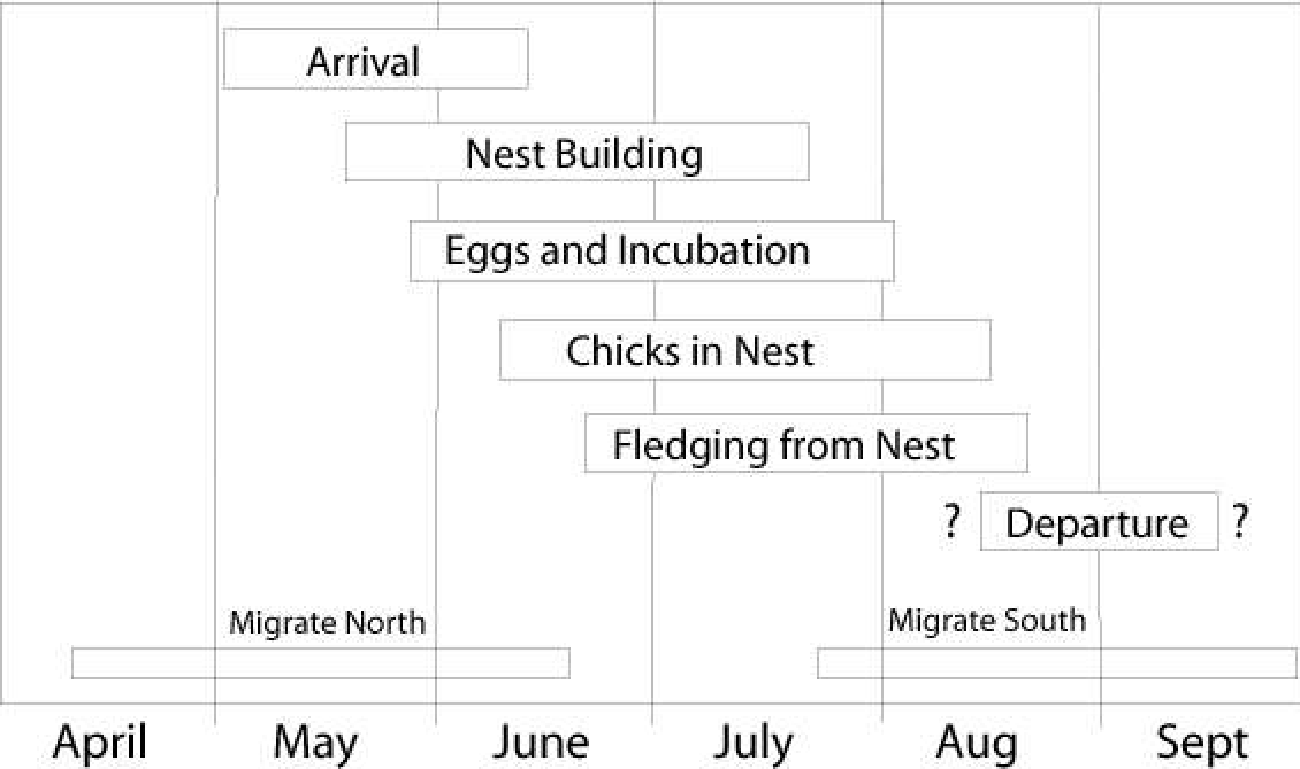 Locations known to occur:  AZ, CA, CO, NV, NM, TX, UT) (2) Far western Texas, New Mexico, Arizona, southern California, southern portions of Nevada and Utah, southwestern Colorado (1) iv.Federal lands or Indian reservations species is known to occur: (4)Note: List also includes land listed for the Willow flycatcher (Empidonax traillii)Migratory: Yes (1 p. 4).Diet: Insects (1 p. 26). Relevant EFED model(s): T-REXHabitat: -Breeding: Forested wetlands or scrub-shrub wetlands-dense riparian habitat of rivers, swamps, wetlands, lakes (1 p. iv).-Wintering:  brushy savanna edges, second growth, shrubby clearings and pastures, woodlands near water (1 p. iv).Habitat size (home range): Not indicatedElevation restriction:  None indicatedObligate relationships: None noted in available USFWS documentation. Reviewer believes that there are no obvious obligate relationships related to diet or habitat.Comments:  Some plant material is also consumed, but it is considered negligible (1 p. 25).Nesting habitat is in southwestern US and Northwestern Mexico (1, p. 4). Flycatcher winters in Mexico, Central America and South America (1, p. 19). Therefore, this species is only located in the US during breeding, which occurs May through August (1 p. 21).Name of data extractor and date:  Brian Anderson, 1/20/2012QC reviewer (date): Jean Holmes, 3/25/2012Sources: Species specific recovery plan available on FWS website.  http://ecos.fws.gov/docs/recovery_plans/2002/020830c.pdf Species profile.  Accessed 1/20/2012http://ecos.fws.gov/speciesProfile/profile/speciesProfile.action?spcode=B094 Federal Register Vol. 78, No. 2. Endangered and Threatened Wildlife and Plants; Designation of Critical Habitat for Southwestern Willow Flycatcher. http://www.gpo.gov/fdsys/pkg/FR-2013-01-03/pdf/2012-30634.pdfFESTF. 2012. Coincidence of ESA-listed species with federal lands and proximity to outer boundary. FIFRA Endangered Species Task Force. Data submitted to EPA March 2012.Species (common name):  Eremophila alpestris strigata (Streaked horned lark)Listed status: Threatened (1)Designated critical habitat? Yes (1)Primary Constituent Elements: (5)(i) Areas having a minimum of 16 percent bare ground that have sparse, low stature vegetation composed primarily of grasses and forbs less than 13 in (33 cm) in height found in:a. Large (300-ac (120-ha)), flat (0–5 percent slope) areas within a landscape context that provides visual access to open areas such as open water or fields, orb. Areas smaller than described in i(a), but that provide visual access to open areas such as open water or fields.Spatial data in recovery plan? Not availablePopulation size (most current estimate): Not availableBody weight (in g):  Females: 30.8 (3)Males: 31.9 (3)Dates of Breeding Period:  February – August (2)Locations known to occur:  Oregon: Clackamas, Clatsop, Columbia, Lane, Linn, Marion, Multnomah, Polk, Washington, Yamhill Washington: Grays Harbor, Mason, Pacific, Pierce, Thurston, Wahkiakum(4)Federal lands or Indian reservations species is known to occur: (6)ANKENY NATIONAL WILDLIFE REFUGE, BASKETT SLOUGH NATIONAL WILDLIFE REFUGE, JULIA BUTLER HANSEN REFUGE FOR THE COLUMBIAN WHITE-TAILED DEER, LEWIS AND CLARK NATIONAL WILDLIFE REFUGE, WILLAPA NATIONAL WILDLIFE REFUGE WILLIAM L. FINLEY NATIONAL WILDLIFE REFUGE (4)Migratory: Yes (5)Diet: mostly seeds, some insects during spring and fall (2)Relevant EFED model(s): T-REXHabitat:  Breeding habitats may include “These habitats may be native prairies, coastal dunes, fallow and active agricultural fields, wetland mudflats, sparsely vegetated edges of grass fields, recently planted Christmas tree farms with extensive bare ground, moderately to heavily grazed pastures, gravel roads or gravel shoulders of lightly traveled roads, graveled or grassy areas adjacent to airport runways, idle industrial properties, and dredge material deposition sites.” (5)Habitat size (home range):  Not availableElevation restriction:  NoneObligate relationships: None noted in available USFWS documentation. Reviewer believes that there are no obvious obligate relationships related to diet or habitat.Comments:May use agricultural areas (5)Migrate short distances to locations within Washington State (5)Name of data extractor and date:  Kris Garber (4/27/15)QC reviewer (date): Elyssa Arnold (5/5/15)Sources:Master list from FWSBeason, Robert C. 1995. Horned Lark (Eremophila alpestris), The Birds of North America Online (A. Poole, Ed.). Ithaca: Cornell Lab of Ornithology; Retrieved from the Birds of North America Online: http://bna.birds.cornell.edu/bna/species/195doi:10.2173/bna.195Dunning, J.B. 1984. Body weights of 686 species of North American Birds.  Western Bird Banding Association. Monograph number 1. May 1984.http://ecos.fws.gov/speciesProfile/profile/speciesProfile.action?spcode=B0B3http://www.gpo.gov/fdsys/pkg/FR-2013-10-03/pdf/2013-23552.pdfFESTF. 2012. Coincidence of ESA-listed species with federal lands and proximity to outer boundary. FIFRA Endangered Species Task Force. Data submitted to EPA March 2012. Species (common name): Falco femoralis septentrionalis (Northern aplomado falcon)Listed status: Endangered (1, p. 1)Designated critical habitat? NoPrimary Constituent Elements: Not applicableSpatial data in recovery plan? YesPopulation size (most current estimate):  No estimate found in recovery planBody weight (in g):  325 (sum of male and female body mass was listed as 650 grams) (1, p. 16)Dates of Breeding Period:  Nesting occurs from January through June in Eastern Mexico.  Most eggs are set from April to May (1 p. 18).  Incubation lasts 31-32 days, nestlings fledge at 32-40 days, and post fledging dependence lasts approximately 4 weeks (Hector 1988). With a breeding season of 6 - 8 months (181-242 days) northern aplomado falcons could raise more than one brood per year.  (1 p. 18).  Locations known to occur:  Texas “Laguna Atascosa National Wildlife Refuge and some private lands on its borders are the only areas in the United States categorized as habitat occupied by aplomado falcons in 1990 (Figure 5).”  (1 p. 8).Federal lands or Indian reservations species is known to occur: (2)Holloman Air Force Base (Air Force)White Sands Missile Range (Army)Coronado National Forest (FS); AZ, NM White Sands National Monument; White Sands Missile Range (NPS; Army)Public Domain Land (BLM)Migratory: No (1, p. 18)Diet:  Small birds, insects, rodents, reptiles (1 p. 8).Relevant EFED model(s): T-REXHabitat: (1 p. 13).  Open terrain with scattered trees or shrubs.Found along yacca covered sand ridges in costal prariesRiparian woodlands in open grasslands Desert grasslandsHabitat size (home range):  Approximately 8400 acres (estimated from regression) (1 p. 16).Elevation restriction:  None listedObligate relationships: None noted in available USFWS documentation. Reviewer believes that there are no obvious obligate relationships related to diet or habitat.Comments:  “Pesticide contamination may have further reduced habitat quality for northern aplomado falcons inhabiting the U.S. This is likely because: (1) this falcon is an upper trophic level predator; (2) nesting pairs were present in the U.S. at the beginning (post-1947) of the DDT era (Hector 1983, 1987); and (3) falcons nesting at the same time in eastern Mexico were heavily contaminated by residues of DDT” (1 p. 8).Name of data extractor and date:   Brian Anderson, 1/10/12QC reviewer (date): Jean Holmes, 3/5/2012, K. Garber 2/15/13Sources: Species specific recovery plan available on FWS website.  http://ecos.fws.gov/docs/recovery_plan/900608.pdf FESTF. 2012. Coincidence of ESA-listed species with federal lands and proximity to outer boundary. FIFRA Endangered Species Task Force. Data submitted to EPA March 2012.Species (common name): Fulica alai (Hawaiian coot or `alae ke`oke`o)Listed status: Endangered (1, p. 3)Designated critical habitat? No (1, p. 3)Primary Constituent Elements: Not applicableMaps of locations/ranges in recovery plan? Yes (1) Population size (most current estimate): 1500 winter, 2000 summer (3 p. 5).Body weight (in g):Male average = 724 (2)Male range = 576-848 (2)Female average = 560 (2)Female range = 427-628 (2) Locations known to occur: Hawaii (1 p. 11)Ni`ihau, Kaua`i, O`ahu, Maui, Moloka`i, Lana`i, and Hawai`i (1) -All the main Hawaiian islands except Kaho`olawe (3 p. 4).Federal lands or Indian reservations species is known to occur: (4)Migratory:  No (1 p. 11).Date of Breeding Period: Year round; primarily March-September (1 p. 16)Diet: aquatic plant seeds and leaves, aquatic invertebrates (snails, crustaceans, and insects), terrestrial insects, tadpoles, small fish (1 p. 17).Relevant EFED model(s): T-REX, KABAMHabitat: Wetlands, coastal ponds and playa wetlands, (1 p. 16).- nest on open fresh water and brackish ponds, taro ponds, shallow reservoirs, irrigation ditches, and in small openings of marsh vegetation (1 p. 16).- nest on shorelines or rocky islets (1 p. 16), -nest on Agricultural habitats: taro ponds (1 p. 17).-Aquaculture ponds, sewage treatment ponds, golf courses (1 p. 15).Home range:  Not indicated.Elevation restriction: usually found below 400 m (1 p. 15).	Some birds use pools up to 2000 m (1 p. 15).Obligate relationships: None noted in available USFWS documentation. Reviewer believes that there are no obvious obligate relationships related to diet or habitat.Comments: Species is endemic to HI (1 p. 11).	Was once considered a subspecies of the American coot (Fulica americana) (1 p. 11).	Smaller than American coot (1 p. 11).	Generalist feeders (1 p. 17).	Graze on golf courses adjacent to wetlands (1 p. 17).	Note that body weights correspond to American coot. Name of data extractor and date: Kris Garber, 9/15/11QC reviewer (date):  Jean Holmes, 3/30/12Source(s): Species specific recovery plan available on FWS website.  http://ecos.fws.gov/docs/recovery_plan/061213.pdfDunning, J.B. 1984. Body weights of 686 species of North American Birds.  Western Bird Banding Association. Monograph number 1. May 1984.Hawaiian Coot or ala eke oke o (Fulica alai) 5-Year Review Summary and Evaluation     http://ecos.fws.gov/docs/five_year_review/doc3337.pdfFESTF. 2012. Coincidence of ESA-listed species with federal lands and proximity to outer boundary. FIFRA Endangered Species Task Force. Data submitted to EPA March 2012.Species (common name):  Gallinula chloropus guami (Mariana common moorhen)Listed status: Endangered (3)Designated critical habitat? No (3)Primary Constituent Elements: Not applicableSpatial data in recovery plan? YesPopulation size (most current estimate):  180 to 425 (1 p. iii).Body weight (in g):  334 ±24.6 (2, p. 8)Dates of Breeding Period:  Breeds throughout the year (1 p. 17)Locations known to occur:  Northern Mariana Islands and Guam (1 p. 4)Guam County in Guam (3)Northern Islands, Rota, Saipan, and Tinian counties of Northern Mariana Islands. (3)Federal lands or Indian reservations species is known to occur: None (4)Migratory: No (1 p. 18)Diet: Plant and animal matter in or near water; grass, adult insects, and insect larvae (1 p. 18).Relevant EFED model(s): T-REX, KABAMHabitat: freshwater marshes, ponds, and placid rivers, although it can occasionally be seen far from wetland areas (1 p. 16).Habitat size (home range):  No information available (1 p. 18).Elevation restriction:  None listedObligate relationships: None noted in available USFWS documentation. Reviewer believes that there are no obvious obligate relationships related to diet or habitat.Comments:Moorhen are probably opportunistic feeders, so the diet varies with the particular habitat (1 p. 18).Habitat: man-made as well as natural wetlands are used.  They have been observed in commercial fish ponds, taro patches, rice paddies, sewage treatment plants and reservoirs. (1 p. 16)Body weight based on the common moorhen (Gallinula chloropus).Name of data extractor and date:   Brian Anderson, 1/16/2012QC reviewer (date):  Jean Holmes, 3/5/2012Sources: Species specific recovery plan available on FWS website.  http://ecos.fws.gov/docs/recovery_plan/910928.pdf Dunning, J.B. 1984. Body weights of 686 species of North American Birds.  Western Bird Banding Association. Monograph number 1. May 1984.Species Profile FWS website:  http://ecos.fws.gov/speciesProfile/profile/speciesProfile.action?spcode=B062FESTF. 2012. Coincidence of ESA-listed species with federal lands and proximity to outer boundary. FIFRA Endangered Species Task Force. Data submitted to EPA March 2012.Species (common name): Gallinula chloropus sandvicensis (Hawaiian common moorhen or `alae `ula)Listed status: Endangered (1, p. 3)Designated critical habitat? No (1, p. 3)Primary Constituent Elements: Not applicableMaps of locations/ranges in recovery plan? Yes (1) Population size (most current estimate): < 450 winter, < 400 summer (3, p. 4).Body weight (in g): 334 ±24.6 (2, p. 8)Dates of Breeding Period: Year round, primarily March-August (1, p. 23).Locations known to occur: Hawaii (3, p. 4).	Kaua’i and O’ahu islands (3, p. 4).Federal lands or Indian reservations species is known to occur: (4)Migratory:  No (1, p. 18)Diet: algae, aquatic insects, mollusks, fruit (guava), plants, grass seeds (1, p. 23). Relevant EFED model(s): T-REX, KABAMHabitat: Wetlands (1 p. iii)Habitats are predominantly freshwater, but can be saltwater or brackish (1, p. 24)Agricultural habitats: taro patches, lotus fields, irrigation ditches, wet pastures (1, p. 22, 24).Home range:  Territory size of nesting pairs range from 853 to 2,416 square meters (1, p. 23).Elevation restriction: generally found below 125 m (1, p. 19).Obligate relationships: None noted in available USFWS documentation. Reviewer believes that there are no obvious obligate relationships related to diet or habitat.Comments: Species is endemic to HI (1)Subspecies of the common moorhen (Gallinula chlorpus) (1, p. 18).Similar in size to North American moorhens (1, p. 18).Body weight based on the common moorhen (Gallinula chloropus).Opportunistic feeders (1, p. 23).Generally nest in areas with standing freshwater less than 60centimeters (24 inches) deep (1, p. 22).For modeling purposes (with T-REX), it is assumed that this species may eat grass because 1) it is opportunistic and 2) it eats plants and 2) it eats grass seeds.Name of data extractor and date: Kris Garber, 9/15/11QC reviewer (date):  Jean Holmes 3/30/12Source(s): USFWS. 2005. Draft revised recovery plan for Hawaiian waterbirds. United States Fish and Wildlife Service. Available online at: http://ecos.fws.gov/docs/recovery_plan/061213.pdf.Dunning, J.B. 1984. Body weights of 686 species of North American Birds.  Western Bird Banding Association. Monograph number 1. May 1984.Hawaiian Common Moorhen or Ale aula (Gallinula chloropus sandvicensis) 5 Year Review Summary Evaluation:  http://ecos.fws.gov/docs/five_year_review/doc3340.pdfFESTF. 2012. Coincidence of ESA-listed species with federal lands and proximity to outer boundary. FIFRA Endangered Species Task Force. Data submitted to EPA March 2012.Species (common name):  Gallicolumba stairi (Friendly ground-dove; American Samoa DPS)Listed status: Candidate (1)Designated critical habitat? No (1)Primary Constituent Elements: Not applicableSpatial data in recovery plan? Not applicablePopulation size (most current estimate): Not availableBody weight (in g):  58-154 (4)Dates of Breeding Period:  Not availableLocations known to occur:   Manu’a County, American Samoa (2)Federal lands or Indian reservations species is known to occur: None (5)Migratory: NoDiet: omnivore (3)Seeds, fruit (berries), buds, leaves, invertebrates (4)Relevant EFED model(s): T-REXHabitat:  forest, brushy vegetation, bamboo thickets, steep slopes (3)Habitat size (home range):  Not availableElevation restriction:  NoneObligate relationships: None noted in available USFWS documentation. Reviewer believes that there are no obvious obligate relationships related to diet or habitat.Comments:Little information is available for this species.It is assumed that this species does not migrate. USFWS species assessment form (3) indicates that this species is not expected to recolonize unoccupied islands far from American Samoa.Species forages on ground (3)Body weight data not available for this species. Body weight range applies to other species in the genus (4).Name of data extractor and date:  Kris Garber (4/29/15)QC reviewer (date): Elyssa Arnold (5/6/15)Sources:Master list from FWShttp://ecos.fws.gov/speciesProfile/profile/speciesProfile.action?spcode=B0AJhttp://ecos.fws.gov/docs/candidate/assessments/2014/r1/B0AJ_V01.pdfGibbs, D. 2001. Pigeons and Doves: A Guide to the Pigeons and Doves of the World. Pica Press. FESTF. 2012. Coincidence of ESA-listed species with federal lands and proximity to outer boundary. FIFRA Endangered Species Task Force. Data submitted to EPA March 2012.Species (common name):  Grus americana (Whooping crane)Listed status: Endangered (1, p. xi)Designated critical habitat? Yes (1, p. xi)Primary Constituent Elements: Not applicableSpatial data in recovery plan? Yes  Population size (most current estimate):  approximately 473 (1 p. xi).Body weight (in g):  5400 - 6400 (3, p. 8)Dates of Breeding Period: April- September (1)Migratory:  Yes (1 p. 18)Home Range:  Not listedLocations known to occur:  Colorado, Kansas, Montana, Nebraska, North Dakota, Oklahoma, South Dakota, Texas – Experimental populations are located in other areas; however, those populations are not endangered or threatened (2)Federal lands or Indian reservations species is known to occur: (4)Diet:	Omnivorous, “Summer foods include large nymphal or larval forms of insects, frogs, rodents, small birds, minnows, and berries.  Foods utilized during migration are poorly documented but include frogs, fish, plant tubers, crayfish, insects, and agricultural grains. The largest amount of time is spent feeding in harvested grain fields (Johns et al. 1997). The winter diet consists predominately of animal foods, especially blue crabs (Callinectes sapidus), clams (Tagelus plebius, Ensis minor, Rangia cuneata, Cyrtopleura costada, Phacoides pectinata, Macoma constricta), and the plant wolfberry (Lycium carolinianum)(Allen 1952, Uhler and Locke 1970, Blankinship 1976 and 1987, Hunt and Slack 1987, Chavez-Ramirez 1996). Most foraging occurs in the brackish bays, marshes, and salt flats on the edge of the mainland and on barrier islands.” (1 p. 8)Relevant EFED model(s): T-REX, KABAMHabitat: Variety of habitats, including coastal marshes and estuaries, inland marshes, lakes, ponds, wet meadows and rivers, and agricultural fields (1 p. xi). Nesting habitat includes marshes and prairies; migratory habitat varies considerably and includes cropland; wintering habitat includes salt flats and marshes (1 p. 17-18). Elevation restriction:  None listedObligate relationships: None noted in available USFWS documentation. Reviewer believes that there are no obvious obligate relationships related to diet or habitat.Comments: Areas characterized by wetland mosaics appear to provide the most suitable stopover habitat (Johns et al. 1997, Richert et al. Inpress) (1 p. 18).During migration, whooping cranes often are recorded in riverine habitats, especially in Nebraska (1 p. 18).Cranes winter along the Gulf of Mexico at the Arasnas National Wildlife Revuge. They leave wintering grounds between March 25 and May 1. They migrate to their nesting grounds in Wood Buffalo National Park in Canada. In April, they begin to build their nests and lay their eggs from April to May. Eggs hatch 1 month later (May – June). Their activities are limited to the breeding grounds for a few months after the chicks hatch (until September). They migrate back to their wintering grounds between mid-September and mid-November (1, p. 5-6).Whooping cranes are omnivorous (Walkinshaw 1973), probing the soil subsurface with their bills and taking foods from the soil surface or vegetation (1 p. 8).Name of data extractor and date:   Brian Anderson, 12/21/2011QC reviewer (date):  Jean Holmes, 3/9/2012Sources: Species specific recovery plan available on FWS website. http://ecos.fws.gov/docs/recovery_plan/070604_v4.pdfSpecies profile from FWS website.  http://ecos.fws.gov/speciesProfile/profile/speciesProfile.action?spcode=B003Dunning, J.B. 1984. Body weights of 686 species of North American Birds.  Western Bird Banding Association. Monograph number 1. May 1984.FESTF. 2012. Coincidence of ESA-listed species with federal lands and proximity to outer boundary. FIFRA Endangered Species Task Force. Data submitted to EPA March 2012.Species (common name):  Grus canadensis pulla (Mississippi sandhill crane)Listed status: Endangered (2) Designated critical habitat? Yes (2)Primary Constituent Elements: Not applicableSpatial data in recovery plan? Yes (1) Population size (most current estimate):  Approximately 34 nesting pairs on the MS Sandhill Crane National Wildlife Refuge and approximately 80 to 90 total birds (1, p. 8).Body weight (in g):  2450 - 6700 (3, p. 8)Dates of Breeding Period: April – July (1, p. 5)Migratory:  No (1) nAmerica and the Soviet Union and in the winter migrateHome Range:  Nesting territories average about 180 ha (+/- 71 ha) (1, p. 5)Locations known to occur:  Jackson county, Mississippi (2); largely confined to the MS Sandhill Crane National Wildlife Refuge (1, p. 3).Federal lands or Indian reservations species is known to occur: (4)DeSoto National Forest (FS)Mississippi Sandhill Crane National Wildlife Refuge (FWS)Bronson Field (Navy)Pensacola Naval Air Station (Navy)Saufley Field (Navy)Diet:  adult and larval insects, earthworms, crayfish, small reptiles, amphibians, (possibly small birds and mammals), roots, tubers, seeds, nuts, fruit, and leaves (1, p. 9)They feed on farms nearby the refuge and may eat corn, chufa, pastures, pecan orchards. (1, p. 9)Relevant EFED model(s): T-REX, KABAM, earthwormHabitat: Savannas, swamps, pine plantations, and cleared land (primarily savannas) (1, p. 9)Marshes are fresh or slightly brackish (1, p. 9)	Elevation restriction:  None listedObligate relationships: None noted in available USFWS documentation. Reviewer believes that there are no obvious obligate relationships related to diet or habitat.Comments: For modeling purposes, it is assumed that this species may consume amphibians located in aquatic habitats. The medium sized fish (100 g) was selected to represent this dietary item. Body weight data based on other subspecies of sandhill crane (i.e., Grus canadensis canaensis, G.c. tabida, G.c. pratensis).Eggs are first laid in April. The incubation period is one month (i.e., hatch is in May). They fledge in about 75 days (i.e., in July) (1, p. 5).Name of data extractor and date:   Brian Anderson, 12/21/2011QC reviewer (date):  Jean Holmes, 3/5/2012Sources: Species specific recovery plan available on FWS website. http://ecos.fws.gov/docs/recovery_plan/910906.pdfSpecies profile from FWS website.  http://ecos.fws.gov/speciesProfile/profile/speciesProfile.action?spcode=B04I#crithab Dunning, J.B. 1984. Body weights of 686 species of North American Birds.  Western Bird Banding Association. Monograph number 1. May 1984.FESTF. 2012. Coincidence of ESA-listed species with federal lands and proximity to outer boundary. FIFRA Endangered Species Task Force. Data submitted to EPA March 2012.Species (common name):  Gymnopyps californianus (California Condor)Listed status: Endangered (1, p. v)Designated critical habitat? Yes (2) Primary Constituent Elements: Not applicableSpatial data in recovery plan? Yes (1, p. 3)Population size (most current estimate):  103 (86 are in captivity); the remaining 17 were captive-hatched and released into Santa Barbary and San Luis Obispo counties in Southern California  (1 p. v).  Body weight (in g):  8500 - 14,000 (3, p. 5)Dates of Breeding Period: December through spring months (1 p. 2).Migratory:  NoLocations known to occur:  Arizona and California,Apache, Coconino, Mohave, Navajo, and Yavapai counties in Arizona, Inyo, Kern, Los Angeles, Mono,  Monterey,  San Benito, San Bernardino, San Luis Obispo, Santa Barbara, Tulare, Ventura counties in CA (2) Federal lands or Indian reservations species is known to occur: (4)Diet:  Opportunistic scavengers; carcasses of dead mammals (1 p. 5, 6).Relevant EFED model(s): T-REXHabitat: Chaparral, coniferous forests, and oak savannah habitats in southern and central CA (1 p. v).Elevation restriction:  none listedObligate relationships: None noted in available USFWS documentation. Reviewer believes that there are no obvious obligate relationships related to diet or habitat.Comments:  California condors have been observed feeding on 24 different mammal species, including cattle, sheep, ground squirrels, mule deer and horses (1, p. 6).On the Pacific Ocean’s shore, the diet may include marine mammals (1, p. 5)Bin 1 not included for this species because species is primarily terrestrial. Name of data extractor and date:   Brian Anderson, 12/19/2011QC reviewer (date): Jean Holmes, 12/25/2012, modified by K. Garber on 5/22/15Sources: Species specific recovery plan available on FWS website.  http://ecos.fws.gov/docs/recovery_plan/960425.pdf Species profile available on FWS website.  http://ecos.fws.gov/speciesProfile/profile/speciesProfile.action?spcode=B002#crithab Dunning, J.B. 1984. Body weights of 686 species of North American Birds.  Western Bird Banding Association. Monograph number 1. May 1984.FESTF. 2012. Coincidence of ESA-listed species with federal lands and proximity to outer boundary. FIFRA Endangered Species Task Force. Data submitted to EPA March 2012.Species (common name): Halcyon cinnamomina cinnamomina (Guam Micronesian Kingfisher)Listed status: Endangered (1, p. iv) Designated critical habitat?   Yes (1, p. 14)Primary Constituent Elements: In summary, the primary constituent elements required for the Guam Micronesian kingfisher for the biological needs of foraging, sheltering, roosting, nesting, and rearing of young are found in areas that support limestone, secondary, ravine, swamp, agricultural, and coastal forests containing native and introduced plant species. These forest types include the primary constituent elements of:(1) Closed canopy and well-developed understory vegetation; large (minimum of approximately 17 in (43 cm) dbh), standing dead trees (especially faniok, umumu, breadfruit, fig, and coconut palm); mud nests of Nasutitermes spp.jtermites; and root masses of epiphytic ferns for breeding;(2) Sufficiently diverse structure to provide exposed perches and ground surfaces, leaf litter, and other substrates that support a wide range of vertebrate and invertebrate prey species for foraging kingfishers; and(3) Sufficient overall breeding and foraging area to support kingfisher territories of approximately 25 ac (10 ha) each. (2, p.62948, 62949)Spatial data in recovery plan?   YesPopulation size (most current estimate): 100 in captivity (1, p. iv)Body weight (in g): Males: 50.5-63.8 (1, p. 5) Females: 58-76 (1, p. 5)Locations known to occur: Captive Breeding in 16 zoological institutions in the continental United States and at the Guam Division of Aquatic and Wildlife Resources Facility on Guam (1 p. 1).Federal lands or Indian reservations species is known to occur: None (3)Migratory:  NoDiet:	Feed entirely on animal matter including insects, worms, hermit crabs, crustaceans, birds/chicks, skinks, geckos, fish, rats (1 p. 12).Relevant EFED model(s): T-REX, earthworm, KABAM	Dates of Breeding:  December – July (1 p. 11).Habitat: Limestone Forest, forest edges, coastal strand vegetation, riparian (1 p. 12)Habitat range: Records indicate that the birds maintain year round territories averaging 10 hectares (25 acres) (1 p. 10).Elevation restriction: Not indicatedObligate relationships: None noted in available USFWS documentation. Reviewer believes that there are no obvious obligate relationships related to diet or habitat.Comments: Closely related to Pohnpei and Palau Micronesian Kingfisher (1 p. 10)Extirpated from the wild, only found in captivity (1, p.  iv)Requires large (17 inch diameter), standing dead trees for cavity nests (1, p. iv).Prey are captured from the ground and bark of trees (1, p. 12)Designated critical habitat is located on Guam National Wildlife Refuge in Guam(1, p. 14)Name of data extractor and date: Valerie Woodard December 20, 2011QC reviewer (date):  Jean Holmes, 3/15/2012Kris Garber, 5/23/12Sources: Species specific recovery plan available on FWS website.Revised Recovery Plan for Sihek or Guam Micronesian Kingfisher (Halcyon cinnamomina cinnamomina)Federal Register /Vol. 69, No. 208. Endangered and Threatened Wildlife and Plants; Designation of Critical Habitat for the Mariana Fruit Bat and Guam Micronesian Kingfisher on Guam and the Mariana Crow on Guam and in the Commonwealth of the      Northern Mariana Islands. http://ecos.fws.gov/docs/federal_register/fr4349.pdfFESTF. 2012. Coincidence of ESA-listed species with federal lands and proximity to outer boundary. FIFRA Endangered Species Task Force. Data submitted to EPA March 2012.Species (Honeycreepers): Hemignathus affinis (Maui Nukupu`u) and Hemignathus Hanapepe (Kauai Nukupu`u)Listed status: Endangered (2, p. 2-90) Designated critical habitat?   No (2) Primary Constituent Elements: Not applicableSpatial data in recovery plan?   NoPopulation size (most current estimate): Several recent intensive surveys (1981 to 2000) have failed to find the Kaua`i nukupu`u (Pratt and Pyle 2000). However, skilled observers reported three (unconfirmed) sightings of Kaua`i nukupu`u in 1995 (1, p. 2-90).Body weight (in g): 23 (1, p. 2-92)Breeding Period:  Nothing is known but likely similar to its closest relative. `akiapōlā`au (1, p. 2-89). Akiapōlā`au breeding period is mainly Feb-July, but can breed any month of the year (1, p. 2-97).Locations known to occur: Hawaii, Southwestern slope of Kaua’i island (1)Federal lands or Indian reservations species is known to occur: (4)	Two subspecies:  1. Kaua`i nukupu`u (Hemignathus hanapepe)Kokee Air Force Station (Air Force)2. Maui nukupu`u (Hemignathus affinis)Haleakala National Park (NPS)Haleakala Wilderness - Haleakala National Park (NPS)Migratory: NoDiet:	insects (weevils, beetle larvae, Lepidoptera larvae, adult beetles), may take nectar from flowers (1, p. 2-89, 2-92)				Relevant EFED model(s): T-REX	Habitat: Forest (1, p. 2-89).Home Range: 	Not indicated.Elevation restriction: 610-1,220 meters (1, p. 2-90)Obligate relationships: None noted in available USFWS documentation. Reviewer believes that there are no obvious obligate relationships related to diet or habitat.Comments: This species includes two subspecies that may survive: the Kaua`i nukupu`u (Hemignathus lucidus hanapepe) and the Maui nukupu`u (Hemignathus lucidus affinis) (1, p. 2-92). Kaua`i nukupu`u differ from Maui nukupu`u by their larger size and subtle differences in plumage (1, p. 2-92).This species feeds by probing bark, lichen and branches for insects (1, p. 2-92).Name of data extractor and date: Valerie Woodard December 20, 2011QC reviewer (date):  Jean Holmes, 3/17/2012Sources: USFWS. 2006. Revised recovery plan for Hawaiian forest birds. United States Fish and Wildlife Service. Available online at: http://ecos.fws.gov/docs/recovery_plan/060922a.pdfSpecies Profile FWS website:  http://ecos.fws.gov/speciesProfile/profile/speciesProfile.action?spcode=B048Birds of North America species profile.FESTF. 2012. Coincidence of ESA-listed species with federal lands and proximity to outer boundary. FIFRA Endangered Species Task Force. Data submitted to EPA March 2012.Species (common name): Hemignathus munroi (Akiapola ̀au)Listed status: Endangered (2)Designated critical habitat?   No (2)Primary Constituent Elements: Not applicableSpatial data in recovery plan?   Yes (1, p. 2-100)Population size (most current estimate):  Maybe 2,100 island-wide. For 1990-1995 was estimated at 1,163. (1 p. 2-100).Body weight (in g): 28 (1, p. 2-96)Dates of Breeding Period: Mainly Feb-July, but can breed any month of the year. (1 p. 2-97).Locations known to occur: Island of Hawaii: Hamakua region; Ka ̀u/Kapapala; Kulani; Keauhou ranch areas, Central and south Kona and Mauna Kea (1)Federal lands or Indian reservations species is known to occur: (3)Pohakuloa Training Area (Army)Hawaii Volcanoes National Park (NPS)Hakalau Forest National Wildlife Refuge (FWS)Hawaii Volcanoes Wilderness - Hawaii Volcanoes National Park (NPS)Migratory:  NoDiet:	Mainly insectivorous (moth, larvae spiders, long-horned beetle larvae) (1 p. 2-97)Rarely drinks nectar from flowers but seen to drink sap from Ohi tree (1 p. 2-98).  Relevant EFED model(s): T-REX	Habitat: Forest (mountain mesic wet forest dominated by Koa and Ohi a or in subalpine dry forest dominated by mamane or naio1 p. 2-99.  Although Koa/Ohi a forests occur below 1,300 meters, few Akiapola ̀au are found there (1, p. 2-99).Home Range: 5-40 hectares (12-100 A) (1)Elevation restriction: Although Koa/Ohi a forests occur below 1,300 meters, few Akiapola ̀au  are found there (1, p. 2-99).Obligate relationships: None noted in available USFWS documentation. Reviewer believes that there are no obvious obligate relationships related to diet or habitat.Comments: NoneName of data extractor and date: Valerie Woodard December 20, 2011QC reviewer (date):  Jean Holmes, 3/15/2012Sources: Species specific recovery plan available on FWS website.Revised Hawaiian Forest Birds Recovery PlanSpecies profile on FWS site:  http://ecos.fws.gov/speciesProfile/profile/speciesProfile.action?spcode=B001FESTF. 2012. Coincidence of ESA-listed species with federal lands and proximity to outer boundary. FIFRA Endangered Species Task Force. Data submitted to EPA March 2012.Species (common name): Hemignathus procerus (Kauai Akialoa)Listed status: Endangered (2)Designated critical habitat?   No (2)Primary Constituent Elements: Not applicableSpatial data in recovery plan?   NoPopulation size (most current estimate): Not seen since the late 1960s – may be extinct; however, additional survey effort is required to confirm this status (1, p. 2-87).  Body weight (in g): 34-38 (estimated, see comment below)Breeding Period:  Nothing was discovered regarding its nesting biology. (1, p. 2-86).Locations known to occur: Kauai County in Hawaii. (2)Federal lands or Indian reservations species is known to occur: None (3)Diet:	arthropods, nectar from flowers (1, p. 2-86).					Relevant EFED model(s): T-REX	Habitat: Forest (1, p. 2-86).	Home Range: May be extinct.  Some possibility that may be in small remote areas or the location of the last reports of the species, which was on private land (1 p. 2-87).Elevation restriction: above 200 meters (660 ft.) (1, p. 2-86).Obligate relationships: None noted in available USFWS documentation. Reviewer believes that there are no obvious obligate relationships related to diet or habitat.Comments: No body weight data have been located for Hemignathus procerus; however, body weight can be estimated using the ratio of length to weight of a similar species and the body weight of H. procerus, which is 17-19 cm (1, p. 2-86). H. munroi, which is in the same genus, is 14 cm in length and 28 g in weight (ratio of 0.5) (1, p. 2-96). Using this ratio, the estimated body weight for H. procerus is 34-38 g.Name of data extractor and date: Valerie Woodard December 20, 2011QC reviewer (date): Jean Holmes, 3/15/2012Kris Garber, 5/23/12Sources: Species specific recovery plan available on FWS website. Species Profile in Fish and Wildlife Service website:  http://ecos.fws.gov/speciesProfile/profile/speciesProfile.action?spcode=B000FESTF. 2012. Coincidence of ESA-listed species with federal lands and proximity to outer boundary. FIFRA Endangered Species Task Force. Data submitted to EPA March 2012.Species (common name): Himantopus mexicanus knudseni (Hawaiian stilt or ae`o) Listed status: Endangered (1, p. 3)Designated critical habitat? No (1, p. 3)Primary Constituent Elements: Not applicableMaps of locations/ranges in recovery plan? Yes (1) Population size (most current estimate): < 2,000 (3, p. 5). -1200-1500 (1)Body weight (in g): Average adult: 166 (2, p. 8)Dates of Breeding Period: mid-February- August (normally but varies among years) (1, p. 30).Locations known to occur: Hawaii (1 p. 25).-Ni`ihau, Kaua`i, O`ahu, Maui, Moloka`i, Lana`i, and Hawai`i (1, p. 25).-All the main Hawaiian islands except Kaho`olawe (3, p. 5).Federal lands or Indian reservations species is known to occur: (4)Migratory: NoDiet:	aquatic invertebrates, fish, tadpoles (1, p. 31).Relevant EFED model(s): KABAMHabitat: -Wetlands (1)Wetlands utilized most frequently are coastal wetlands (3, p. 7).Agricultural habitats: taro ponds, sugarcane ponds (1, p. 28)Water treatment, and aquaculture ponds (1, p. 28).Wastewater treatment ponds (3, p. 29).Home range:  Disperse between various islands (1, p. 28).Elevation restriction: rarely found above 200 m (1, p. 31).Obligate relationships: None noted in available USFWS documentation. Reviewer believes that there are no obvious obligate relationships related to diet or habitat.Comments: Species is endemic to HI (1)Opportunistic feeders (1, p. 31).Body weight from Himantopus mexicanus individuals located in CA (2)Name of data extractor and date: Kris Garber, 9/15/11QC reviewer (date): Jean Holmes, 3/30/12Source(s): USFWS. 2005. Draft revised recovery plan for Hawaiian waterbirds. United States Fish and Wildlife Service. Available online at: http://ecos.fws.gov/docs/recovery_plan/061213.pdf.Dunning, J.B. 1984. Body weights of 686 species of North American Birds.  Western Bird Banding Association. Monograph number 1. May 1984.Hawaiian Stilt or Ae o (Himantopus mexicanus knudseni) 5-Year Review Summary and Evaluation: http://ecos.fws.gov/docs/five_year_review/doc3341.pdfFESTF. 2012. Coincidence of ESA-listed species with federal lands and proximity to outer boundary. FIFRA Endangered Species Task Force. Data submitted to EPA March 2012.Species (common name): Lanius ludovicianus mearnsi (San Clemente Loggerhead shrike)Listed status: Endangered (2)Designated critical habitat? No (2) Primary Constituent Elements: Not applicableSpatial data in recovery plan? No Population size (most current estimate): 206 adults/juveniles (1 p. 2).Body weight (in g): 45 – 50 (1, p. 4).Dates of Breeding Period: November – April (March and April prime nesting period) (3 p. 74).Locations known to occur: San Clemente Island, CA (1 p. 5).Federal lands or Indian reservations species is known to occur: (4)San Clemente Island Naval Reservation (Navy)Migratory: No (1 p. 5).Diet: arthropods such as (Hymenoptera, Lepidoptera, Homoptera, and Orthoptera), reptiles (lizards), small mammals (mice) small birds (wrens, warblers) (1 p. 4). Relevant EFED model(s): T-REX	Habitat: Sage scrub, coastal salt marsh, and island grassland (1 p. 4).Habitat size (home range): not specifiedElevation restriction: none indicatedObligate relationships: None noted in available USFWS documentation. Reviewer believes that there are no obvious obligate relationships related to diet or habitat.Comments: - Utilize only island canyons for nesting activities (3) Name of data extractor and date: Steve Carey 2/15/12QC reviewer (date): Jean Holmes, 3/30/12Sources: San Clement Loggerhead Shrike (Lanius ludovicianus mearnsi) 5-Year Review: Summary and Evaluation:  http://ecos.fws.gov/docs/five_year_review/doc2631.pdfhttp://ecos.fws.gov/speciesProfile/profile/speciesProfile.action?spcode=B05RCalifornia Channel Island Species Recovery plan (Species Profile FWS website).FESTF. 2012. Coincidence of ESA-listed species with federal lands and proximity to outer boundary. FIFRA Endangered Species Task Force. Data submitted to EPA March 2012.Species (common name): Loxiodes bailleui (Palila)Listed status: Endangered (1, p. 2-68)Designated critical habitat?   Yes (1, p. 2-67)Primary Constituent Elements: Not applicableSpatial data in recovery plan?   Yes (1, p. 2-62)Population size (most current estimate): 2,640 (2, p. 8)Body weight (in g): Adults: 38-40 (2, p. 7)Dates of Breading Period: January-September:  Nesting from as early as Jan/Feb, but usually March to early May and continues through Aug or mid Sept.  Peak is May or June. (1 p. 2-58)Locations known to occur: Mauna Kea, Hawaii (1, p. 2-61)Federal lands or Indian reservations species is known to occur: (3)Pohakuloa Training Area (Army)Hakalau Forest National Wildlife Refuge (FWS)Migratory: NoDiet:	flowers, buds, and leaves of māmane (Sophora chrysophylla; Family: Fabaceae) and berries of naio (Myoporum sandwicense), insects (2, p. 7)Insects are important to nestling diets (1, p. 2-57)					Relevant EFED model(s): T-REX	Habitat: Forest (1, p. 2-60)Home Range:  No more than one-third of the way around Mauna Kea island (1) 2-58.  Male home range during nesting 23.4 +/- 4.8 acres; mean distance between center of daytime locations and the nests is 73 +/- 2.1 meters (1, p. 2-59).Elevation restriction: upper elevation limit 2,850 meters, lower elevation limit 2,000 meters (2, p. 8).Obligate relationships: adults prefer to eat primarily māmane seeds, leaves, flowers, buds, berries) (1, p. 2-57)Comments: Population estimate is from 2008.Caterpillars and other insects are important in the diet of nestlings and are eaten frequently by adults (2, p. 7).Palila moves “in response to the availability of māmane seeds” (1, 2-58)As much as 96 percent of the entire wild palila population currently occurswithin about 30 square kilometers (11.6 square miles) of forest on the southwestern slope of Mauna Kea (USFWS 2006, page 2-71) (2, p. 8).Name of data extractor and date: Valerie Woodard December 20, 2011QC reviewer (date):  Jean Holmes, 3/30/2012Kris Garber (5/14/12)Sources: Species specific recovery plan available on FWS website.Revised Hawaiian Forest Birds Recovery PlanPalila, (Loxioides bailleui) 5-Year Review Summary and Evaluation, http://ecos.fws.gov/docs/five_year_review/doc2542.pdfFESTF. 2012. Coincidence of ESA-listed species with federal lands and proximity to outer boundary. FIFRA Endangered Species Task Force. Data submitted to EPA March 2012.Species (common name):  Loxops caeruleirostris (Akekee)	Listed status: Endangered (1) Designated critical habitat? Yes (2) Primary Constituent Elements: Arthropod prey, montane mesid and montane wet forest (2).Spatial data in recovery plan?  NoPopulation size (most current estimate):  3536 ± 1030 (in 2007) (2, p. 18969)Body weight (in g):  Mean: 10.8±0.8 (3)Range: 9.5-12.5 (3)Dates of Breeding Period:  unknownMigratory:  No Locations known to occur:  Hawaii; Found only on the island of Kauai (1).  Federal lands or Indian reservations species is known to occur: None (4)Diet:  Arthropods (insects, insect larvae, spiders) (1).Relevant EFED model(s): T-REX Habitat: Montane mesic and montane wet ecosystems in forests dominated by Metrosideros polymorpha, Acacia koa, Cheirodendron trigynum, and C. platyphyllum (1).Elevation restriction:  None listedObligate relationships: This species is a specialist on the ohia tree (Metrosideros polymorpha) (1)Comments: When foraging, this bird uses its bill to open flower and leaf buds (1)Name of data extractor and date:  Brian Anderson, 12/16/2011QC reviewer (date): Jean Holmes, 3/15/2012, Kris Garber 2/15/13Sources: Species Profile FWS website. http://ecos.fws.gov/speciesProfile/profile/speciesProfile.action?spcode=B0AFUSFWS. 2010. Endangered and threatened wildlife and plants; determination of endangered status for 48 species on Kauai and designation of final critical habitat. Final rule. Available online at: http://www.gpo.gov/fdsys/pkg/FR-2010-04-13/pdf/2010-1904.pdf#page=2Dunning, Jr. J.B. 2008. CRC handbook of avian body masses, second edition. CRC Press, Boca Raton, FL.FESTF. 2012. Coincidence of ESA-listed species with federal lands and proximity to outer boundary. FIFRA Endangered Species Task Force. Data submitted to EPA March 2012.Species (common name): Loxops coccineus coccineus (Hawaii akepa)	Listed status: Endangered (1)Designated critical habitat? No (1)   Primary Constituent Elements: Not applicableSpatial data in recovery plan?  YesPopulation size (most current estimate):  12,000 (3, p. 7)Body weight (in g):  10-12 (3, p. 7)Dates of Breeding Period: Early March-late May (2, p. 2-125)Locations known to occur:  Island of Hawai’i (1) Federal lands or Indian reservations species is known to occur: (4)Hawaii Volcanoes National Park (NPS)Hakalau Forest National Wildlife Refuge (FWS)Hawaii Volcanoes Wilderness - Hawaii Volcanoes National Park (NPS)Migratory: NoDiet:	arthropods (insects, spiders, caterpillars), nectar (rarely), berries (Rubus hawaiiensis) and leaves of broadleaf plants (Myoporum sandicense, Dodonaea viscose, Styphelia tameiameiae, Coprosoma spp., Vaccinium calycinum and Rubus hawaiiensis) (2 p. 2-126,127).Relevant EFED model(s): T-REXHabitat: Forest (old growth trees) (2, p. 2-127)Home range: 12 to 15 acres during non-breeding and smaller range during breeding (2, p. 2-127).Elevation restriction:  > 1300 meters above sea level (3, p. 7, 8)Obligate relationships:  Obligate relationships: None noted in available USFWS documentation. Reviewer believes that there are no obvious obligate relationships related to diet or habitat.Comments:   This species must nest in cavities. Most often nests are found in large old-growth trees of Metrosideros polymorpha and Acacia koa (2, p. 2-125).Breeding season from early March to late May; egg-laying from mid-March to late May; hatching late March to early June; Fledging from April 2 to June 30th.  1 Brood can be raised per year (2, p. 2-125). Nestlings 6 days old weighed as much as their parents, and those 12 days old weighed up to 1.5 times that of their parents (2, p. 2-125).Hawai`i `ākepa are currently found in four disjunct populations in `ōhi`a/koa forests in Hāmākua, Kūlani/Keauhou, Ka`ū, and southern Kona/Hualālai. The highest densities occur in the southwestern portion of the Ka`ū Forest Reserve and in the Pua `Ākala Tract of Hakalau Forest National Wildlife Refuge (Scott et al. 1986) (3, p. 9).-Philopatric to breeding area maximum distance traveled is 5 km (3.1 miles) from breeding nest.Name of data extractor and date:  Brian Anderson, 12/16/2011QC reviewer (date): Jean Holmes, 3/27/2012Kris Garber, 5/23/12Sources: Species Specific Profile FWS website:  http://ecos.fws.gov/speciesProfile/profile/speciesProfile.action?spcode=B044Revised Recovery Plan for Hawaiian Forest Birds.  USFWS.  2006 profile.Hawai I Akepa (Loxopscoccineus coccineus) 5-Year Summary and Evaluation: http://ecos.fws.gov/docs/five_year_review/doc3853.pdfFESTF. 2012. Coincidence of ESA-listed species with federal lands and proximity to outer boundary. FIFRA Endangered Species Task Force. Data submitted to EPA March 2012.Species (common name):  Loxops coccineus ochraceus (Maui akepa)Listed status: Endangered (1)Designated critical habitat? No (1)Primary Constituent Elements: Not applicableSpatial data in recovery plan? NoPopulation size (most current estimate):  230 +/- 290 individuals estimate was based on potentially confusing auditory detections (3 p. 9).Body weight (in g):  10 - 12 (3 p. 7)Dates of breeding period:  Not indicated.Locations known to occur:  Hawaii, Island of Maui (1).  Maui-the current population, if any, therefore remains undetected and most likely survives in the vicinity of the northeastern rift of Haleakalā, the location of the last reports (2 p. 2-136).Federal lands or Indian reservations species is known to occur: (4)Haleakala National Park (NPS)Haleakala Wilderness - Haleakala National Park (NPS)Migratory: noDiet:  arthropods (caterpillars, small spiders, beetles and other insects); will drink nectar (2 p. 2-135).Relevant EFED model(s): T-REXHabitat: Forest; mixed shrub montane forest (2 p. 2-135).	Home range: not indicated.Elevation restriction:  above 914-1219 meters (3 p. 8).Obligate relationships: None noted in available USFWS documentation. Reviewer believes that there are no obvious obligate relationships related to diet or habitat.Comments: Body weight based on the Hawai`i `ākepa (Loxops coccineus coccineus).Name of data extractor and date: Brian Anderson, 12/16/2011QC reviewer (date): Jean Holmes, 3/27/2012Sources: Species Specific Profile on FWS website:Revised Recovery Plan for Hawaiian Forest Birds.  USFWS.  2006.Maui akepa (Loxopscoccineus ochaceus 5-Year Review Summary and Evaluation: http://ecos.fws.gov/docs/five_year_review/doc3857.pdfFESTF. 2012. Coincidence of ESA-listed species with federal lands and proximity to outer boundary. FIFRA Endangered Species Task Force. Data submitted to EPA March 2012.Species (common name): Megapodius laperouse (Micronesian Megapode)Listed status: Endangered (1, p. 3)Designated critical habitat?   NoPrimary Constituent Elements: Not applicableSpatial data in recovery plan?   Yes (1)Population size (most current estimate): 1998: 1,440-1,975 through the Marianas. (1, p. iii)Body weight (in g): Average: 350 (1, p. 4)Breeding Period: Jan-Aug.  Some islands-year around. (1, p. 6)Locations known to occur: Mariana Islands.  Islands of Aguiguan, Tinian, Saipan, Farallon de Medinilla, Anatahan, Guguan, Sarigan, Alamagan, Pagan, Ascuncion, Maug, and possibly Agrihan (1) Guam, Palau, Rota (N. Mariana Islands) (2)Federal lands or Indian reservations species is known to occur: None (3)Migratory: No but will fly between islands (1, p. 9, 10)Diet:	insects (beetles, ants, centipedes) and plant matter (seeds) (1, p. 10)Relevant EFED model(s): T-REX	Habitat: Forest (1, p. 10)Home Range: Does defend territory.  Movements: 1984 seen within 70 meters; 1986 seen within 150 meters.  Up to 2.5 kilometers for nesting activities; fly between islands (1, p. 9, 10)Elevation restriction: none specified.Obligate relationships: None noted in available USFWS documentation. Reviewer believes that there are no obvious obligate relationships related to diet or habitat.Comments: Species is an omnivore (1, p. 10)Generally dependent on limestone forest. May use secondary forest adjacent to limestone forest. (1, p. iii)Name of data extractor and date: Valerie Woodard December 20, 2011QC reviewer (date):  Jean Holmes, 3/17/2012Kris Garber (5/14/12)Sources: Species specific recovery plan available on FWS website.Species profile on FWS website.FESTF. 2012. Coincidence of ESA-listed species with federal lands and proximity to outer boundary. FIFRA Endangered Species Task Force. Data submitted to EPA March 2012.Species (common name): Melamprosops phaeosoma (Po’ouli)Listed status: Endangered (2)Designated critical habitat? No (2)Primary Constituent Elements: Not applicableSpatial data in recovery plan? NoPopulation size (most current estimate): 3 individuals (1, p. 2-148)Body weight (in g): 26 (1, p. 2-144)Dates of Breeding Period:  Not listed, but Egg laying occurred in March in one pair (1 p. 2-145).Locations known to occur:  HI, 3200 acre section of forest on the northern and eastern slopes of Haleakala volcano, Maui (1) 2-146.Federal lands or Indian reservations species is known to occur: (3)Haleakala National Park (NPS)Haleakala Wilderness - Haleakala National Park (NPS)Migratory:  NoDiet: invertebrates, primarily snails and beetles (1, p. 2-144).Relevant EFED model(s): T-REXHabitat: Montane wet forestHabitat size (home range):  not listedElevation restriction:  1440- 2100 m (4750 to 7000 ft) (1 p. 2-146).Obligate relationships: None noted in available USFWS documentation. Reviewer believes that there are no obvious obligate relationships related to diet or habitat.Comments:  Name of data extractor and date:  Brian Anderson, 1/23/12QC reviewer (date):  Jean Holmes, 3/9/2012Sources: Species specific recovery plan available on FWS website. http://ecos.fws.gov/docs/recovery_plan/060922a.pdf Species Profile available on FWS website.  http://ecos.fws.gov/speciesProfile/profile/speciesProfile.action?spcode=B04N#crithab FESTF. 2012. Coincidence of ESA-listed species with federal lands and proximity to outer boundary. FIFRA Endangered Species Task Force. Data submitted to EPA March 2012.Species (common name): Moho braccatus (Kauai Òo)Listed status: Endangered (1, p. 2-49)Designated critical habitat? No (2) Primary Constituent Elements: Not applicableSpatial data in recovery plan? No (1)  Population size (most current estimate): 1981= 1 pair. Likely extinct (1, p. 2-48); however, recent 5-year review by USFWS does not recommend changing the status of this species to extinct based on possibility that it may exist.Body weight (in g): Male: 39 (5)Female: 38 (5)Dates of Breeding Period:  Locations known to occur: HI, Last known location was Central Alakà I Wilderness Preserve (1 p. 2-47).Federal lands or Indian reservations species is known to occur: (3)Kokee Air Force Station (Air Force)NASA Tracking Station (NASA)Hanalei National Wildlife Refuge (FWS)Migratory: NoBreeding Period: Little information is known about nesting. Two nestlings reported in June 1971 and two others monitored in late May and early June (1 p. 2-47).Diet:	insects, snails, moths, crickets, fruit, nectar from flowering plants (1 p. 2-48)			Relevant EFED model(s): T-REX	Habitat: Forest (1, p. 2-47)Home Range: none indicated.	Elevation restriction: none indicated.Obligate relationships: None noted in available USFWS documentation. Reviewer believes that there are no obvious obligate relationships related to diet or habitat.Comments: None found during 1989, 1994, 2000 or 2005 surveys (1, p. 2-48).Individuals in this species are 19.5 centimeters (7.7 inches) long, shorter-tailed, and somewhat smaller than the `ō`ō species in HI (1 p. 2-47).Name of data extractor and date: Valerie Woodard December 22, 2011QC reviewer (date):  Jean Holmes, 3/17/2012Sources: Species specific recovery plan available on FWS website.Revised Hawaiian Forest Birds Recovery PlanSpecies Profile FWS websiteFESTF. 2012. Coincidence of ESA-listed species with federal lands and proximity to outer boundary. FIFRA Endangered Species Task Force. Data submitted to EPA March 2012.USFWS. 2009 5-yr review (http://ecos.fws.gov/docs/five_year_review/doc2534.pdf)Dunning, Jr. J.B. 2008. CRC handbook of avian body masses, second edition. CRC Press, Boca Raton, FL.Species (common name): Myadestes lanaiensis rutha (Molokai Thrush or Olomà o)Listed status: Endangered (2) Designated critical habitat?   No (2) Primary Constituent Elements: Not applicableSpatial data in recovery plan?   Yes (1, p. 2-29)Population size (most current estimate): Not known if extinct. (1 p. 2-27).Body weight (in g): 50 (based on closely related species: `ōma`o (Myadestes obscurus)) (3, Vol. 460 p. 2), (1 p. 2-26)Breeding period: May be similar to closely related  ̀Ōma Ò; fledglings tended for about 6 weeks. Successful `ōma`o parents can raise two broods per season. (1 p. 2-26/27).Locations known to occur: Hawaii: Molokài Island (1 p. 2-27). Federal lands or Indian reservations species is known to occur: (4)Kalaupapa National Historical Park (NPS)Migratory:  NoDiet:	fruit, insects (1 p. 2-27).					Relevant EFED model(s): T-REX	Habitat: Forest (1 p. 2-27).Home range: small (not defined) (1 p. 2-27).Elevation restriction: above 1,000 meters (1 p. 2-27).Obligate relationships: None noted in available USFWS documentation. Reviewer believes that there are no obvious obligate relationships related to diet or habitat.Comments: No sightings in surveys conducted in 1988, 1995 and 2004 (1 p. 2-27).Much like the related `ōma`o, oloma`o live solitarily or in pairs and seldom leave their small home range (Bryan 1908, Ralph and Fancy 1994b) (1 p. 2-27).Name of data extractor and date: Valerie Woodard December 21, 2011 QC reviewer (date):  Jean Holmes, 3/17/2012Sources: Species specific recovery plan available on FWS website.Revised Hawaiian Forest Birds Recovery PlanSpecies Profile FWS website:  http://ecos.fws.gov/speciesProfile/profile/speciesProfile.action?spcode=B04EBirds of North America species profile Vol. 460 pg 2.FESTF. 2012. Coincidence of ESA-listed species with federal lands and proximity to outer boundary. FIFRA Endangered Species Task Force. Data submitted to EPA March 2012.Species (common name): Myadestes myadestinus (Large Kauai Thrush or Kāmào)Listed status: Endangered (1)   Designated critical habitat?   No (1)Primary Constituent Elements: Not applicableSpatial data in recovery plan?   Yes (2, p. 2-21)Population size (most current estimate): Not seen since 1989, not considered extinct. (2, p. 2-22).Body weight (in g):  50 (based on closely related species: `ōma`o (Myadestes obscurus)) (3, Vol. 460 p. 2), (1 p. 2-19)Breeding Period:  Nesting April-July. (2, p. 2-19).Locations known to occur: HI, Alakài plateau (2)31-Federal lands or Indian reservations species is known to occur: (4)Kokee Air Force Station (Air Force)NASA Tracking Station (NASA)Hanalei National Wildlife Refuge (FWS)Huleia National Wildlife Refuge (FWS)Migratory: NoDiet:	insects, fruit, berries, snails (2, p. 2-19).					Relevant EFED model(s): T-REX	Habitat: Forest (2, p. 2-20).Home Range: None indicatedElevation restriction: above 1,100 meters (2, p. 2-20).Obligate relationships: None noted in available USFWS documentation. Reviewer believes that there are no obvious obligate relationships related to diet or habitat.Comments: Closely related to `ōma`o or Hawai`i thrush (Myadestes obscurus) (2, p. 2-29).Name of data extractor and date: Valerie Woodard December 20, 2011 QC reviewer (date):  Jean Holmes, 3/17/2012Sources: Species specific recovery plan available on FWS website.Revised Hawaiian Forest Birds Recovery PlanBirds of North America species profile Vol. 460 pg 2FESTF. 2012. Coincidence of ESA-listed species with federal lands and proximity to outer boundary. FIFRA Endangered Species Task Force. Data submitted to EPA March 2012.Species (common name): Myadestes palmeri (small Kauai Thrush or puaiohi)Listed status: Endangered (1, p. 2-41)Designated critical habitat?   No (1)Primary Constituent Elements: Not applicableSpatial data in recovery plan?   Yes (1, p. 2-36)Population size (most current estimate): Recently: 300-500 (1 p. 3-35).Body weight (in g): 37-43 (1)Breeding Period: March – September; Nesting starts in March, peaks in April-June and continues through mid September (1 p. 2-32).Locations known to occur: Kauai Hawaii (2); The highest densities of puaiohi occur in three adjacent drainages: the Upper Mōhihi, Upper Waiakoali and the northeastern upper Kawaikōī (the "core" or "Mōhihi/Waiakoali" population) (1 p. 3-35. Puaiohi are permanent residents of stream valleys and associated ridges of the Alaka`i Wilderness Preserve and adjacent forest, the island of Kaua`I (3 p. 7).Federal lands or Indian reservations species is known to occur: (4)Kokee Air Force Station (Air Force)NASA Tracking Station (NASA)Migratory: NoDiet:	fruits, insects, snails, and other invertebrates (1) 2-33.			Relevant EFED model(s): T-REX	Habitat: Forest (wet montane) (1 p. 2-34).Home Range: Breeding territories of 50-540 meters. (1 p.	Elevation restriction: 1050-1300 meters (1 p. 2-34).Obligate relationships: None noted in available USFWS documentation. Reviewer believes that there are no obvious obligate relationships related to diet or habitat.Comments: - During the non-breeding season, foraging attempts were 82 percent fruits and 18 percent insects or other invertebrates; while rearing nestlings, the proportion of foraging directed at insects increased to 57 percent. pg 2-33.Name of data extractor and date: Valerie Woodard December 22, 2011QC reviewer (date):  Jean Holmes, 3/17/2012Sources: Species specific recovery plan available on FWS website.Revised Hawaiian Forest Birds Recovery PlanSpecies Profile FWS website: http://ecos.fws.gov/speciesProfile/profile/speciesProfile.action?spcode=B00SFWS website: Pauaiohi (Myadestes palmeri) 5-Year Review Summary and Evaluation. http://ecos.fws.gov/docs/five_year_review/doc2532.pdfFESTF. 2012. Coincidence of ESA-listed species with federal lands and proximity to outer boundary. FIFRA Endangered Species Task Force. Data submitted to EPA March 2012.Species (common name): Mycteria Americana (Wood Stork)Listed status: Endangered (4)Designated critical habitat?   No (4) Primary Constituent Elements: Not applicableSpatial data in recovery plan?   Yes (1) Population size (most current estimate): The 2006 survey documented 11,279 pairs (3 p. 6. Three-year population averages of 6,000 nesting pairs and productivity of 1.5 chicks per nest/year (3 p. 21).Body weight (in g): Average males: 2702 (2, p. 3)Average females: 2050 (2, p. 3)Breeding Period: GA and SC is March to May; FL is October to June; Everglades is November to January (1 p. 6).Locations known to occur: Nesting populations in Florida, Georgia, South Carolina, North Carolina (3 p. 7.  10. Non-breeding season range includes peninsular Florida; the coastal plain and large river systems of Alabama, Georgia, South Carolina; and southern North Carolina and eastern Mississippi (3 p. 11). Federal lands or Indian reservations species is known to occur: (5)Migratory: Yes (3 p. 9, 10).Diet:	fish (1 p.4).Relevant EFED model(s): KABAM	Habitat: Freshwater and estuarine Wetlands. (1 p. iii).Home Range: Feeding ranges: 10-96 kilometers (6-60 miles) (1 p. 5).Elevation restriction: None indicated.Obligate relationships: None noted in available USFWS documentation. Reviewer believes that there are no obvious obligate relationships related to diet or habitat.Comments: Wood storks bred in FL, GA and SC. They migrate south in winter (1, p. 2). Require a mosaic of wetlands with varying climatological and seasonal conditions around colonies and within the wintering habitat in the coastal plain of the Southeast U.S. (3 p. 12).Specialized feeding (grope feeding) Wood storks are more likely to return to the same nesting site year after year than other wading birds (Frederick and Ogden 1997) (3 p. 8).During a satellite tracking study of wood storks in Mississippi and Louisiana, extensive inter- and intra-regional movements from both Southeast U.S. and Mexican/Guatemalan populations of wood storks were documented (Bryan, in press). Storks observed in eastern Mississippi likely originate from the 9 southeastern U.S. population and those observed in western Mississippi and Louisiana likely originate from Mexican/Guatemalan populations (3 p. 9, 10).The Service recommends that the Southeast U.S. breeding population of the wood stork be reclassified as threatened (3 p. 22).Name of data extractor and date: Valerie Woodard February 9, 2012QC reviewer (date):  Jean Holmes, 3/23/2012Kris Garber, 5/23/12Sources: Species specific recovery plan available on FWS website.http://ecos.fws.gov/docs/recovery_plan/970127.pdfDunning, J.B. 1984. Body weights of 686 species of North American Birds.  Western Bird Banding Association. Monograph number 1. May 1984.  FWS website: Wood stork (Mycteria Americana) 5-Year Review:  Summary and Evaluation, http://ecos.fws.gov/docs/five_year_review/doc1115.pdfSpecies Profile FWS website. http://ecos.fws.gov/speciesProfile/profile/speciesProfile.action?spcode=B06OFESTF. 2012. Coincidence of ESA-listed species with federal lands and proximity to outer boundary. FIFRA Endangered Species Task Force. Data submitted to EPA March 2012.Species (common name): Numenius borealis (Eskimo Curlew)Listed status: Endangered (1)Designated critical habitat?   No (1)Primary Constituent Elements: Not applicableSpatial data in recovery plan?  NoPopulation size (most current estimate) : <50 (2, p. 5)Body weight (in g): 270-454 (3)Breeding Period: May – August (time when birds are on breeding grounds; 2 p. 4)Locations known to occur: (1)Alaska (no counties specified);Nebraska (Counties: Antelope, Boone, Butler, Cedar, Clay, Colfax, Fillmore, Hamilton, Jefferson, Knox, Madison, Merrick, Nance, Nuckolls, Pierce, Platte, Polk, Saline, Seward, Stanton, Thayer, Wayne, and York);Oklahoma (counties not specified);Texas (Galveston County)Federal lands or Indian reservations species is known to occur: Roman L. Hruska U.S. Animal Meat Research Center (Nebraska), ARS - Agricultural Research Service (4)Migratory: Yes (2, p. 3)Diet: berries (crowberries; Empetrum nigrum), insects (including grasshoppers - specifically egg cases and emerging nymphs), intertidal and other invertebrates (2, p. 3-4)				Relevant EFED model(s): T-REX	Habitat: barren grounds (breeding habitat), vegetated and non-vegetated intertidal habitats, heath-shrub, prairie, agricultural fields (2, p. 3)Home Range:	none identified in USFWS documentation (1, 2)Elevation restriction: none identified in USFWS documentation (1, 2)Obligate relationships: None noted in available USFWS documentation. Reviewer believes that there are no obvious obligate relationships related to diet or habitat.Comments: No recovery plan was located for this species.The last confirmed sighting of this species was in 1963. There have been 39 possible sightings since that time in 22 different years.  The most recent sighting occurred in Sept. 2006 in Peggy’s Cove, Nova Scotia (2, p. 4).  However, the Eskimo curlew can be difficult to distinguish from other shorebirds, particularly juvenile whimbrels (Numenius phaeopus) and little curlews (Numenius minutus), leading to difficulty in confirming sightings (2 p. 8).USFWS cannot conclude that this species is extinct (2, p. 8). The USFWS does not recommend delisting of this species (2, p. 9).Species breeds in Canada (Northwest Territories, possibly Nanavut) and possibly into Alaska and eastern Russia. After nesting, curlews move to Labrador and eastern Canada to eat berries. They migrate non-stop across the Western Atlantic to South America (late summer and fall). They winter in the Pampas (Argentina, Uruguay, southern Brazil, and Chile).  In the spring, they migrate back North, flying over the Gulf of Mexico (into Texas) and the prairies of the Midwestern US and Canada. The species preferred burned and disturbed prairie and agricultural fields during their migration through the Midwest.  Spring migration occurred February - May (2, p. 3-4).  The extinct Rocky Mountain grasshopper (Melanoplus spretus) was an important food source for migrating curlews in the prairies of the Midwestern US (2, p. 3).Hatching period occurs in late June to early July (2, p. 4).Name of data extractor and date: Kris Garber (4/29/13)QC reviewer (date):  Christina Wendel (4/30/13)Sources: http://ecos.fws.gov/speciesProfile/profile/speciesProfile.action?spcode=B01AUSFWS. 2011. Eskimo Curlew (Numenius borealis) Five year review: summary and evaluation. United States Fish and Wildlife Service. Available online at: http://ecos.fws.gov/docs/five_year_review/doc3902.pdfDunning, Jr. J.B. 2008. CRC handbook of avian body masses, second edition. CRC Press, Boca Raton, FL.FESTF. 2012. Coincidence of ESA-listed species with federal lands and proximity to outer boundary. FIFRA Endangered Species Task Force. Data submitted to EPA March 2012.Species (common name):  Oceanodroma castro (Band-rumped storm-petrel)Listed status: candidate (1)Designated critical habitat? No (1)Primary Constituent Elements: Not applicableSpatial data in recovery plan? Not availablePopulation size (most current estimate): “a few hundred pairs” (4)Body weight (in g):  overall range: 31.5-67 (2)Galápagos Is., Dec: 38.7 ± 3.8 (31.5–50.0, n = 37); June: 45.3 ± 5.1 (33.5–54.0, n = 102)Azores, hot season: 44.1 ± 4.4 (33–58, n = 229); cool season: 49.2 ± 4.5 (36–67, n = 729)Farilon Is., Portugal: 48.2 ± 2.37 (43–52, n = 15). Ascension I., 43.5 ± 5.0 (n = 12)Dates of Breeding Period:  March – October (2)Locations known to occur:  Hawaii, Kauai and Maui counties, Hawaii (3)Federal lands or Indian reservations species is known to occur: None (5)Migratory: Yes (2)Diet: fish and squid (2)Relevant EFED model(s): KABAMHabitat:  Forages in ocean. Nests on islands free of mammalian predators. (2)Habitat size (home range):  Not availableElevation restriction:  NoneObligate relationships: None noted in available USFWS documentation. Reviewer believes that there are no obvious obligate relationships related to diet or habitat.Comments:Food is from surface of ocean (2)Fish in diet are small (37-50 mm) (2)Disperses widely (2)Migrate August to February (2)In HI, nests observed on very steep cliffs. Some birds likely nest on lava flows at the tops of volcanos (2).Name of data extractor and date:  Kris Garber (4/27/15)QC reviewer (date): Elyssa Arnold (5/6/15)Sources:Master list from FWSSlotterback, John W. 2002. Band-rumped Storm-Petrel (Oceanodroma castro), The Birds of North America Online (A. Poole, Ed.). Ithaca: Cornell Lab of Ornithology; Retrieved from the Birds of North America Online: http://bna.birds.cornell.edu/bna/species/673adoi:10.2173/bna.673http://ecos.fws.gov/speciesProfile/profile/speciesProfile.action?spcode=B08Vhttp://ecos.fws.gov/docs/candidate/assessments/2014/r1/B08V_V01.pdfFESTF. 2012. Coincidence of ESA-listed species with federal lands and proximity to outer boundary. FIFRA Endangered Species Task Force. Data submitted to EPA March 2012.Species (common name):  Oreomystis bairdi (Akikiki)Listed status: Endangered (2)Designated critical habitat? Yes (2)Primary Constituent Elements: Not applicableSpatial data in recovery plan? Yes   Population size (most current estimate):  3536 (4 p. 3).Body weight (in g):  11.5-17 (3, p. 2-155)Dates of breeding period: not mentioned.Locations known to occur:  Kauai County, HI (2)Federal lands or Indian reservations species is known to occur: None (5)Migratory: NoDate of Breeding Period: Not identifiedDiet:  Insects, insect larvae, spiders; rarely eat fruits and nectar (3, p. 2-157).Relevant EFED model(s): T-REXHabitat: Forest; mesic and wet forests (3) 2-157.Home Range: Not indicated.Elevation restriction:  600-1,600 meters (3 p. 2-158).Obligate relationships: None noted in available USFWS documentation. Reviewer believes that there are no obvious obligate relationships related to diet or habitat.Comments: Range of species (not home range) is approximately 36 square km (3 p. 2-158).  Endemic to the Island of Kaua`I (3) 2-155.Name of data extractor and date:   Brian Anderson, 12/16/2011QC reviewer (date): Jean Holmes, 3/27/2012Sources: Species specific recovery plan available on FWS website.Species Profile FWS website: http://ecos.fws.gov/speciesProfile/profile/speciesProfile.action?spcode=B0AIRevised Recovery Plan for Hawaiian Forest Birds.  USFWS.  2006.Recovery Outline for the Kauai Ecosystem June 2010: http://ecos.fws.gov/docs/recovery_plan/Recovery%20Outline%20Kauai%20Ecosystem.pdfFESTF. 2012. Coincidence of ESA-listed species with federal lands and proximity to outer boundary. FIFRA Endangered Species Task Force. Data submitted to EPA March 2012.Species (common name): Oreomystis mana (Hawaii Creeper)Listed status: Endangered (1)Designated critical habitat?  No (1)Primary Constituent Elements: Not applicableSpatial data in recovery plan? Yes   Population size (most current estimate):  2009: approximately 14,000 birds distributed in five wild populations (3)Body weight (in g):  13.7 (2, p. 2-108)Dates of Breeding Period: January-Aug., peak Feb.-May (2, p. 2-109).Locations known to occur:   Hawaii County in Hawaii (1)Federal lands or Indian reservations species is known to occur: (4)Coast Guard Reservation (Coast Guard)Hawaii Volcanoes National Park (NPS)Hakalau Forest National Wildlife Refuge (FWS)Hawaii Volcanoes Wilderness - Hawaii Volcanoes National Park (NPS)Migratory: no (2, p. 2-211) Diet: arthropods (insects and spiders) (2, p. 2-109).Beetle larvae make up a large part of its diet	(2, p. 2-109)Relevant EFED model(s): T-REX	Habitat: - mesic, wet, mamane forests (2, p. 2-111).	Habitat size (home range): 4 to 7 hectare (9.9 to 17.3 acre) home range during the breeding season; 11 hectares (27.2 acres) during non-breeding season (2, p. 2-109).Elevation restriction: primarily above 1,500 meters above sea level (3, p. 8).Obligate relationships: None noted in available USFWS documentation. Reviewer believes that there are no obvious obligate relationships related to diet or habitat.Comments: - During the non-breeding season they range 4.3 to 27.1 hectares(10.6 to 66.9 acres); Snetsinger (1995) observed a Hawai`i creeper in māmane (Sophora chrysophylla) forest 7 kilometers (4.35 miles) from the nearest known population, (2) 2-211. - Density is increasing in Hakalau Forest National Wildlife Refuge, possibly stable in upper Ka`ū, likely decreasing in central windward Hawai`i Island, and the species has been nearly extirpated from Hualālai and central Kona (Gorresen et al. 2009, p. 135) (3, p. 7).Name of data extractor and date: Jean Holmes 3/30/12QC reviewer (date): Kris Garber, 5/23/12Sources: Species Specific Profile on FWS website: http://ecos.fws.gov/speciesProfile/profile/speciesProfile.action?spcode=B04MRevised Hawaiian Forest Birds Recovery Plan , 2006Hawaii Creeper (Oreomystis mana) 5-Year Review Summary and Evaluation: http://ecos.fws.gov/docs/five_year_review/doc3854.pdfFESTF. 2012. Coincidence of ESA-listed species with federal lands and proximity to outer boundary. FIFRA Endangered Species Task Force. Data submitted to EPA March 2012.Species (common name): Palmeria dolei (Crested honeycreeper)Listed status: Endangered (2)Designated critical habitat? Yes (4)Primary Constituent Elements: Not applicableSpatial data in recovery plan? Yes (1, p. 2-141)Population size (most current estimate):  1980 Survey 3800 +/- 700 (95% CI) birds (1, p. 2-140)Body weight (in g):  24 - 29 (1, p. 2-128)Dates of Breeding Period:  October to May (1 p. 2-129)Migratory: No. Locations known to occur:  Maui, HawaiiFederal lands or Indian reservations species is known to occur: (3)Kalaupapa National Historical Park (NPS)Haleakala National Park (NPS)Haleakala Wilderness - Haleakala National Park (NPS)Diet: Nectar (primarily), caterpillars, spiders, dipterans (1 p. 2-128)Relevant EFED model(s): T-REXHabitat: Forest, monane wet and mesic forest (1 p. 2-139)Habitat size (home range):  Not statedElevation restriction:  1500 to 2100 meters (5000 to 6600 ft) (1 p. 2-139)Obligate relationships: None noted in available USFWS documentation. Reviewer believes that there are no obvious obligate relationships related to diet or habitat.Comments: NoneName of data extractor and date:   Brian Anderson, 1/20/2012QC reviewer (date): Jean Holmes, 2/25/2012Updated: 4/9/15 (K. Garber)Sources: Species specific recovery plan available on FWS website.  http://ecos.fws.gov/docs/recovery_plan/060922a.pdf Species profile available on FWS website.  http://ecos.fws.gov/speciesProfile/profile/speciesProfile.action?spcode=B00E FESTF. 2012. Coincidence of ESA-listed species with federal lands and proximity to outer boundary. FIFRA Endangered Species Task Force. Data submitted to EPA March 2012.http://www.gpo.gov/fdsys/pkg/FR-2012-06-11/pdf/2012-11484.pdfSpecies (common name): Paroreomyza flammea (Molokai creeper)Listed status: Endangered (2)Designated critical habitat? No (2)Primary Constituent Elements: Not applicableSpatial data in recovery plan? NoPopulation size (most current estimate):  May be extinct, last observed in 1963 (1 p. 2-122 and 2-123).Body weight (in g):  14 (estimated based on related species, O’ahu and Hawaii creepers); O’ahu creeper was listed as a closely related species (1 p. 2-122. 2-108).Breeding period:  unknownLocations known to occur:  Historically, the species was recorded only from Moloka`i (1) Figure 8, pg 2-29. Maui county of Hawaii (2)Federal lands or Indian reservations species is known to occur: (3)Kalaupapa National Historical Park (NPS)Migratory: No Diet: insects (1 p. 2-122).Relevant EFED model(s): T-REXHabitat: Forest (1 p. 2-122).Elevation restriction:  High elevation, but no specific elevation restrictions (1 p. 2-122).Obligate relationships: None noted in available USFWS documentation. Reviewer believes that there are no obvious obligate relationships related to diet or habitat.Comments:  Species is an insectivore. Gleans vegetation and bark in wet `ōhi`a (Metrosideros polymorpha) forests (1, p. 2-122). Maui creeper (P.montana) and the O`ahu creeper (P. maculata) were listed as closest relatives (1 p. 2-122)Name of data extractor and date:  Brian Anderson, 1/7/12QC reviewer (date):  Jean Holmes, 3/5/2012Sources: Species specific recovery plan available on FWS website.  http://ecos.fws.gov/docs/recovery_plan/060922a.pdf Species Profile on FWS website: http://ecos.fws.gov/speciesProfile/profile/speciesProfile.action?spcode=B04HFESTF. 2012. Coincidence of ESA-listed species with federal lands and proximity to outer boundary. FIFRA Endangered Species Task Force. Data submitted to EPA March 2012.Species (common name): Paroreomyza maculate (O’ahu creeper)Listed status: Endangered (1)Designated critical habitat? NoPrimary Constituent Elements: Not applicableSpatial data in recovery plan? Yes (1, p. 2-119)Population size (most current estimate):  No estimate, but appears to be very low (1 p. 2-118).Body weight (in g):  14 grams (estimated based on related species of similar total length, Hawaii creeper) (1 p. 2-116).Maui creeper (P.montana) was listed as close relatives in the recovery plan. (1 p. 2-116).Breeding period:  unknown (1 p. 2-117).Locations known to occur:  Possibly Oahu island, HI (1) 2-120.Federal lands or Indian reservations species is known to occur: (2)Migratory: NoDiet:	Insects – largely on caterpillars, spiders, and carabid beetles (1 p. 2-117).“The O`ahu creeper is insectivorous and forages by creeping methodically up and down the trunks and branches of large trees, probing the bark for insects.  It rarely forages in foliage and does not visit flowers like the `amakihi (Perkins 1903, Shallenberger and Pratt 1978). Perkins (1903) reported that it fed largely on caterpillars and spiders, and that the stomach contents of specimens included large numbers of Carabid beetles.”Relevant EFED model(s): T-REXHabitat: Forest (1, p. 2-117)Habitat range: Not indicated (1)Elevation restriction:  Mid-elevation (bird sightings were in forests at 300 to 600 meters), but no specific elevation restrictions in recovery plan (1 p. 2-117).Obligate relationships: None noted in available USFWS documentation. Reviewer believes that there are no obvious obligate relationships related to diet or habitat.Comments: The O`ahu creeper is very similar in appearance to theO`ahu `amakihi (Hemignathus flavu) which makes identification of Oahu creeper hard (1) 2-118.  Small populations of `i`iwi have been rediscovered recently on O`ahu in both the Wai`anae and Ko`olau Mountains (VanderWerf and Rohrer 1996), and it is possible that isolated populations of the O`ahu creeper also still exist in remote areas of the island. (1) 2-120.In FESTF database (2), species name is listed as P. maculata not P. maculateName of data extractor and date:  Brian Anderson, 1/7/12QC reviewer (date):  Jean Holmes, 3/9/2012Sources: Species specific recovery plan available on FWS website.  http://ecos.fws.gov/docs/recovery_plan/060922a.pdf FESTF. 2012. Coincidence of ESA-listed species with federal lands and proximity to outer boundary. FIFRA Endangered Species Task Force. Data submitted to EPA March 2012.Species (common name):  Phoebastria albatrus (Short tailed albatross)Listed status: Endangered (1)Designated critical habitat? No (1)Primary Constituent Elements: Not applicableSpatial data in recovery plan? YesPopulation size (most current estimate):  Approximately 2,572 (estimated world population in 2008-2009) (4 p. 18).Date of breeding period:  October-June (3 p. 10).Body weight (in g):  4309 (2, vol. 6) Locations known to occur: Pelagic Seabird - Alaska, California, Hawaii, Oregon, Washington (1)Federal lands or Indian reservations species is known to occur: None (5)Migratory:  YesDiet: squid, shrimp, fish, fish eggs, and crustaceans (and scavenge marine mammals and fish) (4 p. 15).Relevant EFED model(s): KABAMHabitat: OceanHome range: not indicatedElevation restriction:  noneObligate relationships: None noted in available USFWS documentation. Reviewer believes that there are no obvious obligate relationships related to diet or habitat.Comments:Seabird, not relevant to typical agricultural uses unless atmospheric transport may occur, resulting in exposure.Short-tailed albatross breed (during October-June) on only two remote islands in the western Pacific: Torishima (Japan) and Minami-kojima, a site in the Senkaku Islands, to the southwest of Torishima (4 p. 8).When in Alaska, short-tailed albatross spent the greatest proportion of time within the exclusive economic zone near fisheries (4 p. 11).Sighted near costal areas (3 p. 6)Name of data extractor and date:   Brian Anderson, 12/16/2011QC reviewer (date): Jean Holmes, 3/27/2012Sources: Species specific Profile on FWS website.Birds of North America species profile: http://www.birds-of-north-america.net/list-of-north-american-birds.html#780U.S. Fish and Wildlife Service. 2008. Short-tailed Albatross Recovery Plan. Anchorage, AK, 105 pp. : http://ecos.fws.gov/docs/recovery_plan/090520.pdfShort-tailed Albatross (Phoebastria albatrus) 5-Year Review Summary and Evaluation: http://ecos.fws.gov/docs/five_year_review/doc2623.pdf FESTF. 2012. Coincidence of ESA-listed species with federal lands and proximity to outer boundary. FIFRA Endangered Species Task Force. Data submitted to EPA March 2012.Species (common name): Picoides borealis (Red-cockaded Woodpecker)Listed status: Endangered (1, p. ix)Designated critical habitat? No (3)Primary Constituent Elements: Not applicableSpatial data in recovery plan? NoPopulation size (most current estimate): 14,068 (1, p. ix)Body weight (in g): 40-55 (1, p. 10)Dates of Breeding Period: spring – summer (not very clear) (1, p. 16)Migratory:  NoLocations known to occur: Alabama, Arkansas, Florida, Georgia, Louisiana, Mississippi, Missouri, North Carolina, Oklahoma, South Carolina, Texas, Virginia (1, p. xviii - xx and 3)Federal lands or Indian reservations species is known to occur: (3)Diet: >75% insects, <25% fruit and seeds (1, p. 42)Relevant EFED model(s): T-REXHabitat: Forest, Savannah (open pine woodlands and savannahs with large old pines) (1, p. x)Habitat size (home range): 116 – 357 acres (1, p. 49)Elevation restriction: None specifiedObligate relationships: pine trees – longleaf were preferred (now endangered).  Other species of pine (e.g., loblolly, shortleaf, slash, pond) are used as well; although, they have suffered severe declines as well. (1, p. 1, 2)Comments: endemic to open, mature and old growth pine ecosystems in the southeastern US (1, p. ix); No change to distribution (2, p. 9) and no change to listed status recommended in 5 yr Review (2, p. 14)Name of data extractor and date: Elyssa Gelmann, 15 February 2012QC reviewer (date): Jean Holmes, 25 February 2012Sources: Species specific recovery plan available on FWS website, 2003:http://ecos.fws.gov/docs/recovery_plan/030320_2.pdfRed-cockaded Woodpecker (Picoides borealis) 5-Year Review Summary and EvaluationFESTF. 2012. Coincidence of ESA-listed species with federal lands and proximity to outer boundary. FIFRA Endangered Species Task Force. Data submitted to EPA March 2012.Species (common name): Pipilo crissalis eremophilus (Inyo California towhee)Listed status: Threatened (1, p. 1)Designated critical habitat? Yes (1, p. 1)Primary Constituent Elements: Not applicableSpatial data in recovery plan? Yes (1, p. 3, 7)Population size (most current estimate): 741 (estimate based on 2007 survey) (2, pg 7) Body weight (in g): Average Male: 53.9 (3, p. 23)Average Female: 51.8 (3, p. 23)Male Range: 48.6-61.2 (3, p. 23)Female Range: 46.3-61.2 (3, p. 23)Dates of Breeding Period: March - June (1, p. 8)Migratory:  NoLocations known to occur: Inyo County, California (4)Southern Argus Mountains of the Mojave Desert, a north-south oriented range between the Sierra Nevada to the west and the Panamint and Slate Ranges to the East (1, pg 4)Federal lands or Indian reservations species is known to occur: (5)China Lake Naval Weapons Center (Navy)Public Domain Land (BLM)Argus Range Wilderness (Public Domain Land, BLM)Great Falls Basin Wilderness Study Area (Public Domain Land, BLM)Diet: insects, seeds, grain, fruit (1, p. 9)Relevant EFED model(s): T-REXHabitat: Riparian – nest and forage in areas of dense riparian vegetation dominated by willows, Fremont cottonwood, and desert olive with associated rubber rabbit brush and squaw waterweed.  Also nest in shrubs of the upland community adjacent to riparian habitat. (1, p. 4)Habitat size (home range): 25-62 acres (1, p. 9)Elevation restriction: None specified but the mountain habitat ranges from ~2680-5630 ft above sea level (1, pg 4).  May migrate to lower elevations when snow impedes foraging for seeds (1, pg 10)Obligate relationships: None noted in available USFWS documentation. Reviewer believes that there are no obvious obligate relationships related to diet or habitat.Comments: The 2008 5-year review recommends delisting based on population recovery and habitat protection (2, p. 20)Body weight data are based on the brown towhee (Pipilo fuscus crissalis) which was considered the same species as Pipilo crissalis eremophilus until 1995 (1, p. 1). It is assumed that the two species are similar in body weight. Name of data extractor and date: Elyssa Gelmann, 15 February 2012QC reviewer (date): Jean Holmes, 25 February 2012Sources: Species specific recovery plan available on FWS website, 1998:http://ecos.fws.gov/docs/recovery_plan/980410c.pdfInyo California Towhee 5-Year Review available on FWS website, 2008:http://ecos.fws.gov/docs/five_year_review/doc1991.pdfDunning, J.B. 1984. Body weights of 686 species of North American Birds.  Western Bird Banding Association. Monograph number 1. May 1984. Species profile for the Inyo California towhee (Pipilo crissalis eremophilus). Available online at: http://ecos.fws.gov/speciesProfile/profile/speciesProfile.action?spcode=B07Q. Accessed 5-24-12.FESTF. 2012. Coincidence of ESA-listed species with federal lands and proximity to outer boundary. FIFRA Endangered Species Task Force. Data submitted to EPA March 2012.Species (common name): Polioptila californica californica (Coastal California gnatcatcher)Listed status: Threatened (1)Designated critical habitat? Yes (1)Primary Constituent Elements: The PCEs for the coastal California gnatcatcher are:(1) Dynamic and successional sage scrub habitats: Venturan coastal sage scrub, Diegan coastal sage scrub, Riversidean sage scrub, maritime succulent scrub, Riversidean alluvial fan scrub, southern coastal bluff scrub, and coastal sage-chaparral scrub in Ventura, Los Angeles, Orange,Riverside, San Bernardino, and San Diego Counties that provide space for individual and population growth, normal behavior, breeding, reproduction, nesting, dispersal and foraging; and(2) Non-sage scrub habitats such as chaparral, grassland, riparian areas, in proximity to sage scrub habitats as described for PCE 1 above that provide space for dispersal, foraging, and nesting. ( 3 , p. 72035)Spatial data in recovery plan? Yes (2, p. 7)Population size (most current estimate):  2562 pairs (2 p. 8)Body weight (in g):  6 (1) Dates of Breeding Period:  Feb. through July (2 p. 9)Migratory:  No (2 p. 2)Locations known to occur:  CA (LA, Orange, riverside, San Bernardino, Sand Diego, and Ventura counties) (1) Pacific coastal regions of Southern California and northern Baja California (2 p. 2).“The range of the gnatcatcher is coastal southern California and northwestern Baja California,Mexico, from southern Ventura and San Bernardino Counties, California, south to approximatelyEl Rosario, Mexico, at about 30 degrees north latitude (Grinnell 1926, p. 499; AOU 1957, p.451; Miller et al. 1957, p. 204; Atwood 1991, p. 127; Phillips 1991, pp. 25–26; Atwood andBontrager 2001, p. 3) (Figure 1).”  (2 p. 6)Federal lands or Indian reservations species is known to occur: (4)Diet: arthropods (insects, caterpillars, spiders) some seeds and berries (3)Relevant EFED model(s): T-REXHabitat: Coastal scrub vegetation communities (2 p. 2)Habitat size (home range):  2 – 14 acres (2 p. 9)Elevation restriction:  None listedObligate relationships: None noted in available USFWS documentation. Reviewer believes that there are no obvious obligate relationships related to diet or habitat.Comments:  NoneName of data extractor and date:  Brian Anderson, 1/20/2012QC reviewer (date):  Jean Holmes, 2/25/2012Sources: Species profile available on FWS website.  http://ecos.fws.gov/speciesProfile/profile/speciesProfile.action?spcode=B08X USFWS.  2010.  5-year review.http://ecos.fws.gov/docs/five_year_review/doc3571.pdf Federal Register /Vol. 72, No. 243 Endangered and Threatened Wildlife and Plants; Revised Designation of Critical Habitat for the Coastal California Gnatcatcher (Polioptilacalifornica californica http://www.gpo.gov/fdsys/pkg/FR-2007-12-19/pdf/07-6003.pdf#page=1FESTF. 2012. Coincidence of ESA-listed species with federal lands and proximity to outer boundary. FIFRA Endangered Species Task Force. Data submitted to EPA March 2012.Species (common name):  Polyborus plancus audubonii (Audubon’s crested caracara)Listed status: Threatened (1)Designated critical habitat? No (1)Primary Constituent Elements: Not applicableSpatial data in recovery plan? Yes (2, p. 4-219)Population size (most current estimate):  400 to 500 in FL (2 p. 4-225)Body weight (in g):  Average male: 834±63.2 (3, p. 6)Average female: 953±133 (3, p. 6)Dates of Breeding Period:  late September-April but can occur throughout year (2 p. 4-223)Migratory:  No Locations known to occur:  Florida (not protected in other states) (2 p. 4-219)Brevard, Broward, Charlotte, Collier, DeSoto, Glades, Hardee, Hendry, Highlands, Hillsborogh, Indian River, Lee, manatee, martin, Miami-Dade, Okeechobee, Orange, Osecola, Palm Beach, Polk, Sarasota, St. Lucie (1)Federal lands or Indian reservations species is known to occur: (4)Note: List includes land for the Crested Caracara (Caracara cheriway), which represents the FL population.Diet:	Carrion and live prey; insects and other invertebrates, fish, snakes, turtles, birds, and mammals; rabbits, skunks, prairie dogs, opossums, rats, mice, squirrels, frogs, lizards, young alligators, crabs, fish, young birds, cattle egrets, beetles, grasshoppers, maggots, and worms (2 p. 4-223)Relevant EFED model(s): T-REX, KABAM, earthwormHabitat: Prairie areas, lightly wooded areas, pastures, wetlands (2 p. 4-222)Elevation restriction:  none listedObligate relationships: None noted in available USFWS documentation. Reviewer believes that there are no obvious obligate relationships related to diet or habitat.Home Range:  up to 2389 ha; average 1552 ha (2 p. 4-224)Comments:  Caracaras are resident, diurnal, and nonmigratory (2 p. 4-219)Body weight data based on individuals of Polyborus plancus from Panama (3).Name of data extractor and date:  Brian Anderson, 12/19/2011QC reviewer (date): Jean Holmes, 2/25/2012, modified by K. Garber 5/22/15Sources: Species profile accessed on 12/19/2011.    http://ecos.fws.gov/speciesProfile/profile/speciesProfile.action?spcode=B06Q#recovery Species recovery plan available on FWS website.  http://ecos.fws.gov/docs/recovery_plan/990518_1.pdf  Dunning, J.B. 1984. Body weights of 686 species of North American Birds.  Western Bird Banding Association. Monograph number 1. May 1984.FESTF. 2012. Coincidence of ESA-listed species with federal lands and proximity to outer boundary. FIFRA Endangered Species Task Force. Data submitted to EPA March 2012.Species (common name):  Polysticta stelleri (Steller’s eider)Listed status: Threatened (2)Designated critical habitat? Yes (2)Primary Constituent Elements: 1. Critical habitat units are depicted for the Yukon - kuskokwim delta (unit 1), kuskokwim shoals (unit 2), seal islands (unit 3), nelson lagoon (unit 4), and izembek lagoon (unit 5) on the maps below. The maps are for reference only; the areas in critical habitat are legally described below.2. Within these areas, the primary constituent elements are those habitat components that are essential for the primary biological needs of feeding, roosting, molting, and wintering. The primary constituent elements for unit 1 include the vegetated intertidal zone and all open water inclusions within this zone.  The primary constituent elements for units 2, 3, 4, and 5 are marine waters up to 9 m (30 feet) deep and the underlying substrate, the associated invertebrate fauna in the water column, the underlying marine benthic community, and where present, eelgrass beds and associated flora and fauna. Critical habitat does not include those areas within the boundary of any unit that do not fit the description of primary constituent elements for that unit. (4, p. 8878). Spatial data in recovery plan? Yes (1)Population size (most current estimate):  Alaskan breeding population was estimated to be 138,000 (1 p. 3; Northern Alaska breeding population was estimated to be 176 to 2543 (1 p. 6).  Body weight (in g):  800 (1, p. 3)Average male: 773 (3, p. 5)Average female: 842 (3, p. 5)Dates of Breeding Period:  May - Aug (1, p. 4)Migratory: yes (1 p. 4, 16).Locations known to occur:  Aleutians East, Aleutians West, Bethel, Bristol Bay, Dillingham, Kenai Peninsula, Kodiak Island, Lake and Peninsula, Nome, North Slope, Northwest Arctic, and Wade Hampton counties in Alaska (2)Federal lands or Indian reservations species is known to occur: None (5)Diet: Aquatic insects and plants (young), marine invertebrates (mollusks and crustaceans). (1, p. 4-5).Relevant EFED model(s): KABAMHabitat: near-shore marine waters; Tundra near or within grained lake basins up to 56 miles inland; Estuaries; nest in terrestrial environments (1, p. 4-5).Habitat size (home range):  None listedElevation restriction:  None listedObligate relationships: None noted in available USFWS documentation. Reviewer believes that there are no obvious obligate relationships related to diet or habitat.Comments: Three breeding populations two in Arctic Russia and one in Alaska.  Only Alaska population is listed (1 p. 3).Map of breeding range and wintering range is available (1 p. 4). Wintering range includes locations in Alaska that are south of breeding areas.Body weight data from source 3 from individuals located in Russia.Birds lay eggs in may and they hatch in June. Juveniles can fly 40 d after hatching (i.e., in August) (1, p. 4)Name of data extractor and date:  Brian Anderson, 1/17/12QC reviewer (date): Jean Holmes, 3/25/2012Sources: Species specific recovery plan available on FWS website.  http://ecos.fws.gov/docs/recovery_plan/020930b.pdfSpecies profile accessed on USFW website. http://ecos.fws.gov/speciesProfile/profile/speciesProfile.action?spcode=B090Dunning, J.B. 1984. Body weights of 686 species of North American Birds.  Western Bird Banding Association. Monograph number 1. May 1984.Federal Register / Vol. 66, No. 23. Endangered and Threatened Wildlife and Plants; Final Determination of Critical Habitat for the Alaska-Breeding Population of the Steller’s EiderFESTF. 2012. Coincidence of ESA-listed species with federal lands and proximity to outer boundary. FIFRA Endangered Species Task Force. Data submitted to EPA March 2012.Species (common name):  Porzana tabuensis (Spotless crake)Listed status: Not warrantedDesignated critical habitat? No (1)Primary Constituent Elements: Not applicableSpatial data in recovery plan? Not applicablePopulation size (most current estimate): Not availableBody weight (in g):  Males: 47-52 (4)Females: 44-51 (4)Juveniles: 44-45 (4)Dates of Breeding Period:  Not availableLocations known to occur:  Manu'a County, American Samoa (2)Federal lands or Indian reservations species is known to occur: None (6)Migratory: NoDiet: seeds, fruit, leaves (aquatic plants), aquatic and terrestrial invertebrates (worms, snails, spiders, beetles, other insects) (5)Relevant EFED model(s): T-REX, KABAMHabitat:  predominantly freshwater wetlands, some forests (5)Habitat size (home range):  Not availableElevation restriction:  NoneObligate relationships: None noted in available USFWS documentation. Reviewer believes that there are no obvious obligate relationships related to diet or habitat.Comments:Few documents are available to describe the characteristics of this species.Species is not known to disperse via long distances (3)Name of data extractor and date:  Kris Garber (4/29/15)QC reviewer (date): Elyssa Arnold (5/6/15)Sources:Master list from FWShttp://ecos.fws.gov/speciesProfile/profile/speciesProfile.action?spcode=B0AHhttp://www.gpo.gov/fdsys/pkg/FR-2014-12-05/pdf/2014-28536.pdfSidney Dillon Ripley, S.D.; Lansdowne, J.F.; Olson, S.L. 1977. Rails of the world: A Monograph of the Family Rallidae. David R. Godine Publisher.http://www.doc.govt.nz/nature/native-animals/birds/birds-a-z/spotless-crake-puweto/FESTF. 2012. Coincidence of ESA-listed species with federal lands and proximity to outer boundary. FIFRA Endangered Species Task Force. Data submitted to EPA March 2012.Species (common name): Pseudonestor xanthophrys (Maui Parrotbill)Listed status: Endangered (1, p. 2-82)Designated critical habitat?   Yes (5)Primary Constituent Elements: Not applicableSpatial data in recovery plan?   Yes (1, p. 2-80)Population size (most current estimate): 502 +/- SE 116 individuals, based on the1980 Hawai’i Forest Bird Survey (3 p. 8).Body weight (in g): 20-25 (1, p. 2-77).Breeding Period:  possibly year roundLocations known to occur: Haleakalā Volcano in east Maui, HI (3 p. 8).Federal lands or Indian reservations species is known to occur: (5)Haleakala National Park (NPS)Haleakala Wilderness - Haleakala National Park (NPS)Migratory: No (3 p. 7).Diet: insects (1 p. 2-77).					Relevant EFED model(s): T-REX	Habitat: Forest; montane wet forest and a few mesic areas (1 p. 2-79).Home Range: 2.3 hectares (5.7 acres) year round. (1 p. 2-78)	Elevation restriction: 1200-2,350 meters (1 p. 2-79).Obligate relationships: None noted in available USFWS documentation. Reviewer believes that there are no obvious obligate relationships related to diet or habitat.Comments: Preferred diet includes larvae and pupae of various beetles and moths (1 p. 2-77).Selection of nest site occurs between November and June. Fledgings depend on their parents for 5-8 months (1, p. 2-78). Based on this information, the breeding period could last year round.Name of data extractor and date: Valerie Woodard December 20, 2011QC reviewer (date):  Jean Holmes, 3/17/2012Updated: 4/9/15 (K. Garber)Sources: Species specific recovery plan available on FWS website.http://ecos.fws.gov/docs/recovery_plan/060922a.pdfSpecies Profile FWS website; http://ecos.fws.gov/speciesProfile/profile/speciesProfile.action?spcode=B00MKiwikiu (Maui Parrotbill) (Psendonestor xanthoplirys) 5-Year Review Summary and EvaluationFESTF. 2012. Coincidence of ESA-listed species with federal lands and proximity to outer boundary. FIFRA Endangered Species Task Force. Data submitted to EPA March 2012.http://www.gpo.gov/fdsys/pkg/FR-2012-06-11/pdf/2012-11484.pdfSpecies (common name): Psittirostra psittacea (̀ O ̀u)Listed status: Endangered (1, p. 2-55)Designated critical habitat?   No (2) Primary Constituent Elements: Not applicableSpatial data in recovery plan?   Yes (1, p. 2-53)Population size (most current estimate): Last count=400±300 (1970’s). Possibly extinct; although insufficient surveys to determine status. (1 p. 2-54) Five year review by USFWS does not recommend changing the status of this species to extinct (3). Recent natural disasters may have affected some of the last remaining `ō`ū populations (3 p. 6).Body weight (in g): 20-25 (estimated)Breeding Period: April – June (1, p. 2-51)Locations known to occur: HI: Alakà I Wilderness Preserve and eastern slopes of Mauna Kea and Mauna Loa (1 p. 2-54).Federal lands or Indian reservations species is known to occur: (4)Migratory: NoDiet:	insects, fruit (guava, mountain apple, banana, peach, mulberry), leaves (Acacia koa), nectar (1 p. 2-51/52).					Relevant EFED model(s): T-REX	Habitat: Forest (1)Home Range: not indicated	Elevation restriction: 900-1,500 meters (1 p. 2-52).Obligate relationships: None noted in available USFWS documentation. Reviewer believes that there are no obvious obligate relationships related to diet or habitat.Comments: Perkins (1903) noted them feeding exclusively on caterpillars (Geometridae), feeding them to young during the summer months in the Ka`ū/Kīlauea area of the Big Island. (1 p. 2-52.No body weight data were located for this species. Body estimated using a surrogate species: the Maui Parrotbill, which is a Hawaiian honeycreeper in the same family and subfamily as the Ou (family Fringillidae, subfamily Drepanidinae) (1 p. 2-50, 2-77).Nesting has never been described and little is known of breeding habits.  Peak nesting may be from April-May. Fledglings have been observed in June (1 p. 2-51).Name of data extractor and date: Valerie Woodard December 22, 2011QC reviewer (date):  Jean Holmes, 3/17/2012Sources: Species specific recovery plan available on FWS website.Revised Hawaiian Forest Birds Recovery PlanSpecies Profile FWS website. http://ecos.fws.gov/speciesProfile/profile/speciesProfile.action?spcode=B00J FWS website: O’u (Psittirostra psittacea) 5-Year Review Summary and Evaluation. http://ecos.fws.gov/docs/five_year_review/doc2541.pdfFESTF. 2012. Coincidence of ESA-listed species with federal lands and proximity to outer boundary. FIFRA Endangered Species Task Force. Data submitted to EPA March 2012.Species (common name): Pterodroma phaeopygia sandwichensis (Hawaiian Dark rumped petrel)Listed status: Endangered (4)Designated critical habitat? No (4)Primary Constituent Elements: Not applicableSpatial data in recovery plan? NoPopulation size (most current estimate):  19,000 (95% CI: 11,000 – 34,000) (2 p. 8)Body weight (in g):  Adult average: 434 ±53 (3, p. 239) Dates of Breeding Period:  March to November (1 p. 13)Migratory:  YesLocations known to occur:  Maui, Hawai’I, Kaua’I, Lana’I, and possibly Moloka’I (2 p. 9)Federal lands or Indian reservations species is known to occur: (5)Note: List also includes lands listed for the Hawaiian Petrel (Pterodroma sandwichensis)Diet: small fish, crustaceans, and squid (1 p. 14)Relevant EFED model(s): KABAMHabitat: ocean (pelagic zone), breeding is at high elevation with grass and fern vegetation (1 p. 12)Habitat size (home range):  MigratoryElevation restriction:  >2200 m or >7200 ft (1 p. 12)Obligate relationships: None noted in available USFWS documentation. Reviewer believes that there are no obvious obligate relationships related to diet or habitat.Comments:  Seabirds that breed in Hawaii; spend most of their time in the ocean (1 p. 14)85% of the population nest in the county of Maui (2 p. 8)Name of data extractor and date:   Brian Anderson, 1/23/12QC reviewer (date): Jean Holmes, 12/25/2012Sources: Species specific recovery plan available on FWS website.  http://ecos.fws.gov/docs/recovery_plan/830425.pdf US FWS Pacific Office Honolulu Hawaii Five Year Review http://ecos.fws.gov/docs/five_year_review/doc3866.pdf Simons, TR.  1984.  Biology and Behavior of the Endangered Hawaiian Dark-Rumped Petrel.  The Condor: 87:229-245.  Available on-line at http://elibrary.unm.edu/sora/Condor/files/issues/v087n02/p0229-p0245.pdf Species profile available on FWS website.  http://ecos.fws.gov/speciesProfile/profile/speciesProfile.action?spcode=B00N#crithabFESTF. 2012. Coincidence of ESA-listed species with federal lands and proximity to outer boundary. FIFRA Endangered Species Task Force. Data submitted to EPA March 2012.Species (common name): Puffinus auricularis newelli (Newell’s townsend’s shearwater)Listed status:  Threatened (3)Designated critical habitat?   No (3)Primary Constituent Elements: Not applicableSpatial data in recovery plan? Yes Population size (most current estimate):  approximately 21, 000.  Estimate in the early 1990s was 83,739 (95% CI:  57360 to 115093); estimates of 75% decline since the survey was conducted resulting in an estimated population size of approximately 21,000 (2 p. 8, 9).Body weight (in g): 454 (4)Dates of Breeding Period: April-November (1, p. 11)Locations known to occur: Manu’a American Samoa, Hawaii, Honolulu, and Kauai Hawaii (3).Federal lands or Indian reservations species is known to occur: (5)Migratory: NoDiet: assume fish based on the familyRelevant EFED model(s):  KABAM	Habitat: Ocean, nesting habitat is associated with dense stands of uauhe (Dicranopteris lineris) and similar ferns (1 p. 10). Mountain terrain (1 p. 11).Habitat size (home range): None indicatedElevation restriction: 152.4- 609.6 meters for nesting sites (1 p. 11).	Obligate relationships: None noted in available USFWS documentation. Reviewer believes that there are no obvious obligate relationships related to diet or habitat.Comments: NoneName of data extractor and date:  Brian Anderson, 1/12/2012QC reviewer (date): Jean Holmes, 4/13/12Sources: Species specific recovery plan available on FWS website: http://ecos.fws.gov/docs/recovery_plan/830425.pdfNewell’s Shearwater (Puffinus auricularis newelli)  5-Year Review Summary and Evaluation: http://ecos.fws.gov/docs/five_year_review/doc3867.pdfSpecies Profile FWS website.  Birds of North America species profile.FESTF. 2012. Coincidence of ESA-listed species with federal lands and proximity to outer boundary. FIFRA Endangered Species Task Force. Data submitted to EPA March 2012.Species (common name): Rallus longirostris levipes (Light-footed clapper rail)Listed status: Endangered (4)Designated critical habitat? No (4)Primary Constituent Elements: Not applicableSpatial data in recovery plan? Yes (1, p. 6)Population size (most current estimate):  443 pairs (886 individuals) (1 p. 1)Body weight (in g): Average female: 271 (3, p. 7)Average male: 323 (3, p. 7)Female range: 250-275 (3, p. 7)Male range: 300-350 (3, p. 7)Dates of Breeding Period:  March to August (1 p. 4)Locations known to occur:  Los Angles, Orange, San Diego, Santa Barbara, and Ventura counties of CA. (4)Federal lands or Indian reservations species is known to occur: (5)Migratory: No (2 p. 64)Diet: salt marsh invertebrates including beetles, garden snails, CA hornsnails, salt marsh snails, fiddler and hermit crabs, crayfish, and decapods (1 p. 4)Relevant EFED model(s): KABAMHabitat: coastal marshes, lagoons (1 p. 1)Habitat size (home range):  0.8 to 4 acres (1 p. 4)Elevation restriction:  None listedObligate relationships: None noted in available USFWS documentation. Reviewer believes that there are no obvious obligate relationships related to diet or habitat.Comments:  Species is an omnivore (1, p. 4)Body weight data from Rallus longirostris individuals from South Carolina (3).Name of data extractor and date:  Brian Anderson, 1/23/12QC reviewer (date): Jean Holmes, 3/2/2012Sources: Species specific 5-yr review available on FWS website.  http://ecos.fws.gov/docs/five_year_review/doc2573.pdf Species specific recovery plan available on FWS website.  http://ecos.fws.gov/docs/recovery_plan/850624.pdf Dunning, J.B. 1984. Body weights of 686 species of North American Birds.  Western Bird Banding Association. Monograph number 1. May 1984.Species Profile Fish and Wildlife Service website. http://ecos.fws.gov/speciesProfile/profile/speciesProfile.action?spcode=B04BFESTF. 2012. Coincidence of ESA-listed species with federal lands and proximity to outer boundary. FIFRA Endangered Species Task Force. Data submitted to EPA March 2012.Species (common name): Rallus longirostris obsoletus (California Clapper Rail)Listed status: Endangered (1, Ch 2, p. 94)Designated critical habitat? No (1, Ch 2, p. 109)Primary Constituent Elements: Not applicableSpatial data in recovery plan? Yes (1, Ch 2, p. 99-100)Population size (most current estimate): 543 in 2008 survey (1, Ch 2 pg 97)Body weight (in g): Males 300-350; Females 248-301 (1, Ch 2 pg 94)Dates of Breeding Period: mid-February to July (South Bay) or August (North Bay) (1, Ch 2 pg 102)Migratory:  No.  However, infrequent long distance dispersal does occur primarily in late summer and fall (1, Ch 2 pg 106)Locations known to occur: Marshes of the San Francisco Bay estuary in CA (1, Ch 2 pg 97)Federal lands or Indian reservations species is known to occur: (2)Diet: primarily bivalves, crustaceans, and terrestrial invertebrates (1, Ch 2 pg 105)Relevant EFED model(s): T-REX, KABAMHabitat: Wetlands - salt and brackish marshes (1, Ch 2 pg 97)Habitat size (home range): Average 11.6 acres, core use area of 2.2 acres (1, Ch 2 pg 105) Elevation restriction: not specified but found only in tidal marshes of SF BayObligate relationships: None noted in available USFWS documentation. Reviewer believes that there are no obvious obligate relationships related to diet or habitat.Comments: Diet includes a broad feeding niche overall and could possibly include Insects, small mammals, birds, aquatic and terrestrial invertebrates (1, Ch 2 pg 105)Name of data extractor and date: Elyssa Gelmann, 14 February 2012QC reviewer (date): Jean Holmes, 25 February 2012Sources: Species specific recovery plan available on FWS website.  http://ecos.fws.gov/docs/recovery_plan/TMRP_Intro_1.pdfChapter 2: http://ecos.fws.gov/docs/recovery_plan/TMRP/Chapter%20II%20Species%20Accounts.pdfFESTF. 2012. Coincidence of ESA-listed species with federal lands and proximity to outer boundary. FIFRA Endangered Species Task Force. Data submitted to EPA March 2012.Species (common name): Rallus longirostris yumanensis (Yuma clapper rail)Listed status: Endangered (1, p. iv)Designated critical habitat? No (1, p. iv)Primary Constituent Elements: Not applicableSpatial data in recovery plan? Yes Population size (most current estimate):  707 (1, p. 10).Body weight (in g):  Average female: 226 (1, p. 4)Average male: 267 (1, p. 4)Dates of Breeding Period:  February to June (1, p. 14).Locations known to occur:  CA, AZ, NV. The Yuma clapper rail occurs along the lower Colorado River (LCR) and tributaries (Virgin River, Bill Williams River, lower Gila River [LGR]) in Arizona, California, Nevada; the Salton Sea in California; and the Cienegade Santa Clara and Colorado River Delta in Mexico pg iv.Federal lands or Indian reservations species is known to occur: (2)Migratory:  Yes (1, p. 12)Diet:  Crayfish, small fish, tadpoles, clams, and other aquatic invertebrates (1, p. 13).Relevant EFED model(s): KABAMHabitat: salt to brackish water marshes, mangrove swamps, other tidal wetlands (1, p. 2).Habitat size (home range): 17 to 37 acres (1, p. 17).Elevation restriction:  None listedObligate relationships: None noted in available USFWS documentation. Reviewer believes that there are no obvious obligate relationships related to diet or habitat. Comments: Yuma clapper rails are active most of the daylight hours, with little to no activity after dark (Eddleman 1989). Daily movement was lowest during the late breeding period (May-July) and highest during the late winter (January-February) (Conway et al. 1993) (1, p. 12).Not all individuals migrate (1, p. 13)Name of data extractor and date:  Brian Anderson, 1/24/12QC reviewer (date):  Jean Holmes, 3/14/2012Sources: Species specific recovery plan available on FWS website. http://ecos.fws.gov/docs/recovery_plan/Draft%20Yuma%20Clapper%20Rail%20Recovery%20Plan,%20First%20Revision.pdf  FESTF. 2012. Coincidence of ESA-listed species with federal lands and proximity to outer boundary. FIFRA Endangered Species Task Force. Data submitted to EPA March 2012.Species (common name): Rallus owstoni (Guam Rail)Listed status: Endangered (2, p. 29)Designated critical habitat?   No (3)Primary Constituent Elements: Not applicableSpatial data in recovery plan?   YesPopulation size (most current estimate): approx. 248; June 2008- 158 in captivity; approximately 90 from releases in Rota and Guam (5 p. 4). Body weight (in g): 67 to 490 (estimated based on other species in this genus) (2 p. 7).Breeding Period: Year round ground nester, peak breeding period is in the rainy season (May-Oct.) (1 p. 9).  Locations known to occur: Only in captivity on the Island of Guam and in stateside zoos (1) executive summary.  -Anderson Air Force Base (1 p. 48).Federal lands or Indian reservations species is known to occur: None (5)Migratory:  NoDiet:	seeds, palm leaves, carrion, gastropods, skinks, geckos (1 p. 9).Relevant EFED model(s): T-REX	Habitat: Edge habitat especially grassy or secondary vegetation areas (4 p. 4)Home Range: not indicatedElevation restriction: not indicatedObligate relationships: None noted in available USFWS documentation. Reviewer believes that there are no obvious obligate relationships related to diet or habitat.Comments: No body weight data have been located for this species. Body weight data are based on data other species within the same genus (R. longirostris: 250-350 g; R. elegans: 253-490 g; R. limicola: 67-120 g (2, p. 7)).	Only in captivity and in an experimental population on Rota, Commonwealth of the Northern Mariana Islands (P. Wenninger, pers. comm. 2008) (5, p. 4)No wild ko’ko’ are believed to be present on Guam at this time (5 p. 6)The genus of ko’ko’ has been changed from Rallus spp. to Gallirallus spp.; therefore, ko’ko’ are now referred to as Gallirallus owstoni (5 p. 5).Name of data extractor and date: Valerie Woodard December 20, 2011QC reviewer (date):  Jean Holmes, 3/17/2012Sources: Species specific recovery plan available on FWS website.Native Forest Birds of Guam and Rota of the Commonwealth of the Northern Mariana Islands Recovery PlanDunning, J.B. 1984. Body weights of 686 species of North American Birds.  Western Bird Banding Association. Monograph number 1. May 1984.Species profile FWS website.Guam Rail 5 –Year review Summary and Evaluation.  http://ecos.fws.gov/docs/five_year_review/doc2529.pdfFESTF. 2012. Coincidence of ESA-listed species with federal lands and proximity to outer boundary. FIFRA Endangered Species Task Force. Data submitted to EPA March 2012.Species (common name): Rostrhamus sociabilis plumbeus (Everglade snail kite)Listed status: Endangered (2)Designated critical habitat? Yes (2)Primary Constituent Elements: Not applicableSpatial data in recovery plan? Yes (1, p. 4-291)Population size (most current estimate):  1648 (95% CI: 1392 to 1950) (1 p. 5)Body weight (in g):  380 (4, p. 6)Dates of Breeding Period:  December through July (1 p. 4-297)Migratory:  NoLocations known to occur:  Central and Southern Florida (1 p. 4-293) Brevard, Broward, Collier, Glades, Hendry, Highlands, Indian River, Lee, Martin, Miami-Dade, Monroe, Okeechobee, Orange, Osceola, Palm Beach, Polk, St. Lucie counties (2)Federal lands or Indian reservations species is known to occur: (5)Big Cypress National Preserve (NPS)Arthur R. Marshall Loxahatchee National Wildlife Refuge (FWS)	Marjory Stoneman Douglas Wilderness - Everglades National Park (NPS)Diet: Apple snails (Pomacea paludosa) (almost exclusively) (1 p. 4-297)Relevant EFED model(s): KABAMHabitat: Wetlands; lowland freshwater marshes, shallow vegetated edges of lakes, natural and manmade. (1 p. 4-294)Habitat size (home range):  Range restricted to the watersheds of the Everglades, Lake Okeechobee and Kissimmee, and Upper St. John River (1 p. 4-291)Elevation restriction:  none listedObligate relationships:  Apple snails (Pomacea paludosa)Comments:  Non-migratory (1 p. 4-298)Body weight from Rostrahmus sociabilis individuals from Surinam (4).Name of data extractor and date:  Brian Anderson, 1/20/2012QC reviewer (date): Jean Holmes, 2/25/2012Sources: Species specific recovery plan available on FWS website.  http://www.fws.gov/verobeach/MSRPPDFs/EvergladeSnailKite.pdf Species profile available on FWS website.  http://ecos.fws.gov/speciesProfile/profile/speciesProfile.action?spcode=B00F Fish and Wild Life Service Quick Facts of FWS website. http://www.fws.gov/verobeach/BirdsPDFs/EvergladesnailkiteFactSheet.pdf Dunning, J.B. 1984. Body weights of 686 species of North American Birds.  Western Bird Banding Association. Monograph number 1. May 1984FESTF. 2012. Coincidence of ESA-listed species with federal lands and proximity to outer boundary. FIFRA Endangered Species Task Force. Data submitted to EPA March 2012.Species (common name):  Setophaga kirtlandii (formerly Dendroica kirtlandii) (Kirtland’s Warbler)Listed status: Endangered (1)Designated critical habitat?   No (1) Primary Constituent Elements: Not applicableSpatial data in recovery plan? Yes   Population size (most current estimate): 400 (2, p. 1)Body weight (in g):  Adult average: 13.8±0.31 (4, p. 22)Adult range: 12.3-16.0 (4, p. 22)Dates of Breeding Period: May-August (2, p. 9)Locations known to occur:  Florida (Collier, Martin, Miami-Dade, Palm Beach, St. Lucie Counties), Michigan (Alcona, Alger, Baraga, Chippewa, Clare, Crawford, Delta, Grand Traverse, Iosco, Kalkaska, Luce, Marquette, Montomorency, Ogemaw, Oscoda, Ostego, Presque Isle, Roscommon, Scoolcraft Counties), South Carolina (Beaufort, Charleston, Colleton, Georgetown, Horry, Jasper Counties), Wisconsin (Adams, Douglas, Jackson, Marinette, Vilas, Washburn Counties) (1)Federal lands or Indian reservations species is known to occur: (5)Migratory: yes (2, p. 1)Diet: insects, blueberries (3) Relevant EFED model(s): T-REX	Habitat: Forests (2, p. 8)	Habitat size (home range): None indicatedElevation restriction: None indicatedObligate relationships:  Nesting habitat is only within jack pine forests.Comments:Population estimate is from 1971 (2, p. 1)During breeding, Kirtland’s warblers are located in Michigan. Its wintering grounds are located in the Bahamas, where it spends 8 months of the year (September-April). (2)In migration, the bird travels a fairly direct route between its nesting and wintering ranges, entering and leaving the continent at the coast of North and South Carolina (2, p. 5).With one or few exceptions, all nests have been found on Grayling sand soil (2, p. 7).For nesting, jack pine and low, sparse ground cover is required; Jack pine stands less than 80 acres in size are seldom occupied (2, p. 7).Most of the wintering records are from the scrub habitats of the Bahamas (2, p. 10).4,000 to 5,000 acres are suitable for breeding birds (2, p. 12).Name of data extractor and date: Jean Holmes 4/30/12QC reviewer (date): Kris Garber, 5/22/12Sources: Species Specific Profile on FWS website:  http://ecos.fws.gov/speciesProfile/profile/speciesProfile.action?spcode=B03IKirtland's Warbler Recovery Plan, Updated, 1985Michigan Government Department of Natural Resources: http://www.michigan.gov/dnr/0,1607,7-153-10370_12145_12202-32591--,00.htmlDunning, J.B. 1984. Body weights of 686 species of North American Birds.  Western Bird Banding Association. Monograph number 1. May 1984.FESTF. 2012. Coincidence of ESA-listed species with federal lands and proximity to outer boundary. FIFRA Endangered Species Task Force. Data submitted to EPA March 2012.Species (common name):  Somateria fischeri (Spectacled Eider)Listed status: Threatened (3)Designated critical habitat? Yes (3)Primary Constituent Elements: Primary constituent elements for Units 1 and 2 (the Central Y–K Delta Unit and South Y–K Delta Unit, respectively) include all portions of the vegetated intertidal zone, and all open water inclusions within that zone. The intertidal zone includes all lands inundated by seawater often enough to affect plant growth, habit, or community composition. Plant communities within this zone include, but are not limited to: low wet sedge tundra; grass marsh; dwarf shrub/graminoid (consisting of grasses and sedges) meadow; high and intermediate graminoid meadow; mixed high graminoid meadow/dwarf shrub uplands.Primary constituent elements for Units 3 and 4 (the Norton Sound Unit and the Ledyard Bay Unit, respectively) include all marine waters greater than 5 m (16.4 ft) and less than or equal to 25 m (82.0 ft) in depth at mean lower low water (MLLW), along with associated marine aquatic flora and fauna in the water column, and the underlying marine benthic community.Primary constituent elements for Unit 5 (the Wintering Unit) include all marine waters less than or equal to 75 m (246.1 ft) in depth at MLLW, along with associated marine aquatic flora and fauna in the water column, and the underlying marine benthic community. (4, p. 9151)Spatial data in recovery plan? Yes (1)Population size (most current estimate): >140,000 birds (1 p. 2).Body weight (in g):  Average female: 1304 ±170 (2, p.5)Average male: 1432 ±117 (2, p.5)Female range: 1075-1675 (2, p.5)Male range: 1231-1700 (2, p.5)Dates of Breeding Period: May-June; hatching June and July (1 p. 20).Locations known to occur:  Alaska Federal lands or Indian reservations species is known to occur: None (5)Migratory: Yes (1, p. 12)Diet: mollusks, amphipods, crabs, fly larvae, aquatic plant seeds (Potamogeton and Ranunculus spp.), upland shrubs (Empetrum nigrum) (1, pg 23).  Relevant EFED model(s): KABAM, T-REXHabitat: Coastal marshes, ocean (1 p. 24).Habitat size (home range):  None indicatedElevation restriction:  None indicated.Obligate relationships: None noted in available USFWS documentation. Reviewer believes that there are no obvious obligate relationships related to diet or habitat.Comments: Body weight data from breeding populations located in Alaska (2, p. 5).Breed in Alaska and in Russia (1). They also spend time during the non-breeding season in these areas (1, p. 17). Wintering areas are in the Bearing Sea, Aleutian Islands and Gulf of Alaska (1, p. 12).Name of data extractor and date:  Brian Anderson, 1/17/12QC reviewer (date): Jean Holmes, 3/25/2012Sources: Species specific recovery plan available on FWS website.  http://ecos.fws.gov/docs/recovery_plan/960812.pdf Dunning, J.B. 1984. Body weights of 686 species of North American Birds.  Western Bird Banding Association. Monograph number 1. May 1984.Species profile accessed on USFW website.  http://ecos.fws.gov/speciesProfile/profile/speciesProfile.action?spcode=B08Z Federal Register /Vol. 66, No. 25 Endangered and Threatened Wildlife and Plants; Final Determination of Critical Habitat for the Spectacled Eider http://ecos.fws.gov/docs/federal_register/fr3706.pdfFESTF. 2012. Coincidence of ESA-listed species with federal lands and proximity to outer boundary. FIFRA Endangered Species Task Force. Data submitted to EPA March 2012.Species (common name): Sterna antillarum (Least Tern)Listed status: Endangered (1, p. ii)Designated critical habitat?   No (3)Primary Constituent Elements: Not applicableSpatial data in recovery plan?   Yes (1, p. 11)Population size (most current estimate): 5,000 (1 p. ii).Body weight (in g): Adult average: 43.1±2.12 (2, p. 11)Adult range: 39.0-47.6 (2, p. 11)Breeding Period: 4-5 months.  Starting April-early June (1 p. 12).Locations known to occur: States: AR (Arkansas, Chicot, Conway, Crawford, Crittenden, Cross, Desha, Faulkner, Franklin, Hempstead, Jefferson, Johnson, Lafayette, Lee, Lincoln, Little River, Logan, Miller, Mississippi, Perry, Phillips, Pope, Pulaski, Sebastian, Yell Counties), CO (Adams, Arapahoe, Brent, Boulder, Broomfield, Clear Creek, Crowley, Denver, Douglas, Elbert, El Paso, Gilpin, Jackson, Jefferson, Kiowa, Larimer, Lincoln, Logan, Morgan, Otero, Park, Prowers, Sedgwick, Teller, Washington, Weld Counties), IL (Alexander, Jackson, Madison, Massac, Monroe, Pope, Randolph, St. Clair, Union, Wabash Counties), IN (Gibson, Spencer Counties),  IA (Polk, Pottawattamie, Woodbury Counties),  KS (Barton, Clark, Cowley, Meade, Morton, Phillips, Pottawatomie, Reno, Rice, Riley, Sedgwick, Seward, Shawnee, Stafford, Stevens, Sumner, Wabaunsee Counties),  KY (Ballard, Carlisle, Fulton, Hancock, Hickman, Livingston, Marashall, McCracken, Union Counties),  LA (Bossier, Caddo, Concordia, East Carroll, Grant, Madison, Natchitoches, Red River, Tensas Counties),  MS (Adams, Bolivar, Claiborne, Coahoma, DeSoto, Issaquena, Jefferson, Tunica, Warren, Washington, Wilkinson Counties),  MO (Cape Girardeau, Chariton, Mississippi, New Madrid, Pemiscot, Perry, Scott, St. Charles Counties),  MT (Custer, Dawson, Garfield, McCone, Prairie, Richland, Roosevelt, Rosebud, Valley, Wibaux Counties),  NE (Boyd, Brown, Buffalo, Butler, Cass, Cedar, Colfax, Cuming, Custer, Dawson, Dixon, Dodge, Douglas, Gosper, Hall, Hamilton, Holt, Howard, Kearney, Keith, Keya Paha, Knox, Lincoln, Madison, Merrick, Nance, Phelps, Platte, Polk, Rock, Sarpy, Saunders, Sherman, Stanton, Valley Counties), NM (Catron, Chaves, Curry, DeBaca, Dona Ana, Eddy, Otero, quay, Rio Arriba, Socorro Counties),  ND (Burleigh, Dunn, Emmons, McKenzie, McLean, Mercer, Morton, Mountrail, Oliver, Sioux, Williams Counties),  OK (Alfalfa, Beaver, Blaine, Bryan, Caddo, Canadian, Choctaw, Cleveland, Cotton, Creek, Custer, Dewey, Ellis, Grady, Harmon, Harper, Haskell, Hughes, Jackson, Jefferson, Kay, Kingfisher, Le Flore, Logan, Love, Major, Marshall, McClain, McCurtain, McIntosh, Muskogee, Noble, Osage, Pawnee, Payne, Pittsburg, Pontotoc, Pottawatomie, Roger Mills, Seminole, Sequoyah, Tillman, Tulsa, Wagoner, Woods, Woodward Counties),  SD (bon Homme, Brule, Buffalo, Campbell, Charles Mix, Clay, Corson, Dewey, Gregory, Haakon, Hughes, Hyde, Lyman, Meade, Pennington, Potter, Stanley, Sully, Union, Walworth, Yankton, Ziebach Counties),  TN (Dyer, Lake, Lauderdale, Shelby, Tipton Counties),  TX (Bowie, Briscoe, Childress, Clay, Collingsworth, Cooke, Dallas, Delta, Denton, Donley, El Paso, Fannin, Freestone, Gray, Grayson, Gregg, Hall, Hardeman, Hemphill, Hopkins, Hutchinson, Jeff Davis, Kaufman, Lamar, Leon, Limestone, Milam, Montague, Rains, Randall, Red River, Roberts, Starr, Tarrant, Throckmorton, Tom Green, Val Verde, Webb, Wheeler, Wichita, Wilbarger, Wood, Zapata Counties) (1 p. 1) (3)Federal lands or Indian reservations species is known to occur:  (4)Note: This list includes land for the subspecies of the Least tern, the Interior Least Tern (Sternula antillarum athalassos).Migratory:  Yes (1, p. 34)Diet:	fish (1 p. 20).			Relevant EFED model(s): KABAM	Habitat:Coastal and rivers. Riverine sandbar habitat, dike field sandbar islands, sand and gravel pits, and lake and reservoir shorelines (1, p. ii).Home Range:	During breeding season limited to the reach of the river near the sand bar nesting site. Nest spacing ranges from a few meters to hundreds of meters (1 p. 12, 14).  At Salt Plains National Wildlife refuge home range was variable, ranging from 11-1,015 ha (1 p. 14). Elevation restriction: None indicatedObligate relationships: None noted in available USFWS documentation. Reviewer believes that there are no obvious obligate relationships related to diet or habitat.Comments: More information is needed to understand the migratory routes of this species (1, p. 34)Interior least terns spend up to 7 months at wintering areas. These areas are located in Central and South America (1, p. 5) It breeds in the US (1, p. 3) Name of data extractor and date: Valerie Woodard February 9, 2011QC reviewer (date):  Jean Holmes, 3/23/2012Sources: Species specific recovery plan available on FWS website. http://ecos.fws.gov/docs/recovery_plan/900919a.pdf Dunning, J.B. 1984. Body weights of 686 species of North American Birds.  Western Bird Banding Association. Monograph number 1. May 1984.Species Profile FWS website: http://ecos.fws.gov/speciesProfile/profile/speciesProfile.action?spcode=B07NFESTF. 2012. Coincidence of ESA-listed species with federal lands and proximity to outer boundary. FIFRA Endangered Species Task Force. Data submitted to EPA March 2012.Species (common name): Sterna antillarum browni (California least Tern)Listed status: Endangered (1) Designated critical habitat?   No (4)Primary Constituent Elements: Not applicableSpatial data in recovery plan?   Yes (3, p. 8)Population size (most current estimate):  6,354 (breeding pair estimates in 2004) (3 p. 12).Body weight (in g): Adult average: 43.1±2.12 (2, p. 11)Adult range: 39.0-47.6 (2, p. 11)Breeding Period: March-November (Averages April-August) (1 p. 3). Locations known to occur:  Santa Barbara County CA to San Diego county CA; Morro Bay and San Obispo counties, CA (1 p.; Pacific coast of CA from San Francisco southward to Baja CA (3 p. 5.Federal lands or Indian reservations species is known to occur: (5)Migratory: Yes (fall migration last week of July – first week of Aug.) ( 3 p. 5. Migration is assumed to be along the west coast of Baja California to the west coast of Mexico. (1 p. 17).Diet:	fish (1 p. 18)		Relevant EFED model(s): KABAMHabitat: - Coastal lagoons and estuaries (freshwater marshes, lakes, lagoons, and estuary areas (1 p. 9); -man-made habitats such as airports and land fields (1 p. 8);-Beaches and estuaries (3 p. 6).Home Range:	May travel up 16.1 km (10 miles); usually stay within 0.4 km (1/4 miles) of nesting site (1 p. 7).  The distance between clusters is 50-300 km (30-180 miles) (3 p. 9.  Colonies where feeding activities have been studied, the forage between 3.2 km (2 miles) of breeding area (3 p. 14).Elevation restriction: none indicatedObligate relationships: None noted in available USFWS documentation. Reviewer believes that there are no obvious obligate relationships related to diet or habitat.Comments: There are forty known nesting sites in California.  Thirty of those 40 sites have more than 20 breeding pairs. The 5 most populist nest sites host 71% of the entire population (Camp Pendleton, Los Angeles harbor, Naval Base Coronado, Batiquitos Lagoon, and Point Mugu (3 p. 3).Body weight data correspond to Sterna antillarum individuals from Kansas (2, p. 11).Name of data extractor and date: Valerie Woodard February 9, 2012QC reviewer (date):  Jean Holmes, 3/23/2012Sources: Species specific recovery plan available on FWS website.http://ecos.fws.gov/docs/recovery_plan/850927_w%20signature.pdfDunning, J.B. 1984. Body weights of 686 species of North American Birds.  Western Bird Banding Association. Monograph number 1. May 1984.  FWS website: California Least Tern (Sterna antillarum browni) 5-Year Review and Evaluation:  http://ecos.fws.gov/docs/five_year_review/doc775.pdfSpecies Profile FWS website:  http://ecos.fws.gov/speciesProfile/profile/speciesProfile.action?spcode=B03XFESTF. 2012. Coincidence of ESA-listed species with federal lands and proximity to outer boundary. FIFRA Endangered Species Task Force. Data submitted to EPA March 2012.Species (common name): Sterna douglalli dougallii (Roseate tern), Northeast population Listed status: Endangered (2, p. 4)Designated critical habitat?   No (3)Primary Constituent Elements: Not applicableSpatial data in recovery plan?   Yes (2, p. 12)Population size (most current estimate): 2009 = 3,350 seasonal pairs (2 p. 15, 17).Body weight (in g): Average adult: 110 (4, p. 11)Breeding Period: May-July (1 p. 4).Locations known to occur: States: Connecticut , Maine , Massachusetts , New Hampshire , New Jersey , New York , North Carolina , Rhode Island , Virginia: (2 p.s 4, 15-17, 38) Federal lands or Indian reservations species is known to occur: (5)Migratory:  Yes (2 p. 105).Diet:	marine fish (1 p. 6).			Relevant EFED model(s):	KABAM	Habitat: Rocky offshore islands with sparse vegetation; although Northeastern Rosweate tern nest under vegetation or some other shelter (1 p. 3). Home Range: During the breeding season, roseate terns forage over shallow coastal waters, sometimes near the colony and at other times at distances of over 20 miles (32 km) (Heinemann 1992) (2 p. 40).Elevation restriction: none indicated.Obligate relationships: None noted in available USFWS documentation. Reviewer believes that there are no obvious obligate relationships related to diet or habitat.	Comments: Northeast and Caribbean populations of the roseate tern are distinct population segments (DPS); Northeast population was listed as endangered and the Caribbean population was listed as threatened (2 p. 4).Northeast DPS breeds in in North East states of US. Based on band recoveries (Nisbet 1984, Hays et al. 1997), northeastern roseate terns are thought to migrate through the eastern Caribbean and along the north coast of South America, and to winter mainly on the east coast of Brazil between 10º and 18º S (Gochfeld et al. 1998) (2 p. 48). Small flocks may remain near some Caribbean islands (2 p. 105).This population is slightly heavier than the the Caribbean Roseate tern population, which is 100±2 g (1) Name of data extractor and date: Valerie Woodard February 2, 2012QC reviewer (date): Jean Holmes, March 30, 2012Sources: Species specific recovery plan available on FWS website.http://ecos.fws.gov/docs/recovery_plan/930924_v2.pdfUSFWS Roseate Stern Five Year Review_2010http://ecos.fws.gov/docs/five_year_review/doc3588.pdfUSFWS Critical Habitat List:http://ecos.fws.gov/tess_public/CriticalHabitat.do?nmfs=1Dunning, J.B. 1984. Body weights of 686 species of North American Birds.  Western Bird Banding Association. Monograph number 1. May 1984.  FESTF. 2012. Coincidence of ESA-listed species with federal lands and proximity to outer boundary. FIFRA Endangered Species Task Force. Data submitted to EPA March 2012.Species (common name): Sterna douglalli dougallii (Roseate tern), Caribbean populationListed status: Threatened (2, p. 4)Designated critical habitat?   No (3)Primary Constituent Elements: Not applicableSpatial data in recovery plan?   Yes (2, p. 70, 74)Population size (most current estimate: Florida= 261 pair; Puerto Rico = 1,400 pair; Virgin Islands = 2,500 pair (2 p. 72, 74, 75).Body weight (in g): 100±2 (1, p. 2)Breeding Period:  May-July (1 p. 4).Locations known to occur: States: Florida, North Carolina, South Carolina; Puerto Rico and the Virgin Islands:(1) The Caribbean roseate tern population appears to constitute cells of a metapopulation (Bradley and Norton 2009) that include Bermuda; the Florida Keys; Turks and Caicos Islands; Greater Antilles (Cuba, Hispaniola [Dominican Republic and Haiti], Jamaica, and Puerto Rico); United States and British Virgin Islands; Lesser Antilles (Anguilla, Antigua, Barbuda, Guadeloupe Archipelago, Martinique, St. Martin, St. Bartholomew, St. Kitts and Nevis, St. Lucia, St. Vincent, Grenadines and Grenada); Trinidad and Tobago; and islands in the southern Caribbean (Aruba, Bonaire, Curaçao, and formerly islands off Venezuela) (Bradleyand Norton 2009). The continental United States (mainland Florida, Georgia, South Carolina, and North Carolina) are not considered within the Caribbean region, (2 p. 69.Federal lands or Indian reservations species is known to occur: (4)Migratory:  Yes (2 p. 105).Diet:	marine fish (1 p. 6).				Relevant EFED model(s):	KABAM	Habitat: Rocky offshore islands with sparse vegetation; near vegetation or jagged limestone rocks, on open sandy beaches, among coral rubble (1 p. 3).Home Range: During the breeding season, roseate terns forage over shallow coastal waters, sometimes near the colony and at other times at distances of over 20 miles (32km) (Heinemann 1992) (2 p. 40).Elevation restriction: Not indicated.Obligate relationships: None noted in available USFWS documentation. Reviewer believes that there are no obvious obligate relationships related to diet or habitat.Comments: Northeast and Caribbean populations of the roseate tern are distinct population segments (DPS); Northeast population was listed as endangered and the Caribbean population was listed as threatened (2 p. 4).The migratory pathway of Caribbean birds is not known, but the route is almost certain to be 2,000 to 4,000 km (1,243 to 2,485 mi) shorter than the route taken by the northeastern (North America) population (Shealer et al. 2005a) (2 p. 105). They appear to spend their winter in the Caribbean and in South America (1, p. 7-8).Caribbean birds feed on a completely different range of fish from those eaten by northeastern birds (Gochfeld et al. 1998) and appear to be more dependent on feeding on predatory fish (Shealer 1995) (2 p. 5).Name of data extractor and date: Valerie Woodard February 29, 2012QC reviewer (date): Jean Holmes, March 30, 2012Kris Garber, 5/24/12Sources: Species specific recovery plan available on FWS website.http://ecos.fws.gov/docs/recovery_plan/930924_v2.pdfUSFWS Roseate Stern Five Year Review_2010http://ecos.fws.gov/docs/five_year_review/docs3588.pdfUSFWS Critical Habitat List:http://ecos.fws.gov/tess_public/CriticalHabitat.do?nmfs=1FESTF. 2012. Coincidence of ESA-listed species with federal lands and proximity to outer boundary. FIFRA Endangered Species Task Force. Data submitted to EPA March 2012.Species (common name): Srtix occidentalis caurina (Northern spotted owl)Listed status: Threatened (1) Designated critical habitat? Yes  Primary Constituent Elements: The primary constituent elements specific to the northern spotted owl are as follows; note that PCE 1 must occur in concert with PCE 2, 3, or 4:(1) Forest types that may be in early-, mid-, or late-seral stages and that support the northern spotted owl across its geographical range; these forest types are primarily:(a) Sitka spruce,(b) Western hemlock,(c) Mixed conifer and mixed evergreen,(d) Grand fir,(e) Pacific silver fir,(f) Douglas-fir,(g) White fir,(h) Shasta red fir,(i) Redwood/Douglas-fir (in coastal California and southwestern Oregon), and(j) The moist end of the ponderosa pine coniferous forests zones at elevations up to approximately 3,000 ft (900 m) near the northern edge of the range and up to approximately 6,000 ft (1,800 m) at the southern edge.(2) Habitat that provides for nesting and roosting. In many cases the same habitat also provides for foraging (PCE (3)). Nesting and roosting habitat provides structural features for nesting, protection from adverse weather conditions, and cover to reduce predation risks for adults and young.  This PCE is found throughout the geographical range of the northern spotted owl, because stand structures at nest sites tend to vary little across the northern spotted owl’s range. These habitats must provide:(a) Sufficient foraging habitat to meet the home range needs of territorial pairs of northern spotted owls throughout the year.(b) Stands for nesting and roosting that are generally characterized by:(i) Moderate to high canopy cover (60 to over 80 percent);(ii) Multilayered, multispecies canopies with large (20–30 in (51–76 cm) or greater dbh) overstory trees;(iii) High basal area (greater than 240 ft2/ac (55 m2/ha));(iv) High diversity of different diameters of trees;(v) High incidence of large live trees with various deformities (e.g., large cavities, broken tops, mistletoe infections, and other evidence of decadence);(vi) Large snags and large accumulations of fallen trees and other woody debris on the ground; and(vii) Sufficient open space below the canopy for northern spotted owls to fly.(3) Habitat that provides for foraging,which varies widely across the northern spotted owl’s range, in accordance with ecological conditions and disturbance regimes that influence vegetation structure and prey species distributions.  Across most of the owl’s range, nesting and roosting habitat is also foraging habitat, but in some regions northern spotted owls may additionally use other habitat types for foraging as well. The foraging habitat PCEs for the four ecological zones within the geographical range of the northern spotted owl are generally the following:(a) West Cascades/Coast Ranges of Oregon and Washington(i) Stands of nesting and roosting habitat; additionally, owls may use younger forests with some structural characteristics (legacy features) of old forests, hardwood forest patches, and edges between old forest and hardwoods;(ii) Moderate to high canopy cover (60 to over 80 percent);(iii) A diversity of tree diameters and heights;(iv) Increasing density of trees greater than or equal to 31 in (80 cm) dbh increases foraging habitat quality (especially above 12 trees per ac (30 trees per ha));(v) Increasing density of trees 20 to 31 in (51 to 80 cm) dbh increases foraging habitat quality (especially above 24 trees per ac (60 trees per ha));(vi) Increasing snag basal area, snag volume (the product of snag diameter, height, estimated top diameter, and including a taper function (North et al.1999, p. 523)), and density of snags greater than 20 in (50 cm) dbh all contribute to increasing foraging habitat quality, especially above 4 snags per ac (10 snags per ha);(vii) Large accumulations of fallen trees and other woody debris on the ground; and(viii) Sufficient open space below the canopy for northern spotted owls to fly.(b) East Cascades(i) Stands of nesting and roosting habitat;(ii) Stands composed of Douglas-fir and white fir/Douglas-fir mix;(iii) Mean tree size greater than 16.5 in (42 cm) quadratic mean diameter;(iv) Increasing density of large trees (greater than 26 in (66 cm)) and increasing basal area (the total area covered by trees measured at breast height) increases foraging habitat quality;(v) Large accumulations of fallen trees and other woody debris on the ground; and(vi) Sufficient open space below the canopy for northern spotted owls to fly.(c) Klamath and Northern CaliforniaInterior Coast Ranges(i) Stands of nesting and roosting habitat; in addition, other forest types with mature and old-forest characteristics;(ii) Presence of the conifer species, incense-cedar, sugar pine, Douglas-fir, and hardwood species such as bigleaf maple, black oak, live oaks, and madrone, as well as shrubs;(iii) Forest patches within riparian zones of low-order streams and edges between conifer and hardwood forest stands;(iv) Brushy openings and dense young stands or low-density forest patches within a mosaic of mature and older forest habitat;(v) High canopy cover (87 percent at frequently used sites);(vi) Multiple canopy layers;(vii) Mean stand diameter greater than 21 in (52.5 cm);(viii) Increasing mean stand diameter and densities of trees greater than 26 in (66 cm) increases foraging habitat quality;(ix) Large accumulations of fallen trees and other woody debris on the ground; and(x) Sufficient open space below the canopy for northern spotted owls to fly.(d) Redwood Coast(i) Nesting and roosting habitat; in addition, stands composed of hardwood tree species, particularly tanoak;(ii) Early-seral habitats 6 to 20 years old with dense shrub and hardwood cover and abundant woody debris; these habitats produce prey, and must occur in conjunction with nesting, roosting, or foraging habitat;(iii) Increasing density of small-tomedium sized trees (10 to 22 in (25 to, 56 cm)) increases foraging habitat quality;(iv) Trees greater than 26 in (66 cm) in diameter or greater than 41 years of age; and(v) Sufficient open space below the canopy for northern spotted owls to fly.(4) Habitat to support the transience and colonization phases of dispersal, which in all cases would optimally be composed of nesting, roosting, or foraging habitat (PCEs (2) or (3)), but which may also be composed of other forest types that occur between larger blocks of nesting, roosting, and foraging habitat. In cases where nesting, roosting, or foraging habitats are insufficient to provide for dispersing or nonbreeding owls, the specific dispersal habitat PCEs for the northern spotted owl may be provided by the following:(a) Habitat supporting the transience phase of dispersal, which includes:(i) Stands with adequate tree size and canopy cover to provide protection from avian predators and minimal foraging opportunities; in general this may include, but is not limited to, trees with at least 11 in (28 cm) dbh and a minimum 40 percent canopy cover; and(ii) Younger and less diverse forest stands than foraging habitat, such as even-aged, pole-sized stands, if such stands contain some roosting structures and foraging habitat to allow for temporary resting and feeding during the transience phase.(b) Habitat supporting the colonization phase of dispersal, which is generally equivalent to nesting, roosting, and foraging habitat as described in PCEs (2) and (3), but may be smaller in area than that needed to support nesting pairs. (3, p. 71906, 71907).Spatial data in recovery plan? NoPopulation size (most current estimate):  no reliable estimate (1 p. A-4).Body weight (in g): Adult average: 580 (1, p. A-1)Adult range: 430 - 690 (1, p. A-1)Male average: 582 (2, p. 13)Male range: 518 – 694 (2, p. 13)Female average: 637 (2, p. 13)Female range: 548-760 (2, p. 13)Dates of Breeding Period:  February to June (1 p. A-7).Locations known to occur:  Eastern Washington Cascades, OlympicPeninsula, Western Washington Cascades, Western WashingtonLowlands provinces in Washington, Oregon Coast Range, Willamette Valley,Western Oregon Cascades, Eastern Oregon Cascades, Oregon Klamath provinces in Oregon, California Coast, California Klamath, and California Cascades provinces in California. (1, p. A-2).Federal lands or Indian reservations species is known to occur: (3 or 4)Diet:  Flying squirrels and dusky footed wood rats are most predominant diet; other dietary items include mice, voles, gophers, rabbits, rats, birds, insects, although these represent a small proportion of diet (1 p. A-9).Relevant EFED model(s): T-REXHabitat: Forest (1 p. vi, A-9).Habitat size (home range):  3,000 to 14,000 acres (1 p. A-7).Migratory: NoElevation restriction:  None listedObligate relationships: None noted in available USFWS documentation. Reviewer believes that there are no obvious obligate relationships related to diet or habitat.Comments: Body weight data correspond to Strix occidentalis individuals (2, p. 13).Name of data extractor and date:  Brian Anderson, 1/23/12QC reviewer (date):  Jean Holmes, 3/9/2012Sources: Species specific recovery plan available on FWS website.  http://ecos.fws.gov/docs/recovery_plan/RevisedNSORecPlan2011_1.pdf Dunning, J.B. 1984. Body weights of 686 species of North American Birds.  Western Bird Banding Association. Monograph number 1. May 1984.Federal Register /Vol. 77, No. 233 Endangered and Threatened Wildlife and Plants; Designation of Revised Critical Habitat for the Northern Spotted Owl http://www.gpo.gov/fdsys/pkg/FR-2012-12-04/pdf/2012-28714.pdfFESTF. 2012. Coincidence of ESA-listed species with federal lands and proximity to outer boundary. FIFRA Endangered Species Task Force. Data submitted to EPA March 2012.Species (common name): Srtix occidentalis lucida (Mexican Spotted Owl)Listed status:  Threatened (3)Designated critical habitat? Yes (3)Primary Constituent Elements: Related to forest structure;(1) a range of tree species, including mixed conifer, pine-oak, and riparian forest types, omposed of different tree sizes reflecting different ages of trees, 30 percent to 45 percent of which are large trees with a trunk diameter of 12 inches (0.3 meters) or more when measured at 4.5 feet (1.4 meters) from the ground;(2) a shade canopy created by the tree branches covering 40 percent or more of the ground; and(3) large dead trees (snags) with a trunk diameter of at least 12 inches (0.3 meters) when measured at 4.5 feet (1.4 meters) from the ground.B. Primary constituent elements related to maintenance of adequate prey species:(1) High volumes of fallen trees and other woody debris;(2) A wide range of tree and plant species, including hardwoods; and(3) Adequate levels of residual plant cover to maintain fruits, seeds, and allow plant regeneration. The forest habitat attributes listed above usually are present with increasing forest age, but their occurrence may vary by location, past forest management practices or natural disturbance events, forest type, productivity, and plant succession. These characteristics may also be observed in younger stands, especially when the stands contain remnant large trees or patches of large trees from earlier stands. Certain forest management practices may also enhance tree growth and mature stand characteristics where the older, larger trees are allowed to persist. Steep-walled rocky canyonlands are typically within the Colorado Plateau RU, but also occur in other RUs. Canyon habitat is used by owls for nesting, roosting, and foraging and includes landscapes dominated by verticalwalled rocky cliffs within complex watersheds, including many tributary side canyons. These areas typically include parallel-walled canyons up to 1.2 mi (2 kilometers (km)) in width (from rim to rim), with canyon reaches often 1.2 mi (2 km) or greater, and cool north-facing aspects. Rock walls must include caves, ledges, and fracture zones that provide protected nest and roost sites. Breeding sites are located below canyon rims; however, it is known that owls use areas outside of the canyons (i.e., rims and mesa tops). Owls nest and roost primarily on cliff faces using protected caves and ledges, and forage in canyon bottoms, on cliff faces and benches, and along canyon rims and adjacent lands. Although it is difficult to rely upon vegetation alone to identify canyon habitat, these areas frequently contain small clumps or stringers of mixed-conifer, ponderosa pine, pine-oak, pinyon-juniper, and/or riparian vegetation.C. Primary constituent elements related to canyon habitat include one or more of the following:(1) presence of water (often providing cooler and often higher humidity than the surrounding areas);(2) clumps or stringers of mixedconifer, pine-oak, pinyon-juniper, and/or riparian vegetation;(3) canyon wall containing crevices, ledges, or caves; and(4) high percent of ground litter and woody debris. (4, p. 53211)Spatial data in recovery plan? Yes (1)Population size (most current estimate):  1301 (1 p. 38)Body weight (in g):  Male average: 582 (2, p. 13)Male range: 518 – 694 (2, p. 13)Female average: 637 (2, p. 13)Female range: 548-760 (2, p. 13)Dates of Breeding Period:  March through mid June (1 p. 36).Locations known to occur:  AZ, CO, NM, TX, UT (see attached for list of counties).  Mainly found in National Forests (3)Federal lands or Indian reservations species is known to occur: (5)Note: List also includes land listed for the Spotted Owl (Strix occidentalis), as the Mexican spotted owl’s territory overlaps in Utah.Migratory:  Yes (1 p. 33).Diet:  Carnivore, small and medium rodents such as wood rats, mice, and voles; may also consume bats, birds, reptiles, arthropods (1 p. 36).Relevant EFED model(s): T-REXHabitat: Forest and canyonlands in SW U.S. (1 p. 7).Habitat size (home range):  >600 acres (1 p. 33).Elevation restriction:  None listedObligate relationships: None noted in available USFWS documentation. Reviewer believes that there are no obvious obligate relationships related to diet or habitat.Comments: Body weight data correspond to Strix occidentalis individuals (2, p. 13).Mexican spotted owls remain on or near their breeding territory and some migrate during the winter (1, p. 33)Name of data extractor and date:  Brian Anderson, 1/23/12QC reviewer (date):  Jean Holmes, 3/5/2012Sources: Species specific recovery plan available on FWS website.  http://ecos.fws.gov/docs/recovery_plan/FR00000557-%20BP031995%20Draft%20MSO%20Recovery%20Plan%20First%20Revision.pdf Dunning, J.B. 1984. Body weights of 686 species of North American Birds.  Western Bird Banding Association. Monograph number 1. May 1984.Species Profile FWS web site: http://ecos.fws.gov/speciesProfile/profile/speciesProfile.action?spcode=B074Federal Register /Vol. 69, No. 168 Endangered and Threatened Wildlife and Plants; Final Designation of Critical Habitat for the Mexican Spotted Owl; Final Rule http://ecos.fws.gov/docs/federal_register/fr4341.pdfFESTF. 2012. Coincidence of ESA-listed species with federal lands and proximity to outer boundary. FIFRA Endangered Species Task Force. Data submitted to EPA March 2012.Species (common name):  Synthliboramphus hypoleucus (Xantus's Murrelet)Listed status: Candidate (1)Designated critical habitat? No (1)Primary Constituent Elements: Not applicableSpatial data in recovery plan? Not availablePopulation size (most current estimate): 39,700 (based on at-sea surveys in 1975-2003) (3)Body weight (in g):  148-187 (3)Dates of Breeding Period:  March – July (3)Locations known to occur:  Oregon and California (Los Angeles, Santa Barbara, and Ventura Counties) (2)Federal lands or Indian reservations species is known to occur: (4)Migratory: Yes (3)Diet: saltwater zooplankton, small schooling fish (3)Relevant EFED model(s): KABAMHabitat:  ocean, nest on shore (3)Habitat size (home range):  Not availableElevation restriction:  Not availableObligate relationships: None noted in available USFWS documentation. Reviewer believes that there are no obvious obligate relationships related to diet or habitat.Comments:Nesting is asynchronous; peak breeding period varies by year (3)Individuals forage many miles (documented cases are as far as 70 km) from the nest.Name of data extractor and date:  Kris Garber (4/29/15)QC reviewer (date): Elyssa Arnold (5/6/15)Sources:Master list from FWShttp://ecos.fws.gov/speciesProfile/profile/speciesProfile.action?spcode=B098http://ecos.fws.gov/docs/candidate/assessments/2012/r8/B098_V01.pdfFESTF. 2012. Coincidence of ESA-listed species with federal lands and proximity to outer boundary. FIFRA Endangered Species Task Force. Data submitted to EPA March 2012.Species (common name): Telespyza cantans (Laysan Finch)Listed status: Endangered (4)Designated critical habitat? No (4)Primary Constituent Elements: Not ApplicableSpatial data in recovery plan? NoPopulation size (most current estimate):  17,780 +/- 2819 (Laysan Island) 329 (Pearl and Hermes Reef) (2 p. 9).Body weight (in g):  Average: 21 (estimated) (3) Range: 19-25.5 (estimated) (3)Dates of Breeding Period:  February – August (1, p. 15)Locations known to occur:  Laysan Island (a coral sand island NW of Hawaii) (1 p. 14).Federal lands or Indian reservations species is known to occur: None (5)Migratory: NoDiet:  seeds, shoots of bushes, grasses, flowers, eggs of birds, dead sea birds, emerging fly larvae, other invertebrates (1 p. 14).Relevant EFED model(s): T-REXHabitat: IslandHabitat size (home range):  not indicated.Elevation restriction:  none indicated.Obligate relationships: None noted in available USFWS documentation. Reviewer believes that there are no obvious obligate relationships related to diet or habitat.Comments:  No body weight data were located for this species. This species is 6-6.5 inches long (4), which indicates that this species is similar in size to the House finch (Carpodacus mexicanus), which is in the same family. Body weight data for the house finch, were used to approximate the body weight of this listed species. Endemic to the island of Laysan in the Northwestern Hawaiian Islands, where it is the only remaining passerine species (2 p. 7). The Laysan finch currently exists in two populations in the Northwestern Hawaiian Islands: the natural population on Laysan Island and the translocation-founded population at Pearl and Hermes Reef (2 p. 9).Egg laying occurs from February to June and fledging occurs by late July and early August (1 p. 15).Although this species is considered terrestrial, indirect effects to aquatic habitats will also be considered because they have been observed drinking from a spring and a saline lagoon (1).Name of data extractor and date:  Brian Anderson, 1/11/12QC reviewer (date): Jean Holmes, 4/27/12, modified by K. Garber (5/22/15)Sources: Species specific recovery plan available on FWS website.  http://ecos.fws.gov/docs/recovery_plan/841004.pdf Laysan finch (honeycreeper).  5-year review:  Summary and Evaluation.  2008.    http://ecos.fws.gov/docs/five_year_review/doc1765.pdf Dunning, J.B. 1984. Body weights of 686 species of North American Birds.  Western Bird Banding Association. Monograph number 1. May 1984.Species Profile FWS website: http://ecos.fws.gov/speciesProfile/profile/speciesProfile.action?spcode=B009 FESTF. 2012. Coincidence of ESA-listed species with federal lands and proximity to outer boundary. FIFRA Endangered Species Task Force. Data submitted to EPA March 2012.Species (common name): Telespyza ultima (Nihoa finch)Listed status: Endangered (4)Designated critical habitat? No (4)Primary Constituent Elements: Not ApplicableSpatial data in recovery plan? NoPopulation size (most current estimate):  2807 +/- 744 (2 p. 7).Body weight (in g):  Average: 21 (estimated) (3) Range: 19-25.5 (estimated) (3)Dates of Breeding Period:  February – August (1, p. 20)Locations known to occur:  Hawaii, Nihoa Island (2 p. 7).Federal lands or Indian reservations species is known to occur: None (5)Migratory: NoDiet: Omnivorous.  Seeds, flower heads, invertebrates, bird eggs (1 p. 20).Relevant EFED model(s): T-REXHabitat: Island; distributed throughout Nihoa Island, which is a 156 acre area with steep slopes, rocky outcroppings, valleys, and cliffs.  Finches prefer rocky outcroppings and open, vegetated habitat (1 p. 18).Habitat size (home range):  Not listed, but Nihoa island is 156 acres.  (1 p. 18)Elevation restriction:  None listedObligate relationships: None noted in available USFWS documentation. Reviewer believes that there are no obvious obligate relationships related to diet or habitat.Comments:  No body weight data were located for this species. This species is 6 inches long (4), which indicates that this species is similar in size to the House finch (Carpodacus mexicanus), which is in the same family. Body weight data for the house finch, were used to approximate the body weight of this listed species. All nests appear to be built in holes of cliff outcroppings at elevations of 100- 850 feet (1 p. 20).Egg laying – early Feb through July. Eggs hatch after 15 days (1 p. 20).Although this species is considered terrestrial, indirect effects to aquatic habitats will also be considered because they have been observed congregating around seeps and ponds lagoon (1).Name of data extractor and date:  Brian Anderson, 1/20/2012QC reviewer (date): Jean Holmes, 3/5/2012, modified by K. Garber (5/22/15)Sources: Species specific recovery plan available on FWS website.  http://ecos.fws.gov/docs/recovery_plan/841004.pdf Nihoa Finch (Telespiza ultima), 5-Year Review Summary and Evaluation, FWS website:  http://ecos.fws.gov/docs/five_year_review/doc3873.pdfDunning, J.B. 1984. Body weights of 686 species of North American Birds.  Western Bird Banding Association. Monograph number 1. May 1984.Species Profile FWS website:  http://ecos.fws.gov/speciesProfile/profile/speciesProfile.action?spcode=B00AFESTF. 2012. Coincidence of ESA-listed species with federal lands and proximity to outer boundary. FIFRA Endangered Species Task Force. Data submitted to EPA March 2012.Species (common name):  Tympanuchus cupido attwateri (Attwater’s prairie chicken)Listed status: Endangered (2)Designated critical habitat? No (2)Primary Constituent Elements: Not ApplicableSpatial data in recovery plan? Yes (1, p. 2, 9, 10)Population size (most current estimate):  90 (1 p. 1)Body weight (in g):  737 - 1033 (1, p. 3)Average female: 772 (3, p. 7)Average male: 999 (3, p. 7)Max weight female: 906 (3, p. 7)Max weight male: 1362 (3, p. 7)Dates of Breeding Period:  Early March to late May (1 p. 16)Migratory:  NoLocations known to occur:  Aransas, Austin, Colorado, Galveston, Goliad, Refugio, and Victoria counties in TX (2) Federal lands or Indian reservations species is known to occur: None (4)Diet:  greens (leaves, flowers, buds from broadleaf plants and grasses), arthropods (grasshoppers and beetles) (1 p. 21).  Relevant EFED model(s): T-REX	Habitat: Grasslands and open space, woodland, brushland, fallow land, cultivated land (1 p. 11)Habitat size (home range): 456 to 1800 acres (1 p. 24)Elevation restriction:  None listedObligate relationships: None noted in available USFWS documentation. Reviewer believes that there are no obvious obligate relationships related to diet or habitat.Comments:Food for adult prairie chicken is about 85 % vegetable matter and 15% animal.  With young birds the ratio of vegetable to animal is approximately reversed. Greens are lowest in the diet in November and December, seeds are taken in the smallest proportions in January, February and March; and insects are less frequently captured in November, December, and January. (1 p. 16)Preferred plant food includes ruellia (Ruellia spp.), ragweed (Ambrosia psilostachya), blackberry (Rubsu spp.), doveweed (Croton capitatus), and sensitive briar (Schrankia spp.). Diet also includes cultivated crops (corn, peanuts, rice) (1, p. 21)Body weight data from source 3 are from Tympanuchus cupido.Name of data extractor and date: Brian Anderson, 1/23/12QC reviewer (date): Jean Holmes, 2/25/2012Sources: Species specific recovery plan available on FWS website.  http://ecos.fws.gov/docs/recovery_plan/100426.pdf Species Profile available on FWS website.  http://ecos.fws.gov/speciesProfile/profile/speciesProfile.action?spcode=B00O#recovery Dunning, J.B. 1984. Body weights of 686 species of North American Birds.  Western Bird Banding Association. Monograph number 1. May 1984.FESTF. 2012. Coincidence of ESA-listed species with federal lands and proximity to outer boundary. FIFRA Endangered Species Task Force. Data submitted to EPA March 2012.Species (common name):  Tympanuchus pallidicinctus (Lesser prairie chicken)Listed status: Threatened (1)Designated critical habitat? No (1)Primary Constituent Elements: Not applicableSpatial data in recovery plan? Not availablePopulation size (most current estimate): Not availableBody weight (in g):  Average values (2)Dates of Breeding Period:  April – July (2)Locations known to occur:  Colorado: Baca, Bent, Cheyenne, Crowley, Kiowa, Lincoln, Prowers Kansas: Barber, Baron, Clark, Comanche, Edwards, Ellis, Finney, Ford, Gove, Grant, Gray, Greeley, Hamilton, Haskell, Hodgeman, Kearny, Kiowa, Lane, Logan, Meade, Morton, Ness, Pawnee, Pratt, Rush, Scott, Seward, Sherman, Stafford, Stanton, Stevens, Trego, Wallace, WichitaNew Mexico: Chaves, Curry, DeBaca, Eddy, Guadalupe, Harding, Lea, Quay, Roosevelt, UnionOklahoma: Alfalfa, Beaver, Cimarron, Dewey, Ellis, Harper, Roger Mills, Texas, Woods, WoodwardTexas: Andrews, Bailey, Carson, Castro, Cochran, Collingsworth, Deaf Smith, Donley, Gaines, Gray, Hemphill, Hockley, Lamb, Lipscomb, Moore, Ochiltree, Oldham, Parmer, Randall, Roberts, Swisher, Terry, Wheeler, Yoakum (3)Federal lands or Indian reservations species is known to occur: (4)Migratory: No (2)Diet: Adults: Insects, seeds, leaves, buds (2)Juveniles (<10 wks): insects (2)Relevant EFED model(s): T-REXHabitat:  shrub-mixed grass habitat associated with sandy soil (2)Mixed grass prairie and conservation reserve program land (2)Habitat size (home range):  8.5 – 1,945 ha (21 – 4,800 acres), varies by sex and season (2)Elevation restriction:  NoneObligate relationships: None noted in available USFWS documentation. Reviewer believes that there are no obvious obligate relationships related to diet or habitat.Comments:Diet includes cultivated grain (2)Spring and Summer diet: 55% insects (grasshoppers, treehoppers), 23% leaves and flowers, 22% seeds (oak acorns). Fall and winter diet: 15% insects, 39% vegetation, 43% seeds. (2)Name of data extractor and date:  Kris Garber (4/27/15)QC reviewer (date): Elyssa Arnold (5/6/15)Sources:Master list from FWSHagen, Christian A. and Kenneth M. Giesen. 2005. Lesser Prairie-Chicken (Tympanuchus pallidicinctus), The Birds of North America Online (A. Poole, Ed.). Ithaca: Cornell Lab of Ornithology; Retrieved from the Birds of North America Online: http://bna.birds.cornell.edu/bna/species/364doi:10.2173/bna.364http://ecos.fws.gov/speciesProfile/profile/speciesProfile.action?spcode=B0AZFESTF. 2012. Coincidence of ESA-listed species with federal lands and proximity to outer boundary. FIFRA Endangered Species Task Force. Data submitted to EPA March 2012.Species (common name): Vermivora bachmanii (Bachman’s Warbler)Listed status: Endangered (1) Designated critical habitat?   No (3) Primary Constituent Elements: Not ApplicableSpatial data in recovery plan?   Yes (1)  Population size (most current estimate): None seen since 1962. (1 p. 3)Body weight (in g): 5.1-18.4 (estimated from similar species)Breeding Period: March-June (1, p.3).Locations known to occur: Miami-Dade, Monroe counties in Florida, Charleston County in South Carolina (4) Federal lands or Indian reservations species is known to occur: (6)Francis Marion National Forest (FS)Wapanocca National Wildlife Refuge (FWS)Little Wambaw Swamp Wilderness - Francis Marion National Forest (FS)Migratory:  Yes (7)Diet:	insects (based on diet of Golden-Cheeked Warbler) (5 p. 16).			Relevant EFED model(s): T-REX	Habitat: Breeds in palustrine forested wetlands; seen near longleaf pine forest near brackish marsh. (1) 3Home Range:	None indicatedElevation restriction: None indicatedObligate relationships: None noted in available USFWS documentation. Reviewer believes that there are no obvious obligate relationships related to diet or habitat.Comments: No body weight data located for this species. Surrogate species from the same genus used to define range of body weights. Vermivora pinus: 7.2-11.0; V. chyrsoptera: 7.2-11.8; V. peregrine: 7.3-18.4; V. celata: 7.3-11.6; V. ruficapilla: 6.7-13.9; V. virginiae: 7.0-9.0; V. crissalis: 8-11.5; V. luciae: 5.1-7.9; 2, p. 21)Last documented observation in the US in 1962.  Breeding season search from 1975-1979, none found (1 p. 2).Breed in the southeastern US. Migrate south in late winter and returns to breeding habitats in early spring (7). Name of data extractor and date: Valerie Woodard February 28, 2012QC reviewer (date): Jean Holmes, March 2, 2012Sources: Five Year Review: http://ecos.fws.gov/docs/five_year_review/doc1037.pdfDunning, J.B. 1984. Body weights of 686 species of North American Birds.  Western Bird Banding Association. Monograph number 1. May 1984.USFWS Crit Hab List:http://ecos.fws.gov/tess_public/CriticalHabitat.do?nmfs=1Species Profile FWS website:  http://ecos.fws.gov/speciesProfile/profile/speciesProfile.action?spcode=B03GSpecies Profile for Golden-Cheeked Warbler http://ecos.fws.gov/docs/recovery_plan/920930f.pdfFESTF. 2012. Coincidence of ESA-listed species with federal lands and proximity to outer boundary. FIFRA Endangered Species Task Force. Data submitted to EPA March 2012.USFWS species description: http://www.fws.gov/verobeach/MSRPPDFs/Bachmanswarbler.pdfSpecies (common name): Vireo atricapilla (Black-capped Vireo)Listed status: Endangered (1, p. iv)Designated critical habitat?   No (3) Primary Constituent Elements: Not ApplicableSpatial data in recovery plan?   Yes (1, p. 4-6)Population size (most current estimate): Unknown; the known U.S. population was 5,996 males (Wilkins et al 2006), (2 p. 10)Body weight (in g): 9-10 (1, p. 2)Breeding Period: March-August (1 p.17)Migratory:  Yes, (2 p. 7)Locations known to occur: Blaine, Caddo, Canadian, Cleveland, Comanche, Cotton, Kiowa, Tillman counties in OK, Bandera, Bell, Bexar, Blanco, Bosque, Brewster, Brown Burnet, Callahan, Coke, Coleman, Comal, Comanche, Concho, Cooke, Coryell, Crockett, Dallas, Eastland, Edwards, Erath, Gillespie, Hamilton, Hays, Hill, Hood, Irion, Jack, Jeff Davis, Johnson, Kendall, Kerr, Kimble, Kinney, Lampasas, Llano, Mason, McCulloch, McLennan, Medina, Menard, Midland, Mills, Montague, Nolan, Palo Pinto, Parker, Pecos, Reagan, Real, Runnels, San Saba, Schleicher, Shackelford, Somervell, Stephens, Sterling, Sutton, Taylor, Terrell, Tom Green, Travis, Upton, Uvalde, Val Verde, Williamson, Wise counties in TX. (3)Federal lands or Indian reservations species is known to occur: (4)Diet:	insects (2, p. 7)Relevant EFED model(s): T-REX	Habitat: Forest grassland ecotone: (1 p. 20); deciduous/evergreen shrubland. (1 p. iv)Home Range (habitat size): 1-10 A Black-capped vireos arrive in Texas from mid-March to mid-April, while those in Oklahoma arrive approximately 10 days later. They nest from Oklahoma south through central Texas to the Edwards Plateau, then south to the northern portion of Mexico (2 p. 7)Breeding colonies have been documented in 49 TX counties, 5 OK counties and three Mexican states. Known to migrate to wintering habitats located along a narrow range stretching from approximately 16 to 27 degrees North latitude along the mountainous Pacific coast of Mexico (Figure 1). Recent observations suggest that most of the birds winter in the northern two-thirds of this area (2 p. 8)Elevation restriction: not mentionedObligate relationships: None noted in available USFWS documentation. Reviewer believes that there are no obvious obligate relationships related to diet or habitat.Comments: In OK located in three focal areas in West Central OK Pg 2, figure 3About 75 percent of the known population in the breeding range is found on four well-surveyed areas– Fort Hood Military Reservation (Texas), Kerr Wildlife Management Area (Texas), Wichita Mountains Wildlife Refuge (Oklahoma), and Fort Sill Military Reservation (Oklahoma). Together, these facilities cover approximately 400,000 acres (161,877 ha) – an area representing only 1 percent of the total area of rangeland in the Texas/Oklahoma range of the species. (2 p. 11)Arrive in Texas from mid March to mid April and Oklahoma 10 days later. They migrate to wintering grounds in Mexico in July and are gone from Texas by mid-September (2, p. 7)Name of data extractor and date: Valerie Woodard February 28, 2012QC reviewer (date): Jean Holmes, March 2, 2012Sources: Species specific 1991 recovery plan available on FWS website.http://ecos.fws.gov/docs/recovery_plan/910930h.pdfUSFWS Five Year Review: http://ecos.fws.gov/docs/five_year_review/doc1073.pdfSpecies Profile FWS website: http://ecos.fws.gov/speciesProfile/profile/speciesProfile.action?spcode=B07TFESTF. 2012. Coincidence of ESA-listed species with federal lands and proximity to outer boundary. FIFRA Endangered Species Task Force. Data submitted to EPA March 2012.Species (common name): Vireo bellii pusillus (least Bell’sVireo)Listed status: Endangered (1, p. iii)Designated critical habitat?   Yes (1, p. iii)Primary Constituent Elements: Habitat features can be described as riparian woodland vegetation which generally contains both canopy and shrub layers, and includes some associated upland habitats. (4, p. 4846)Spatial data in recovery plan?   Yes (1, p. 5) Population size (most current estimate): estimated 1,346 pairs (1 p. iii)Body weight (in g): Adult average: 8.5±0.55 (2, p. 20)Adult range: 7.4-9.8 (2, p. 20)Breeding Period:  Mid March through Nov. (1 p. 14)Locations known to occur:  California (Imperial, Inyo, Kern, Los Angeles, Mono, Monterey, Orange, Riverside, San Benito, San Bernardino, San Diego, San Luis Obispo, Santa Barbara, Santa Cruz, Ventura Counties) (1 p. iii, 3).Federal lands or Indian reservations species is known to occur: (5)Migratory:  YesDiet:	insects (beetles, grasshoppers, moths, caterpillars) (1 p. 19)Relevant EFED model(s): T-REX	Habitat:Woodland including cotton-wood willow forest, Oak wood lands, and mule fat scrub (1 p. iii).Scrub vegetation (1 p. iii).Palm groves and hedgerows associated with agricultural fields and residential areas (1 p. iii). Breed in riparian habitat, typically inhabiting structurally diverse woodlands along watercourses (1 p. 10)Home Range:	0.5 to 7.5 acres. (1 p. 14)  Elevation restriction: not indicatedObligate relationships: None noted in available USFWS documentation. Reviewer believes that there are no obvious obligate relationships related to diet or habitat.Comments: They obtain prey primarily by foliage gleaning and hovering (1 p. 19).Body weight data from Vireo bellii located in Arizona (2, p. 20). This species is a sub-tropical migrant. In a single trip, individuals travel approximately one thousand miles between the breeding and wintering grounds (1, p. 20). They arrive in California from mid march to early April to breed (1, p. 14).Name of data extractor and date: Valerie Woodard February 28, 2012QC reviewer (date): Jean Holmes, March 2, 2012Kris Garber, 5/24/12Sources: Species specific recovery plan available on FWS website.http://ecos.fws.gov/docs/recovery_plan/980506.pdf Dunning, J.B. 1984. Body weights of 686 species of North American Birds.  Western Bird Banding Association. Monograph number 1. May 1984.Species profile for the Least Bell’sVireo (Vireo bellii pusillus). Available online at: http://ecos.fws.gov/speciesProfile/profile/speciesProfile.action?spcode=B067. Accessed 5/24/12.Federal Register Noticed Vol. 59, No. 22 Designation of Critical Habitat for the Least Bell's VireoFESTF. 2012. Coincidence of ESA-listed species with federal lands and proximity to outer boundary. FIFRA Endangered Species Task Force. Data submitted to EPA March 2012.Species (common name): Zosterops conspicillatus conspicillatus (Bridled White-eye)Listed status: Endangered (1)Designated critical habitat? Proposed (4) Primary Constituent Elements: Not ApplicableSpatial data in recovery plan? Yes (1, p. 22)Population size (most current estimate): 0 (1, p. 23 and 2, p. 7-8)Body weight (in g): 10 (3)Dates of Breeding Period: year-round (1, p. 23)Migratory:  NoLocations known to occur: Guam, formerly island wide, last observed in Pajon Basin (1, p. 21, 23)Federal lands or Indian reservations species is known to occur: None (5)Diet: primarily insects, small amount of fruit and nectar (1, p. 23)Relevant EFED model(s): T-REXHabitat: Limestone forest, Scrub, Grasslands, Foothills, Beach, Wetlands, Woodlands (all available habitats on Guam) (1, p. 23)Habitat size (home range): Not specifiedElevation restriction: None specified, max elevation on Guam is 405 m (1, p. 4)Obligate relationships: None noted in available USFWS documentation. Reviewer believes that there are no obvious obligate relationships related to diet or habitat.Comments: A Guam endemic subspecies (1, p. 1, 21).  The 2009 5-year review recommends delisting based on extinction.  This species was last observed in the wild in 1983. (2, p. 7-8)Name of data extractor and date: Elyssa Gelmann, 15 February 2012QC reviewer (date): Jean Holmes, 25 February 2012Sources: Species specific recovery plan available on FWS website, 1990:http://ecos.fws.gov/docs/recovery_plan/900928b.pdfBridled White-eye 5-Year Review available on FWS website, 2009:http://ecos.fws.gov/docs/five_year_review/doc2528.pdfWilson Ornithological Society, Wilson Bulletin, Breeding Biology of the Rota bridle White”, Internet location:  http://www.jstor.org/pss/4164697USFWS. 1991. Proposed Designation of Critical Habitat for the Little Mariana fruit bat, Mariana Fruit Bat, Guam Broadbill, Mariana Crow, Guam Micronesian King fisher, and Guam Bridled White-Eye, 56 FR 2748527493. United States Fish and Wildlife Service.FESTF. 2012. Coincidence of ESA-listed species with federal lands and proximity to outer boundary. FIFRA Endangered Species Task Force. Data submitted to EPA March 2012.Species (common name): Zosterops rotensis (Rota Bridled White-eye)Listed status: Endangered (1)Designated critical habitat?   Yes (3, p. 53589)Primary Constituent Elements: Forest above 490 ft (150 m) in elevation containing a midstory and canopy layer, high epiphytic plant volume (typically 11 percent or greater), Elatostema and Procris spp. on the ground, and yoga, oschal, faniok, kafu, and/or ahgao trees as dominant forest components. In addition, the habitat should contain specific forest components for foraging, nesting, or both, as follows:(1) Yoga, oschal, faniok, pengua, ahgao, amahadyan, avocado, hodda, mapunyao, atoto, sosugi, and/or sumaclada trees, and/or piao, in the canopy or subcanopy for foraging; or(2) Yoga, oschal, faniok, and/or sosugi trees 10 to 49 ft (3 to 15 m) tall and 1 to 24 in (2 to 60 cm) diameter at breast height for nesting. (4, p. 53594)Spatial data in recovery plan?   YesPopulation size (most current estimate): August 1999 = 1,000 (2 p. 6).Body weight (in g): Average males: 9.7 (1, p. 6) Average females: 9.2 (1 p. 6)Breeding Period: Observations December –August but may breed year round (1 p. 11).Locations known to occur: Rota-Northern Mariana Islands, Sabana region (1) iii.Federal lands or Indian reservations species is known to occur: None (5)Migratory:  NoDiet:	insects, fruit, seeds, nectar	(1, p. 13).		Relevant EFED model(s): T-REX	Habitat: Forest (2 p. 6).Home Range: 628 acres (2 p. 6).Elevation restriction: Above 150 meters (2 p. 6).Obligate relationships: None noted in available USFWS documentation. Reviewer believes that there are no obvious obligate relationships related to diet or habitat.Comments: NoneName of data extractor and date: Valerie Woodard December 22, 2011QC reviewer (date):  Jean Holmes, 3/17/2012Sources: Species specific recovery plan available on FWS website.Rota Bridled White-eye (Nosa Luta) Final Recovery PlanRota White-eye or Nosa Luta 5 Year Review Summary and Evaluation. Species Profile FWS site.  http://ecos.fws.gov/docs/five_year_review/doc3342.pdfFWS Federal Register Notice: citation 71 FR 53589 53605 located:  http://www.gpo.gov/fdsys/pkg/FR-2006-09-12/pdf/06-7583.pdf#page=1Federal Register / Vol. 71, No. 176 Endangered and Threatened Wildlife and Plants; Designation of Critical Habitat for the Rota Bridled White-Eye (Zosterops rotensis) http://www.gpo.gov/fdsys/pkg/FR-2006-09-12/pdf/06-7583.pdf#page=1FESTF. 2012. Coincidence of ESA-listed species with federal lands and proximity to outer boundary. FIFRA Endangered Species Task Force. Data submitted to EPA March 2012.StatusNumber of listingsEndangered77Threatened20Candidate2Proposed Endangered3Proposed Threatened1Non-essential, experimental population6Total109Scientific NameCommon Name Listing*Rationale for “No Effect” determinationCorvus hawaiiensisHawaiian crow (='alala)EExists only in captivity, no designated critical habitat.Corvus leucognaphalusWhite necked crowEExtirpated from the United States. No designated critical habitat.Gymnomyza samoensis ma’oma’oCUSFWS believes that this species only occurs in Independent Samoa. Species previously occurred in American Samoa; however it has been extirpated from this US territory**. Therefore, this species does not occur in US or its territories.Rhynchopsitta pachyrhynchaThick-billed parrot EHas not been observed in US (AZ and NM) since 1938***. No designated critical habitat.Zosterops conspicillatus conspicillatusBridled White-eyeEMost likely extinct. Not observed since 1983. Recent 5-year review by USFWS recommends delisting due to extinction. No final designated critical habitat.OrderCommon names of species within orderNumber of species/subspecies/DPSAccipitriformeshawks, kites4Anseriformesducks, geese, teals, swans5Apodiformesswifts and hummingbirds1Caprimulgiformesnightjars1Charadriiformesauks, plovers, gulls, sandpipers12Ciconiiformesherons, bitterns, egrets, ibis1Columbiformespigeons and doves2Coraciiformeskingfishers, hornbills1Cuculiformescuckoo1Falconiformesfalcons, condor5GalliformesPheasants, partridges, quail5Gruiformescranes and rails13Passeriformeswarblers, honeycreepers, vireos47Piciformeswoodpeckers and sapsuckers2Procellariiformesalbatross, petrel and shearwater4Psittaciformesparrots and parakeets3Strigiformesowls2Scientific NameCommon NameOrderListing Status*Critical Habitat?USFWS Species ID (ENTITY_ID)Accipiter striatus venatorPuerto Rican sharp-shinned hawkAccipitriformesENo128Acrocephalus familiaris kingiNihoa millerbird (old world warbler)PasseriformesENo75Acrocephalus lusciniaNightingale reed warbler (old world warbler)PasseriformesENo1222Aerodramus vanikorensis bartschiMariana gray swiftletApodiformesENo148Agelaius xanthomusYellow-shouldered blackbirdPasseriformesEYes117Amazona viridigenalisRed-crowned parrotPsittaciformesCNo10021Amazona vittataPuerto Rican parrotPsittaciformesENo80Ammodramus maritimus mirabilisCape Sable seaside sparrowPasseriformesEYes85Ammodramus savannarum floridanusFlorida grasshopper sparrowPasseriformesENo133Amphispiza belli clementeaeSan Clemente sage sparrowPasseriformesTNo116Anas laysanensisLaysan duckAnseriformesENo70Anas wyvillianaHawaiian duck (=koloa)AnseriformesENo69Aphelocoma coerulescensFlorida scrub-jayPasseriformesTNo140Brachyramphus marmoratusMarbled MurreletCharadriiformesTYes143Branta (=Nesochen) sandvicensisHawaiian GooseAnseriformesENo73Buteo platypterus brunnescensPuerto Rican broad-winged hawkAccipitriformesENo127Buteo solitariusHawaiian hawk (='lo)AccipitriformesE**No8386Calidris canutus rufaRed knotCharadriiformesTNo8621Campephilus principalisIvory-billed woodpeckerPiciformesENo95Caprimulgus noctitherusPuerto Rican nightjarCaprimulgiformesENo111Centrocercus minimusGunnison sage-grouseGalliformesTYes4064Charadrius alexandrinus nivosusWestern snowy ploverCharadriiformesTYes132Charadrius melodusPiping plover (Great Lakes breeding population)CharadriiformesEYes130Charadrius melodusPiping plover (all birds not listed as endangered)CharadriiformesTYes131Chasiempis sandwichensis ibidisOahu elepaioPasseriformesEYes150Coccyzus americanusYellow-billed Cuckoo (western DPS)CuculiformesTProposed6901Colinus virginianus ridgwayiMasked bobwhite quailGalliformesENo89Columba inornata wetmoreiPuerto Rican plain pigeonColumbiformesENo101Corvus kubaryiMariana crow (=aga)PasseriformesEYes118Dendroica angelaeElfin-woods warblerPasseriformesCNo4237Dendroica chrysopariaGolden-cheeked warbler (=wood)PasseriformesENo139Empidonax traillii extimusSouthwestern willow flycatcherPasseriformesEYes149Eremophila alpestris strigataStreaked Horned larkPasseriformesTYes4296Falco femoralis septentrionalisNorthern aplomado falcon (AZ, NM)FalconiformesEXPNo9122Falco femoralis septentrionalisNorthern aplomado falconFalconiformesENo126Fulica americana alaiHawaiian cootGruiformesENo108Gallicolumba stairiFriendly Ground-Dove (American Samoa DPS)ColumbiformesCNo5170Gallinula chloropus guamiMariana common moorhenGruiformesENo120Gallinula chloropus sandvicensisHawaiian common moorhenGruiformesENo76Grus americanaWhooping crane (AL, AR, GA, IL, IN, IA, KY, LA, MI, MN, MS, MO, NC, OH, SC, TN, VA, WI, WV)GruiformesEXPNo7342Grus americanaWhooping crane (Southwestern LA)GruiformesEXPNo10124Grus americanaWhooping crane (CO, ID, FL, NM, UT, and the western half of Wyoming)GruiformesEXPNo4679Grus americanaWhooping craneGruiformesEYes67Grus canadensis pullaMississippi sandhill craneGruiformesEYes110Gymnogyps californianusCalifornia condor (specific portions of AZ, NV and UT)FalconiformesEXPNo1737Gymnogyps californianusCalifornia condorFalconiformesEYes66Halcyon cinnamomina cinnamominaGuam Micronesian KingfisherCoraciiformesEYes119Hemignathus affinisMaui Nukupu`u (honeycreeper)PasseriformesENo11333Hemignathus hanapepeKauai Nukupu`u (honeycreeper)PasseriformesENo100Hemignathus munroiAkiapola`au (honeycreeper)PasseriformesENo65Hemignathus procerusKauai Akialoa (honeycreeper)PasseriformesENo64Himantopus mexicanus knudseniHawaiian stiltCharadriiformesENo104Lanius ludovicianus mearnsiSan Clemente loggerhead shrikePasseriformesENo115Loxioides bailleuiPalila (honeycreeper)PasseriformesEYes79Loxops caeruleirostrisAkekeePasseriformesEYes6522Loxops coccineus coccineusHawaii akepa (honeycreeper)PasseriformesENo97Loxops coccineus ochraceusMaui akepa (honeycreeper)PasseriformesENo98Megapodius laperouseMicronesian megapodeGalliformesENo87Melamprosops phaeosomaPo`ouli (honeycreeper)PasseriformesENo113Moho braccatusKauai  `O`o (honeyeater)PasseriformesENo77Myadestes lanaiensis ruthaMolokai thrushPasseriformesENo106Myadestes myadestinusLarge Kauai thrush (=kamao)PasseriformesENo105Myadestes palmeriSmall Kauai thrush (=puaiohi)PasseriformesENo86Mycteria americanaWood storkCiconiiformesENo124Numenius borealisEskimo CurlewCharadriiformesENo91Oceanodroma castroBand-rumped storm-petrel (Hawaii DPS)ProcellariiformesCNo2859Oreomystis bairdiAkikikiPasseriformesEYes4136Oreomystis manaHawaii creeperPasseriformesENo112Palmeria doleiCrested honeycreeperPasseriformesEProposed74Paroreomyza flammeaMolokai creeperPasseriformesENo109Paroreomyza maculataOahu creeperPasseriformesENo99Phoebastria (=Diomedea) albatrusShort-tailed albatrossProcellariiformesENo88Picoides borealisRed-cockaded woodpeckerPiciformesENo107Pipilo crissalis eremophilusInyo California towheePasseriformesT**Yes137Polioptila californica californicaCoastal California gnatcatcherPasseriformesTYes145Polyborus plancus auduboniiAudubon's crested caracaraFalconiformesTNo125Polysticta stelleriSteller's eiderAnseriformesTYes147Pseudonestor xanthophrysMaui parrotbill (honeycreeper)PasseriformesEProposed81Psittirostra psittacea`O`u (honeycreeper)PasseriformesENo78Pterodroma phaeopygia sandwichensisHawaiian dark-rumped petrelProcellariiformesENo82Puffinus auricularis newelliNewell's Townsend's shearwaterProcellariiformesTNo114Rallus longirostris levipesLight-footed clapper railGruiformesENo103Rallus longirostris obsoletusCalifornia clapper railGruiformesENo102Rallus longirostris yumanensisYuma clapper railGruiformesENo84Rallus owstoniGuam rail (Experimental pop)GruiformesEXPNo4889Rallus owstoniGuam railGruiformesENo121Rostrhamus sociabilis plumbeusEverglade snail kiteAccipitriformesEYes1221Setophaga kirtlandii (= Dendroica kirtlandii)Kirtland's warblerPasseriformesENo94Somateria fischeriSpectacled eiderAnseriformesTYes146Sterna antillarumLeast ternCharadriiformesENo134Sterna antillarum browniCalifornia least ternCharadriiformesENo96Sterna dougallii dougalliiRoseate tern (Northeast population)CharadriiformesENo135Sterna dougallii dougalliiRoseate tern (Caribbean population)CharadriiformesTNo136Strix occidentalis caurinaNorthern spotted owlStrigiformesTYes142Strix occidentalis lucidaMexican spotted owlStrigiformesTYes129Synthliboramphus hypoleucusXantus's MurreletCharadriiformesCNo6618Telespyza cantansLaysan finch (honeycreeper)PasseriformesENo71Telespyza ultimaNihoa finch (honeycreeper)PasseriformesENo72Tympanuchus cupido attwateriAttwater's greater prairie-chickenGalliformesENo83Tympanuchus pallidicinctusLesser prairie-chickenGalliformesTNo2691Vermivora bachmaniiBachman's warbler (=wood)PasseriformesENo93Vireo atricapillaBlack-capped vireoPasseriformesENo138Vireo bellii pusillusLeast Bell's vireoPasseriformesEYes123Zosterops rotensisRota bridled white-eyePasseriformesEYes1241Dietary itemDietary itemNumber of speciesPlant matterAlgae3Plant matterAquatic plants11Plant matterBroadleaf plants23Plant matterFlowers5Plant matterFruit31Plant matterGrass14Plant matterNectar12Plant matterSeeds34InvertebratesFreshwater18InvertebratesSaltwater22InvertebratesTerrestrial, above ground78InvertebratesTerrestrial, below ground4VertebratesAmphibians (terrestrial)9VertebratesBirds (and chicks)17VertebratesBird eggs5VertebratesCarrion7VertebratesFish (freshwater) and amphibians12VertebratesFish (saltwater)17VertebratesMammals16VertebratesReptiles14Scientific NameCommon NameGrassLeavesFruitSeedsFlowersNectarAccipiter striatus venatorPuerto Rican sharp-shinned hawkNoNoNoNoNoNoAcrocephalus familiaris kingiNihoa millerbird (old world warbler)NoNoNoNoNoNoAcrocephalus lusciniaNightingale reed warbler (old world warbler)NoNoNoNoNoNoAerodramus vanikorensis bartschiMariana gray swiftletNoNoNoNoNoNoAgelaius xanthomusYellow-shouldered blackbirdNoNoYesYesNoYesAmazona viridigenalisRed-crowned parrotNoYesYesYesYesNoAmazona vittataPuerto Rican parrotNoYesYesYesNoNoAmmodramus maritimus mirabilisCape Sable seaside sparrowNoNoNoYesNoNoAmmodramus savannarum floridanusFlorida grasshopper sparrowNoNoNoYesNoNoAmphispiza belli clementeaeSan Clemente sage sparrowYesYesYesYesYesNoAnas laysanensisLaysan duckYesYesNoYesNoNoAnas wyvillianaHawaiian duck (=koloa)YesYesNoYesNoNoAphelocoma coerulescensFlorida scrub-jayNoNoYesYesNoNoBrachyramphus marmoratusMarbled MurreletNoNoNoNoNoNoBranta (=Nesochen) sandvicensisHawaiian GooseYesYesYesYesNoNoButeo platypterus brunnescensPuerto Rican broad-winged hawkNoNoNoNoNoNoButeo solitariusHawaiian hawk (='lo)NoNoNoNoNoNoCalidris canutus rufaRed knotNoNoNoNoNoNoCampephilus principalisIvory-billed woodpeckerNoNoYesYesNoNoCaprimulgus noctitherusPuerto Rican nightjarNoNoNoNoNoNoCentrocercus minimusGunnison sage-grouseNoYesNoNoNoNoCharadrius alexandrinus nivosusWestern snowy ploverNoNoNoNoNoNoCharadrius melodusPiping plover (Great Lakes breeding population)NoNoNoNoNoNoCharadrius melodusPiping plover (all birds not listed as endangered)NoNoNoNoNoNoChasiempis sandwichensis ibidisOahu elepaioNoNoNoNoNoNoCoccyzus americanusYellow-billed Cuckoo (western DPS)NoNoYesYesNoNoColinus virginianus ridgwayiMasked bobwhite quailYesYesYesYesNoNoColumba inornata wetmoreiPuerto Rican plain pigeonYesYesNoYesNoNoCorvus kubaryiMariana crow (=aga)YesYesYesYesNoNoDendroica angelaeElfin-woods warblerNoNoNoNoNoNoDendroica chrysopariaGolden-cheeked warbler (=wood)NoNoNoNoNoNoEmpidonax traillii extimusSouthwestern willow flycatcherNoNoNoNoNoNoEremophila alpestris strigataStreaked Horned larkNoNoNoYesNoNoFalco femoralis septentrionalisNorthern aplomado falcon (AZ, NM)NoNoNoNoNoNoFalco femoralis septentrionalisNorthern aplomado falconNoNoNoNoNoNoFulica americana alaiHawaiian cootNoNoNoNoNoNoGallicolumba stairiFriendly Ground-Dove (American Samoa DPS) YesYes  YesYes NoNo Gallinula chloropus guamiMariana common moorhenYesYesNoNoNoNoGallinula chloropus sandvicensisHawaiian common moorhenYesYesYesYesNoNoGrus americanaWhooping crane (AL, AR, GA, IL, IN, IA, KY, LA, MI, MN, MS, MO, NC, OH, SC, TN, VA, WI, WV)NoNoYesYesNoNoGrus americanaWhooping crane (Southwestern LA)NoNoYesYesNoNoGrus americanaWhooping crane (CO, ID, FL, NM, UT, and the western half of Wyoming)NoNoYesYesNoNoGrus americanaWhooping craneNoNoYesYesNoNoGrus canadensis pullaMississippi sandhill craneYesYesYesYesNoNoGymnogyps californianusCalifornia condor (specific portions of AZ, NV and UT)NoNoNoNoNoNoGymnogyps californianusCalifornia condorNoNoNoNoNoNoHalcyon cinnamomina cinnamominaGuam Micronesian KingfisherNoNoNoNoNoNoHemignathus affinisMaui Nukupu`u (honeycreeper)NoNoNoNoNoYesHemignathus hanapepeKauai Nukupu`u (honeycreeper)NoNoNoNoNoYesHemignathus munroiAkiapola`au (honeycreeper)NoNoNoNoNoYesHemignathus procerusKauai Akialoa (honeycreeper)NoNoNoNoNoYesHimantopus mexicanus knudseniHawaiian stiltNoNoNoNoNoNoLanius ludovicianus mearnsiSan Clemente loggerhead shrikeNoNoNoNoNoNoLoxioides bailleuiPalila (honeycreeper)NoYesYesYesYesNoLoxops caeruleirostrisAkekeeNoNoNoNoNoNoLoxops coccineus coccineusHawaii akepa (honeycreeper)NoYesYesNoNoYesLoxops coccineus ochraceusMaui akepa (honeycreeper)NoNoNoNoNoYesMegapodius laperouseMicronesian megapodeNoNoNoYesNoNoMelamprosops phaeosomaPo`ouli (honeycreeper)NoNoNoNoNoNoMoho braccatusKauai  `O`o (honeyeater)NoNoYesNoNoYesMyadestes lanaiensis ruthaMolokai thrushNoNoYesNoNoNoMyadestes myadestinusLarge Kauai thrush (=kamao)NoNoYesNoNoNoMyadestes palmeriSmall Kauai thrush (=puaiohi)NoNoYesNoNoNoMycteria americanaWood storkNoNoNoNoNoNoNumenius borealisEskimo CurlewNoNoYesNoNoNoOceanodroma castroBand-rumped storm-petrel (Hawaii DPS)NoNoNoNoNoNoOreomystis bairdiAkikikiNoNoYesNoNoYesOreomystis manaHawaii creeperNoNoNoNoNoNoPalmeria doleiCrested honeycreeperNoNoNoNoNoYesParoreomyza flammeaMolokai creeperNoNoNoNoNoNoParoreomyza maculataOahu creeperNoNoNoNoNoNoPhoebastria (=Diomedea) albatrusShort-tailed albatrossNoNoNoNoNoNoPicoides borealisRed-cockaded woodpeckerNoNoYesYesNoNoPipilo crissalis eremophilusInyo California towheeNoNoYesYesNoNoPolioptila californica californicaCoastal California gnatcatcherNoNoYesYesNoNoPolyborus plancus auduboniiAudubon's crested caracaraNoNoNoNoNoNoPolysticta stelleriSteller's eiderNoNoNoNoNoNoPorzana tabuensisSpotless Crake (American Samoa pop)Yes Yes  Yes  Yes  No No Pseudonestor xanthophrysMaui parrotbill (honeycreeper)NoNoNoNoNoNoPsittirostra psittacea`O`u (honeycreeper)NoYesYesNoNoYesPterodroma phaeopygia sandwichensisHawaiian dark-rumped petrelNoNoNoNoNoNoPuffinus auricularis newelliNewell's Townsend's shearwaterNoNoNoNoNoNoRallus longirostris levipesLight-footed clapper railNoNoNoNoNoNoRallus longirostris obsoletusCalifornia clapper railNoNoNoNoNoNoRallus longirostris yumanensisYuma clapper railNoNoNoNoNoNoRallus owstoniGuam rail (Experimental pop)NoYesNoYesNoNoRallus owstoniGuam railNoYesNoYesNoNoRostrhamus sociabilis plumbeusEverglade snail kiteNoNoNoNoNoNoSetophaga kirtlandii (= Dendroica kirtlandii)Kirtland's warblerNoNoYesNoNoNoSomateria fischeriSpectacled eiderNoYesNoNoNoNoSterna antillarumLeast ternNoNoNoNoNoNoSterna antillarum browniCalifornia least ternNoNoNoNoNoNoSterna dougallii dougalliiRoseate tern (Northeast population)NoNoNoNoNoNoSterna dougallii dougalliiRoseate tern (Caribbean population)NoNoNoNoNoNoStrix occidentalis caurinaNorthern spotted owlNoNoNoNoNoNoStrix occidentalis lucidaMexican spotted owlNoNoNoNoNoNoSynthliboramphus hypoleucusXantus's MurreletNoNoNoNoNoNoTelespyza cantansLaysan finch (honeycreeper)YesYesNoYesNoNoTelespyza ultimaNihoa finch (honeycreeper)NoNoNoYesYesNoTympanuchus cupido attwateriAttwater's greater prairie-chickenYesYesNoNoYesNoTympanuchus pallidicinctusLesser prairie-chickenYesYesNoYesNoNoVermivora bachmaniiBachman's warbler (=wood)NoNoNoNoNoNoVireo atricapillaBlack-capped vireoNoNoNoNoNoNoVireo bellii pusillusLeast Bell's vireoNoNoNoNoNoNoZosterops rotensisRota bridled white-eyeNoNoYesYesNoYesScientific NameCommon NameTerrestrial InvertsSoil dwelling invertsMammalsBirdsBird eggsReptilesAmphibians (terrestrial)CarrionAccipiter striatus venatorPuerto Rican sharp-shinned hawkNoNoNoYesNoNoNoNoAcrocephalus familiaris kingiNihoa millerbird (old world warbler)YesNoNoNoNoNoNoNoAcrocephalus lusciniaNightingale reed warbler (old world warbler)YesNoNoNoNoYesNoNoAerodramus vanikorensis bartschiMariana gray swiftletYesNoNoNoNoNoNoNoAgelaius xanthomusYellow-shouldered blackbirdYesNoNoNoNoNoNoNoAmazona viridigenalisRed-crowned parrotNoNoNoNoNoNoNoNoAmazona vittataPuerto Rican parrotNoNoNoNoNoNoNoNoAmmodramus maritimus mirabilisCape Sable seaside sparrowYesNoNoNoNoNoNoNoAmmodramus savannarum floridanusFlorida grasshopper sparrowYesNoNoNoNoNoNoNoAmphispiza belli clementeaeSan Clemente sage sparrowYesNoNoNoNoNoNoNoAnas laysanensisLaysan duckYesNoNoNoNoNoNoNoAnas wyvillianaHawaiian duck (=koloa)NoYesNoNoNoNoNoNoAphelocoma coerulescensFlorida scrub-jayYesNoYesYesYesYesYesNoBrachyramphus marmoratusMarbled MurreletNoNoNoNoNoNoNoNoBranta (=Nesochen) sandvicensisHawaiian GooseNoNoNoNoNoNoNoNoButeo platypterus brunnescensPuerto Rican broad-winged hawkYesNoYesYesNoYesYesNoButeo solitariusHawaiian hawk (='lo)YesNoYesYesNoNoNoNoCalidris canutus rufaRed knotNoNoNoNoNoNoNoNoCampephilus principalisIvory-billed woodpeckerYesNoNoNoNoNoNoNoCaprimulgus noctitherusPuerto Rican nightjarYesNoNoNoNoNoNoNoCentrocercus minimusGunnison sage-grouseYesNoNoNoNoNoNoNoCharadrius alexandrinus nivosusWestern snowy ploverYesNoNoNoNoNoNoNoCharadrius melodusPiping plover (Great Lakes breeding population)YesNoNoNoNoNoNoNoCharadrius melodusPiping plover (all birds not listed as endangered)YesNoNoNoNoNoNoNoChasiempis sandwichensis ibidisOahu elepaioYesNoNoNoNoNoNoNoCoccyzus americanusYellow-billed Cuckoo (western DPS)YesNoNoYesYesYesYesYesColinus virginianus ridgwayiMasked bobwhite quailYesNoNoNoNoNoNoNoColumba inornata wetmoreiPuerto Rican plain pigeonNoNoNoNoNoNoNoNoCorvus kubaryiMariana crow (=aga)YesNoYesNoYesYesNoNoDendroica angelaeElfin-woods warblerYesNoNoNoNoNoNoNoDendroica chrysopariaGolden-cheeked warbler (=wood)YesNoNoNoNoNoNoNoEmpidonax traillii extimusSouthwestern willow flycatcherYesNoNoNoNoNoNoNoEremophila alpestris strigataStreaked Horned larkYesNoNoNoNoNoNoNoFalco femoralis septentrionalisNorthern aplomado falcon (AZ, NM)YesNoYesYesNoYesNoNoFalco femoralis septentrionalisNorthern aplomado falconYesNoYesYesNoYesNoNoFulica americana alaiHawaiian cootYesNoNoNoNoNoNoNoGallicolumba stairiFriendly Ground-Dove (American Samoa DPS)YesNoNoNoNoNoNoNoGallinula chloropus guamiMariana common moorhenYesNoNoNoNoNoNoNoGallinula chloropus sandvicensisHawaiian common moorhenNoNoNoNoNoNoNoNoGrus americanaWhooping crane (AL, AR, GA, IL, IN, IA, KY, LA, MI, MN, MS, MO, NC, OH, SC, TN, VA, WI, WV)YesNoYesYesNoNoYesNoGrus americanaWhooping crane (Southwestern LA)YesNoYesYesNoNoYesNoGrus americanaWhooping crane (CO, ID, FL, NM, UT, and the western half of Wyoming)YesNoYesYesNoNoYesNoGrus americanaWhooping craneYesNoYesYesNoNoYesNoGrus canadensis pullaMississippi sandhill craneYesYesYesYesNoYesYesNoGymnogyps californianusCalifornia condor (specific portions of AZ, NV and UT)NoNoNoNoNoNoNoYesGymnogyps californianusCalifornia condorNoNoNoNoNoNoNoYesHalcyon cinnamomina cinnamominaGuam Micronesian KingfisherYesYesYesYesNoYesNoNoHemignathus affinisMaui Nukupu`u (honeycreeper)YesNoNoNoNoNoNoNoHemignathus hanapepeKauai Nukupu`u (honeycreeper)YesNoNoNoNoNoNoNoHemignathus munroiAkiapola`au (honeycreeper)YesNoNoNoNoNoNoNoHemignathus procerusKauai Akialoa (honeycreeper)YesNoNoNoNoNoNoNoHimantopus mexicanus knudseniHawaiian stiltNoNoNoNoNoNoNoNoLanius ludovicianus mearnsiSan Clemente loggerhead shrikeYesNoYesYesNoYesNoNoLoxioides bailleuiPalila (honeycreeper)YesNoNoNoNoNoNoNoLoxops caeruleirostrisAkekeeYesNoNoNoNoNoNoNoLoxops coccineus coccineusHawaii akepa (honeycreeper)YesNoNoNoNoNoNoNoLoxops coccineus ochraceusMaui akepa (honeycreeper)YesNoNoNoNoNoNoNoMegapodius laperouseMicronesian megapodeYesNoNoNoNoNoNoNoMelamprosops phaeosomaPo`ouli (honeycreeper)YesNoNoNoNoNoNoNoMoho braccatusKauai  `O`o (honeyeater)YesNoNoNoNoNoNoNoMyadestes lanaiensis ruthaMolokai thrushYesNoNoNoNoNoNoNoMyadestes myadestinusLarge Kauai thrush (=kamao)YesNoNoNoNoNoNoNoMyadestes palmeriSmall Kauai thrush (=puaiohi)YesNoNoNoNoNoNoNoMycteria americanaWood storkNoNoNoNoNoNoNoNoNumenius borealisEskimo CurlewYesNoNoNoNoNoNoNoOceanodroma castroBand-rumped storm-petrel (Hawaii DPS)NoNoNoNoNoNoNoNoOreomystis bairdiAkikikiYesNoNoNoNoNoNoNoOreomystis manaHawaii creeperYesNoNoNoNoNoNoNoPalmeria doleiCrested honeycreeperYesNoNoNoNoNoNoNoParoreomyza flammeaMolokai creeperYesNoNoNoNoNoNoNoParoreomyza maculataOahu creeperYesNoNoNoNoNoNoNoPhoebastria (=Diomedea) albatrusShort-tailed albatrossNoNoNoNoNoNoNoNoPicoides borealisRed-cockaded woodpeckerYesNoNoNoNoNoNoNoPipilo crissalis eremophilusInyo California towheeYesNoNoNoNoNoNoNoPolioptila californica californicaCoastal California gnatcatcherYesNoNoNoNoNoNoNoPolyborus plancus auduboniiAudubon's crested caracaraYesYesYesYesNoYesYesYesPolysticta stelleriSteller's eiderNoNoNoNoNoNoNoNoPseudonestor xanthophrysMaui parrotbill (honeycreeper)YesNoNoNoNoNoNoNoPsittirostra psittacea`O`u (honeycreeper)YesNoNoNoNoNoNoNoPterodroma phaeopygia sandwichensisHawaiian dark-rumped petrelNoNoNoNoNoNoNoNoPuffinus auricularis newelliNewell's Townsend's shearwaterNoNoNoNoNoNoNoNoRallus longirostris levipesLight-footed clapper railNoNoNoNoNoNoNoNoRallus longirostris obsoletusCalifornia clapper railYesNoNoNoNoNoNoNoRallus longirostris yumanensisYuma clapper railNoNoNoNoNoNoNoNoRallus owstoniGuam rail (Experimental pop)YesNoNoNoNoYesNoYesRallus owstoniGuam railYesNoNoNoNoYesNoYesRostrhamus sociabilis plumbeusEverglade snail kiteNoNoNoNoNoNoNoNoSetophaga kirtlandii (= Dendroica kirtlandii)Kirtland's warblerYesNoNoNoNoNoNoNoSomateria fischeriSpectacled eiderNoNoNoNoNoNoNoNoSterna antillarumLeast ternNoNoNoNoNoNoNoNoSterna antillarum browniCalifornia least ternNoNoNoNoNoNoNoNoSterna dougallii dougalliiRoseate tern (Northeast population)NoNoNoNoNoNoNoNoSterna dougallii dougalliiRoseate tern (Caribbean population)NoNoNoNoNoNoNoNoStrix occidentalis caurinaNorthern spotted owlYesNoYesYesNoNoNoNoStrix occidentalis lucidaMexican spotted owlYesNoYesYesNoYesNoNoSynthliboramphus hypoleucusXantus's MurreletNoNoNoNoNoNoNoNoTelespyza cantansLaysan finch (honeycreeper)YesNoNoNoYesNoNoYesTelespyza ultimaNihoa finch (honeycreeper)YesNoNoNoYesNoNoNoTympanuchus cupido attwateriAttwater's greater prairie-chickenYesNoNoNoNoNoNoNoTympanuchus pallidicinctusLesser prairie-chickenYesNoNoNoNoNoNoNoVermivora bachmaniiBachman's warbler (=wood)YesNoNoNoNoNoNoNoVireo atricapillaBlack-capped vireoYesNoNoNoNoNoNoNoVireo bellii pusillusLeast Bell's vireoYesNoNoNoNoNoNoNoZosterops rotensisRota bridled white-eyeYesNoNoNoNoNoNoNoScientific NameCommon NameAlgaeAquatic plantsFW invertsSW invertsFW fish and amphibiansSW fishAccipiter striatus venatorPuerto Rican sharp-shinned hawkNoNoNoNoNoNoAcrocephalus familiaris kingiNihoa millerbird (old world warbler)NoNoNoNoNoNoAcrocephalus lusciniaNightingale reed warbler (old world warbler)NoNoNoNoNoNoAerodramus vanikorensis bartschiMariana gray swiftletNoNoNoNoNoNoAgelaius xanthomusYellow-shouldered blackbirdNoNoNoNoNoNoAmazona viridigenalisRed-crowned parrotNoNoNoNoNoNoAmazona vittataPuerto Rican parrotNoNoNoNoNoNoAmmodramus maritimus mirabilisCape Sable seaside sparrowNoNoYesYesNoNoAmmodramus savannarum floridanusFlorida grasshopper sparrowNoNoNoNoNoNoAmphispiza belli clementeaeSan Clemente sage sparrowNoNoNoNoNoNoAnas laysanensisLaysan duckYesNoNoYesNoNoAnas wyvillianaHawaiian duck (=koloa)YesYesYesYesNoNoAphelocoma coerulescensFlorida scrub-jayNoNoNoNoNoNoBrachyramphus marmoratusMarbled MurreletNoNoNoYesNoYesBranta (=Nesochen) sandvicensisHawaiian GooseNoNoNoNoNoNoButeo platypterus brunnescensPuerto Rican broad-winged hawkNoNoNoNoNoNoButeo solitariusHawaiian hawk (='lo)NoNoNoNoNoNoCalidris canutus rufaRed knotNoNoNoYesNoNoCampephilus principalisIvory-billed woodpeckerNoNoNoNoNoNoCaprimulgus noctitherusPuerto Rican nightjarNoNoNoNoNoNoCentrocercus minimusGunnison sage-grouseNoNoNoNoNoNoCharadrius alexandrinus nivosusWestern snowy ploverNoNoNoYesNoYesCharadrius melodusPiping plover (Great Lakes breeding population)NoNoYesNoNoNoCharadrius melodusPiping plover (all birds not listed as endangered)NoNoYesYesNoNoChasiempis sandwichensis ibidisOahu elepaioNoNoNoNoNoNoCoccyzus americanusYellow-billed Cuckoo (western DPS)NoNoNoNoNoNoColinus virginianus ridgwayiMasked bobwhite quailNoNoNoNoNoNoColumba inornata wetmoreiPuerto Rican plain pigeonNoNoNoNoNoNoCorvus kubaryiMariana crow (=aga)NoNoNoNoNoNoDendroica angelaeElfin-woods warblerNoNoNoNoNoNoDendroica chrysopariaGolden-cheeked warbler (=wood)NoNoNoNoNoNoEmpidonax traillii extimusSouthwestern willow flycatcherNoNoNoNoNoNoEremophila alpestris strigataStreaked Horned larkNoNoNoNoNoNoFalco femoralis septentrionalisNorthern aplomado falcon (AZ, NM)NoNoNoNoNoNoFalco femoralis septentrionalisNorthern aplomado falconNoNoNoNoNoNoFulica americana alaiHawaiian cootNoYesYesYesYesYesGallicolumba stairiFriendly Ground-Dove (American Samoa DPS)NoNoNoNoNoNoGallinula chloropus guamiMariana common moorhenNoYesYesNoNoNoGallinula chloropus sandvicensisHawaiian common moorhenYesNoYesYesNoNoGrus americanaWhooping crane (AL, AR, GA, IL, IN, IA, KY, LA, MI, MN, MS, MO, NC, OH, SC, TN, VA, WI, WV)NoYesYesNoYesNoGrus americanaWhooping crane (Southwestern LA)NoYesYesNoYesNoGrus americanaWhooping crane (CO, ID, FL, NM, UT, and the western half of Wyoming)NoYesYesNoYesNoGrus americanaWhooping craneNoYesYesNoYesNoGrus canadensis pullaMississippi sandhill craneNoYesYesYesYesNoGymnogyps californianusCalifornia condor (specific portions of AZ, NV and UT)NoNoNoNoNoNoGymnogyps californianusCalifornia condorNoNoNoNoNoNoHalcyon cinnamomina cinnamominaGuam Micronesian KingfisherNoNoYesYesYesYesHemignathus affinisMaui Nukupu`u (honeycreeper)NoNoNoNoNoNoHemignathus hanapepeKauai Nukupu`u (honeycreeper)NoNoNoNoNoNoHemignathus munroiAkiapola`au (honeycreeper)NoNoNoNoNoNoHemignathus procerusKauai Akialoa (honeycreeper)NoNoNoNoNoNoHimantopus mexicanus knudseniHawaiian stiltNoNoYesYesYesYesLanius ludovicianus mearnsiSan Clemente loggerhead shrikeNoNoNoNoNoNoLoxioides bailleuiPalila (honeycreeper)NoNoNoNoNoNoLoxops caeruleirostrisAkekeeNoNoNoNoNoNoLoxops coccineus coccineusHawaii akepa (honeycreeper)NoNoNoNoNoNoLoxops coccineus ochraceusMaui akepa (honeycreeper)NoNoNoNoNoNoMegapodius laperouseMicronesian megapodeNoNoNoNoNoNoMelamprosops phaeosomaPo`ouli (honeycreeper)NoNoNoNoNoNoMoho braccatusKauai  `O`o (honeyeater)NoNoNoNoNoNoMyadestes lanaiensis ruthaMolokai thrushNoNoNoNoNoNoMyadestes myadestinusLarge Kauai thrush (=kamao)NoNoNoNoNoNoMyadestes palmeriSmall Kauai thrush (=puaiohi)NoNoNoNoNoNoMycteria americanaWood storkNoNoNoNoYesYesNumenius borealisEskimo CurlewNoNoYesYesNoNoOceanodroma castroBand-rumped storm-petrel (Hawaii DPS)NoNoNoYesNoYesOreomystis bairdiAkikikiNoNoNoNoNoNoOreomystis manaHawaii creeperNoNoNoNoNoNoPalmeria doleiCrested honeycreeperNoNoNoNoNoNoParoreomyza flammeaMolokai creeperNoNoNoNoNoNoParoreomyza maculataOahu creeperNoNoNoNoNoNoPhoebastria (=Diomedea) albatrusShort-tailed albatrossNoNoNoYesNoYesPicoides borealisRed-cockaded woodpeckerNoNoNoNoNoNoPipilo crissalis eremophilusInyo California towheeNoNoNoNoNoNoPolioptila californica californicaCoastal California gnatcatcherNoNoNoNoNoNoPolyborus plancus auduboniiAudubon's crested caracaraNoNoYesYesYesYesPolysticta stelleriSteller's eiderNoYesYesYesNoNoPseudonestor xanthophrysMaui parrotbill (honeycreeper)NoNoNoNoNoNoPsittirostra psittacea`O`u (honeycreeper)NoNoNoNoNoNoPterodroma phaeopygia sandwichensisHawaiian dark-rumped petrelNoNoNoYesNoYesPuffinus auricularis newelliNewell's Townsend's shearwaterNoNoNoNoNoYesRallus longirostris levipesLight-footed clapper railNoNoNoYesNoNoRallus longirostris obsoletusCalifornia clapper railNoNoNoYesNoNoRallus longirostris yumanensisYuma clapper railNoNoNoYesNoYesRallus owstoniGuam rail (Experimental pop)NoNoNoNoNoNoRallus owstoniGuam railNoNoNoNoNoNoRostrhamus sociabilis plumbeusEverglade snail kiteNoNoYesNoNoNoSetophaga kirtlandii (= Dendroica kirtlandii)Kirtland's warblerNoNoNoNoNoNoSomateria fischeriSpectacled eiderNoYesNoYesNoNoSterna antillarumLeast ternNoNoNoNoYesYesSterna antillarum browniCalifornia least ternNoNoNoNoYesYesSterna dougallii dougalliiRoseate tern (Northeast population)NoNoNoNoNoYesSterna dougallii dougalliiRoseate tern (Caribbean population)NoNoNoNoNoYesStrix occidentalis caurinaNorthern spotted owlNoNoNoNoNoNoStrix occidentalis lucidaMexican spotted owlNoNoNoNoNoNoSynthliboramphus hypoleucusXantus's MurreletNoNoNoYesNoYesTelespyza cantansLaysan finch (honeycreeper)NoNoNoNoNoNoTelespyza ultimaNihoa finch (honeycreeper)NoNoNoNoNoNoTympanuchus cupido attwateriAttwater's greater prairie-chickenNoNoNoNoNoNoTympanuchus pallidicinctusLesser prairie-chickenNoNoNoNoNoNoVermivora bachmaniiBachman's warbler (=wood)NoNoNoNoNoNoVireo atricapillaBlack-capped vireoNoNoNoNoNoNoVireo bellii pusillusLeast Bell's vireoNoNoNoNoNoNoZosterops rotensisRota bridled white-eyeNoNoNoNoNoNoScientific NameCommon NameT-REX?KABAM?BW (g)Accipiter striatus venatorPuerto Rican sharp-shinned hawkYesNo82Acrocephalus familiaris kingiNihoa millerbird (old world warbler)YesNo15Acrocephalus lusciniaNightingale reed warbler (old world warbler)YesNo34.4Aerodramus vanikorensis bartschiMariana gray swiftletYesNo6.4Agelaius xanthomusYellow-shouldered blackbirdYesNo35.5Amazona viridigenalisRed-crowned parrotYesNo293Amazona vittataPuerto Rican parrotYesNo270Ammodramus maritimus mirabilisCape Sable seaside sparrowYesYes19.8Ammodramus savannarum floridanusFlorida grasshopper sparrowYesNo13.4Amphispiza belli clementeaeSan Clemente sage sparrowYesNo16.8Anas laysanensisLaysan duckYesYes420Anas wyvillianaHawaiian duck (=koloa)YesYes460Aphelocoma coerulescensFlorida scrub-jayYesNo59Brachyramphus marmoratusMarbled MurreletNoYes222Branta (=Nesochen) sandvicensisHawaiian GooseYesNo1500Buteo platypterus brunnescensPuerto Rican broad-winged hawkYesNo380Buteo solitariusHawaiian hawk (='lo)YesNo441Calidris canutus rufaRed knotNoYes90Campephilus principalisIvory-billed woodpeckerYesNo454Caprimulgus noctitherusPuerto Rican nightjarYesNo33.8Centrocercus minimusGunnison sage-grouseYesNo1100Charadrius alexandrinus nivosusWestern snowy ploverYesYes34Charadrius melodusPiping plover (Great Lakes breeding population)YesYes40Charadrius melodusPiping plover (all birds not listed as endangered)YesYes40Chasiempis sandwichensis ibidisOahu elepaioYesNo12.5Coccyzus americanusYellow-billed Cuckoo (western DPS)YesNo52.3Colinus virginianus ridgwayiMasked bobwhite quailYesNo178Columba inornata wetmoreiPuerto Rican plain pigeonYesNo494Corvus kubaryiMariana crow (=aga)YesNo240Dendroica angelaeElfin-woods warblerYesNo6.9Dendroica chrysopariaGolden-cheeked warbler (=wood)YesNo9.4Empidonax traillii extimusSouthwestern willow flycatcherYesNo12Eremophila alpestris strigataStreaked Horned larkYesNo30.8Falco femoralis septentrionalisNorthern aplomado falcon (AZ, NM)YesNo325Falco femoralis septentrionalisNorthern aplomado falconYesNo325Fulica americana alaiHawaiian cootYesYes427Gallicolumba stairiFriendly Ground-Dove (American Samoa DPS)YesNo58Gallinula chloropus guamiMariana common moorhenYesYes334Gallinula chloropus sandvicensisHawaiian common moorhenYesYes334Grus americanaWhooping crane (AL, AR, GA, IL, IN, IA, KY, LA, MI, MN, MS, MO, NC, OH, SC, TN, VA, WI, WV)YesYes5400Grus americanaWhooping crane (Southwestern LA)YesYes5400Grus americanaWhooping crane (CO, ID, FL, NM, UT, and the western half of Wyoming)YesYes5400Grus americanaWhooping craneYesYes5400Grus canadensis pullaMississippi sandhill craneYesYes2450Gymnogyps californianusCalifornia condor (specific portions of AZ, NV and UT)YesNo8500Gymnogyps californianusCalifornia condorYesNo8500Halcyon cinnamomina cinnamominaGuam Micronesian KingfisherYesYes50.5Hemignathus affinisMaui Nukupu`u (honeycreeper)YesNo23Hemignathus hanapepeKauai Nukupu`u (honeycreeper)YesNo23Hemignathus munroiAkiapola`au (honeycreeper)YesNo28Hemignathus procerusKauai Akialoa (honeycreeper)YesNo34Himantopus mexicanus knudseniHawaiian stiltNoYes166Lanius ludovicianus mearnsiSan Clemente loggerhead shrikeYesNo45Loxioides bailleuiPalila (honeycreeper)YesNo38Loxops caeruleirostrisAkekeeYesNo9.5Loxops coccineus coccineusHawaii akepa (honeycreeper)YesNo10Loxops coccineus ochraceusMaui akepa (honeycreeper)YesNo10Megapodius laperouseMicronesian megapodeYesNo350Melamprosops phaeosomaPo`ouli (honeycreeper)YesNo26Moho braccatusKauai  `O`o (honeyeater)YesNo38Myadestes lanaiensis ruthaMolokai thrushYesNo50Myadestes myadestinusLarge Kauai thrush (=kamao)YesNo50Myadestes palmeriSmall Kauai thrush (=puaiohi)YesNo37Mycteria americanaWood storkNoYes2050Numenius borealisEskimo CurlewYesYes270Oceanodroma castroBand-rumped storm-petrel (Hawaii DPS)NoYes31.5Oreomystis bairdiAkikikiYesNo11.5Oreomystis manaHawaii creeperYesNo13.7Palmeria doleiCrested honeycreeperYesNo24Paroreomyza flammeaMolokai creeperYesNo14Paroreomyza maculataOahu creeperYesNo14Phoebastria (=Diomedea) albatrusShort-tailed albatrossNoYes4309Picoides borealisRed-cockaded woodpeckerYesNo40Pipilo crissalis eremophilusInyo California towheeYesNo46.3Polioptila californica californicaCoastal California gnatcatcherYesNo6Polyborus plancus auduboniiAudubon's crested caracaraYesYes834Polysticta stelleriSteller's eiderNoYes773Pseudonestor xanthophrysMaui parrotbill (honeycreeper)YesNo20Psittirostra psittacea`O`u (honeycreeper)YesNo20Pterodroma phaeopygia sandwichensisHawaiian dark-rumped petrelNoYes434Puffinus auricularis newelliNewell's Townsend's shearwaterNoYes454Rallus longirostris levipesLight-footed clapper railNoYes250Rallus longirostris obsoletusCalifornia clapper railYesYes248Rallus longirostris yumanensisYuma clapper railNoYes226Rallus owstoniGuam rail (Experimental pop)YesNo67Rallus owstoniGuam railYesNo67Rostrhamus sociabilis plumbeusEverglade snail kiteNoYes380Setophaga kirtlandii (= Dendroica kirtlandii)Kirtland's warblerYesNo12.3Somateria fischeriSpectacled eiderYesYes1075Sterna antillarumLeast ternNoYes39Sterna antillarum browniCalifornia least ternNoYes39Sterna dougallii dougalliiRoseate tern (Northeast population)NoYes110Sterna dougallii dougalliiRoseate tern (Caribbean population)NoYes100Strix occidentalis caurinaNorthern spotted owlYesNo430Strix occidentalis lucidaMexican spotted owlYesNo518Synthliboramphus hypoleucusXantus's MurreletNoYes148Telespyza cantansLaysan finch (honeycreeper)YesNo19Telespyza ultimaNihoa finch (honeycreeper)YesNo19Tympanuchus cupido attwateriAttwater's greater prairie-chickenYesNo737Tympanuchus pallidicinctusLesser prairie-chickenYesNo628Vermivora bachmaniiBachman's warbler (=wood)YesNo5.1Vireo atricapillaBlack-capped vireoYesNo9Vireo bellii pusillusLeast Bell's vireoYesNo7.4Zosterops rotensisRota bridled white-eyeYesNo9.2Scientific NameCommon NameAmmodramus savannarum floridanusFlorida grasshopper sparrowAmphispiza belli clementeaeSan Clemente sage sparrowCentrocercus minimusGunnison sage-grouseCoccyzus americanusYellow-billed CuckooColinus virginianus ridgwayiMasked bobwhite (quail)Dendroica chrysopariaGolden-cheeked warbler (=wood)Empidonax traillii extimusSouthwestern willow flycatcherPipilo crissalis eremophilusInyo California towheePolioptila californica californicaCoastal California gnatcatcherSetophaga kirtlandii (= Dendroica kirtlandii)Kirtland's WarblerTympanuchus cupido attwateriAttwater's greater prairie-chickenTympanuchus pallidicinctusLesser prairie-chickenVireo atricapillaBlack-capped VireoVireo bellii pusillusLeast Bell's vireoScientific NameCommon NameTerrestrial?Aquatic-associated terrestrial?(Bin 1; wetlands, riparian zones, beaches)Aquatic?Accipiter striatus venatorPuerto Rican sharp-shinned hawkYesNoNoAcrocephalus familiaris kingiNihoa millerbird (old world warbler)YesNoNoAcrocephalus lusciniaNightingale reed warbler (old world warbler)YesNoNoAerodramus vanikorensis bartschiMariana gray swiftletYesNoNoAgelaius xanthomusYellow-shouldered blackbirdYesYesNoAmazona viridigenalisRed-crowned parrotYesNoNoAmazona vittataPuerto Rican parrotYesNoNoAmmodramus maritimus mirabilisCape Sable seaside sparrowYesYesYesAmmodramus savannarum floridanusFlorida grasshopper sparrowYesNoNoAmphispiza belli clementeaeSan Clemente sage sparrowYesNoNoAnas laysanensisLaysan duckYesYesYesAnas wyvillianaHawaiian duck (=koloa)YesYesYesAphelocoma coerulescensFlorida scrub-jayYesNoNoBrachyramphus marmoratusMarbled MurreletYesNoYesBranta (=Nesochen) sandvicensisHawaiian GooseYesYesYesButeo platypterus brunnescensPuerto Rican broad-winged hawkYesNoNoButeo solitariusHawaiian hawk (='lo)YesNoNoCalidris canutus rufaRed knotYesYesYesCampephilus principalisIvory-billed woodpeckerYesNoNoCaprimulgus noctitherusPuerto Rican nightjarYesNoNoCentrocercus minimusGunnison sage-grouseYesYesNoCharadrius alexandrinus nivosusWestern snowy ploverYesYesYesCharadrius melodusPiping plover (Great Lakes breeding population)YesYesYesCharadrius melodusPiping plover (all birds not listed as endangered)YesYesYesChasiempis sandwichensis ibidisOahu elepaioYesNoNoCoccyzus americanusYellow-billed Cuckoo (western DPS)YesYesNoColinus virginianus ridgwayiMasked bobwhite quailYesNoNoColumba inornata wetmoreiPuerto Rican plain pigeonYesNoNoCorvus kubaryiMariana crow (=aga)YesNoNoDendroica angelaeElfin-woods warblerYesNoNoDendroica chrysopariaGolden-cheeked warbler (=wood)YesYesYesEmpidonax traillii extimusSouthwestern willow flycatcherYesYesNoEremophila alpestris strigataStreaked Horned lark YesYes  NoFalco femoralis septentrionalisNorthern aplomado falcon (AZ, NM)YesNoNoFalco femoralis septentrionalisNorthern aplomado falconYesNoNoFulica americana alaiHawaiian cootYesYesYesGallicolumba stairiFriendly Ground-Dove (American Samoa DPS) YesNo No Gallinula chloropus guamiMariana common moorhenNoYesYesGallinula chloropus sandvicensisHawaiian common moorhenNoYesYesGrus americanaWhooping crane (AL, AR, GA, IL, IN, IA, KY, LA, MI, MN, MS, MO, NC, OH, SC, TN, VA, WI, WV)YesYesYesGrus americanaWhooping crane (Southwestern LA)YesYesYesGrus americanaWhooping crane (CO, ID, FL, NM, UT, and the western half of Wyoming)YesYesYesGrus americanaWhooping craneYesYesYesGrus canadensis pullaMississippi sandhill craneYesYesNoGymnogyps californianusCalifornia condor (specific portions of AZ, NV and UT)YesNoNoGymnogyps californianusCalifornia condorYesNoNoHalcyon cinnamomina cinnamominaGuam Micronesian KingfisherYesYesNoHemignathus affinisMaui Nukupu`u (honeycreeper)YesNoNoHemignathus hanapepeKauai Nukupu`u (honeycreeper)YesNoNoHemignathus munroiAkiapola`au (honeycreeper)YesYesNoHemignathus procerusKauai Akialoa (honeycreeper)YesNoNoHimantopus mexicanus knudseniHawaiian stiltNoYesYesLanius ludovicianus mearnsiSan Clemente loggerhead shrikeYesYesNoLoxioides bailleuiPalila (honeycreeper)YesNoNoLoxops caeruleirostrisAkekeeYesYesNoLoxops coccineus coccineusHawaii akepa (honeycreeper)YesNoNoLoxops coccineus ochraceusMaui akepa (honeycreeper)YesNoNoMegapodius laperouseMicronesian megapodeYesNoNoMelamprosops phaeosomaPo`ouli (honeycreeper)YesNoNoMoho braccatusKauai  `O`o (honeyeater)YesNoNoMyadestes lanaiensis ruthaMolokai thrushYesNoNoMyadestes myadestinusLarge Kauai thrush (=kamao)YesNoNoMyadestes palmeriSmall Kauai thrush (=puaiohi)YesNoNoMycteria americanaWood storkNoYesYesNumenius borealisEskimo CurlewYesYesYesOceanodroma castroBand-rumped storm-petrel (Hawaii DPS)YesYesYesOreomystis bairdiAkikikiYesNoNoOreomystis manaHawaii creeperYesNoNoPalmeria doleiCrested honeycreeperYesNoNoParoreomyza flammeaMolokai creeperYesNoNoParoreomyza maculataOahu creeperYesNoNoPhoebastria (=Diomedea) albatrusShort-tailed albatrossNoNoYesPicoides borealisRed-cockaded woodpeckerYesNoNoPipilo crissalis eremophilusInyo California towheeYesYesNoPolioptila californica californicaCoastal California gnatcatcherYesYesNoPolyborus plancus auduboniiAudubon's crested caracaraYesYesYesPolysticta stelleriSteller's eiderYesYesYesPseudonestor xanthophrysMaui parrotbill (honeycreeper)YesNoNoPsittirostra psittacea`O`u (honeycreeper)YesNoNoPterodroma phaeopygia sandwichensisHawaiian dark-rumped petrelYesNoYesPuffinus auricularis newelliNewell's Townsend's shearwaterYesNoYesRallus longirostris levipesLight-footed clapper railNoYesYesRallus longirostris obsoletusCalifornia clapper railNoYesYesRallus longirostris yumanensisYuma clapper railNoYesYesRallus owstoniGuam rail (Experimental pop)YesNoNoRallus owstoniGuam railYesNoNoRostrhamus sociabilis plumbeusEverglade snail kiteNoNoYesSomateria fischeriSpectacled eiderNoYesYesSetophaga kirtlandii (= Dendroica kirtlandii)Kirtland's warblerYesNoNoSterna antillarumLeast ternNoYesYesSterna antillarum browniCalifornia least ternYesNoYesSterna dougallii dougalliiRoseate tern (Northeast population)YesNoYesSterna dougallii dougalliiRoseate tern (Caribbean population)YesNoYesStrix occidentalis caurinaNorthern spotted owlYesNoNoStrix occidentalis lucidaMexican spotted owlYesNoNoSynthliboramphus hypoleucusXantus's Murrelet Yes Yes YesTelespyza cantansLaysan finch (honeycreeper)YesNoYesTelespyza ultimaNihoa finch (honeycreeper)YesNoYesTympanuchus cupido attwateriAttwater's greater prairie-chickenYesNoNoTympanuchus pallidicinctusLesser prairie-chickenYesNoNoVermivora bachmaniiBachman's warbler (=wood)YesNoNoVireo atricapillaBlack-capped vireoYesNoNoVireo bellii pusillusLeast Bell's vireoYesYesNoZosterops rotensisRota bridled white-eyeYesNoNoScientific NameCommon NameObligate TaxaDescription of obligate relationshipAphelocoma coerulescensFlorida scrub jayTerrestrial plantsResides only in oak scrub habitatCentrocercus urophasianusGreater sage-grouse; entireTerrestrial plantsRequires sage brush (Artemisia sp) for habitat and dietDendroica chrysopariaiGolden-cheeked WarblerTerrestrial plantsRequires bark strips from Ashe junipers (Juniperus ashei) to build nestsLoxiodes bailleuiPalilaTerrestrial plantsAdults prefer to eat primarily māmane (Sophora chrysophylla) (seeds, leaves, flowers, buds, berries)Loxops caeruleirostrisAkekeeTerrestrial plantsSpecialist on the ohia tree (Metrosideros polymorpha)Picoides borealisRed-cockaded WoodpeckerTerrestrial plantsPine trees (Pinus sp.) are required for nestingRostrhamus sociabilis plumbeusEverglade snail kiteAquatic invertebratesDiet is almost exclusively composed of apple snails (Pomacea paludosa)Setophaga kirtlandii (= Dendroica kirtlandii)Kirtland’s WarblerTerrestrial plantsOnly nests in jack or red pine forestsAbbreviationStateCountALAlabama6AKAlaska3ASAmerican Samoa2AZArizona15ARArkansas5CACalifornia21COColorado13MPCommonwealth of the Northern Mariana Islands7CTConnecticut3DEDelaware3DCDistrict of Columbia0FLFlorida13GAGeorgia5GUGuam8HIHawaii36IDIdaho4ILIllinois4INIndiana3IAIowa4KSKansas7KYKentucky2LALouisiana5MEMaine3MDMaryland3MAMassachusetts2MIMichigan4MNMinnesota6MSMississippi8MOMissouri5MTMontana6NENebraska9NVNevada13NHNew Hampshire3NJNew Jersey3NMNew Mexico15NYNew York4NCNorth Carolina6NDNorth Dakota5OHOhio2OKOklahoma8OROregon8PAPennsylvania2PRPuerto Rico8RIRhode Island3SCSouth Carolina6SDSouth Dakota6TNTennessee2TXTexas17VIUnited States Virgin Islands1UTUtah9VTVermont0VAVirginia4WAWashington8WVWest Virginia1WIWisconsin4WYWyoming9Scientific NameCommon NameElevation Restriction?Elevation Restriction?Migration?Migration?Scientific NameCommon NameYes/ NoIf yes, define (in m)Yes/NoIf yes, describe migration pattern (timing and location)Accipiter striatus venatorPuerto Rican sharp-shinned hawkNoNANoNAAcrocephalus familiaris kingiNihoa millerbird (old world warbler)NoNANoNAAcrocephalus lusciniaNightingale reed warbler (old world warbler)NoNANoNAAerodramus vanikorensis bartschiMariana gray swiftletNoNANoNAAgelaius xanthomusYellow-shouldered blackbirdNoNANoNAAmazona viridigenalisRed-crowned parrotYes<1000NoNAAmazona vittataPuerto Rican parrotNoNANoNAAmmodramus maritimus mirabilisCape Sable seaside sparrowNoNANoNAAmmodramus savannarum floridanusFlorida grasshopper sparrowNoNANoNAAmphispiza belli clementeaeSan Clemente sage sparrowYes≤40NoNAAnas laysanensisLaysan duckNoNANoNAAnas wyvillianaHawaiian duck (=koloa)NoNANoNAAphelocoma coerulescensFlorida scrub-jayNoNANoNABrachyramphus marmoratusMarbled MurreletNoNANoNABranta (=Nesochen) sandvicensisHawaiian GooseYes≤2500NoNAButeo platypterus brunnescensPuerto Rican broad-winged hawkNoNANoNAButeo solitariusHawaiian hawk (='lo)NoNANoNACalidris canutus rufaRed knotNoNAYesBreed in Arctic. Spend winter in Southeast US. During migration, stop on shoreline.Campephilus principalisIvory-billed woodpeckerNoNANoNACaprimulgus noctitherusPuerto Rican nightjarNoNANoNACentrocercus minimusGunnison sage-grouseNoNAnoNACharadrius alexandrinus nivosusWestern snowy ploverNoNAYesSome plovers remain in costal breeding areas year round. Some plovers migrate south or north for winterCharadrius melodusPiping plover (Great Lakes breeding population)NoNAYesBirds migrate to the Great Lakes breeding areas between mid-February and March. Birds leave the breeding areas between mid-July and early SeptemberCharadrius melodusPiping plover (all birds not listed as endangered)NoNAYesBirds migrate to the Great Lakes breeding areas between mid-February and March. Birds leave the breeding areas between mid-July and early SeptemberChasiempis sandwichensis ibidisOahu elepaioNoNANo NACoccyzus americanusYellow-billed Cuckoo (western DPS)NoNAYesNeotropical migrant. Breeds in the US. Arrives in April-May. Leaves september-November.Colinus virginianus ridgwayiMasked bobwhite quailNoNANoNAColumba inornata wetmoreiPuerto Rican plain pigeonNoNANoNACorvus kubaryiMariana crow (=aga)NoNANoNADendroica angelaeElfin-woods warblerYes100-1075YesMigrates vertically in elevation.Dendroica chrysopariaGolden-cheeked warbler (=wood)NoNAYesFrom July to Aug. species migrates south to southern Mexico and North Central AmericaEmpidonax traillii extimusSouthwestern willow flycatcherNoNAYesFlycatcher winters in Mexico, Central America and South America. Therefore, this species is only located in the US during breeding, which occurs May through AugustEremophila alpestris strigataStreaked horned larkNo NAYesIndividuals migrate short distances and stay within Washington state.Falco femoralis septentrionalisNorthern aplomado falcon (AZ, NM)NoNANoNAFalco femoralis septentrionalisNorthern aplomado falconNoNANoNAFulica americana alaiHawaiian cootNoNANoNAGallicolumba stairiFriendly Ground-Dove (American Samoa DPS)NoNoGallinula chloropus guamiMariana common moorhenNoNANoNAGallinula chloropus sandvicensisHawaiian common moorhenYes<125NoNAGrus americanaWhooping crane (AL, AR, GA, IL, IN, IA, KY, LA, MI, MN, MS, MO, NC, OH, SC, TN, VA, WI, WV)NoNAYesCranes winter along the Gulf of Mexico at the Arasnas National Wildlife Revuge. They leave wintering grounds between March 25 and May 1. They migrate to their nesting grounds in Wood Buffalo National Park in Canada. In April, they begin to build their nests and lay their eggs from April to May. They migrate back to their wintering grounds between mid-September and mid-November.Grus americanaWhooping crane (Southwestern LA)NoNAYesCranes winter along the Gulf of Mexico at the Arasnas National Wildlife Revuge. They leave wintering grounds between March 25 and May 1. They migrate to their nesting grounds in Wood Buffalo National Park in Canada. In April, they begin to build their nests and lay their eggs from April to May. They migrate back to their wintering grounds between mid-September and mid-November.Grus americanaWhooping crane (CO, ID, FL, NM, UT, and the western half of Wyoming)NoNAYesCranes winter along the Gulf of Mexico at the Arasnas National Wildlife Revuge. They leave wintering grounds between March 25 and May 1. They migrate to their nesting grounds in Wood Buffalo National Park in Canada. In April, they begin to build their nests and lay their eggs from April to May. They migrate back to their wintering grounds between mid-September and mid-November.Grus americanaWhooping craneNoNAYesCranes winter along the Gulf of Mexico at the Arasnas National Wildlife Revuge. They leave wintering grounds between March 25 and May 1. They migrate to their nesting grounds in Wood Buffalo National Park in Canada. In April, they begin to build their nests and lay their eggs from April to May. They migrate back to their wintering grounds between mid-September and mid-November.Grus canadensis pullaMississippi sandhill craneNoNANoNAGymnogyps californianusCalifornia condor (specific portions of AZ, NV and UT)NoNANoNAGymnogyps californianusCalifornia condorNoNANoNAHalcyon cinnamomina cinnamominaGuam Micronesian KingfisherNoNANoNAHemignathus affinisMaui Nukupu`u (honeycreeper)Yes610-1220NoNAHemignathus hanapepeKauai Nukupu`u (honeycreeper)Yes610-1220NoNAHemignathus munroiAkiapola`au (honeycreeper)NoNANoNAHemignathus procerusKauai Akialoa (honeycreeper)Yes>200NoNAHimantopus mexicanus knudseniHawaiian stiltNoNANoNALanius ludovicianus mearnsiSan Clemente loggerhead shrikeNoNANoNALoxioides bailleuiPalila (honeycreeper)Yes2000-2850NoNALoxops caeruleirostrisAkekeeNoNANoNALoxops coccineus coccineusHawaii akepa (honeycreeper)Yes>1300NoNALoxops coccineus ochraceusMaui akepa (honeycreeper)Yes914-1219NoNAMegapodius laperouseMicronesian megapodeNoNANoNAMelamprosops phaeosomaPo`ouli (honeycreeper)Yes1440- 2100No NAMoho braccatusKauai  `O`o (honeyeater)NoNANoNAMyadestes lanaiensis ruthaMolokai thrushYes>1000NoNAMyadestes myadestinusLarge Kauai thrush (=kamao)Yes>1100NoNAMyadestes palmeriSmall Kauai thrush (=puaiohi)Yes1050-1300NoNAMycteria americanaWood storkNoNAYesWood storks bred in FL, GA and SC. They migrate south in winterNumenius borealisEskimo CurlewNoNAYesBreeds and Canada and AK and migrates to south America in late summer and fall. In spring (Feb-May) they migrate into texas and the prairies of the Midwestern US and Canada.Oceanodroma castroBand-rumped storm-petrel (Hawaii DPS)NoNAYesDisperses widely. Migrates August to February.Oreomystis bairdiAkikikiYes600-1600NoNAOreomystis manaHawaii creeperYes>1500NoNAPalmeria doleiCrested honeycreeperYes1500 - 2100NoNAParoreomyza flammeaMolokai creeperNoNANoNAParoreomyza maculataOahu creeperNoNANoNAPhoebastria (=Diomedea) albatrusShort-tailed albatrossNoNAYesShort-tailed albatross breed (during October-June) on only two remote islands in the western Pacific: Torishima (Japan) and Minami-kojima, a site in the Senkaku Islands, to the southwest of TorishimaPicoides borealisRed-cockaded woodpeckerNoNANoNAPipilo crissalis eremophilusInyo California towheeNoNANoNAPolioptila californica californicaCoastal California gnatcatcherNoNANoNAPolyborus plancus auduboniiAudubon's crested caracaraNoNANoNAPolysticta stelleriSteller's eiderNoNAYesBreed in Alaska. Wintering sites are also in Alaska, in areas south of the breeding sites.Pseudonestor xanthophrysMaui parrotbill (honeycreeper)Yes1200-2350NoNAPsittirostra psittacea`O`u (honeycreeper)Yes900-1500NoNAPterodroma phaeopygia sandwichensisHawaiian dark-rumped petrelYes>2200Yesspend most of their time in the ocean and breed in HawaiiPuffinus auricularis newelliNewell's Townsend's shearwaterNoNANoNARallus longirostris levipesLight-footed clapper railNoNANoNARallus longirostris obsoletusCalifornia clapper railNoNANoNARallus longirostris yumanensisYuma clapper railNoNAYesNot all individuals migrateRallus owstoniGuam rail (experimental population)NoNANoNARallus owstoniGuam railNoNANoNARostrhamus sociabilis plumbeusEverglade snail kiteNoNANoNASetophaga kirtlandii (= Dendroica kirtlandii)Kirtland's warblerNoNAYesDuring breeding, Kirtland’s warblers are located in Michigan. Its wintering grounds are located in the Bahamas, where it spends 8 months of the year (September-April). In migration, the bird travels a fairly direct route between its nesting and wintering ranges, entering and leaving the continent at the coast of North and South CarolinaSomateria fischeriSpectacled eiderNoNAYesBreed in Alaska and in Russia (May-June). They also spend time during the non-breeding season in these areas. Wintering areas are in the Bearing Sea, Aleutian Islands and Gulf of AlaskaSterna antillarumLeast ternNoNAYesInterior least terns spend up to 7 months at wintering areas (located in Central and South America) and  breeds in the US (April – August)Sterna antillarum browniCalifornia least ternNoNAYesMigration is assumed to be along the west coast of Baja California to the west coast of Mexico. Fall migration occurs last week of July – first week of AugSterna dougallii dougalliiRoseate tern (Northeast population)NoNAYesNortheast DPS breeds in in North East states of US. Based on band recoveries, northeastern roseate terns are thought to migrate through the eastern Caribbean and along the north coast of South America, and to winter mainly on the east coast of Brazil between 10º and 18º S. Small flocks may remain near some Caribbean islands.Sterna dougallii dougalliiRoseate tern (Caribbean population)NoNAYesThe migratory pathway of Caribbean birds is not known, but the route is almost certain to be 2,000 to 4,000 km (1,243 to 2,485 mi) shorter than the route taken by the northeastern (North America) population. They appear to spend their winter in the Caribbean and in South America.Strix occidentalis caurinaNorthern spotted owlNoNANo NAStrix occidentalis lucidaMexican spotted owlNoNAYesMexican spotted owls remain on or near their breeding territory and some migrate during the winter.Synthliboramphus hypoleucusXantus's MurreletNoNoTelespyza cantansLaysan finch (honeycreeper)NoNANoNATelespyza ultimaNihoa finch (honeycreeper)NoNANoNATympanuchus cupido attwateriAttwater's greater prairie-chickenNoNANoNATympanuchus pallidicinctusLesser prairie-chickenNoNANoNAVermivora bachmaniiBachman's warbler (=wood)NoNAYesBreed in the southeastern US. Migrate south in late winter and returns to breeding habitats in early spring.Vireo atricapillaBlack-capped vireoNoNAYesArrive in Texas from mid March to mid April and Oklahoma 10 days later. They migrate to wintering grounds in Mexico in July and are gone from Texas by mid-September.Vireo bellii pusillusLeast Bell's vireoNoNAYesThis species is a sub-tropical migrant. They arrive in California from mid march to early April to breed.Zosterops rotensisRota bridled white-eyeNoNANo NAOrder(s)SpeciesNDietObligate relationship?Critical habitat?Habitat(s)Model(s)AccipitriformesEverglade snail kite1Aquatic invertebratesYes (snails)NoAquaticKABAMAccipitriformes, Falconiformes, StrigiformesPuerto Rican sharp-shinned hawk, Puerto Rican broad-winged hawk, Hawaiian hawk, Northern aplomado falcon (AZ, NM), Northern aplomado falcon, Northern spotted owl, Mexican spotted owl7Insects, Terrestrial vertebrates (birds, mammals, reptiles, amphibians)NoYes (2)TerrestrialT-REXAnseriformesLaysan duck, Hawaiian duck, Hawaiian Goose, Steller's eider, Spectacled eider5Invertebrates (terrestrial and aquatic), Terrestrial plants (seeds, leaves), AlgaeNoYes (2)Terrestrial, wetland, aquaticT-REX, KABAMApodiformes, CaprimulgiformesMariana gray swiftlet,Puerto Rican nightjar2InsectsNoNoTerrestrialT-REXCharadriiformesMarbled Murrelet, Red knot, Western snowy plover, Piping plover (Great Lakes breeding population), Piping plover (all birds not listed as endangered), Hawaiian stilt, Eskimo Curlew, Least tern, California least tern, Roseate tern (Northeast population), Roseate tern (Caribbean population), Xantus's Murrelet12Terrestrial insects, Aquatic invertebrates (SW and FW),Fish (SW and FW)NoYes (4)Terrestrial, wetland, aquaticT-REX, KABAMCiconiiformesWood stork1Fish (SW and FW)NoNoWetland, aquaticKABAMColumbiformesPuerto Rican plain pigeon, Friendly Ground-Dove2Terrestrial plants (grass, leaves, fruit, seeds)NoNoTerrestrialT-REXCoraciiformes, FalconiformesGuam Micronesian Kingfisher, Audubon's crested caracara2Terrestrial invertebrates Terrestrial vertebrates, Aquatic invertebrates, FishNoYes (1)Terrestrial, wetlandT-REX,KABAMCuculiformesYellow-billed Cuckoo1Terrestrial invertebrates, Terrestrial plants (Fruit, seeds),Terrestrial vertebrates, CarrionNoYesTerrestrial, wetlandT-REXFalconiformesCalifornia condor (specific portions of AZ, NV and UT), California condor2CarrionNoYes (1)TerrestrialT-REXGalliformesMasked bobwhite quail, Micronesian megapode, Attwater's greater prairie-chicken, Lesser prairie-chicken4Terrestrial insects, Terrestrial plants (grass, leaves, fruit, seeds)NoNoTerrestrialT-REXGalliformesGunnison sage-grouse 1Terrestrial insects, Terrestrial plants (grass, leaves, fruit, seeds)Yes (sage)Yes (1)Terrestrial, wetlandT-REXGruiformesHawaiian coot, Mariana common moorhen, Hawaiian common moorhen, Whooping crane, Whooping crane (4 separate listings), Mississippi sandhill crane, Light-footed clapper rail, California clapper rail, Yuma clapper rail, Guam rail (exp), Guam rail13Terrestrial insects, Terrestrial plants (grass, leaves, seeds, fruit),Terrestrial vertebrates (birds, mammals, reptiles, amphibians), Aquatic plants, Aquatic invertebrates, FishNoYes (2)Terrestrial, wetland, aquaticT-REX, KABAMPasseriformesYellow-shouldered blackbird, Florida grasshopper sparrow, San Clemente sage sparrow, Streaked Horned lark, Maui Nukupu`u, Kauai Nukupu`u, Akiapola`au, Kauai Akialoa, Hawaii akepa, Maui akepa, Kauai  `O`o, Molokai thrush, Large Kauai thrush, Small Kauai thrush, Akikiki, Crested honeycreeper, Inyo California towhee, Coastal California gnatcatcher, `O`u, Rota bridled white-eye 20Insects, terrestrial plants (grass, leaves, fruit, seeds, nectar) (not all species share the same food items)NoYes (7)Terrestrial, some wetlandT-REXPasseriformesLaysan finch, Nihoa finch2Insects, terrestrial plants (grass, leaves, fruit, seeds), bird eggsNoNoTerrestrialT-REXPasseriformesNightingale reed warbler, San Clemente loggerhead shrike2Insects, Terrestrial vertebrates (birds, mammals, reptiles)NoNoTerrestrialT-REXPasseriformesMariana crow1Insects (all species), Terrestrial plants (grass, leaves, fruit, seeds), Terrestrial vertebrates (birds, mammals, reptiles)NoYesTerrestrialT-REXPasseriformesNihoa millerbird, Oahu elepaio, Elfin-woods warbler, Southwestern willow flycatcher, Po`ouli, Hawaii creeper, Molokai creeper, Oahu creeper, Maui parrotbill, Bachman's warbler, Black-capped vireo, Least Bell's vireo12Terrestrial insectsNoYes (4)Terrestrial, some wetlandT-REXPasseriformesGolden-cheeked Warbler, Akekee, Kirtland’s Warbler3Insects, some fruit (kirtland’s warbler)Yes (trees)Yes (2)Terrestrial, some wetlandT-REXPasseriformesPalila1Insects, fruit, seeds, leavesYes (trees)YesTerrestrial, some wetlandT-REXPasseriformesFlorida scrub-jay1Insects, Terrestrial plants  fruit, seeds), Terrestrial vertebrates (amphibians, birds, mammals, reptiles)Yes (trees)NoTerrestrial, some wetlandT-REXPasseriformesCape sable seaside sparrow1Terrestrial invertebrates, Seeds, Aquatic invertebratesNoYesTerrestrial, aquaticT-REX,KABAMPiciformesIvory-billed woodpecker, Red-cockaded woodpecker*2Terrestrial insects, Terrestrial plants (fruit, seeds)*Yes (pine trees)NoTerrestrialT-REXProcellariiformesBand-rumped storm-petrel, Short-tailed albatross, Hawaiian dark-rumped petrel, Newell's Townsend's shearwaterAquatic invertebrates (SW)Fish (SW)NoNoAquatic (marine)KABAMPsittaciformesRed-crowned parrot, Puerto Rican parrot2Terrestrial plants (leaves, fruit, seeds) and invertebratesNoNoTerrestrialT-REXFederal Land NameOwnerState(s)Bellows Air Force StationAir ForceHIDillinghan Air Force BaseAir ForceHIKokee Air Force StationAir ForceHIAliamanu Military ReservationArmyHIFort DeRussy Military ReservationArmyHIFort ShafterArmyHIKahuku Training Area (Military Reservation)ArmyHIMilitary ReservationArmyHICoast Guard ReservationCoast GuardHICoast Guard StationCoast GuardHIUpolu Point Loran StationCoast GuardHIGovernment ReservationGOVHIKaneohe Marine Corps Air StationMarine CorpsHINASA Tracking StationNASAHIKaloko-Honokohau National Historical ParkNPSHINational Memorial Cemetery of the PacificVAHIHakalau Forest National Wildlife RefugeFWSHIHanalei National Wildlife RefugeFWSHIHuleia National Wildlife RefugeFWSHIKii National Wildlife RefugeFWSHINational Wildlife RefugeFWSHIPunamano National Wildlife RefugeFWSHILaulaulei Naval ReservationNavyHINaval ReservationNavyHIPacific Missile Range Facility, Barking SandsNavyHIPearl Harbor Naval StationNavyHIFederal Land NameOwnerState(s)Cheyenne River Indian ReservationBIASDFort Belknap Indian ReservationBIAMTFort Berthold Indian ReservationBIANDFort Peck Indian ReservationBIAMTPine Ridge Indian ReservationBIASDSpirit Lake Indian ReservationBIANDStanding Rock Indian ReservationBIAND-SDFort Keogh Livestock and Range Research LabARSMTLake SharpeDODSDDevil's LakeBORNDFresno ReservoirBORMTLewis and Clark National ForestFSMTFort Pierre National GrasslandFSSDGrand River National GrasslandFSSDLittle Missouri National GrasslandFSNDBenton Lake National Wildlife RefugeFWSMTBlack Coulee National Wildlife RefugeFWSMTBowdoin National Wildlife RefugeFWSMTCharles M. Russell National Wildlife RefugeFWSMTKellys Slough National Wildlife RefugeFWSNDLostwood National Wildlife RefugeFWSNDMedicine Lake National Wildlife RefugeFWSMTWar Horse National Wildlife RefugeFWSMTPublic Domain LandBLMAZ, MT, SDStutsman County Waterfowl Production AreaFWSNDChase Lake Wilderness, Chase Lake National Wildlife RefugeFWSNDMedicine Lake Wilderness, Medicine Lake National Wildlife Refuge FWSMTBitter Creek Wilderness Study AreaBLMMTFederal Land NameOwnerState(s)Avon Park Air Force Bombing RangeAir ForceFLCape Canaveral Air Force StationAir ForceFLLake OcklawahaArmy Crops of Engineers FLOcala National ForestFSFLCanaveral National SeashoreNPSFLCanaveral National Seashore; Merritt Island National Wildlife Refuge; John F. Kennedy Space CenterNPS; FWS; NASAFLHobe Sound National Wildlife RefugeFWSFLLake Wales Ridge National Wildlife RefugeFWSFLLake Woodruff National Wildlife RefugeFWSFLLower Suwannee National Wildlife RefugeFWSFLMerritt Island National Wildlife Refuge; John F. Kennedy Space CenterFWS; NASAFLPinecastle Impact RangeNavyFLStevens Lake Bombing RangeNavyFLJuniper Prairie Wilderness -  Ocala National ForestFSFLFederal Land NameOwnerState(s)Siletz Indian ReservationBIA (Bureau of Indian Affairs)ORSiskiyou National ForestFSCA, ORSiuslaw National ForestFSORCascade Head National Scenic Research Area -  Siuslaw National ForestFSORPublic Domain Land BLMBLMORCummins Creek Wilderness - Siuslaw National ForestFSORDrift Creek Wilderness - Siuslaw National ForestFSORGrassy Knob Wilderness - Siskiyou National ForestFSORRock Creek Wilderness - Siuslaw National ForestFSORFederal Land NameOwnerState(s)Kokee Air Force StationAir ForceHIPohakuloa Training AreaArmyHINASA Tracking StationNASAHIHaleakala National ParkNPSHIHawaii Volcanoes National ParkNPSHIHakalau Forest National Wildlife RefugeFWSHIHanalei National Wildlife RefugeFWSHIHuleia National Wildlife RefugeFWSHIPacific Missile Range Facility, Barking SandsNavyHIHaleakala Wilderness - Haleakala National ParkNPSHIHawaii Volcanoes Wilderness - Hawaii Volcanoes National ParkNPSHIFederal Land NameOwnerState(s)Army Reserve CenterArmyHIKeaukaha Military Reservation (Hawaii Nat. Guard)ArmyHIMilitary ReservationArmyHINational Guard ReservationArmyHIPohakuloa Training AreaArmyHICoast Guard ReservationCoast GuardHINASA Tracking StationNASAHIKalaupapa National Historical ParkNPSHIPuu O Honaunau National Historical ParkNPSHIHaleakala National ParkNPSHIHawaii Volcanoes National ParkNPSHIHakalau Forest National Wildlife RefugeFWSHIHuleia National Wildlife RefugeFWSHINational Wildlife RefugeFWSHINaval ReservationNavyHINaval Reserve Electronic FacilityNavyHIPearl Harbor Naval StationNavyHIHaleakala Wilderness - Haleakala National ParkNPSHIHawaii Volcanoes Wilderness - Hawaii Volcanoes National ParkNPSHILocationBody massWinterWinterSarasota, FL124.9 ± 7.1 (103–140, 101)136.5 ± 8.9 (112–158, 120)139.7 ± 9.1 (123–160, 25)North migrationNorth migrationPoint Raza, Argentina138.9 ± 16.6 (105–167, 30)Valdés Peninsula, Argentina151.3 ± 13.1 (114–182, 102)148.2 ± 17.0 (104–185, 162)Lagoa do Peixe, Brazil199.9 ± 17.6 (135–246, 139)204.4 ± 21.6 (150–289, 141)Delaware Bay, NJ159.2 ± 12.7 (129–198, 221)153.6 ± 16.8 (91–205, 385)175.4 ± 18.1 (107–210, 278)162.4 ± 24.1 (105–198, 24)South migrationSouth migrationScituate, MA148.4 ± 19.2 (101–206, 608)169.3 ± 18.7 (135–205, 23)172.4 ± 20.2 (103–225, 659)168.9 ± 20.2 (128–207, 32)Plymouth, MA124.2 ± 16.1 (90–149, 18)Federal Land NameOwnerState(s)Cape Cod National SeashoreNPSMAMonomoy National Wildlife RefugeFWSMAMonomoy Wilderness, Monomoy National Wildlife RefugeFWSMAVegetation variableAmount in habitat (%)HeightSagebrush Canopy Cover10-259.8–19.7 in (25–50 cm)Non-sagebrush Canopy Cover5-15Not availableTotal Shrub Canopy Cover15-40Not availableGrass Cover10-403.9–5.9 in (10–15 cm)Forb Cover5-402.0–5.9 in (5–15cm)Vegetation variableAmount in habitat (%)HeightSagebrush Canopy Cover5-209.8–19.7 in (25–50 cm)Non-sagebrush Canopy Cover5-15Not availableTotal Shrub Canopy Cover10-35Not availableGrass Cover10-353.9–5.9 in (10–15 cm)Forb Cover5-351.2–3.9 in (3–10 cm)Federal Land NameOwnerState(s)Gunnison National ForestFSCOManti-La Sal National ForestFSCO-UTCurecanti National Recreation AreaNPSCOPublic Domain Land BLMBLMCO-UT-WYBlack Ridge Canyons WildernessBLMCOWestwater Canyon Wilderness Study AreaBLMUTLocation Adult male Adult female Yearling male Yearling female Source C. u. phaiosC. u. phaiosC. u. phaiosC. u. phaiosC. u. phaiosC. u. phaiosWashington 2800 (21) 1500 (62) 2400 (10) 1400 (28) MAS California 2600 (199) 1300 (29) 2200 (29) 1200 (25) R. M. Gibson pers. comm. C. u. urophasianusC. u. urophasianusC. u. urophasianusC. u. urophasianusC. u. urophasianusC. u. urophasianusIdaho 2500 (25) 1300 (19) 2200 (6) 1300 (16) Dalke et al. 1963 Idaho 2500 (21) 1500 (4) 2300 (21) 1400 (8) Autenrieth 1981 Montana 2900 (54) 2500 (31) Eng 1963 Montana 2800 (80) 1600(193) 2500 (52) 1400 (181) Wallenstad 1975a Wyoming 2700 (31) Patterson 1952 Colorado 3200 (465) 1700 (221) 2800 (445) 1600 (186) Beck and Braun 1978 Colorado 2900 (50) 1600 (143) 2500 (260) 1500(168) Hupp and Braun 1991 Alberta 3100 (28) 1700 (2) 2400 (5) 1500 (2) C. L. Aldridge pers. comm.Federal Land NameOwnerState(s)Crow Indian ReservationBIAMTFort Belknap Indian ReservationBIAMTFort McDermitt Indian ReservationBIANV-ORFort Peck Indian ReservationBIAMTGoshute Indian ReservationBIANV-UTPaiute Indian ReservationBIAUTUintah and Ouray Indian ReservationBIAUTWind River Indian ReservationBIAWYCentennial Mountains Sheep Experimental StationARSMTFort Keogh Livestock and Range Research LabARSMTFort Peck LakeDODMTCamp WilliamsDODUTTooele Army DepotDODUTClark Canyon ReservoirBORMTDeer Creek LakeBORUTEast Canyon ReservoirBORUTEcho ReservoirBORUTEden ReservoirBORWYJackson LakeBORWYJoes Valley ReservoirBORUTLost Creek ReservoirBORUTPathfinder ReservoirBORWYRockport LakeBORUTScofield ReservoirBORUTSeminoe ReservoirBORWYStrawberry ReservoirBORUTFlaming Gorge Reservoir, Flaming George National Recreation AreaBORUT-WYClear Lake, Clear Lake National Wildlife RefugeBORCAPathfinder Reservoir, Pathfinder National Wildlife RefugeBORWYArapaho National ForestFSCOAshley National ForestFSUTBeaverhead National ForestFSMTBighorn National ForestFSWYBlack Hills National ForestFSSD-WYBlack Hills National ForestFSWYBridger National ForestFSWYCache National ForestFSID-UTCuster National ForestFSMTDeerlodge National ForestFSMTDixie National ForestFSUTFishlake National ForestFSUTFremont National ForestFSORGallatin National ForestFSMTInyo National ForestFSCA-NVLewis and Clark National ForestFSMTManti-La Sal National ForestFSUTMedicine Bow National ForestFSCO-WYMedicine Bow National ForestFSWYModoc National ForestFSCASawtooth National ForestFSIDSawtooth National ForestFSUTShoshone National ForestFSWYTarghee National ForestFSID-WYTeton National ForestFSWYUinta National ForestFSUTWasatch National ForestFSUTWasatch National ForestFSUT-WYBuffalo Gap National GrasslandFSSDLittle Missouri National GrasslandFSNDOglala National GrasslandFSNEThunder Basin National GrasslandFSWYEscalante National MonumentBLMUTDinosaur National MonumentNPSCO-UTFossil Butte National MonumentNPSWYTimpanogos Cave National MonumentNPSUTBryce Canyon National ParkNPSUTGrand Teton National ParkNPSWYYellowstone National ParkNPSID-MT-WYFlaming Gorge National Recreation Area, Ashley National ForestFSUT-WYBighorn Canyon National Recreation AreaNPSMT-WYBrowns Park National Wildlife RefugeFWSCOCharles M. Russell National Wildlife RefugeFWSMTClear Lake National Wildlife RefugeFWSCAHart Mountain National Antelope RefugeFWSORHewitt Lake National Wildlife RefugeFWSMTLake Mason National Wildlife RefugeFWSMTNational Elk RefugeFWSWYPathfinder National Wildlife RefugeFWSWYRed Rock Lakes National Wildlife RefugeFWSMTSeedskadee National Wildlife RefugeFWSWYUL Bend National Wildlife RefugeFWSMTWar Horse National Wildlife RefugeFWSMTHalfbreed Lake National Wildlife Refuge, Stillwater County Waterfowl Production AreaFWSMTCokeville Meadows National Wildlife Refuge, Bear Valley Wetlands Study AreaFWSWYPublic Domain Land BLMBLMAZ, CA, CO, ID, MT, ND, NV, OR, UT, WYSteens Mountain WildernessBLMORBridger Wilderness, Bridger National ForestFSWYLee Metcalf Wilderness, Gallatin National ForestFSMTLone Peak Wilderness, Uinta National ForestFSUTLone Peak Wilderness, Wasatch National ForestFSUTMount Timpanogos Wilderness, Uinta National ForestFSUTTeton Wilderness, Teton National ForestFSWYWashakie Wilderness, Shoshone National ForestFSWYRed Rock Lakes Wilderness, Red Rock Lakes National Wildlife RefugeFWSMTUL Bend Wilderness, UL Bend National Wildlife RefugeFWSMTAlvord Desert Wilderness Study AreaBLMORAntelope Creek Wilderness Study AreaBLMMTBasque Hills Wilderness Study AreaBLMORBeaver Dam Creek Wilderness Study AreaBLMORBell/Limekiln Canyons Wilderness Study AreaBLMMTBilly Creek Wilderness Study AreaBLMMTBitter Creek Wilderness Study AreaBLMMTBlitzen River Wilderness Study AreaBLMORBodie Wilderness Study AreaBLMCABridge Coulee Wilderness Study AreaBLMMTBridge Creek Wilderness Study AreaBLMORBull Canyon Wilderness Study AreaBLMCOBurnt Timber Canyon Wilderness Study AreaBLMMTCamp Creek Wilderness Study AreaBLMORCastle Rock Wilderness Study AreaBLMORCentennial Mountains Wilderness Study AreaBLMMTClarks Butte Wilderness Study AreaBLMORCold Spring West Wilderness Study AreaBLMCOCow Creek Wilderness Study AreaBLMMTDaniels Canyon Wilderness Study AreaBLMUTDeep Creek Mountains Wilderness Study AreaBLMUTDesolation Canyon Wilderness Study AreaBLMUTDisaster Peak Wilderness Study AreaBLMNV-ORErvin Ridge Wilderness Study AreaBLMMTFifteenmile Creek Wilderness Study AreaBLMORFish Creek Rim Wilderness Study AreaBLMORFlume Canyon Wilderness Study AreaBLMUTGold Creek Wilderness Study AreaBLMORGuano Creek Wilderness Study AreaBLMORHawk Mountain Wilderness Study AreaBLMORHeath Lake Wilderness Study AreaBLMORHenneberry Bridge Wilderness Study AreaBLMMTHidden Pasture Creek Wilderness Study AreaBLMMTHumbug Spires Wilderness Study AreaBLMMTJack Canyon Wilderness Study AreaBLMUTLookout Butte Wilderness Study AreaBLMID-ORLower Owyhee Canyon Wilderness Study AreaBLMORMahogany Ridge Wilderness Study AreaBLMORMalheur River-Bluebucket Creek Wilderness Study AreaBLMORMount Biedeman Wilderness Study AreaBLMCAMusselshell Breaks Wilderness Study AreaBLMMTOregon Canyon Wilderness Study AreaBLMOROrejana Canyon Wilderness Study AreaBLMOROwyhee Breaks Wilderness Study AreaBLMOROwyhee Canyon Wilderness Study AreaBLMORPryor Mountain Wilderness Study AreaBLMMTPueblo Mountains Wilderness Study AreaBLMNV-ORRincon Wilderness Study AreaBLMORSaddle Butte Wilderness Study AreaBLMORSage Hen Hills Wilderness Study AreaBLMORScott's Basin Wilderness Study AreaBLMUTSeven Blackfoot Wilderness Study AreaBLMMTSheepshead Mountains Wilderness Study AreaBLMORSouth Fork of the Donner and Blitzen River Wilderness Study AreaBLMORSpaulding Wilderness Study AreaBLMORStonehouse Wilderness Study AreaBLMORTerry Badlands Wilderness Study AreaBLMMTTwelvemile Creek Wilderness Study AreaBLMORUpper West Little Owyhee Wilderness Study AreaBLMORWildcat Canyon Wilderness Study AreaBLMORWinter Ridge Wilderness Study AreaBLMUTWoodhawk Wilderness Study AreaBLMMTWest Pioneer Mountains Wilderness Study Area, Beaverhead National ForestFSMTFederal Land NameOwnerState(s)Coos Lower Umpqua And Siuslaw Indian ReservationBIA (Bureau of Indian Affairs)ORVandenberg Air Force BaseAir ForceCAFort Ord Military Reservation (Closed)ArmyCACamp Pendleton Marine Corps BaseMarine CorpsCASiuslaw National ForestFSORCalifornia Coastal National MonumentBLMCAChannel Islands National ParkNPSCAChannel Islands National ParkNPSCAOregon Dunes National Recreation AreaFSORGolden Gate National Recreation AreaNPSCASanta Monica Mountains National Recreation AreaNPSCASanta Monica Mountains National Recreation Area - Open WaterNPSCACascade Head National Scenic Research Area -Siuslaw National ForestFSORPoint Reyes National SeashoreNPSCAPoint Reyes National SeashoreNPSCADon Edwards San Francisco Bay National Wildlife Refuge FWSCAGuadalupe-Nipomo Dunes National Wildlife RefugeFWSCAHumboldt Bay National Wildlife RefugeFWSCASalinas River National Wildlife RefugeFWSCASan Diego Bay National Wildlife RefugeFWSCASan Diego National Wildlife RefugeFWSCASeal Beach National Wildlife RefugeFWSCATijuana Slough National Wildlife RefugeFWSCADon Edwards San Francisco Bay National Wildlife Refuge - Open WaterFWSCAHumboldt Bay National Wildlife Refuge - Open WaterFWSCASan Diego National Wildlife Refuge - Open WaterFWSCASeal Beach National Wildlife Refuge - Open WaterFWSCANorth Island Naval Air StationNavyCAPoint Mugu Pacific Missile Test CenterNavyCASan Clemente Island Naval ReservationNavyCASan Diego Naval Submarine BaseNavyCASan Nicolas Island Naval ReservationNavyCASeal Beach Naval Weapons StationNavyCASkaggs Island Naval Security Group ActivityNavyCAOregon Islands Wilderness - Oregon Islands National Wildlife RefugeFWSORPhillip Burton Wilderness - Point Reyes National SeashoreNPSCAFederal Land NameOwnerState(s)Bad River Indian Reservation - Open WaterBIA (Bureau of Indian Affairs) - Open WaterWIHiawatha National ForestFSMIApostle Islands National LakeshoreNPSWISleeping Bear Dunes National LakeshoreNPSMISleeping Bear Dunes National Lakeshore - Open WaterNPSMIGateway National Recreation AreaNPSNYGateway National Recreation Area - Open WaterNPSNYFire Island National SeashoreNPSNYGulf Islands National SeashoreNPSMSFire Island National Seashore - Open Water NPSNYGulf Islands National Seashore - Open WaterNPSMSOyster Bay National Wildlife Refuge - Open WaterFWSNYNaval Construction Batallion CenterNavyMSNordhouse Dunes Wilderness - Manistee National ForestFSMIFire Island Wilderness -  Fire Island National SeashoreNPSNYFederal Land NameOwnerState(s)Blackfeet Indian ReservationBIA (Bureau of Indian Affairs)MTFort Berthold Indian ReservationBIA (Bureau of Indian Affairs)NDFort Peck Indian ReservationBIA (Bureau of Indian Affairs)MTSantee Sioux Indian ReservationBIA (Bureau of Indian Affairs)NESpirit Lake Indian ReservationBIA (Bureau of Indian Affairs)NDTyndall Air Force BaseAir ForceFLFort Peck LakeArmy Corps of EngineersMTJohn Martin ReservoirArmy Corps of EngineersCOLake OaheArmy Corps of EngineersND, SDLake SakakaweaArmy Corps of EngineersNDLake Sakakawea - Fort Berthold Indian ReservationArmy Corps of Engineers,  BIA (Bureau of Indian Affairs)NDLake SharpeArmy Corps of EngineersSDLewis And Clark LakeArmy Corps of EngineersNE, SDPerry LakeArmy Corps of EngineersKSSanta Rosa LakeArmy Corps of EngineersNMWilson LakeArmy Corps of EngineersKSCraney Island Disposal AreaArmyVAAngostura ReservoirBORSDNelson ReservoirBORMTCamp Lejeune Marine Corps BaseMarine Corps NCCamp Lejeune Marine Corps Base - Open WaterMarine Corps NCBlack Hills National ForestFSSD, WYShoshone National ForestFSWYBuffalo Gap National GrasslandFSSDFort Pierre National GrasslandFSSDLittle Missouri National GrasslandFSNDTimucuan Ecological And Historic Preserve - Open WaterNPSFLGateway National Recreation AreaNPSNYGateway National Recreation Area - Open WaterNPSNYMissouri National Recreational RiverNPSNE, SDCape Cod National SeashoreNPSMACape Hatteras National SeashoreNPSNCCape Lookout National SeashoreNPSNCCumberland Island National SeashoreNPSGAFire Island National SeashoreNPSNYGulf Islands National SeashoreNPSFLPadre Island National SeashoreNPSTXAssateague Island National Seashore - Open WaterNPSMD, VACape Cod National Seashore - Open WaterNPSMACape Lookout National Seashore - Open WaterNPSNCCumberland Island National Seashore - Open WaterNPSGAFire Island National Seashore - Open WaterNPSNYGulf Islands National Seashore - Open WaterNPSFLPadre Island National Seashore - Open WaterNPSTXAransas National Wildlife RefugeFWSTXArrowwood National Wildlife RefugeFWSNDAudubon National Wildlife RefugeFWSNDBitter Lake National Wildlife RefugeFWSNMBon Secour National Wildlife RefugeFWSALBosque del Apache National Wildlife RefugeFWSNMBowdoin National Wildlife RefugeFWSMTCharles M. Russell National Wildlife RefugeFWSMTChincoteague National Wildlife RefugeFWSVACurrituck National Wildlife RefugeFWSNCDeSoto National Wildlife RefugeFWSIA, NEJ. Clark Salyer National Wildlife RefugeFWSNDKey West National Wildlife RefugeFWSFLLake George National Wildlife RefugeFWSNDLake Ilo National Wildlife RefugeFWSNDLake Nettie National Wildlife RefugeFWSNDLong Lake National Wildlife RefugeFWSNDLostwood National Wildlife RefugeFWSNDLower Rio Grande Valley National Wildlife RefugeFWSTXMaxwell National Wildlife RefugeFWSNMMedicine Lake National Wildlife RefugeFWSMTNational Key Deer RefugeFWSFLNinigret National Wildlife RefugeFWSRIParker River National Wildlife RefugeFWSMAPea Island National Wildlife RefugeFWSNCPleasant Lake National Wildlife RefugeFWSNDQuivira National Wildlife RefugeFWSKSRachel Carson National Wildlife RefugeFWSMERose Lake National Wildlife RefugeFWSNDSaint Vincent National Wildlife RefugeFWSFLStewart Lake National Wildlife RefugeFWSNDStump Lake National Wildlife RefugeFWSNDTrustom Pond National Wildlife RefugeFWSRIUnion Slough National Wildlife RefugeFWSIAUpper Souris National Wildlife RefugeFWSNDWassaw National Wildlife RefugeFWSGABreton National Wildlife Refuge - Open WaterFWSLAKey West National Wildlife Refuge - Open WaterFWSFLLaguna Atascosa National Wildlife Refuge - Open WaterFWSTXMonomoy National Wildlife Refuge - Open WaterFWSMAOyster Bay National Wildlife Refuge - Open WaterFWSNYPea Island National Wildlife Refuge - Open WaterFWSNCTen Thousand Islands National Wildlife Refuge - Open WaterFWSFLPublic Domain Land BLMBLMCOPublic Domain Land BLMBLMMTPublic Domain Land BLMBLMMT, NDPublic Domain Land BLMBLMNMPublic Domain Land BLMBLMSDBenson County Waterfowl Production AreaFWSNDMcHenry County Waterfowl Production AreaFWSNDPierce County Waterfowl Production AreaFWSNDBosque del Apache Wilderness - Bosque del Apache National Wildlife RefugeFWSNMBreton Wilderness - Breton National Wildlife RefugeFWSLAChase Lake Wilderness - Chase Lake National Wildlife RefugeFWSNDMedicine Lake Wilderness - Medicine Lake National Wildlife RefugeFWSMTMonomoy Wilderness -Monomoy National Wildlife RefugeFWSMAMarjory Stoneman Douglas Wilderness - Everglades National Park - Open WaterNPSFLFire Island Wilderness -  Fire Island National SeashoreNPSNYFederal Land NameOwnerState(s)Dillinghan Air Force BaseAir Force HIHickam Air Force BaseAir Force HIWheeler Air Force BaseAir Force HIFort ShafterArmyHIHelemano Military ReservationArmyHIKahuku Training Area (Military Reservation)ArmyHIKamehameha Military ReservationArmyHIKawailoa Training Area (Military Reservation)ArmyHIMakua Military ReservationArmyHIMilitary ReservationArmyHISchofield Barracks Military ReservationArmyHIUpper Kipapa Military ReservationArmyHIWahiawa Naval ReservationArmyHISchofield Barracks Military Reservation - Oahu Forest National Wildlife RefugeArmyHICoast Guard ReservationCoast GuardHIGovernment ReservationGOVHIPacific Tsunami Warning CenterNWSHINational Wildlife RefugeFWSHIBarbers Point Naval Air Station (Closed)NavyHIFord Island Naval Station AnnexNavyHILaulaulei Naval ReservationNavyHINaval ReservationNavyHIPearl Harbor Naval StationNavyHIWahiawa Naval ReservationNavyHIWaimano Training School and HospitalGOVHIFederal Land NameOwnerState(s)Fort Hall Indian ReservationBIAIDNavajo Indian ReservationBIAAZ-NM-UTNez Perce Indian ReservationBIAIDUintah and Ouray Indian ReservationBIAUTDeseret Test CenterDODUTDefense Depot Ogden (Closed)DODUTSnake River Birds of Prey National Conservation AreaBLMIDBoise National ForestFSIDCache National ForestFSID-UTCaribou National ForestFSID-UTDeschutes National ForestFSORTarghee National ForestFSID-WYUinta National ForestFSUTTimpanogos Cave National MonumentNPSUTCanyonlands National ParkNPSUTCapitol Reef National ParkNPSUTGrand Teton National ParkNPSWYZion National ParkNPSUTGlen Canyon National Recreation AreaNPSAZ-UTBear River Migratory Bird RefugeFWSUTCamas National Wildlife RefugeFWSIDDeer Flat National Wildlife RefugeFWSIDFish Springs National Wildlife RefugeFWSUTMinidoka National Wildlife RefugeFWSIDOuray National Wildlife RefugeFWSUTPublic Domain Land BLMBLMAZ, CA, CO, ID, NV, OR, UT, WYBeaver Dam Mountains WildernessBLMAZ-UTLone Peak Wilderness, Uinta National ForestFSUTMount Timpanogos Wilderness, Uinta National ForestFSUTBehind The Rocks Wilderness Study AreaBLMUTBlack Butte Wilderness Study AreaBLMIDCanaan Mountain Wilderness Study AreaBLMUTDirty Devil Wilderness Study AreaBLMUTFish Springs Wilderness Study AreaBLMUTIndian Creek Wilderness Study AreaBLMUTThe Watchman Wilderness Study AreaBLMUTFederal Land NameOwnerState(s)Capitan Grande Indian ReservationBIA (Bureau of Indian Affairs)CAChemehuevi Indian ReservationBIA (Bureau of Indian Affairs)CAColorado River Indian ReservationBIA (Bureau of Indian Affairs)AZ, CAFort Apache Indian ReservationBIA (Bureau of Indian Affairs)AZFort Mojave Indian ReservationBIA (Bureau of Indian Affairs)AZ, CA, NVFort Yuma Indian ReservationBIA (Bureau of Indian Affairs)CAHualapai Indian ReservationBIA (Bureau of Indian Affairs)AZJicarilla Apache Indian ReservationBIA (Bureau of Indian Affairs)NMNavajo Indian ReservationBIA (Bureau of Indian Affairs)AZ, NM, UTPaiute Indian ReservationBIA (Bureau of Indian Affairs)UTPala Indian ReservationBIA (Bureau of Indian Affairs)CAPicuris Indian ReservationBIA (Bureau of Indian Affairs)NMSan Carlos Indian ReservationBIA (Bureau of Indian Affairs)AZTaos Indian ReservationBIA (Bureau of Indian Affairs)NMUintah and Ouray Indian ReservationBIA (Bureau of Indian Affairs)UTIndian Springs Air Force Auxiliary FieldAir Force NVNellis Air Force BaseAir Force NVIsabella ReservoirArmy Corps of EngineersCAYuma Proving GroundArmyAZBureau of ReclamationBORNVAlamo LakeBORAZApache LakeBORAZElephant Butte ReservoirBORNMHorseshoe ReservoirBORAZImperial ReservoirBORAZLake MeadBORAZ, NVLake MohaveBORAZ, NVLake PowellBORAZ, UTTheodore Roosevelt LakeBORAZCamp Pendleton Marine Corps BaseMarine CorpsCAGila Box Riparian National Conservation Area - Public Domain LandBLMAZSan Pedro Riparian National Conservation Area - Public Domain LandBLMAZAngeles National ForestFSCAApache National ForestFSAZ, NMCarson National ForestFSNMCibola National ForestFSNMCleveland National ForestFSCACoconino National ForestFSAZCoronado National ForestFSAZDixie National ForestFSUTFishlake National ForestFSUTGila National ForestFSNMLos Padres National ForestFSCAManti-La Sal National ForestFSUTPrescott National ForestFSAZSan Bernardino National ForestFSCASan Juan National ForestFSCOSanta Fe National ForestFSNMSequoia National ForestFSCAToiyabe National ForestFSNVTonto National ForestFSAZEscalante National MonumentBLMUTGrand Canyon-Parashant National MonumentBLMAZPetroglyph National MonumentNPSNMTuzigoot National MonumentNPSAZBryce Canyon National ParkNPSUTGrand Canyon National ParkNPSAZZion National ParkNPSUTGlen Canyon National Recreation AreaNPSAZ, UTLake Mead National Recreation AreaNPSAZ, NVLake Mead National Recreation AreaNPSNVLake Mead National Recreation Area - Grand Canyon-Parashant National MonumentNPSAZAlamosa National Wildlife RefugeFWSCOAsh Meadows National Wildlife RefugeFWSNVBill Williams River National Wildlife RefugeFWSAZBosque del Apache National Wildlife RefugeFWSNMCibola National Wildlife RefugeFWSAZ, CADesert National Wildlife RangeFWSNVHavasu National Wildlife RefugeFWSAZHavasu National Wildlife RefugeFWSAZ, CAImperial National Wildlife RefugeFWSAZ, CAPahranagat National Wildlife RefugeFWSNVSan Diego National Wildlife RefugeFWSCASevilleta National Wildlife RefugeFWSNMDesert National Wildlife Range, Nellis Air Force BaseFWS, Air ForceNVPublic Domain Land BLMAZPublic Domain Land BLMAZ, CAPublic Domain Land BLMAZ, CA, NV, UTPublic Domain Land BLMAZ, NMPublic Domain Land BLMCAPublic Domain Land BLMCO, UT, WYPublic Domain Land BLMNMPublic Domain Land BLMUTArrastra Mountain Wilderness, Public Domain LandBLMAZDead Mountains Wilderness, Public Domain LandBLMCADomeland Wilderness, Public Domain LandBLMCAKiavah Wilderness, Public Domain LandBLMCALittle Picacho Wilderness, Public Domain LandBLMCARawhide Mountains Wilderness, Public Domain LandBLMAZDomeland Wilderness - Sequoia National ForestFSCAMt. Charleston Wilderness -Toiyabe National ForestFSNVSalt River Canyon Wilderness -Tonto National ForestFSAZWeminuche Wilderness -San Juan National ForestFSCOBosque del Apache Wilderness - Bosque del Apache National Wildlife RefugeFWSNMHavasu Wilderness - Havasu National Wildlife RefugeFWSAZImperial Refuge Wilderness -Imperial National Wildlife RefugeFWSAZImperial Refuge Wilderness -Imperial National Wildlife RefugeFWSCANorth Excalante Canyon/The Gulch Wilderness Study Area - Escalante National Monument, BLMUTParia-Hackberry Wilderness Study Area - Escalante National MonumentBLMUTBehind The Rocks Wilderness Study Area, Public Domain LandBLMUTDesolation Canyon Wilderness Study Area, Public Domain LandBLMUTDirty Devil Wilderness Study Area, Public Domain LandBLMUTThe Watchman Wilderness Study Area, Public Domain LandBLMUTMount Stirling Wilderness Study Area - Toiyabe National ForestFSNVGrand Canyon National Park Wilderness Study Area - Grand Canyon National ParkNPSAZLake Mead National Recreation Wilderness Study Area - Lake Mead National Recreation AreaNPSAZFederal Land NameOwnerState(s)Baskett Slough National Wildlife RefugeFWSORWilliam L. Finley National Wildlife RefugeFWSORFederal Land NameOwnerState(s)Bellows Air Force StationAir Force HIDillinghan Air Force BaseAir Force HIKahuku Training Area (Military Reservation)ArmyHIMilitary ReservationArmyHIUpolu Point Loran StationCoast GuardHIGovernment ReservationGOVHIKaneohe Marine Corps Air StationMarine CorpsHIKaloko-Honokohau National Historical ParkNPSHINational Memorial Cemetery of the PacificVAHIHanalei National Wildlife RefugeFWSHIHuleia National Wildlife RefugeFWSHIKakahaiµa National Wildlife RefugeFWSHIKealia Pond National Wildlife RefugeFWSHIKii National Wildlife RefugeFWSHINational Wildlife RefugeFWSHIPunamano National Wildlife RefugeFWSHIBarbers Point Naval Air Station (Closed)NavyHILaulaulei Naval ReservationNavyHINaval ReservationNavyHIPacific Missile Range Facility, Barking SandsNavyHIPearl Harbor Naval StationNavyHIFederal Land NameOwnerState(s)Bellows Air Force StationAir Force HIDillinghan Air Force BaseAir Force HIKamehameha Military ReservationArmyHIMilitary ReservationArmyHIGovernment ReservationGOVHIKaneohe Marine Corps Air StationMarine CorpsHIKaloko-Honokohau National Historical ParkNPSHIHanalei National Wildlife RefugeFWSHIHuleia National Wildlife RefugeFWSHIKakahaiµa National Wildlife RefugeFWSHIKii National Wildlife RefugeFWSHINational Wildlife RefugeFWSHIPunamano National Wildlife RefugeFWSHIBarbers Point Naval Air Station (Closed)NavyHILaulaulei Naval ReservationNavyHINaval ReservationNavyHIPacific Missile Range Facility, Barking SandsNavyHIPearl Harbor Naval StationNavyHIFederal Land NameOwnerState(s)Cheyenne River Indian ReservationBIA (Bureau of Indian Affairs)SDFort Berthold Indian ReservationBIA (Bureau of Indian Affairs)NDLower Brule Indian ReservationBIA (Bureau of Indian Affairs)SDPine Ridge Indian ReservationBIA (Bureau of Indian Affairs)SDRosebud Indian ReservationBIA (Bureau of Indian Affairs)SDSantee Sioux Indian ReservationBIA (Bureau of Indian Affairs)NEStanding Rock Indian ReservationBIA (Bureau of Indian Affairs)ND, SDWind River Indian ReservationBIA (Bureau of Indian Affairs)WYYankton Indian ReservationBIA (Bureau of Indian Affairs)SDHarlan County LakeArmy Corps of EngineersNELake Francis CaseArmy Corps of EngineersSDLake Francis Case, Yankton Indian ReservationArmy Corps of Engineers,  BIA (Bureau of Indian Affairs)SDLake OaheArmy Corps of EngineersND, SDLake Oahe, Standing Rock Indian ReservationArmy Corps of Engineers, BIA (Bureau of Indian Affairs)ND, SDLake SakakaweaArmy Corps of EngineersNDLake Sakakawea,  Fort Berthold Indian ReservationArmy Corps of Engineers,  BIA (Bureau of Indian Affairs)NDLake SharpeArmy Corps of EngineersSDFort Carson Military ReservationArmyCOFort Sill Military ReservationArmyOKCalamus ReservoirBORNEHarry Strunk LakeBORNEShadehill ReservoirBORSDPublic Domain LandBORWYArapaho National ForestFSCOBridger National ForestFSWYNebraska National ForestFSNETeton National ForestFSWYBuffalo Gap National GrasslandFSSDFort Pierre National GrasslandFSSDGrand River National GrasslandFSSDLittle Missouri National GrasslandFSNDBadlands National ParkNPSSDGrand Teton National ParkNPSWYYellowstone National ParkNPSID, MT, WYMissouri National Recreational RiverNPSNE, SDAransas National Wildlife RefugeFWSTXArapaho National Wildlife RefugeFWSCOAudubon National Wildlife RefugeFWSNDBear Lake National Wildlife RefugeFWSIDBosque del Apache National Wildlife RefugeFWSNMDes Lacs National Wildlife RefugeFWSNDFort Niobrara National Wildlife RefugeFWSNEGrays Lake National Wildlife RefugeFWSIDLacreek National Wildlife RefugeFWSSDLake Ilo National Wildlife RefugeFWSNDLong Lake National Wildlife RefugeFWSNDLostwood National Wildlife RefugeFWSNDNational Elk RefugeFWSWYPocasse National Wildlife RefugeFWSSDQuivira National Wildlife RefugeFWSKSSeedskadee National Wildlife RefugeFWSWYSevilleta National Wildlife RefugeFWSNMShell Lake National Wildlife RefugeFWSNDValentine National Wildlife RefugeFWSNEWichita Mountains National Wildlife RefugeFWSOKCokeville Meadows National Wildlife Refuge, Bear Valley Wetlands Study AreaFWSWYPublic Domain Land BLMCOPublic Domain Land BLMID, WYPublic Domain Land BLMSDPublic Domain Land BLMWYBurke County Waterfowl Production AreaFWSNDDivide County Waterfowl Production AreaFWSNDKidder County Waterfowl Production AreaFWSNDOxford Slough Waterfowl Production AreaFWSIDEagles Nest Wilderness - Arapaho National ForestFSCOPtarmigan Peak Wilderness - Arapaho National ForestFSCOBosque del Apache Wilderness - Bosque del Apache National Wildlife RefugeFWSNMChase Lake Wilderness - Chase Lake National Wildlife RefugeFWSNDLostwood Wilderness - Lostwood National Wildlife RefugeFWSNDBadlands Wilderness -Badlands National ParkNPSSDBear Valley Wetlands Study AreaFWSWYFederal Land NameOwnerState(s)Lake KaweahArmy Corps of EngineersCASuccess LakeArmy Corps of EngineersCAAngeles National ForestFSCALos Padres National ForestFSCASequoia National Monument, Sequoia National ForestFSCABitter Creek National Wildlife RefugeFWSCABlue Ridge National Wildlife RefugeFWSCAHopper Mountain National Wildlife RefugeFWSCAPublic Domain LandBLMCASanta Lucia Wilderness,  Public Domain LandBLMCADick Smith Wilderness - Los Padres National ForestFSCAMachesna Mountain Wilderness - Los Padres National ForestFSCAMatilija Wilderness - Los Padres National ForestFSCASan Rafael Wilderness - Los Padres National ForestFSCASanta Lucia Wilderness - Los Padres National ForestFSCASespe Wilderness- Angeles National ForestFSCASespe Wilderness - Los Padres National ForestFSCAFederal Land NameOwnerState(s)Bellows Air Force StationAir Force HIDillinghan Air Force BaseAir Force HIKamehameha Military ReservationArmyHIMilitary ReservationArmyHICoast Guard ReservationCoast GuardHIGovernment ReservationGOVHIKaneohe Marine Corps Air StationMarine CorpsHIKaloko-Honokohau National Historical ParkNPSHIHanalei National Wildlife RefugeFWSHIHuleia National Wildlife RefugeFWSHIKakahaiµa National Wildlife RefugeFWSHIKealia Pond National Wildlife RefugeFWSHIKii National Wildlife RefugeFWSHINational Wildlife RefugeFWSHIPunamano National Wildlife RefugeFWSHIBarbers Point Naval Air Station (Closed)NavyHILaulaulei Naval ReservationNavyHINaval ReservationNavyHIPacific Missile Range Facility, Barking SandsNavyHIPearl Harbor Naval StationNavyHIFederal Land NameOwnerState(s)MacDill Air Force Base Air ForceFLLaurel Bay Naval AreaMarine CorpsSCFrancis Marion National ForestFSSCOsceola National ForestFSFLEverglades National ParkNPSFLBig Cypress National PreserveNPSFLTimucuan Ecological And Historic PreserveNPSFLTimucuan Ecological And Historic Preserve - Open WaterNPSFLCumberland Island National SeashoreNPSGACanaveral National Seashore; Merritt Island National Wildlife Refuge; John F. Kennedy Space CenterNPS; FWS; NASAFLCumberland Island National Seashore - Open WaterNPSGAArthur R. Marshall Loxahatchee National Wildlife RefugeFWSFLBlackbeard Island National Wildlife RefugeFWSGAFlorida Panther National Wildlife RefugeFWSFLHarris Neck National Wildlife RefugeFWSGATen Thousand Islands National Wildlife RefugeFWSFLMerritt Island National Wildlife Refuge; John F. Kennedy Space CenterFWS; NASAFLMerritt Island National Wildlife Refuge; John F. Kennedy Space Center - Open WaterFWS; NASAFLPelican Island National Wildlife Refuge - Open WaterFWSFLKings Bay Naval Submarine Support BaseNavyGARodman Bombing Range NavyFLMayport Naval Station; Timucuan Ecological And Historic Preserve - Open WaterNavyFLBig Gum Swamp Wilderness - Osceola National ForestFSFLOkefenokee Wilderness - Okefenokee National Wildlife RefugeFWSGAMarjory Stoneman Douglas Wilderness - Everglades National ParkNPSFLCumberland Island Wilderness - Cumberland Island National SeashoreNPSGAFederal Land NameOwnerState(s)Wheeler Air Force BaseAir ForceHIFort ShafterArmyHIHelemano Military ReservationArmyHIKahuku Training Area (Military Reservation)ArmyHIKawailoa Training Area (Military Reservation)ArmyHIMakua Military ReservationArmyHIMilitary ReservationArmyHISchofield Barracks Military ReservationArmyHIUpper Kipapa Military ReservationArmyHIWahiawa Naval ReservationNavyHISchofield Barracks Military Reservation - Oahu Forest National Wildlife RefugeArmy; FWSHILaulaulei Naval ReservationNavyHINaval ReservationNavyHIWahiawa Naval ReservationNavyHIWaimano Training School and HospitalGOVHIFederal Land NameOwnerState(s)Alabama-Coushatta Indian ReservationBIA (Bureau of Indian Affairs)TXAvon Park Air Force Bombing RangeAir ForceFLDare County RangeAir ForceNCEglin Air Force BaseAir ForceFLPope Air Force BaseAir ForceNCBroken Bow LakeArmy Corps of EngineersOKFalls Lake ReservoirArmy Corps of EngineersNCJ. Strom Thurmond LakeArmy Corps of EngineersGA, SCLake SeminoleArmy Corps of EngineersFL, GASam Rayburn ReservoirArmy Corps of EngineersTXCamp MacKall Military ReservationArmyNCFort Benning Military ReservationArmyAL, GAFort Bragg Military ReservationArmyNCFort GordonArmyGAFort JacksonArmySCFort Polk Military ReservationArmyLAFort StewartArmyGAHunter Army AirfieldArmyGALouisiana Ordnance PlantArmyLAMilitary Ocean Terminal Sunny PointArmyNCFort Polk Military Reservation, Kisatchie National ForestArmy, FSLASavannah River PlantDOE (Dept. Energy)SCCamp Lejeune Marine Corps BaseMarine CorpsNCAngelina National ForestFSTXApalachicola National ForestFSFLBienville National ForestFSMSConecuh National ForestFSALCroatan National ForestFSNCDaniel Boone National ForestFSKYDavy Crockett National ForestFSTXDeSoto National ForestFSMSFrancis Marion National ForestFSSCHolly Springs National ForestFSMSHomochitto National ForestFSMSKisatchie National ForestFSLAOcala National ForestFSFLOconee National ForestFSGAOsceola National ForestFSFLOuachita National ForestFSAR, OKSabine National ForestFSTXSam Houston National ForestFSTXSumter National ForestFSSCTalladega National ForestFSALTombigbee National ForestFSMSUwharrie National ForestFSNCWilliam B. Bankhead National ForestFSALCumberland Gap National Historical ParkNPSKY, TN, VAChickamauga and Chattanooga National Military ParkNPSGAMammoth Cave National ParkNPSKYBig Cypress National PreserveNPSFLBig Thicket National PreserveNPSTXBig South Fork National River and Recreation AreaNPSKY, TNOzark National Scenic RiverwaysNPSMOAlligator River National Wildlife RefugeFWSNCBig Branch Marsh National Wildlife RefugeFWSLABlack Bayou Lake National Wildlife RefugeFWSLACarolina Sandhills National Wildlife RefugeFWSSCD'Arbonne National Wildlife RefugeFWSLAEufaula National Wildlife RefugeFWSGAFelsenthal National Wildlife RefugeFWSARGreat Dismal Swamp National Wildlife RefugeFWSNC, VAMississippi Sandhill Crane National Wildlife RefugeFWSMSNoxubee National Wildlife RefugeFWSMSOkefenokee National Wildlife RefugeFWSGAPee Dee National Wildlife RefugeFWSNCPiedmont National Wildlife RefugeFWSGAPocosin Lakes National Wildlife RefugeFWSNCSaint Marks National Wildlife RefugeFWSFLSantee National Wildlife RefugeFWSSCUpper Ouachita National Wildlife RefugeFWSLACharleston Naval Weapons StationNavySCGuntersville LakeTVAALBeaver Creek Wilderness - Daniel Boone National ForestFSKYBig Gum Swamp Wilderness -  Osceola National ForestFSFLBig Slough Wilderness - Davy Crockett National ForestFSTXBlack Creek Wilderness - DeSoto National ForestFSMSClifty Wilderness - Daniel Boone National ForestFSKYIndian Mounds Wilderness - Sabine National ForestFSTXKisatchie Hills Wilderness - Kisatchie National ForestFSLALittle Lake Creek Wilderness - Sam Houston National ForestFSTXMud Swamp/New River Wilderness - Apalachicola National ForestFSFLPocosin Wilderness - Croatan National ForestFSNCSheep Ridge Wilderness - Croatan National ForestFSNCSipsey Wilderness - William B. Bankhead National ForestFSALTurkey Hill Wilderness - Angelina National ForestFSTXUpland Island Wilderness - Angelina National ForestFSTXOkefenokee Wilderness - Okefenokee National Wildlife RefugeFWSGASt. Marks Wilderness - Saint Marks National Wildlife RefugeFWSFLCongaree National Park Wilderness - Congaree National ParkNPSSCFederal Land NameOwnerState(s)Camp Pendleton Marine Corps BaseMarine Corps CAEl Toro Marine Corps Air Station (Closed)Marine Corps CACleveland National ForestFSCASan Bernardino National ForestFSCACalifornia Coastal National MonumentBLMCACabrillo National MonumentNPSCASan Diego National Wildlife RefugeFWSCASan Diego National Wildlife Refuge, Miramar Naval Air StationFWS, NavyCAEl Centro Naval Air FacilityNavyCAMiramar Naval Air StationNavyCANaval Weapons Station (Fallbrook Annex)NavyCA Public Domain LandBLMCAOtay Mountain Wilderness, Public Domain LandBLMCAFederal Land NameOwnerState(s)Big Cypress Indian ReservationBIA (Bureau of Indian Affairs)FLBrighton Indian ReservationBIA (Bureau of Indian Affairs)FLMiccosukee Indian ReservationBIA (Bureau of Indian Affairs)FLAvon Park Air Force Bombing RangeAir ForceFLLake Wales Ridge National Wildlife RefugeFWSFLFederal Land NameOwnerState(s)Kokee Air Force StationAir ForceHIArmy Reserve CenterArmyHIFort ShafterArmyHIKeaukaha Military Reservation (Hawaii Nat. Guard)ArmyHIMilitary ReservationArmyHISchofield Barracks Military ReservationArmyHITripler Military HospitalArmyHICoast Guard ReservationCoast GuardHIKalaupapa National Historical ParkNPSHIHaleakala National ParkNPSHIHawaii Volcanoes National ParkNPSHIHakalau Forest National Wildlife RefugeFWSHINaval Reserve Electronic FacilityNavy HIRed Hill Naval Supply CenterNavyHIHaleakala Wilderness - Haleakala National ParkNPSHIHawaii Volcanoes Wilderness - Hawaii Volcanoes National ParkNPSHIFederal Land NameOwnerState(s)Pohakuloa Training AreaArmyHIKalaupapa National Historical ParkNPSHIHaleakala National ParkNPSHIHawaii Volcanoes National ParkNPSHIHanalei National Wildlife RefugeFWSHIHaleakala Wilderness - Haleakala National ParkNPSHIHawaii Volcanoes Wilderness - Hawaii Volcanoes National ParkNPSHIFederal Land NameOwnerState(s)Kahuku Training Area (Military Reservation)ArmyHIKalaupapa National Historical ParkNPSHIKii National Wildlife RefugeFWSHIKilauea National Wildlife RefugeFWSHIPunamano National Wildlife RefugeFWSHIHawaii Volcanoes Wilderness - Hawaii Volcanoes National ParkNPSHIFederal Land NameOwnerState(s)Camp Pendleton Marine Corps BaseMarine CorpsCACalifornia Coastal National MonumentBLMCASan Diego Bay National Wildlife RefugeFWSCASan Diego National Wildlife RefugeFWSCASeal Beach National Wildlife RefugeFWSCATijuana Slough National Wildlife RefugeFWSCATijuana Slough National Wildlife Refuge, Imperial Beach Naval Air StationFWS, NavyCASan Diego National Wildlife Refuge - Open WaterFWSCASeal Beach National Wildlife Refuge - Open WaterFWSCAImperial Beach Naval Air StationNavyCAPoint Mugu Pacific Missile Test Center NavyCASan Diego Naval StationNavyCASeal Beach Naval Weapons StationNavyCAFederal Land NameOwnerState(s)Oakland Army Base (Closed)ArmyCACalifornia Coastal National MonumentBLMCAGolden Gate National Recreation AreaNPSCAGolden Gate National Recreation Area - Open WaterNPSCADon Edwards San Francisco Bay National Wildlife RefugeFWSCAHumboldt Bay National Wildlife RefugeFWSCADon Edwards San Francisco Bay National Wildlife Refuge - Open WaterFWSCAHumboldt Bay National Wildlife Refuge - Open WaterFWSCASan Pablo Bay National Wildlife Refuge - Open WaterFWSCAConcord Naval Weapons StationNavyCAMare Island Naval Station (Closed)NavyCASkaggs Island Naval Security Group ActivityNavyCAFederal Land NameOwnerState(s)Chemehuevi Indian ReservationBIA (Bureau of Indian Affairs)CAColorado River Indian ReservationBIA (Bureau of Indian Affairs)AZ, CAFort Mojave Indian ReservationBIA (Bureau of Indian Affairs)AZ, CA, NVFort Yuma Indian ReservationBIA (Bureau of Indian Affairs)CAGila River Indian ReservationBIA (Bureau of Indian Affairs)AZTorres-Martinez Indian ReservationBIA (Bureau of Indian Affairs)CAImperial ReservoirBORAZLake MeadBORAZ, NVLake MeadBORNVTonto National ForestFSAZOrgan Pipe Cactus National MonumentNPSAZLake Mead National Recreation AreaNPSAZ, NVAsh Meadows National Wildlife RefugeFWSNVCibola National Wildlife RefugeFWSAZ, CAHavasu National Wildlife RefugeFWSAZHavasu National Wildlife RefugeFWSAZ, CAHavasu National Wildlife RefugeFWSAZ, CAImperial National Wildlife RefugeFWSAZ, CAImperial National Wildlife RefugeFWSCASonny Bono Salton Sea National Wildlife RefugeFWSCAEl Centro Naval Auxiliary Air StationNavyCAPublic Domain Land BLMBLMAZPublic Domain Land BLMBLMAZ, CAPublic Domain Land BLMBLMAZ, CA, NV, UTPublic Domain Land BLMBLMCAChemehuevi Mountains WildernessBLMCALittle Picacho WildernessBLMCAMuggins Mountain WildernessBLMAZTrigo Mountain WildernessBLMAZMazatzal Wilderness - Tonto National ForestFSAZHavasu Wilderness - Havasu National Wildlife RefugeFWSAZImperial Refuge Wilderness - Imperial National Wildlife RefugeFWSAZImperial Refuge Wilderness - Imperial National Wildlife RefugeFWSCAOrgan Pipe Cactus Wilderness - Organ Pipe Cactus National MonumentNPSAZFederal Land NameOwnerState(s)Winnebago Indian ReservationBIA (Bureau of Indian Affairs)WIWurtsmith Air Force Base (Closed)Air ForceMICamp Grayling Military ReservationArmyMIHiawatha National ForestFSMIHuron National ForestFSMIManistee National ForestFSMIOttawa National ForestFSMIKirtland's Warbler National Wildlife RefugeFWSMIHuron National Wilderness Purchase Unit - Huron National ForestFSMIFederal Land NameOwnerState(s)Fort Berthold Indian ReservationBIA (Bureau of Indian Affairs)NDFort Peck Indian ReservationBIA (Bureau of Indian Affairs)MTOsage Indian ReservationBIA (Bureau of Indian Affairs)OKCheyenne River Indian ReservationBIA (Bureau of Indian Affairs)SDCrow Creek Indian ReservationBIA (Bureau of Indian Affairs)SDLower Brule Indian ReservationBIA (Bureau of Indian Affairs)SDStanding Rock Indian ReservationBIA (Bureau of Indian Affairs)ND, SDSantee Sioux Indian ReservationBIA (Bureau of Indian Affairs)NEYankton Indian ReservationBIA (Bureau of Indian Affairs)SDTinker Air Force BaseAir ForceOKCopan LakeArmy Corps of EngineersKS, OKDardanelle LakeArmy Corps of EngineersAREufaula LakeArmy Corps of EngineersOKFort Peck LakeArmy Corps of EngineersMTHulah Lake - Open WaterArmy Corps of EngineersOKKeystone LakeArmy Corps of EngineersOKLake Francis CaseArmy Corps of EngineersSDLake Francis Case,  Yankton Indian ReservationArmy Corps of Engineers, BIA (Bureau of Indian Affairs)SDLake OaheArmy Corps of EngineersND, SDLake Oahe, Standing Rock Indian ReservationArmy Corps of Engineers, BIA (Bureau of Indian Affairs)ND, SDLake SakakaweaArmy Corps of EngineersNDLake Sakakawea, Fort Berthold Indian ReservationArmy Corps of Engineers, BIA (Bureau of Indian Affairs)NDLake SharpeArmy Corps of EngineersSDLake Sharpe, Crow Creek Indian ReservationArmy Corps of Engineers, BIA (Bureau of Indian Affairs)SDLewis And Clark LakeArmy Corps of EngineersNE, SDO. C. Fisher LakeArmy Corps of EngineersTXOptima LakeArmy Corps of EngineersOKOzark LakeArmy Corps of EngineersARPerry LakeArmy Corps of EngineersKSRobert S. Kerr LakeArmy Corps of EngineersOKRobert S. Kerr Lake, Sequoyah National Wildlife RefugeArmy Corps of Engineers, FWSOKFort Riley Military ReservationArmyKSCheney ReservoirBORKSLake MeadBORAZ, NVLake MeadBORNVLake ThunderbirdBOROKGunnison Gorge National Conservation AreaBLMCOLittle Missouri National GrasslandFSNDLake Mead National Recreation AreaNPSAZ, NVMissouri National Recreational RiverNPSNE, SDBitter Lake National Wildlife RefugeFWSNMCharles M. Russell National Wildlife RefugeFWSMTDeSoto National Wildlife RefugeFWSIA, NEHagerman National Wildlife RefugeFWSTXKarl E. Mundt National Wildlife RefugeFWSSDKirwin National Wildlife RefugeFWSKSLacreek National Wildlife RefugeFWSSDLong Lake National Wildlife RefugeFWSNDQuivira National Wildlife RefugeFWSKSSalt Plains National Wildlife RefugeFWSOKSequoyah National Wildlife RefugeFWSOKSwan Lake National Wildlife RefugeFWSMOPublic Domain LandBLMAZ, CA, NV, UTPublic Domain Land BLMCOPublic Domain Land BLMMTPublic Domain Land BLMNMPublic Domain Land BLMNVPublic Domain Land BLMSDTerry Badlands Wilderness Study Area - Public Domain LandBLMMTFederal Land NameOwnerState(s)Vandenberg Air Force BaseAir ForceCACamp Pendleton Marine Corps BaseMarine CorpsCACalifornia Coastal National MonumentBLMCADon Edwards San Francisco Bay National Wildlife RefugeFWSCAGuadalupe-Nipomo Dunes National Wildlife RefugeFWSCASan Diego Bay National Wildlife RefugeFWSCASan Diego National Wildlife RefugeFWSCASeal Beach National Wildlife RefugeFWSCATijuana Slough National Wildlife RefugeFWSCADon Edwards San Francisco Bay National Wildlife Refuge - Open WaterFWSCASan Diego National Wildlife Refuge - Open WaterFWSCASeal Beach National Wildlife Refuge - Open WaterFWSCAAlameda Naval Air Station (Closed)NavyCACoronado Naval Amphibious BaseNavyCALong Beach Naval Station (Closed)NavyCANorth Island Naval Air StationNavyCAPoint Mugu Pacific Missile Test CenterNavyCASan Diego Naval Submarine BaseNavyCAFederal Land NameOwnerState(s)Gateway National Recreation AreaNPSNYCape Cod National SeashoreNPSMACape Cod National Seashore - Open WaterNPSMAFire Island National Seashore - Open WaterNPSNYMonomoy National Wildlife RefugeFWSMAParker River National Wildlife RefugeFWSMAMonomoy National Wildlife Refuge - Open WaterFWSMANomans Land Island National Wildlife Refuge - Open WaterFWSMAMonomoy Wilderness - Monomoy National Wildlife RefugeFWSMAFederal Land NameOwnerState(s)Great White Heron National Wildlife RefugeFWSFLNational Key Deer RefugeFWSFLGreat White Heron National Wildlife Refuge - Open WaterFWSFLTen Thousand Islands National Wildlife Refuge - Open Water FWSFLMarjory Stoneman Douglas Wilderness - Everglades National Park - Open WaterNPSFLFederal Land NameOwnerState(s)Grand Ronde Indian ReservationBIA (Bureau of Indian Affairs)ORWarm Springs Indian ReservationBIA (Bureau of Indian Affairs)ORCougar ReservoirArmy Corps of EngineersORFall Creek ReservoirArmy Corps of Engineers ORHills Creek LakeArmy Corps of EngineersORDeschutes National ForestFSORKlamath National ForestFSCA, ORMount Hood National ForestFSORRogue River National ForestFSCA, ORRogue River National ForestFSORSiskiyou National ForestFSCA, ORSiskiyou National ForestFSORSiuslaw National ForestFSORUmpqua National ForestFSORWillamette National ForestFSORWinema National ForestFSORCascade-Siskiyou National MonumentBLMOROregon Caves National MonumentNPSORCrater Lake National ParkNPSORSmith River National Recreation Area - Six Rivers National ForestFSCAColumbia River Gorge National Scenic Area - Mount Hood National ForestFSORUpper Klamath National Wildlife RefugeFWSOR Public Domain LandBLMCA, OR Public Domain LandBLMORTable Rock WildernessBLMORWild Rogue WildernessBLMORBadger Creek Wilderness - Mount Hood National ForestFSORBoulder Creek Wilderness - Umpqua National ForestFSORBull of the Woods Wilderness - Mount Hood National ForestFSORCummins Creek Wilderness - Siuslaw National ForestFSORDiamond Peak Wilderness - Deschutes National ForestFSORDiamond Peak Wilderness - Willamette National ForestFSORDrift Creek Wilderness - Siuslaw National ForestFSORGrassy Knob Wilderness - Siskiyou National ForestFSORKalmiopsis Wilderness - Siskiyou National ForestFSORMark O. Hatfield Wilderness - Mount Hood National ForestFSORMenagerie Wilderness - Willamette National ForestFSORMiddle Santiam Wilderness - Willamette National ForestFSORMount Hood Wilderness - Mount Hood National ForestFSORMount Jefferson Wilderness - Deschutes National ForestFSORMount Jefferson Wilderness - Willamette National ForestFSORMount Washington Wilderness - Willamette National ForestFSORMountain Lakes Wilderness - Winema National ForestFSOROpal Creek Wilderness - Willamette National ForestFSORRed Buttes Wilderness -Siskiyou National ForestFSORRock Creek Wilderness - Siuslaw National ForestFSORRogue-Umpqua Divide Wilderness - Rogue River National ForestFSORRogue-Umpqua Divide Wilderness - Umpqua National ForestFSORSalmon-Huckleberry Wilderness - Mount Hood National ForestFSORSky Lakes Wilderness - Rogue River National ForestFSORSky Lakes Wilderness - Winema National ForestFSORThree Sisters Wilderness - Deschutes National ForestFSORThree Sisters Wilderness - Willamette National ForestFSORWaldo Lake Wilderness - Willamette National ForestFSORWild Rogue Wilderness -Siskiyou National ForestFSORFederal Land NameOwnerState(s)Fort Apache Indian ReservationBIA (Bureau of Indian Affairs)AZJemez Indian ReservationBIA (Bureau of Indian Affairs)NMMescalero Apache Indian ReservationBIA (Bureau of Indian Affairs)NMNavajo Indian ReservationBIA (Bureau of Indian Affairs)AZ, NM, UTPicuris Indian ReservationBIA (Bureau of Indian Affairs)NMRamah Navajo Indian ReservationBIA (Bureau of Indian Affairs)NMSan Carlos Indian ReservationBIA (Bureau of Indian Affairs)AZSan Ildefonso Indian ReservationBIA (Bureau of Indian Affairs)NMSandia Indian ReservationBIA (Bureau of Indian Affairs)NMSanta Clara Indian ReservationBIA (Bureau of Indian Affairs)NMSouthern Ute Indian ReservationBIA (Bureau of Indian Affairs)COUte Mountain Indian ReservationBIA (Bureau of Indian Affairs)CO, NMZuni Indian ReservationBIA (Bureau of Indian Affairs)NMFort Carson Military ReservationArmyCOFort HuachucaArmyAZFort Wingate Depot Activity (Closed)ArmyNMWhite Sands Missile RangeArmyNMNavajo Army Depot (Closed), Coconino National ForestArmy, FSAZNavajo Army Depot (Closed), Kaibab National ForestArmy, FSAZLake PowellBORAZ, UTMcPhee ReservoirBORCONavajo ReservoirBORNMLos Alamos National LaboratoryDOE (Dept. Energy)NMLos Alamos National Laboratory, Santa Fe National ForestDOE (Dept. Energy), FSNMLos Alamos National Laboratory, Santa Fe National Forest,  San Ildefonso Indian ReservationDOE (Dept. Energy), FS, BIA (Bureau of Indian Affairs)NMApache National ForestFSAZ, NMCarson National ForestFSNMCibola National ForestFSNMCoconino National ForestFSAZCoronado National ForestFSAZCoronado National ForestFSAZ, NMDixie National ForestFSUTFishlake National ForestFSUTGila National ForestFSNMKaibab National ForestFSAZLincoln National ForestFSNMManti-La Sal National ForestFSUTPike National ForestFSCOPrescott National ForestFSAZSan Isabel National ForestFSCOSanta Fe National ForestFSNMSitgreaves National ForestFSAZTonto National ForestFSAZCoronado National MemorialNPSAZBandelier National MonumentNPSNMCanyon de Chelly National MonumentNPSAZCedar Breaks National MonumentNPSUTCanyonlands National ParkNPSUTCapitol Reef National ParkNPSUTGila Cliff Dwellings National MonumentNPSNMNavajo National MonumentNPSAZWalnut Canyon National MonumentNPSAZCarlsbad Caverns National ParkNPSNMGrand Canyon National ParkNPSAZGuadalupe Mountains National ParkNPSTXMesa Verde National ParkNPSCOZion National ParkNPSUTGlen Canyon National Recreation AreaNPSAZ, UTJemez National Recreation AreaFSNMNaval Observation StationNavyAZPublic Domain LandBLMAZPublic Domain LandBLMAZ, NMPublic Domain LandBLMCOPublic Domain LandBLMCO, UT, WYPublic Domain LandBLMNMPublic Domain LandBLMAZ, CA, NV, UTPublic Domain LandBLMCO, UT, WYPublic Domain LandBLMUTParia Canyon-Vermilion Cliffs WildernessBLMAZ, UTAravaipa Canyon Wilderness - Public Domain LandBLMAZCanaan Mountain Wilderness Study AreaBLMUTCheese Box Canyon Wilderness Study AreaBLMUTDesolation Canyon Wilderness Study AreaBLMUTDirty Devil Wilderness Study AreaBLMUTEscalante National MonumentBLMUTDeath Ridge Wilderness Study Area - Escalante National MonumentBLMUTParia-Hackberry Wilderness Study Area - Escalante National MonumentBLMUTFiddler Butte Wilderness Study AreaBLMUTMiddle Point Wilderness Study AreaBLMUTOrderville Canyon Wilderness Study AreaBLMUTSpring Creek Canyon Wilderness Study AreaBLMUTThe Watchman Wilderness Study AreaBLMUTAldo Leopold Wilderness - Gila National ForestFSNMApache Kid Wilderness - Cibola National ForestFSNMBear Wallow Wilderness - Apache National ForestFSAZBox-Death Hollow Wilderness - Dixie National ForestFSUTCastle Creek Wilderness - Prescott National ForestFSAZChama River Canyon Wilderness - Santa Fe National ForestFSNMChiricahua National Monument Wilderness - Coronado National ForestFSAZDark Canyon Wilderness - Manti-La Sal National ForestFSUTDome Wilderness - Santa Fe National ForestFSNMFossil Springs Wilderness - Coconino National ForestFSAZFour Peaks Wilderness - Tonto National ForestFSAZGaliuro Wilderness - Coronado National ForestFSAZGila Wilderness - Gila National ForestFSNMKachina Peaks Wilderness - Coconino National ForestFSAZKendrick Mountain Wilderness - Coconino National ForestFSAZKendrick Mountain Wilderness - Kaibab National ForestFSAZLatir Peak Wilderness - Carson National ForestFSNMManzano Mountain Wilderness - Cibola National ForestFSNMMazatzal Wilderness - Tonto National ForestFSAZMiller Peak Wilderness - Coronado National ForestFSAZMount Wrightson Wilderness - Coronado National ForestFSAZPajarita Wilderness - Coronado National ForestFSAZPecos Wilderness - Santa Fe National ForestFSNMPusch Ridge Wilderness - Coronado National ForestFSAZRed Rock-Secret Mountain Wilderness - Coconino National ForestFSAZSan Pedro Parks Wilderness - Santa Fe National ForestFSNMSandia Mountain Wilderness - Cibola National ForestFSNMSierra Ancha Wilderness - Tonto National ForestFSAZSuperstition Wilderness - Tonto National ForestFSAZSycamore Canyon Wilderness - Coconino National ForestFSAZSycamore Canyon Wilderness - Kaibab National ForestFSAZWest Clear Creek Wilderness - Coconino National ForestFSAZWhite Mountain Wilderness - Lincoln National ForestFSNMWithington Wilderness - Cibola National ForestFSNMBandelier Wilderness - Bandelier National MonumentNPSNMChiricahua National Monument Wilderness - Chiricahua National MonumentNPSAZCarlsbad Caverns Wilderness - Carlsbad Caverns National ParkNPSNMGuadalupe Mountains Wilderness - Guadalupe Mountains National ParkNPSTXSaguaro Wilderness - Saguaro National ParkNPSAZBeaver Creek Wilderness Study Area - Public Domain LandBLMCOMenefee Mountain Wilderness Study Area - Public Domain LandBLMCOWeber Mountain Wilderness Study Area - Public Domain LandBLMCOMount Graham Wilderness Study Area - Coronado National ForestFSAZGrand Canyon National Park Wilderness Study Area - Grand Canyon National ParkNPSAZFederal Land NameOwnerState(s)Channel Islands National ParkNPSCAChannel Islands National Park, Open WaterNPSCASan Clemente Island Naval ReservationDODCAMale (n)Male (n)Female (n)Female (n)YearlingAdultYearlingAdultColoradoColoradoColoradoColoradoColoradoColoradoKMG (Baca County)724 (30)762 (46)712 (46)730 (28)CAH (Prowers County)737 (3)764 (9)New MexicoNew MexicoNew MexicoNew MexicoNew MexicoNew MexicoCandelaria 1979734 (9)679 (31)Merchant 1982684 (19)Patten et al. 2005721 (37)726 (27)TexasTexasTexasTexasTexasTexasHaukos 1988806 (105)813 (66)728 (44)772 (11)Olawsky 1987743 (37)628 (18)Sell 1979748 (10)750 (11)707 (9)740 (10)Kansas (Hagen et al. 2004b)Kansas (Hagen et al. 2004b)Kansas (Hagen et al. 2004b)Kansas (Hagen et al. 2004b)Kansas (Hagen et al. 2004b)Kansas (Hagen et al. 2004b)Finney County790 (210)807 (294)710 (95)749 (108)Comanche County729 (5)752 (9)Kearny County785 (3)797 (26)OklahomaOklahomaOklahomaOklahomaOklahomaOklahomaPatten et al. 2005721 (37)721 (37)Federal Land NameOwnerState(s)Fort Supply LakeDODOKBlack Kettle National GrasslandFSOKCimarron National GrasslandFSKSComanche National GrasslandFSCOPublic Domain Land BLMBLMNMSalt Creek Wilderness, Bitter Lake National Wildlife Refuge FWSNMFederal Land NameOwnerState(s)Camp BullisArmyTXFort HoodArmyTXFort Sill Military ReservationArmyOKLake TravisBORTXBig Bend National ParkNPSTXBalcones Canyonlands National Wildlife RefugeFWSTXWichita Mountains National Wildlife RefugeFWSOKWichita Mountains Wilderness - Wichita Mountains National Wildlife RefugeFWSOK